OPĆI DIONaziv programaSociologijaTip programaUniverzitetski studijNivo programaPrvi ciklus Drugi ciklusCilj programaProučavanje sociologije podrazumijeva upoznavanje s temeljnim pojmovima, analitičkim okvirima, teorijama i idejama koje olakšavaju razumjevanje, tumačenje i objašnjavanje društvenih fenomena, te je kao glavni cilj studija razvoj analitičke sposobnosti razmijevanja argumenata i protivargumenata o normativnim i analitičkim pitanjima, problemima i društvenim protivrječnostima. Ovaj studij traži od studenata da propituju vlastito iskustvo društvenog svijeta i da ozbiljno razmišljaju o njegovim granicama osobito u kontekstu tranzicijskih procesa kroz koje prolazi bosanskohercegovačko društvo. Cilj programa je također da studentima usvajanje teorijskog znanja o temeljnim pojmovima i konceptima nauke, upoznavanje s glavnim smjerovima /pravcima/ sociologije. Time se povećava stepen aplikacije naučnih metoda u proučavanju i istraživanju društva u svrhu pronalaska informacija relevantnih za funkcioniranje društva društvenih procesa. Pored toga program omogućuje stjecanje relevantnih znanja iz oblasti sociologije i ovladavanje metodama sociološke analize kojima će se služiti studenti kao načinom elaboriranja i isticanja važnih aspekata funkcioniranja različitih fenomena društvenosti; razvoj sposobnosti pisanog i govornog, intelektualnog i akademskog izražavanja; i spoznavanje ključnih pojmova neophodnih u analizi društvenih odnosa i procesa socijalizacije.Nosilac programaOdsjek sociologije Fakulteta političkih naukaNaučna polja kojima pripada predloženi studijski programStudijski program „Sociologija“ pripada naučnom polju sociologije.Organizacija i trajanje studijskog programaStudijski program „Sociologija“ se realizira po bolonjskom procesu kroz redovan, redovan samofinansirajući i vanredni studij, koji na prvom ciklusu traje tri godine, dok se drugi ciklus realizira u trajanju od dvije godine. Minimalan broj ECTS bodova potrebnih za završetak studijaZa završetak prvog ciklusa studija student/ica mora ostvariti minimalno 180 ECTS. Minimalan broj ECTS potrebnih za završetak drugog ciklusa studija je 120.Jezik na kojem se izvodi studijski programStudijjski program „Sociologija“ se izvodi na bosanskom jeziku, hrvatskom jeziku i srpskom jeziku.Selekcijski postupci za upis na studijski programNa ovom studijskom programu nije predviđen prijemni ispit, te se rangiranje prijavljenih kandidata/kandidatkinja vrši na temelju općeg uspjeha iz sva četiri razreda srednje škole; ostvarene prosječne ocjene iz slijedećih predmeta relevantnih za studij na Fakultetu političkih nauka u Sarajevu:maternji jezik, historija, filozofija i sociologija; rezultata ostvarenih na takmičenjima učenika srednjih škola iz predmeta relevantnih za studij.Kvalifikacije koje se stiču po okončanju programaPo okončanom prvom ciklusu studija ( minimalno 180 ECTS)  „Sociologija“ student/ica stiče kvalifikaciju i zvanje Bachelor sociologijePo okončanom prvom ciklusu studija ( minimalno 120 ECTS)  „Sociologija“ student/ica stiče kvalifikaciju i zvanje Magistar sociologijeProhodnost studijaU skladu sa Zakonom o visokom obrazovanju Kantona Sarajevo svi kandidati/kandidatkinje sa završenim četvorogodišnjim srednjoškolskim obrazovanjem imaju pravo aplicirati na prvi ciklus studija „Sociologija“.Na drugi ciklus studija „Sociologija“ imaju pravo aplicirati kanidati/kandidatkinje koji su prethodno završili prvi ciklus studija na akreditiranim visokoškolskim ustanovama u Bosni i Hercegovini i svijetu, te ostvarili minimalno 180 ECTS i stekli odgovarajuću diplomu.Skala bodovanja i ocjenjivanjaNa oba ciklusa studija „Sociologija“ se primjenjuje skala bodovanja i ocjenjivanja propisana članom 62. Zakona o visokom obrazovanju Kantona Sarajevo (Sl. novine Kantona Sarajevo, 33/17).10 (A) - 95-100 bodova; 9 (B) - 85-94 bodova; 8 (C) - 75-84 bodova;7 (D) - 65-74 bodova; 6 (E) - 55-64 bodova; 5 (F, FX) - manje od 55 bodova.Osiguranje kvalitetaOstvaruje se evaluacijom nastavnih planova i programa najmanje jednom tokom trajanja jednog ciklusa studija. Sadržaju nastavnih predmeta se redovno ažuriraju u skladu sa propisima Univerziteta u Sarajevu. Studenti kroz semestralnu evaluaciju učestvuju u ocjenjivanju nastavnih sadržaja i primjenjenih metoda i tehnika u nastavnom procesu. Nastavnici i saradnici vode evidencije o održanoj nastavi.   2. OPIS PROGRAMAIshodi učenja na nivou studijskog programaIshodi učenja za prvi ciklus studija:Znanje:Znati identificirati,te sveobuhvatno i koherentno objasniti kompleksne sadržaje glavnih pravaca u sociologijiDemonstrirati sposobnost kontekstualiziranja specifičnih socioloških tema.Razumijevati kompleksnost odnosa između društvenih aktera.Biti ososobljeni da identificiraju, selektiraju i koriste relevantne podatke, literaturu i informacije potrebne za realizaciju analitičkih zadataka.Vještine:Biti u stanju precizno i jasnom prezentirati kompleksne sadržaje o glavnim pravcima sociologije i specifičnim društvenim temama.Pokazati sposbnost da identificiraju odgovarajuće metode istraživanja u sociologiji, obrazlože opravdanost njihovog korištenja i koriste ih prema potrebi.Biti u stanju da efikasno i efektivno djeluju i primjenjuju stečena znanja u radu u naučnim  ustanovama  i istraživačkim  institutima,  državnim  institucijama,  političkim  strankama,  interesnim  grupama ,  međunarodnim   vladinim i i nevladinim organizacijama.Kompetencije:Biti sposobni surađivati unutar interdisciplinarnih i multidisciplinarnih timova.Biti sposobni kompetentno preuzimati i realizirati istraživačke i analitičke zadatke.Ishodi učenja za drugi ciklus:Znanje:Znati identificirati i objasniti suvremene, konceptualno složene teme iz područja sociologije.Demonstrirati dubinsko razumijevanje specifičnih tema u akademskoj sferi istraživanja sociologije, te njihove aplikacije u profesionalnom polju.Razumijevati dinamičnu prirodu odnosa između društvenih aktera.Biti ososobljeni da identificiraju i integriraju relevantne podatke, literaturu i informacije potrebne za realizaciju analitičkih zadataka.Vještine:Efektivno prezentirati kompleksne, tematski specifične sadržaje o vezane različite društvene pojave.Pokazati sposbnost da kritički evaluiraju istraživački dizajn i metode istraživanja u sociologiji, te primjene odgovarajući istraživački dizajn i metode u skladu sa potrebama.Biti u stanju da efikasno i efektivno djeluju i samostalno primjenjuju stečena znanja u radu u naučnim  ustanovama  i istraživačkim  institutima,  državnim  institucijama,  političkim  strankama,  interesnim  grupama, međunarodnim   vladinim i i nevladinim organizacijama.Kompetencije:Biti sposobni da iniciraju suradnju i djeluju unutar interdisciplinarnih i multidisciplinarnih timova.Biti sposobni kompetentno preuzimaju i upravljaju realizacijom analitičkih zadatka u svom profesionalnom okruženju.Samostalno pripremanje i izvođenje nastave iz predmeta koji pokrivaju oblast sociologije, kulture i religije.Popis obaveznih i izbornih predmetaObavezni predmeti na prvom ciklusu studija „Sociologija“ su:I SEMESTARSociologija I Uvod u filozofiju sa logikom Historija BiH Uvod u politologiju Psihologija II SEMESTARSociologija IISavremena filozofija Akademsko pisanje Politička Ekonomija Historija civilizacija III SEMESTARSociologija obrazovanja i odgoja Socijalna psihologija Sociološke teorije Demografija Sociologija porodice Pedagogija IV SEMESTARSociologija politike Sociologija bh. društvaMetodologija Etika i socijalna pravda Sociologija kulture Historija socijalne i političke misli u BiHV SEMESTARAndragogija Sociologija mladih Sociologija organizacije Socijalna i kulturna antropologija Sociološke teorije 2Sociologija religije VI SEMESTARSociologija roda ISociologija nacije Socijalna ekologija Sociologija naselja Metode i tehnike socioloških istraživanja Sociologija pravaObavezni predmeti na drugom ciklusu studija „Sociologija“ su:I SEMESTARBosanskohercegovačko društvoMetodologija empirijskih istraživanja  Sociologija urbaniteta Sociologija siromaštva Religije savremenog svijetaII SEMESTARSociologija devijantnosti i društvene kontrole Sociologija rada Sociologija svakodnevnog životaSociologija migracija Sociologija medija III SEMESTAREtnologija Sociologija roda II Sociologija sportaSociologije cyber kulture Izborni predmet IV SEMESTARIZRADA MASTER TEZEStruktura studija i uslovi upisa u sljedeći semestarPrvi ciklus studija „Sociologija“ se realizira u šest semestara. Studenti/ce su u svakom semestru ravnomjerno opterećeni sa 30 ECTS. Upis u treći i peti semestar je uslovljen zakonskom obavezom da ne može prenijeti više od 12 ECTS bodova u narednu studijsku godinu.   Popis ili uslovi izbora predmeta koje student može izabrati s drugih studijskih programaIzborni predmet mora biti iz odgovarajućeg semestra drugog ciklusa studija na drugom odsjeku Fakulteta političkih nauka i nositi 6 ECTS.Način dokumentovanja 30 ECTS praktične nastaveOdgovorni nastavnik za predmet na kojem je predviđena praktična nastava i izvršena distribucija sati u tu svrhu, samostalno ili sa saradnikom u nastavi, evidentira aktivnosti koje student/ica realizira u okviru praktične nastave. Studenti su obavezni voditi dnevnik prakse.Informacija o načinu završetka studijaPrvi ciklus studija „Sociologija“  se okončava uspješnim polaganjem posljednjeg ispita. Drugi ciklus studija se završava uspješnom odbranom master teze pred komisijom koju formira Vijeće Fakulteta političkih nauka.3.Opis svakog predmeta na studijuPRVI CIKLUS STUDIJA
SOCIOLOGIJAI SEMESTARII SEMESTARIII SEMESTARIV SEMESTARV SEMESTARVI SEMESTARDRUGI CIKLUS STUDIJASOCIOLOGIJAI SEMESTARBosanskohercegovačko društvoMetodologija empirijskih istraživanja  Sociologija urbaniteta Sociologija siromaštva Religije savremenog svijetaII SEMESTARSociologija devijantnosti i društvene kontrole Sociologija rada Sociologija svakodnevnog životaSociologija migracija Sociologija medija III SEMESTAREtnologija Sociologija roda II Sociologija sportaSociologije cyber kulture Izborni predmet IV SEMESTARIZRADA MASTER TEZEI SEMESTARBosankohercegovačko društvoII SEMESTARSociologija roda IIŠifra predmeta: Naziv predmeta:   SOCIOLOGIJANaziv predmeta:   SOCIOLOGIJANaziv predmeta:   SOCIOLOGIJANaziv predmeta:   SOCIOLOGIJACiklus: IGodina: IGodina: ISemestar: IBroj ECTS kredita: 6Status: OBAVEZANStatus: OBAVEZANStatus: OBAVEZANUkupan broj sati:  150Predavanja: 45Vježbe: 30Praksa: 25Samostalni individualni rad: 50Ukupan broj sati:  150Predavanja: 45Vježbe: 30Praksa: 25Samostalni individualni rad: 50Učesnici u nastaviUčesnici u nastaviIzabrani nastavnici i saradniciIzabrani nastavnici i saradniciIzabrani nastavnici i saradniciPreduslov za upis:Preduslov za upis:NEMANEMANEMACilj (ciljevi) predmeta:Cilj (ciljevi) predmeta:Sticanje znanja iz osnova predmeta Sociologija. Razumijevanje i kritičko promišljanje najznačajnijih pojava, procesa i odnosa u društvu. Sticanje znanja iz osnova predmeta Sociologija. Razumijevanje i kritičko promišljanje najznačajnijih pojava, procesa i odnosa u društvu. Sticanje znanja iz osnova predmeta Sociologija. Razumijevanje i kritičko promišljanje najznačajnijih pojava, procesa i odnosa u društvu. Tematske jedinice:(po potrebi plan izvođenja po sedmicama se utvrđuje uvažavajući specifičnosti organizacionih jedinica)Tematske jedinice:(po potrebi plan izvođenja po sedmicama se utvrđuje uvažavajući specifičnosti organizacionih jedinica)Šta je sociologija? Sociološka imaginacija Nastanak i razvoj sociologije – klasici sociologije Socijalna stratifikacijaKlasaSiromaštvoRodEtnicitet i rasaPolitika i društvoPorodica Obrazovanje. RadReligija Kultura Savremena sociologijaGlobalizacija. KozmopolitizamIstraživanja u sociologiji – metode i tehnikeŠta je sociologija? Sociološka imaginacija Nastanak i razvoj sociologije – klasici sociologije Socijalna stratifikacijaKlasaSiromaštvoRodEtnicitet i rasaPolitika i društvoPorodica Obrazovanje. RadReligija Kultura Savremena sociologijaGlobalizacija. KozmopolitizamIstraživanja u sociologiji – metode i tehnikeŠta je sociologija? Sociološka imaginacija Nastanak i razvoj sociologije – klasici sociologije Socijalna stratifikacijaKlasaSiromaštvoRodEtnicitet i rasaPolitika i društvoPorodica Obrazovanje. RadReligija Kultura Savremena sociologijaGlobalizacija. KozmopolitizamIstraživanja u sociologiji – metode i tehnikeIshodi učenja: Ishodi učenja: Znanje: Studenti će znati da kritički analiziraju i obrazlože petnaest definiranih tema.Vještine: Studenti će samostalno istraživati pojave, odnose i procese u savremenom društvu (kako u našem domaćem kontekstu, tako i globalno). Kompetencije: Studenti će biti osposobljeni da samostalno kritički pišu, da prezentiraju nalaze vlastitih istraživanja, te da ih korektno argumentiraju. Znanje: Studenti će znati da kritički analiziraju i obrazlože petnaest definiranih tema.Vještine: Studenti će samostalno istraživati pojave, odnose i procese u savremenom društvu (kako u našem domaćem kontekstu, tako i globalno). Kompetencije: Studenti će biti osposobljeni da samostalno kritički pišu, da prezentiraju nalaze vlastitih istraživanja, te da ih korektno argumentiraju. Znanje: Studenti će znati da kritički analiziraju i obrazlože petnaest definiranih tema.Vještine: Studenti će samostalno istraživati pojave, odnose i procese u savremenom društvu (kako u našem domaćem kontekstu, tako i globalno). Kompetencije: Studenti će biti osposobljeni da samostalno kritički pišu, da prezentiraju nalaze vlastitih istraživanja, te da ih korektno argumentiraju. Metode izvođenja nastave: Metode izvođenja nastave: Interaktivna predavanja 60% Vježbe – individualni (seminarski) rad, prezentacije i diskusija 40%Interaktivna predavanja 60% Vježbe – individualni (seminarski) rad, prezentacije i diskusija 40%Interaktivna predavanja 60% Vježbe – individualni (seminarski) rad, prezentacije i diskusija 40%Metode provjere znanja sa strukturom ocjene: Metode provjere znanja sa strukturom ocjene: Prisustvo na nastavi (5 bodova - 5%)Rad u grupama na času i aktivnost (5 bodova - 5%)Parcijalni ispit (test) (25 bodova - 25%)Seminarski rad i prezentacija zaključaka rada na vježbama (15 bodova - 15%) Završni usmeni ispit (razgovor) ili pismeni ispit (50 bodova - 50%)Prisustvo na nastavi (5 bodova - 5%)Rad u grupama na času i aktivnost (5 bodova - 5%)Parcijalni ispit (test) (25 bodova - 25%)Seminarski rad i prezentacija zaključaka rada na vježbama (15 bodova - 15%) Završni usmeni ispit (razgovor) ili pismeni ispit (50 bodova - 50%)Prisustvo na nastavi (5 bodova - 5%)Rad u grupama na času i aktivnost (5 bodova - 5%)Parcijalni ispit (test) (25 bodova - 25%)Seminarski rad i prezentacija zaključaka rada na vježbama (15 bodova - 15%) Završni usmeni ispit (razgovor) ili pismeni ispit (50 bodova - 50%)Literatura: Literatura: Obavezna:Giddens. 2005. Sociologija. Beograd. (Udžbenik koji ćemo koristiti za pripremu ispita (parcijalnog i završnog))Dopunska: Haralambos, Holborn. 2002. Sociologija: Teme i perspektive.Zagreb.Browne, 1998. An Introduction to Sociology. Cambridge.(Udžbenici koje ćemo koristiti za vježbe i izradu individualnonaučnog rada)Obavezna:Giddens. 2005. Sociologija. Beograd. (Udžbenik koji ćemo koristiti za pripremu ispita (parcijalnog i završnog))Dopunska: Haralambos, Holborn. 2002. Sociologija: Teme i perspektive.Zagreb.Browne, 1998. An Introduction to Sociology. Cambridge.(Udžbenici koje ćemo koristiti za vježbe i izradu individualnonaučnog rada)Obavezna:Giddens. 2005. Sociologija. Beograd. (Udžbenik koji ćemo koristiti za pripremu ispita (parcijalnog i završnog))Dopunska: Haralambos, Holborn. 2002. Sociologija: Teme i perspektive.Zagreb.Browne, 1998. An Introduction to Sociology. Cambridge.(Udžbenici koje ćemo koristiti za vježbe i izradu individualnonaučnog rada)Šifra predmeta:       Naziv predmeta:  Uvod u filozofiju sa logikom Naziv predmeta:  Uvod u filozofiju sa logikom Naziv predmeta:  Uvod u filozofiju sa logikom Naziv predmeta:  Uvod u filozofiju sa logikom Ciklus: IGodina: IGodina: ISemestar: IBroj ECTS kredita: 6Status: obvezniStatus: obvezniStatus: obvezniUkupan broj sati: 150Nastava: 45Vježbe: 30Samostalni rad studenta: 75Ukupan broj sati: 150Nastava: 45Vježbe: 30Samostalni rad studenta: 75Učesnici u nastaviUčesnici u nastaviIzabrani nastavnici i saradniciIzabrani nastavnici i saradniciIzabrani nastavnici i saradniciPreduslov za upis:Preduslov za upis:Cilj (ciljevi) predmeta:Cilj (ciljevi) predmeta:Kroz program predmeta i susret s izvornim filozofskim pitanjima, zatim upoznavanjne s temeljnim pojmovima i logičkim operacijama, student/ica se uvodi u različite tradicije i problematiku filozofskog / kritičkog mišljenja, te upoznaje s idejama nekih od najvažnijih filozofa i filozofskih pravaca koji su u bitnom smislu oblikovali ljudsko samorazumijevanje. Kroz naglasak na kritičkom ispitivanju ključnih filozofskih problema i argumentacije student/ica stječe širu naobrazbu i pretpostavke za kritičko promišljanje centralnih životnih, društvenih i političkih pitanja, te vrijedno iskustvo filozofskog načina propitivanja što će predstavljati značajan intelektualni kapital u daljem studiranju i usvajanju gradiva iz društvenih i humanističkih nauka. U strukturnom smislu koncept ovog kursa plod je križanja historijskog i problematskog pristupa uz samostalan praktični studentski rad na izvornom filozofskom tekstu tokom vježbi.Kroz program predmeta i susret s izvornim filozofskim pitanjima, zatim upoznavanjne s temeljnim pojmovima i logičkim operacijama, student/ica se uvodi u različite tradicije i problematiku filozofskog / kritičkog mišljenja, te upoznaje s idejama nekih od najvažnijih filozofa i filozofskih pravaca koji su u bitnom smislu oblikovali ljudsko samorazumijevanje. Kroz naglasak na kritičkom ispitivanju ključnih filozofskih problema i argumentacije student/ica stječe širu naobrazbu i pretpostavke za kritičko promišljanje centralnih životnih, društvenih i političkih pitanja, te vrijedno iskustvo filozofskog načina propitivanja što će predstavljati značajan intelektualni kapital u daljem studiranju i usvajanju gradiva iz društvenih i humanističkih nauka. U strukturnom smislu koncept ovog kursa plod je križanja historijskog i problematskog pristupa uz samostalan praktični studentski rad na izvornom filozofskom tekstu tokom vježbi.Kroz program predmeta i susret s izvornim filozofskim pitanjima, zatim upoznavanjne s temeljnim pojmovima i logičkim operacijama, student/ica se uvodi u različite tradicije i problematiku filozofskog / kritičkog mišljenja, te upoznaje s idejama nekih od najvažnijih filozofa i filozofskih pravaca koji su u bitnom smislu oblikovali ljudsko samorazumijevanje. Kroz naglasak na kritičkom ispitivanju ključnih filozofskih problema i argumentacije student/ica stječe širu naobrazbu i pretpostavke za kritičko promišljanje centralnih životnih, društvenih i političkih pitanja, te vrijedno iskustvo filozofskog načina propitivanja što će predstavljati značajan intelektualni kapital u daljem studiranju i usvajanju gradiva iz društvenih i humanističkih nauka. U strukturnom smislu koncept ovog kursa plod je križanja historijskog i problematskog pristupa uz samostalan praktični studentski rad na izvornom filozofskom tekstu tokom vježbi.Tematske jedinice:(po potrebi plan izvođenja po sedmicama se utvrđuje uvažavajući specifičnosti organizacionih jedinica)Tematske jedinice:(po potrebi plan izvođenja po sedmicama se utvrđuje uvažavajući specifičnosti organizacionih jedinica)A. Uvodni dio: - Šta je filozofija?; Pojam, porijeklo, podjela i značaj filozofije; B. Historija filozofije C. Filozofija i njene discipline: Logika s Teorijom spoznaje; A. Uvodni dio: - Šta je filozofija?; Pojam, porijeklo, podjela i značaj filozofije; B. Historija filozofije C. Filozofija i njene discipline: Logika s Teorijom spoznaje; A. Uvodni dio: - Šta je filozofija?; Pojam, porijeklo, podjela i značaj filozofije; B. Historija filozofije C. Filozofija i njene discipline: Logika s Teorijom spoznaje; Ishodi učenja: Ishodi učenja: Znanje: - Ovladavanje ključnim humanističkim pojmovima;- Stjecanje navike intelektualne provokativnosti, stalne upitnosti i stalne otvorenosti za argumentiranu raspravu; - Stjecanje uvida u nastanak i razvoj svojevrsne intelektualne povijesti Europe i njezinih vrijednosti;Kompetencije i vještine: - Razvijena senzibilnost za pluralitet interpretativnih obrazaca i njihovu otvorenost;- Stjecanje navike rada na izvornom znanstvenom tekstu;Znanje: - Ovladavanje ključnim humanističkim pojmovima;- Stjecanje navike intelektualne provokativnosti, stalne upitnosti i stalne otvorenosti za argumentiranu raspravu; - Stjecanje uvida u nastanak i razvoj svojevrsne intelektualne povijesti Europe i njezinih vrijednosti;Kompetencije i vještine: - Razvijena senzibilnost za pluralitet interpretativnih obrazaca i njihovu otvorenost;- Stjecanje navike rada na izvornom znanstvenom tekstu;Znanje: - Ovladavanje ključnim humanističkim pojmovima;- Stjecanje navike intelektualne provokativnosti, stalne upitnosti i stalne otvorenosti za argumentiranu raspravu; - Stjecanje uvida u nastanak i razvoj svojevrsne intelektualne povijesti Europe i njezinih vrijednosti;Kompetencije i vještine: - Razvijena senzibilnost za pluralitet interpretativnih obrazaca i njihovu otvorenost;- Stjecanje navike rada na izvornom znanstvenom tekstu;Metode izvođenja nastave: Metode izvođenja nastave: Interaktivna predavanja i rad na tekstovima na seminarima;Interaktivna predavanja i rad na tekstovima na seminarima;Interaktivna predavanja i rad na tekstovima na seminarima;Metode provjere znanja sa strukturom ocjene: Metode provjere znanja sa strukturom ocjene: Midterm I: pismena provjera znanja iz logike i teorije spoznaje; 40 kreditaSamostalni istraživački rad na zadatu temu (3.000 riječi, Times New Roman 12, dupli prorijed); 15 kredita;Završni ispit - Historija filozofije; 40 kredita;4. Prisustvo nastavi i aktivno učešće u nastavi i seminarima = 5 kredita;Midterm I: pismena provjera znanja iz logike i teorije spoznaje; 40 kreditaSamostalni istraživački rad na zadatu temu (3.000 riječi, Times New Roman 12, dupli prorijed); 15 kredita;Završni ispit - Historija filozofije; 40 kredita;4. Prisustvo nastavi i aktivno učešće u nastavi i seminarima = 5 kredita;Midterm I: pismena provjera znanja iz logike i teorije spoznaje; 40 kreditaSamostalni istraživački rad na zadatu temu (3.000 riječi, Times New Roman 12, dupli prorijed); 15 kredita;Završni ispit - Historija filozofije; 40 kredita;4. Prisustvo nastavi i aktivno učešće u nastavi i seminarima = 5 kredita;Literatura: Literatura: Obavezna: Filozofska hrestomatija 1-7, Zagreb: Nakladni zavod Matice Hrvatske (bilo koje izdanje); Gajo Petrović, Logika, Zagreb: Školska knjiga (bilo koje izdanje);Dopunska: Boris Kalin, Povijest filozofije (bilo koje izdanje);Bryan Magee, Povijest filozofije (Mladinska knjiga, 2010)Bertrand Russell, Mudrost Zapada (Split: Marjan Tisak, 2005) ili neki drugi udžbenik iz Historije filozofije;Nigel Warburton, Filozofija /Osnove (Zagreb: Kruzak, 1999);„Rječnik pojmova“ iz Branko Bošnjak, Filozofija / Uvod u filozofsko mišljenje i rječnik (Zagreb: Naprijed, 1985);Tomas Nejgel (Thomas Nagel), O čemu je zapravo reč? / Vrlo kratak uvod u filozofiju (Beograd: Službeni glasnik, 2005);Vodič kroz filozofiju, P. Kozlovski prir. (Beograd: Plato, 2003);Danilo Pejović, Veliki učitelji mišljenja (Zagreb: Naprijed, 2002);Filozofska hrestomatija I- IX (Zagreb: Matica Hrvatska, bilo koje izdanje);John Dewey, Rekonstrukcija u filozofiji (Sarajevo: Buybook, 2004);Simon Blackburn, Poziv na misao / Poticajni uvod u filozofiju (Zagreb: AGM, 2002);Justejn Gorder, Sofijin svet (Beograd: Geopoetika, 1998.); Obavezna: Filozofska hrestomatija 1-7, Zagreb: Nakladni zavod Matice Hrvatske (bilo koje izdanje); Gajo Petrović, Logika, Zagreb: Školska knjiga (bilo koje izdanje);Dopunska: Boris Kalin, Povijest filozofije (bilo koje izdanje);Bryan Magee, Povijest filozofije (Mladinska knjiga, 2010)Bertrand Russell, Mudrost Zapada (Split: Marjan Tisak, 2005) ili neki drugi udžbenik iz Historije filozofije;Nigel Warburton, Filozofija /Osnove (Zagreb: Kruzak, 1999);„Rječnik pojmova“ iz Branko Bošnjak, Filozofija / Uvod u filozofsko mišljenje i rječnik (Zagreb: Naprijed, 1985);Tomas Nejgel (Thomas Nagel), O čemu je zapravo reč? / Vrlo kratak uvod u filozofiju (Beograd: Službeni glasnik, 2005);Vodič kroz filozofiju, P. Kozlovski prir. (Beograd: Plato, 2003);Danilo Pejović, Veliki učitelji mišljenja (Zagreb: Naprijed, 2002);Filozofska hrestomatija I- IX (Zagreb: Matica Hrvatska, bilo koje izdanje);John Dewey, Rekonstrukcija u filozofiji (Sarajevo: Buybook, 2004);Simon Blackburn, Poziv na misao / Poticajni uvod u filozofiju (Zagreb: AGM, 2002);Justejn Gorder, Sofijin svet (Beograd: Geopoetika, 1998.); Obavezna: Filozofska hrestomatija 1-7, Zagreb: Nakladni zavod Matice Hrvatske (bilo koje izdanje); Gajo Petrović, Logika, Zagreb: Školska knjiga (bilo koje izdanje);Dopunska: Boris Kalin, Povijest filozofije (bilo koje izdanje);Bryan Magee, Povijest filozofije (Mladinska knjiga, 2010)Bertrand Russell, Mudrost Zapada (Split: Marjan Tisak, 2005) ili neki drugi udžbenik iz Historije filozofije;Nigel Warburton, Filozofija /Osnove (Zagreb: Kruzak, 1999);„Rječnik pojmova“ iz Branko Bošnjak, Filozofija / Uvod u filozofsko mišljenje i rječnik (Zagreb: Naprijed, 1985);Tomas Nejgel (Thomas Nagel), O čemu je zapravo reč? / Vrlo kratak uvod u filozofiju (Beograd: Službeni glasnik, 2005);Vodič kroz filozofiju, P. Kozlovski prir. (Beograd: Plato, 2003);Danilo Pejović, Veliki učitelji mišljenja (Zagreb: Naprijed, 2002);Filozofska hrestomatija I- IX (Zagreb: Matica Hrvatska, bilo koje izdanje);John Dewey, Rekonstrukcija u filozofiji (Sarajevo: Buybook, 2004);Simon Blackburn, Poziv na misao / Poticajni uvod u filozofiju (Zagreb: AGM, 2002);Justejn Gorder, Sofijin svet (Beograd: Geopoetika, 1998.); Šifra predmeta:       Naziv predmeta:   HISTORIJA BOSNE I HERCEGOVINE  Naziv predmeta:   HISTORIJA BOSNE I HERCEGOVINE  Naziv predmeta:   HISTORIJA BOSNE I HERCEGOVINE  Naziv predmeta:   HISTORIJA BOSNE I HERCEGOVINE  Ciklus: IGodina: IGodina: ISemestar: IBroj ECTS kredita: 6Status: OBAVEZNIStatus: OBAVEZNIStatus: OBAVEZNIUkupan broj sati:  150Predavanja                            45Vježbe                                   30Individualni rad studenta       75Ukupan broj sati:  150Predavanja                            45Vježbe                                   30Individualni rad studenta       75Odgovorni nastavnik/ciOdgovorni nastavnik/ciIzabrani nastavnici i saradniciIzabrani nastavnici i saradniciIzabrani nastavnici i saradniciPreduslov za upis:Preduslov za upis:nemanemanemaCilj (ciljevi) predmeta:Cilj (ciljevi) predmeta:Cilj izučavanja  nastavnog predmeta Historija Bosne i Hercegovine je da  studenti steknu osnovna znanja o historiji Bosne i Hercegovine i  njenoj državnosti. Nastavni predmet zahtijeva proučavanje historije Bosne i Hercegovine od prethistorije do njenog aktuelnog sadašnjeg dostignutog stepena društveno  - historijskog razvoja i problema kao bitnih činilaca njegovog razvoja.Cilj izučavanja  nastavnog predmeta Historija Bosne i Hercegovine je da  studenti steknu osnovna znanja o historiji Bosne i Hercegovine i  njenoj državnosti. Nastavni predmet zahtijeva proučavanje historije Bosne i Hercegovine od prethistorije do njenog aktuelnog sadašnjeg dostignutog stepena društveno  - historijskog razvoja i problema kao bitnih činilaca njegovog razvoja.Cilj izučavanja  nastavnog predmeta Historija Bosne i Hercegovine je da  studenti steknu osnovna znanja o historiji Bosne i Hercegovine i  njenoj državnosti. Nastavni predmet zahtijeva proučavanje historije Bosne i Hercegovine od prethistorije do njenog aktuelnog sadašnjeg dostignutog stepena društveno  - historijskog razvoja i problema kao bitnih činilaca njegovog razvoja.Tematske jedinice:(po potrebi plan izvođenja po sedmicama se utvrđuje uvažavajući specifičnosti organizacionih jedinica)Tematske jedinice:(po potrebi plan izvođenja po sedmicama se utvrđuje uvažavajući specifičnosti organizacionih jedinica)Bosanskohercegovački prostor do dolaska Slavena i obrazovanja bosanske države.        Ilirska plemena; ilirske države na prostoru Bosne i Hercegovine; dolazak Rimljana (rimsko – ilirski ratovi); Batonov ustanak;propast rimskog carstva i dolazak Slavena.Srednjovjekovna bosanska država. Historijski izvori koji govore o srednjovjekovnoj bosanskoj državi; razvoj državnosti; ban Borić; Kulin ban;  Crkva bosanska; teritorijalno širenje Bosne u 14. stoljeću; Stjepan drugi Kotromanić; Bosna za vrijeme Tvrtka prvog Kotromanića; propadanje srednjovjekovne bosanske države i prvi dolasci osmanlija u Bosnu.Bosna i Hercegovina u sastavu Osmanskog carstva ( 1463 – 1878 ). Dolazak Osmalija; Proces širenja Islama; Teritorijalno – administrativna podjela Bosne; Ratovi za odbranu Bosne u 16 i 17. stoljeću.; Pokret za autonomiju Bosne 1831 – 32.; Omer paša Latas; Velika istočna kriza i Berlinski kongres; Okupacija Bosne i otpor okupaciji.Bosna i Hercegovina za vrijeme Austro – Ugarske monarhije ( 1878- 1918 ). Uspostava austrougarske vlasti; Iseljavanje Bošnjaka u Osmansko carstvo;Razvoj gradova  i industrije; Aneksiona kriza; Bosanski sabor i ustav; Balkanski ratovi; Sarajevski atentat i početak Prvog svjetskog rata; Bosna i Hercegovina u Prvom svjetskom ratu; formiranje prve zajedničke države.Bosna i Hercegovina  za vrijeme monarhističke Jugoslavije (1918 – 1941 ). Položaj Bosne i Hercegovine i Bošnjaka u kraljevini SHS; JMO; Vidovdanski ustav; Šestojanuarska diktatura; Oktorisani ustav; Sporazum Cvetkoć – Maček i podjela Bosne.Fašistička okupacija i narodnooslobodilački rat ( 1941 – 1945) Pristupanje Trojnom paktu, Aprilski rat i okupacija; Uspostava NDH; Četnički pokret; Genocid nad Bošnjacima; NOP; Obnova bosanskohercegovačke državnosti; ZAVNOBIH; AVNOJ.Bosna i Hercegovina za vrijeme socijalističke Jugoslavije ( 1945 – 1991 ). Položaj Bosne i Hercegovine i Bošnjaka u FNRJ; Informbiro; Pokret nesvrstanih; Ustav iz 1974.; Titova smrt i počeci disolucije zajedničke države; Memorandum SANU; Velikodržavni projekti susjednih država.  Fašistička Agresija na Republiku Bosnu i Hercegovinu. Priprema, planiranje i izvršenje agresije na Republiku Bosnu i Hercegovinu; Referendum za nezavisnu i suverenu Bosnu i Hercegovinu;  Međunarodno priznanje Republike Bosne i Hercegovine; Genocid i drugi oblici zločina protiv čovječnosti i međunarodnog prava u Republici Bosni i Hercegovini 1991 – 1995.; Odbrana Republike Bosne i Hercegovine; Daytonski mirovni sporazum.Bosanskohercegovački prostor do dolaska Slavena i obrazovanja bosanske države.        Ilirska plemena; ilirske države na prostoru Bosne i Hercegovine; dolazak Rimljana (rimsko – ilirski ratovi); Batonov ustanak;propast rimskog carstva i dolazak Slavena.Srednjovjekovna bosanska država. Historijski izvori koji govore o srednjovjekovnoj bosanskoj državi; razvoj državnosti; ban Borić; Kulin ban;  Crkva bosanska; teritorijalno širenje Bosne u 14. stoljeću; Stjepan drugi Kotromanić; Bosna za vrijeme Tvrtka prvog Kotromanića; propadanje srednjovjekovne bosanske države i prvi dolasci osmanlija u Bosnu.Bosna i Hercegovina u sastavu Osmanskog carstva ( 1463 – 1878 ). Dolazak Osmalija; Proces širenja Islama; Teritorijalno – administrativna podjela Bosne; Ratovi za odbranu Bosne u 16 i 17. stoljeću.; Pokret za autonomiju Bosne 1831 – 32.; Omer paša Latas; Velika istočna kriza i Berlinski kongres; Okupacija Bosne i otpor okupaciji.Bosna i Hercegovina za vrijeme Austro – Ugarske monarhije ( 1878- 1918 ). Uspostava austrougarske vlasti; Iseljavanje Bošnjaka u Osmansko carstvo;Razvoj gradova  i industrije; Aneksiona kriza; Bosanski sabor i ustav; Balkanski ratovi; Sarajevski atentat i početak Prvog svjetskog rata; Bosna i Hercegovina u Prvom svjetskom ratu; formiranje prve zajedničke države.Bosna i Hercegovina  za vrijeme monarhističke Jugoslavije (1918 – 1941 ). Položaj Bosne i Hercegovine i Bošnjaka u kraljevini SHS; JMO; Vidovdanski ustav; Šestojanuarska diktatura; Oktorisani ustav; Sporazum Cvetkoć – Maček i podjela Bosne.Fašistička okupacija i narodnooslobodilački rat ( 1941 – 1945) Pristupanje Trojnom paktu, Aprilski rat i okupacija; Uspostava NDH; Četnički pokret; Genocid nad Bošnjacima; NOP; Obnova bosanskohercegovačke državnosti; ZAVNOBIH; AVNOJ.Bosna i Hercegovina za vrijeme socijalističke Jugoslavije ( 1945 – 1991 ). Položaj Bosne i Hercegovine i Bošnjaka u FNRJ; Informbiro; Pokret nesvrstanih; Ustav iz 1974.; Titova smrt i počeci disolucije zajedničke države; Memorandum SANU; Velikodržavni projekti susjednih država.  Fašistička Agresija na Republiku Bosnu i Hercegovinu. Priprema, planiranje i izvršenje agresije na Republiku Bosnu i Hercegovinu; Referendum za nezavisnu i suverenu Bosnu i Hercegovinu;  Međunarodno priznanje Republike Bosne i Hercegovine; Genocid i drugi oblici zločina protiv čovječnosti i međunarodnog prava u Republici Bosni i Hercegovini 1991 – 1995.; Odbrana Republike Bosne i Hercegovine; Daytonski mirovni sporazum.Bosanskohercegovački prostor do dolaska Slavena i obrazovanja bosanske države.        Ilirska plemena; ilirske države na prostoru Bosne i Hercegovine; dolazak Rimljana (rimsko – ilirski ratovi); Batonov ustanak;propast rimskog carstva i dolazak Slavena.Srednjovjekovna bosanska država. Historijski izvori koji govore o srednjovjekovnoj bosanskoj državi; razvoj državnosti; ban Borić; Kulin ban;  Crkva bosanska; teritorijalno širenje Bosne u 14. stoljeću; Stjepan drugi Kotromanić; Bosna za vrijeme Tvrtka prvog Kotromanića; propadanje srednjovjekovne bosanske države i prvi dolasci osmanlija u Bosnu.Bosna i Hercegovina u sastavu Osmanskog carstva ( 1463 – 1878 ). Dolazak Osmalija; Proces širenja Islama; Teritorijalno – administrativna podjela Bosne; Ratovi za odbranu Bosne u 16 i 17. stoljeću.; Pokret za autonomiju Bosne 1831 – 32.; Omer paša Latas; Velika istočna kriza i Berlinski kongres; Okupacija Bosne i otpor okupaciji.Bosna i Hercegovina za vrijeme Austro – Ugarske monarhije ( 1878- 1918 ). Uspostava austrougarske vlasti; Iseljavanje Bošnjaka u Osmansko carstvo;Razvoj gradova  i industrije; Aneksiona kriza; Bosanski sabor i ustav; Balkanski ratovi; Sarajevski atentat i početak Prvog svjetskog rata; Bosna i Hercegovina u Prvom svjetskom ratu; formiranje prve zajedničke države.Bosna i Hercegovina  za vrijeme monarhističke Jugoslavije (1918 – 1941 ). Položaj Bosne i Hercegovine i Bošnjaka u kraljevini SHS; JMO; Vidovdanski ustav; Šestojanuarska diktatura; Oktorisani ustav; Sporazum Cvetkoć – Maček i podjela Bosne.Fašistička okupacija i narodnooslobodilački rat ( 1941 – 1945) Pristupanje Trojnom paktu, Aprilski rat i okupacija; Uspostava NDH; Četnički pokret; Genocid nad Bošnjacima; NOP; Obnova bosanskohercegovačke državnosti; ZAVNOBIH; AVNOJ.Bosna i Hercegovina za vrijeme socijalističke Jugoslavije ( 1945 – 1991 ). Položaj Bosne i Hercegovine i Bošnjaka u FNRJ; Informbiro; Pokret nesvrstanih; Ustav iz 1974.; Titova smrt i počeci disolucije zajedničke države; Memorandum SANU; Velikodržavni projekti susjednih država.  Fašistička Agresija na Republiku Bosnu i Hercegovinu. Priprema, planiranje i izvršenje agresije na Republiku Bosnu i Hercegovinu; Referendum za nezavisnu i suverenu Bosnu i Hercegovinu;  Međunarodno priznanje Republike Bosne i Hercegovine; Genocid i drugi oblici zločina protiv čovječnosti i međunarodnog prava u Republici Bosni i Hercegovini 1991 – 1995.; Odbrana Republike Bosne i Hercegovine; Daytonski mirovni sporazum.Ishodi učenja: Ishodi učenja: Znanja: Studenti će da steknu osnovna saznanja o bitnim činjenicama historijskog razvoja ( države i društva ) Bosne i Hercegovine i njene državnosti.Vještine: Studenti će biti osposbljeni da analiziraju historijske okolnosti razvoja bosanskohercegovačkog društva i države.Kompetencije: Studenti će biti u stanju da koherentno prezentiraju rezultate analize historijskih događaja.Znanja: Studenti će da steknu osnovna saznanja o bitnim činjenicama historijskog razvoja ( države i društva ) Bosne i Hercegovine i njene državnosti.Vještine: Studenti će biti osposbljeni da analiziraju historijske okolnosti razvoja bosanskohercegovačkog društva i države.Kompetencije: Studenti će biti u stanju da koherentno prezentiraju rezultate analize historijskih događaja.Znanja: Studenti će da steknu osnovna saznanja o bitnim činjenicama historijskog razvoja ( države i društva ) Bosne i Hercegovine i njene državnosti.Vještine: Studenti će biti osposbljeni da analiziraju historijske okolnosti razvoja bosanskohercegovačkog društva i države.Kompetencije: Studenti će biti u stanju da koherentno prezentiraju rezultate analize historijskih događaja.Metode izvođenja nastave: Metode izvođenja nastave: PredavanjaVježbePredavanjaVježbePredavanjaVježbeMetode provjere znanja sa strukturom ocjene: Metode provjere znanja sa strukturom ocjene: Midterm:  dvije pisane provjere znanja. 7. i 10. sedmica predavanjaIspiti: završni, popravni i septemabrski ispitni rok, pisana provjera znanja.procjena znanja studenata: pisana provjera znanja (midterm) i završna, popravna i septembarska pisana provjera znanja;bodovanje po osnovu prusustva nastavnom procesu i aktivnosti na nastavnom procesu.da bi student imao pravo pristupa završnom, popravnom i septembarskom ispitnom roku obavezan je u toku semestra iz svih nastavnih aktivnosti osvojiti minimalno 25 bodova te biti prisutan na 80% predavanja i vježbi tokom semestra.    I Midterm                                                                 20 bodova  II Midterm                                                                 20 bodova  Prisustvo na predavanjima i vježbama.                5 bodovaAktivnost na nastavi                                                     5 bodovaZavršni ispit                                                                  50 bodovaPopravni ispit                                                               50 bodova Septembarski ispit                                                      50 bodovaMidterm:  dvije pisane provjere znanja. 7. i 10. sedmica predavanjaIspiti: završni, popravni i septemabrski ispitni rok, pisana provjera znanja.procjena znanja studenata: pisana provjera znanja (midterm) i završna, popravna i septembarska pisana provjera znanja;bodovanje po osnovu prusustva nastavnom procesu i aktivnosti na nastavnom procesu.da bi student imao pravo pristupa završnom, popravnom i septembarskom ispitnom roku obavezan je u toku semestra iz svih nastavnih aktivnosti osvojiti minimalno 25 bodova te biti prisutan na 80% predavanja i vježbi tokom semestra.    I Midterm                                                                 20 bodova  II Midterm                                                                 20 bodova  Prisustvo na predavanjima i vježbama.                5 bodovaAktivnost na nastavi                                                     5 bodovaZavršni ispit                                                                  50 bodovaPopravni ispit                                                               50 bodova Septembarski ispit                                                      50 bodovaMidterm:  dvije pisane provjere znanja. 7. i 10. sedmica predavanjaIspiti: završni, popravni i septemabrski ispitni rok, pisana provjera znanja.procjena znanja studenata: pisana provjera znanja (midterm) i završna, popravna i septembarska pisana provjera znanja;bodovanje po osnovu prusustva nastavnom procesu i aktivnosti na nastavnom procesu.da bi student imao pravo pristupa završnom, popravnom i septembarskom ispitnom roku obavezan je u toku semestra iz svih nastavnih aktivnosti osvojiti minimalno 25 bodova te biti prisutan na 80% predavanja i vježbi tokom semestra.    I Midterm                                                                 20 bodova  II Midterm                                                                 20 bodova  Prisustvo na predavanjima i vježbama.                5 bodovaAktivnost na nastavi                                                     5 bodovaZavršni ispit                                                                  50 bodovaPopravni ispit                                                               50 bodova Septembarski ispit                                                      50 bodovaLiteratura: Literatura: Obavezna:Grupa autora, Bosna i Hercegovina od najstarijih vremena do kraja Drugog svjetskog rata, Sarajevo 1994.Nada Klaić, Srednjovjekovna Bosna, Zagreb 1994.Mustafa Imamović, Historija Bošnjaka, Sarajevo 1997.Smail Čekić, Agresija na republiku Bosnu i Hercegovinu: planiranje, priprema, izvođenje, Sarajevo 2004. Smail Čekić, Genocid i istina o genocidu u Bosni i Hercegovini, Sarajevo, 2012.Smail Čekić, Dejtonski (mirovni ) sporazum – legalizacija genocida u Republici  Bosni i Hercegovini, Sarajevo 2016. Dopunska: Anto Babić, Diplomatska služba u srednjovjekovnoj Bosni, Sarajevo, 1995.Noel Malcolm, Bosna kratka povijest, Sarajevo, 2011.Enes Pelidija, Banjalučki boj iz 1737; uzroci i posljedice, Sarajevo 2003.Ahmed S. Aličić, Pokret za autonomiju Bosne od 1831. do 1932. godine, Sarajevo, 1996Rasim Hurem, Bosna i Hercegovina u Drugom svjetskom ratu, Sarajevo – Zagreb, 2016.Obavezna:Grupa autora, Bosna i Hercegovina od najstarijih vremena do kraja Drugog svjetskog rata, Sarajevo 1994.Nada Klaić, Srednjovjekovna Bosna, Zagreb 1994.Mustafa Imamović, Historija Bošnjaka, Sarajevo 1997.Smail Čekić, Agresija na republiku Bosnu i Hercegovinu: planiranje, priprema, izvođenje, Sarajevo 2004. Smail Čekić, Genocid i istina o genocidu u Bosni i Hercegovini, Sarajevo, 2012.Smail Čekić, Dejtonski (mirovni ) sporazum – legalizacija genocida u Republici  Bosni i Hercegovini, Sarajevo 2016. Dopunska: Anto Babić, Diplomatska služba u srednjovjekovnoj Bosni, Sarajevo, 1995.Noel Malcolm, Bosna kratka povijest, Sarajevo, 2011.Enes Pelidija, Banjalučki boj iz 1737; uzroci i posljedice, Sarajevo 2003.Ahmed S. Aličić, Pokret za autonomiju Bosne od 1831. do 1932. godine, Sarajevo, 1996Rasim Hurem, Bosna i Hercegovina u Drugom svjetskom ratu, Sarajevo – Zagreb, 2016.Obavezna:Grupa autora, Bosna i Hercegovina od najstarijih vremena do kraja Drugog svjetskog rata, Sarajevo 1994.Nada Klaić, Srednjovjekovna Bosna, Zagreb 1994.Mustafa Imamović, Historija Bošnjaka, Sarajevo 1997.Smail Čekić, Agresija na republiku Bosnu i Hercegovinu: planiranje, priprema, izvođenje, Sarajevo 2004. Smail Čekić, Genocid i istina o genocidu u Bosni i Hercegovini, Sarajevo, 2012.Smail Čekić, Dejtonski (mirovni ) sporazum – legalizacija genocida u Republici  Bosni i Hercegovini, Sarajevo 2016. Dopunska: Anto Babić, Diplomatska služba u srednjovjekovnoj Bosni, Sarajevo, 1995.Noel Malcolm, Bosna kratka povijest, Sarajevo, 2011.Enes Pelidija, Banjalučki boj iz 1737; uzroci i posljedice, Sarajevo 2003.Ahmed S. Aličić, Pokret za autonomiju Bosne od 1831. do 1932. godine, Sarajevo, 1996Rasim Hurem, Bosna i Hercegovina u Drugom svjetskom ratu, Sarajevo – Zagreb, 2016.Šifra predmeta: Naziv predmeta:   Uvod u politologiju  Naziv predmeta:   Uvod u politologiju  Naziv predmeta:   Uvod u politologiju  Naziv predmeta:   Uvod u politologiju  Ciklus: IGodina: I Godina: I Semestar: IBroj ECTS kredita: 6Status: ObavezniStatus: ObavezniStatus: ObavezniUkupan broj sati:  150Predavanja: 45Praktična nastava: 25Samostalni rad studenata: 80Ukupan broj sati:  150Predavanja: 45Praktična nastava: 25Samostalni rad studenata: 80Učesnici u nastaviUčesnici u nastaviIzabrani nastavnici i saradniciIzabrani nastavnici i saradniciIzabrani nastavnici i saradniciPreduslov za upis:Preduslov za upis:NemaNemaNemaCilj (ciljevi) predmeta:Cilj (ciljevi) predmeta:Upoznavanje studenata sa normativnom svrhom politologije kao nauke, relevantnim teorijama i kategorijalnim politološkim pojmovnikom.Upoznavanje studenata sa normativnom svrhom politologije kao nauke, relevantnim teorijama i kategorijalnim politološkim pojmovnikom.Upoznavanje studenata sa normativnom svrhom politologije kao nauke, relevantnim teorijama i kategorijalnim politološkim pojmovnikom.Tematske jedinice:(po potrebi plan izvođenja po sedmicama se utvrđuje uvažavajući specifičnosti organizacionih jedinica)Tematske jedinice:(po potrebi plan izvođenja po sedmicama se utvrđuje uvažavajući specifičnosti organizacionih jedinica)Politička teorija, politička znanost i politika: Korelacije, tipologije i poimanjaRazvoj političke misli Novi pravci u političkim naukamaPojam i predmet politologije: Temeljni politički pojmoviProučavanje politike: Teorijski pristupiPolitika moderne epohePolitičke ideologije: pojmovno određenje, liberalizam, konzervativizam i socijalizamPolitičke ideologije: fašizam, nacionalizam, feminizam i ekologizamKoncepcijska poimanja državePojam i modeli demokratijeAntidemokratski i autoritarni režimi vlastiProcesi globalizacije: uvod, globalna politika i pojam globalizacijeProcesi globalizacije: teorije, sile/obilježja i vektori globalizacijePolitička teorija, politička znanost i politika: Korelacije, tipologije i poimanjaRazvoj političke misli Novi pravci u političkim naukamaPojam i predmet politologije: Temeljni politički pojmoviProučavanje politike: Teorijski pristupiPolitika moderne epohePolitičke ideologije: pojmovno određenje, liberalizam, konzervativizam i socijalizamPolitičke ideologije: fašizam, nacionalizam, feminizam i ekologizamKoncepcijska poimanja državePojam i modeli demokratijeAntidemokratski i autoritarni režimi vlastiProcesi globalizacije: uvod, globalna politika i pojam globalizacijeProcesi globalizacije: teorije, sile/obilježja i vektori globalizacijePolitička teorija, politička znanost i politika: Korelacije, tipologije i poimanjaRazvoj političke misli Novi pravci u političkim naukamaPojam i predmet politologije: Temeljni politički pojmoviProučavanje politike: Teorijski pristupiPolitika moderne epohePolitičke ideologije: pojmovno određenje, liberalizam, konzervativizam i socijalizamPolitičke ideologije: fašizam, nacionalizam, feminizam i ekologizamKoncepcijska poimanja državePojam i modeli demokratijeAntidemokratski i autoritarni režimi vlastiProcesi globalizacije: uvod, globalna politika i pojam globalizacijeProcesi globalizacije: teorije, sile/obilježja i vektori globalizacijeIshodi učenja: Ishodi učenja: Znanje: nakon uspješnog završetka nastave i ispita studenti će imati znanje o esencijalnim političkim pojmovima, praktičnim modelima, znanstvenim teorijama i koncepcijskim tipologijama u politologiji.Vještine: studenti će biti u stanju identificirati relevantnost i objasniti značaj temeljnih teorija u politologiji. Kompetencije: studenti će biti u stanju primijeniti stečena teorijska znanja na bazična politološka istraživanja i političke analize.Znanje: nakon uspješnog završetka nastave i ispita studenti će imati znanje o esencijalnim političkim pojmovima, praktičnim modelima, znanstvenim teorijama i koncepcijskim tipologijama u politologiji.Vještine: studenti će biti u stanju identificirati relevantnost i objasniti značaj temeljnih teorija u politologiji. Kompetencije: studenti će biti u stanju primijeniti stečena teorijska znanja na bazična politološka istraživanja i političke analize.Znanje: nakon uspješnog završetka nastave i ispita studenti će imati znanje o esencijalnim političkim pojmovima, praktičnim modelima, znanstvenim teorijama i koncepcijskim tipologijama u politologiji.Vještine: studenti će biti u stanju identificirati relevantnost i objasniti značaj temeljnih teorija u politologiji. Kompetencije: studenti će biti u stanju primijeniti stečena teorijska znanja na bazična politološka istraživanja i političke analize.Metode izvođenja nastave: Metode izvođenja nastave: ex katedra                          70 %tematske diskusije             30 %ex katedra                          70 %tematske diskusije             30 %ex katedra                          70 %tematske diskusije             30 %Metode provjere znanja sa strukturom ocjene: Metode provjere znanja sa strukturom ocjene: Esej                                                                                                10%Midterm – pismena provjera znanja                                               40%Završni ispit – usmena ili pismena provjera znanja                        50%                 Esej                                                                                                10%Midterm – pismena provjera znanja                                               40%Završni ispit – usmena ili pismena provjera znanja                        50%                 Esej                                                                                                10%Midterm – pismena provjera znanja                                               40%Završni ispit – usmena ili pismena provjera znanja                        50%                 Literatura: Literatura: Obavezna: Uvod u politologiju (Hrestomatija za internu upotrebu), Sarajevo, oktobar 2017., priredio dr. sc. Elvis Fejzić.Sadržaj hrestomatije:Axford, Barrie, Browning, Gary, Huggins, Richard, Rosamond, Ben, Turner, John (2002). Uvod u politologiju, Zagreb: Politička kultura. (str. 183-210, 215-246, 453-482)Hague, Rod; Harrop, Martin (2014). Uporedna vladavina i politika: uvod. Beograd: Fakultet političkih nauka Univerziteta u Beogradu. (str. 1-129)Hajneman, A. Robert (2004). Uvod u političke nauke, Podgorica: CID. (str. 307-321)Miller, David, ur. (2003). Blackwellova enciklopedija političke misli. Zagreb: Demetra. (str. 477-487) Schwarzmantel, John (2005). Doba ideologija: političke ideologije od Američke revolucije do postmodernih vremena. Zagreb: AGM. (str. 27-54)Dopunska:Beri, Norman (2007). Uvod u modernu političku teoriju. Beograd: Službeni glasnik.Fejzić, Elvis (2017). Referendum i demokratska vlast: plebiscitarna demokratija kao prijetnja. Sarajevo: časopis Pregled, god. 58, br. 1, str. 27-43.Hattich, Manfred (1996). Temeljni pojmovi političke znanosti. Osijek-Zagreb-Split: Panliber.Hejvud, Endru (2004) Politika, Beograd: Clio.Jameson, Frederic (2000). Globalizacija i politička strategija. Zagreb: časopis Politička misao, god. 37, br. 4, str. 89-104.Lowi, Theodore J. (2001). Naš milenij: politička znanost sučeljuje se s globalnom korporacijskom privredom. Zagreb: časopis Politička misao, god. 38, br. 3, str. 60-81.Plant, Raymond (2002). Suvremena politička misao. Zagreb: Naklada Jesenski i Turk.Obavezna: Uvod u politologiju (Hrestomatija za internu upotrebu), Sarajevo, oktobar 2017., priredio dr. sc. Elvis Fejzić.Sadržaj hrestomatije:Axford, Barrie, Browning, Gary, Huggins, Richard, Rosamond, Ben, Turner, John (2002). Uvod u politologiju, Zagreb: Politička kultura. (str. 183-210, 215-246, 453-482)Hague, Rod; Harrop, Martin (2014). Uporedna vladavina i politika: uvod. Beograd: Fakultet političkih nauka Univerziteta u Beogradu. (str. 1-129)Hajneman, A. Robert (2004). Uvod u političke nauke, Podgorica: CID. (str. 307-321)Miller, David, ur. (2003). Blackwellova enciklopedija političke misli. Zagreb: Demetra. (str. 477-487) Schwarzmantel, John (2005). Doba ideologija: političke ideologije od Američke revolucije do postmodernih vremena. Zagreb: AGM. (str. 27-54)Dopunska:Beri, Norman (2007). Uvod u modernu političku teoriju. Beograd: Službeni glasnik.Fejzić, Elvis (2017). Referendum i demokratska vlast: plebiscitarna demokratija kao prijetnja. Sarajevo: časopis Pregled, god. 58, br. 1, str. 27-43.Hattich, Manfred (1996). Temeljni pojmovi političke znanosti. Osijek-Zagreb-Split: Panliber.Hejvud, Endru (2004) Politika, Beograd: Clio.Jameson, Frederic (2000). Globalizacija i politička strategija. Zagreb: časopis Politička misao, god. 37, br. 4, str. 89-104.Lowi, Theodore J. (2001). Naš milenij: politička znanost sučeljuje se s globalnom korporacijskom privredom. Zagreb: časopis Politička misao, god. 38, br. 3, str. 60-81.Plant, Raymond (2002). Suvremena politička misao. Zagreb: Naklada Jesenski i Turk.Obavezna: Uvod u politologiju (Hrestomatija za internu upotrebu), Sarajevo, oktobar 2017., priredio dr. sc. Elvis Fejzić.Sadržaj hrestomatije:Axford, Barrie, Browning, Gary, Huggins, Richard, Rosamond, Ben, Turner, John (2002). Uvod u politologiju, Zagreb: Politička kultura. (str. 183-210, 215-246, 453-482)Hague, Rod; Harrop, Martin (2014). Uporedna vladavina i politika: uvod. Beograd: Fakultet političkih nauka Univerziteta u Beogradu. (str. 1-129)Hajneman, A. Robert (2004). Uvod u političke nauke, Podgorica: CID. (str. 307-321)Miller, David, ur. (2003). Blackwellova enciklopedija političke misli. Zagreb: Demetra. (str. 477-487) Schwarzmantel, John (2005). Doba ideologija: političke ideologije od Američke revolucije do postmodernih vremena. Zagreb: AGM. (str. 27-54)Dopunska:Beri, Norman (2007). Uvod u modernu političku teoriju. Beograd: Službeni glasnik.Fejzić, Elvis (2017). Referendum i demokratska vlast: plebiscitarna demokratija kao prijetnja. Sarajevo: časopis Pregled, god. 58, br. 1, str. 27-43.Hattich, Manfred (1996). Temeljni pojmovi političke znanosti. Osijek-Zagreb-Split: Panliber.Hejvud, Endru (2004) Politika, Beograd: Clio.Jameson, Frederic (2000). Globalizacija i politička strategija. Zagreb: časopis Politička misao, god. 37, br. 4, str. 89-104.Lowi, Theodore J. (2001). Naš milenij: politička znanost sučeljuje se s globalnom korporacijskom privredom. Zagreb: časopis Politička misao, god. 38, br. 3, str. 60-81.Plant, Raymond (2002). Suvremena politička misao. Zagreb: Naklada Jesenski i Turk.Šifra predmeta:       Naziv predmeta:  PSIHOLOGIJA  Naziv predmeta:  PSIHOLOGIJA  Naziv predmeta:  PSIHOLOGIJA  Naziv predmeta:  PSIHOLOGIJA  Ciklus: IGodina: IGodina: ISemestar: IBroj ECTS kredita: 6Status: Obvezan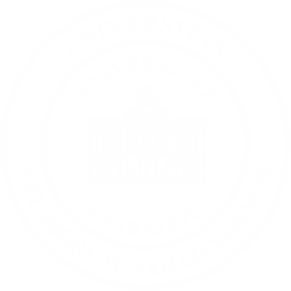 Status: ObvezanStatus: ObvezanUkupan broj sati:  3+2Predavanja  45 satiVježbe 20 satiPraktična nastava 10 satiSamostalni rad studenta 75 satiUkupan broj sati:  3+2Predavanja  45 satiVježbe 20 satiPraktična nastava 10 satiSamostalni rad studenta 75 satiUčesnici u nastaviUčesnici u nastaviIzabrani nastavnici I saradniciIzabrani nastavnici I saradniciIzabrani nastavnici I saradniciPreduslov za upis:Preduslov za upis:NemaNemaNemaCilj (ciljevi) predmeta:Cilj (ciljevi) predmeta:Cilj nastavnog predmeta je da studenti ovladaju znanjima o psihologijskim osnovama ljudskog doživljavanja i ponašanja sa posebnim naglaskom na razvojnu dimenziju i prepoznavanje specifičnosti individualnih razlika.Cilj nastavnog predmeta je da studenti ovladaju znanjima o psihologijskim osnovama ljudskog doživljavanja i ponašanja sa posebnim naglaskom na razvojnu dimenziju i prepoznavanje specifičnosti individualnih razlika.Cilj nastavnog predmeta je da studenti ovladaju znanjima o psihologijskim osnovama ljudskog doživljavanja i ponašanja sa posebnim naglaskom na razvojnu dimenziju i prepoznavanje specifičnosti individualnih razlika.Tematske jedinice:Tematske jedinice:Određenje psihologije; Biološki temelji psihologije;Psihički razvoj; Kognitivni procesi: senzori procesi;percepcija; svijest; učenje; pamćenje; govor, mišljenje; Kognitivni procesi u cjeloživotnom razvoju; Inteligencija;Motivacija; Emocije; Emocionalni i socijalni razvoj; Ličnost; Psihički poremećaji; Liječenje psihičkih poremećaja;Socijalni utjecaji; Socijalna kognicijaOdređenje psihologije; Biološki temelji psihologije;Psihički razvoj; Kognitivni procesi: senzori procesi;percepcija; svijest; učenje; pamćenje; govor, mišljenje; Kognitivni procesi u cjeloživotnom razvoju; Inteligencija;Motivacija; Emocije; Emocionalni i socijalni razvoj; Ličnost; Psihički poremećaji; Liječenje psihičkih poremećaja;Socijalni utjecaji; Socijalna kognicijaOdređenje psihologije; Biološki temelji psihologije;Psihički razvoj; Kognitivni procesi: senzori procesi;percepcija; svijest; učenje; pamćenje; govor, mišljenje; Kognitivni procesi u cjeloživotnom razvoju; Inteligencija;Motivacija; Emocije; Emocionalni i socijalni razvoj; Ličnost; Psihički poremećaji; Liječenje psihičkih poremećaja;Socijalni utjecaji; Socijalna kognicijaIshodi učenja: Ishodi učenja: Znanje: Student/ica će moći definirati, opisati, usporediti i razlikovati: bazične pojmove i procese psihologije; razvoj psihičkih procesa i ponašanja; Vještine: Student/ica će moći analizirati prednosti i nedostatke različitih teorijskih objašnjenja psihičkih procesa i ponašanja; te prepoznati znakove odstupanja razvoja i simptome psihičkih poremećaja. Studenti/ica će također naučiti razlikovati znanstvani od neznanstvenog teksta; razvijat će se sposobnost iznošenja argumenata u grupnoj diskusiji; prezentacijske vještine. Kompetencije: Student/ica će moći identificirati potrebu za primjenom psihologije u rješavanju problemskih situacija; odrediti kako se psihologijska načela i znanja mogu upotrijebiti u objašnjenju svakodnevnih životnih prilika te socijalnih poteškoća; Znanje: Student/ica će moći definirati, opisati, usporediti i razlikovati: bazične pojmove i procese psihologije; razvoj psihičkih procesa i ponašanja; Vještine: Student/ica će moći analizirati prednosti i nedostatke različitih teorijskih objašnjenja psihičkih procesa i ponašanja; te prepoznati znakove odstupanja razvoja i simptome psihičkih poremećaja. Studenti/ica će također naučiti razlikovati znanstvani od neznanstvenog teksta; razvijat će se sposobnost iznošenja argumenata u grupnoj diskusiji; prezentacijske vještine. Kompetencije: Student/ica će moći identificirati potrebu za primjenom psihologije u rješavanju problemskih situacija; odrediti kako se psihologijska načela i znanja mogu upotrijebiti u objašnjenju svakodnevnih životnih prilika te socijalnih poteškoća; Znanje: Student/ica će moći definirati, opisati, usporediti i razlikovati: bazične pojmove i procese psihologije; razvoj psihičkih procesa i ponašanja; Vještine: Student/ica će moći analizirati prednosti i nedostatke različitih teorijskih objašnjenja psihičkih procesa i ponašanja; te prepoznati znakove odstupanja razvoja i simptome psihičkih poremećaja. Studenti/ica će također naučiti razlikovati znanstvani od neznanstvenog teksta; razvijat će se sposobnost iznošenja argumenata u grupnoj diskusiji; prezentacijske vještine. Kompetencije: Student/ica će moći identificirati potrebu za primjenom psihologije u rješavanju problemskih situacija; odrediti kako se psihologijska načela i znanja mogu upotrijebiti u objašnjenju svakodnevnih životnih prilika te socijalnih poteškoća; Metode izvođenja nastave: Metode izvođenja nastave: Interaktivna predavanja; Interaktivno učenje u grupiInteraktivna predavanja; Interaktivno učenje u grupiInteraktivna predavanja; Interaktivno učenje u grupiMetode provjere znanja sa strukturom ocjene: Metode provjere znanja sa strukturom ocjene: Individualno/grupni rad (detaljne upute na nastavi) – 25 bodovaPolusemestralni ispit – 25 bodovaZavršni ispit  - 50 bodovaPopravni ispit – 50 bodovaProvjera znanja se vrši dodjeljivanjem bodova za svaki oblik aktivnosti i provjere znanja u toku semestra, kao i na završnom/popravnom ispitu. Na završnom/popravnom ispitu student/ica mora osvojiti 50% od ukupnog broja bodova kako bi se moglo pristupiti izvođenju završne ocjene iz predmeta. Na završnom i popravnom ispitu je integralno gradivo za studente koji nisu postigli 55% na polusemestralnom ispitu.Polusemestralni ispit: pismena provjera znanjaIspiti: završni, popravni i septembarski/rujanski ispitni rok – pismena provjera znanja.Kolokviji i pismeni ispit sastoje se od različitih oblika pitanja kao što su pitanja višestrukog izbora (s 1 točnim odgovorom), pitanja točno-netočno, pitanja na nadopunjavanje i pitanja otvorenog tipa. Individualno/grupni rad (detaljne upute na nastavi) – 25 bodovaPolusemestralni ispit – 25 bodovaZavršni ispit  - 50 bodovaPopravni ispit – 50 bodovaProvjera znanja se vrši dodjeljivanjem bodova za svaki oblik aktivnosti i provjere znanja u toku semestra, kao i na završnom/popravnom ispitu. Na završnom/popravnom ispitu student/ica mora osvojiti 50% od ukupnog broja bodova kako bi se moglo pristupiti izvođenju završne ocjene iz predmeta. Na završnom i popravnom ispitu je integralno gradivo za studente koji nisu postigli 55% na polusemestralnom ispitu.Polusemestralni ispit: pismena provjera znanjaIspiti: završni, popravni i septembarski/rujanski ispitni rok – pismena provjera znanja.Kolokviji i pismeni ispit sastoje se od različitih oblika pitanja kao što su pitanja višestrukog izbora (s 1 točnim odgovorom), pitanja točno-netočno, pitanja na nadopunjavanje i pitanja otvorenog tipa. Individualno/grupni rad (detaljne upute na nastavi) – 25 bodovaPolusemestralni ispit – 25 bodovaZavršni ispit  - 50 bodovaPopravni ispit – 50 bodovaProvjera znanja se vrši dodjeljivanjem bodova za svaki oblik aktivnosti i provjere znanja u toku semestra, kao i na završnom/popravnom ispitu. Na završnom/popravnom ispitu student/ica mora osvojiti 50% od ukupnog broja bodova kako bi se moglo pristupiti izvođenju završne ocjene iz predmeta. Na završnom i popravnom ispitu je integralno gradivo za studente koji nisu postigli 55% na polusemestralnom ispitu.Polusemestralni ispit: pismena provjera znanjaIspiti: završni, popravni i septembarski/rujanski ispitni rok – pismena provjera znanja.Kolokviji i pismeni ispit sastoje se od različitih oblika pitanja kao što su pitanja višestrukog izbora (s 1 točnim odgovorom), pitanja točno-netočno, pitanja na nadopunjavanje i pitanja otvorenog tipa. Literatura: Literatura: Obvezna: Smith, E.E., Nolen-Hoeksema, S., Frederickson, B.L., Loftus, G.R., Bem i D.J. i Maren, S.; (2007). Atkinson/Hilgard Uvod u psihologiju; Jastrebarsko: Naklada Slap. (Nastavnik će definirati ključna poglavlja).Berk, L.E. (2008). Psihologija cjeloživotnog učenja. Jastrebarsko: Naklada Slap. (Nastavnik će definirati ključna poglavlja).Dopunska: Vasta, R., Haith, M.M., Miller, S. A. (1997) Dječja psihologija. Poglavlja: Teorije dječjeg razvoja; Jastrebarsko: Naklada Slap Fulgosi, A. (1990) Psihologija ličnosti: teorije i istraživanja; Zagreb: Školska knjigaHock, R. R. (2004) Četrdeset znanstvenih studija koje su promijenile psihologiju.; Jastrebarsko: Naklada Slap Lacković-Grgin, K. (2006) Psihologija adolescencije; Jastrebarsko: Naklada Slap Petz, B. (2005) Psihologijski rječnik; Jastrebarsko: Naklada Slap Rijavec, M., Miljković, D., Brdar, I. (2008) Pozitivna psihologija: znanstveno istraživanje ljudskih snaga i sreće; Zagreb: IEP Starc, B., Čudina-Obradović, M., Pleša, A., Profaca, B., Letica, M. (2004) Osobine i psihološki uvjeti razvoja djeteta predškolske dobi; Zagreb: Golden marketing-Tehnička knjigaMaterijali i PPT prezentacije sa predavanjaObvezna: Smith, E.E., Nolen-Hoeksema, S., Frederickson, B.L., Loftus, G.R., Bem i D.J. i Maren, S.; (2007). Atkinson/Hilgard Uvod u psihologiju; Jastrebarsko: Naklada Slap. (Nastavnik će definirati ključna poglavlja).Berk, L.E. (2008). Psihologija cjeloživotnog učenja. Jastrebarsko: Naklada Slap. (Nastavnik će definirati ključna poglavlja).Dopunska: Vasta, R., Haith, M.M., Miller, S. A. (1997) Dječja psihologija. Poglavlja: Teorije dječjeg razvoja; Jastrebarsko: Naklada Slap Fulgosi, A. (1990) Psihologija ličnosti: teorije i istraživanja; Zagreb: Školska knjigaHock, R. R. (2004) Četrdeset znanstvenih studija koje su promijenile psihologiju.; Jastrebarsko: Naklada Slap Lacković-Grgin, K. (2006) Psihologija adolescencije; Jastrebarsko: Naklada Slap Petz, B. (2005) Psihologijski rječnik; Jastrebarsko: Naklada Slap Rijavec, M., Miljković, D., Brdar, I. (2008) Pozitivna psihologija: znanstveno istraživanje ljudskih snaga i sreće; Zagreb: IEP Starc, B., Čudina-Obradović, M., Pleša, A., Profaca, B., Letica, M. (2004) Osobine i psihološki uvjeti razvoja djeteta predškolske dobi; Zagreb: Golden marketing-Tehnička knjigaMaterijali i PPT prezentacije sa predavanjaObvezna: Smith, E.E., Nolen-Hoeksema, S., Frederickson, B.L., Loftus, G.R., Bem i D.J. i Maren, S.; (2007). Atkinson/Hilgard Uvod u psihologiju; Jastrebarsko: Naklada Slap. (Nastavnik će definirati ključna poglavlja).Berk, L.E. (2008). Psihologija cjeloživotnog učenja. Jastrebarsko: Naklada Slap. (Nastavnik će definirati ključna poglavlja).Dopunska: Vasta, R., Haith, M.M., Miller, S. A. (1997) Dječja psihologija. Poglavlja: Teorije dječjeg razvoja; Jastrebarsko: Naklada Slap Fulgosi, A. (1990) Psihologija ličnosti: teorije i istraživanja; Zagreb: Školska knjigaHock, R. R. (2004) Četrdeset znanstvenih studija koje su promijenile psihologiju.; Jastrebarsko: Naklada Slap Lacković-Grgin, K. (2006) Psihologija adolescencije; Jastrebarsko: Naklada Slap Petz, B. (2005) Psihologijski rječnik; Jastrebarsko: Naklada Slap Rijavec, M., Miljković, D., Brdar, I. (2008) Pozitivna psihologija: znanstveno istraživanje ljudskih snaga i sreće; Zagreb: IEP Starc, B., Čudina-Obradović, M., Pleša, A., Profaca, B., Letica, M. (2004) Osobine i psihološki uvjeti razvoja djeteta predškolske dobi; Zagreb: Golden marketing-Tehnička knjigaMaterijali i PPT prezentacije sa predavanjaŠifra predmeta:       Naziv predmeta:   Sociologija IINaziv predmeta:   Sociologija IINaziv predmeta:   Sociologija IINaziv predmeta:   Sociologija IICiklus: IGodina: IGodina: ISemestar: IIBroj ECTS kredita: 6Status: ObavezanStatus: ObavezanStatus: ObavezanUkupan broj sati:  150Predavanja 45Vježbe          30Samostalan rad studenata: 75Ukupan broj sati:  150Predavanja 45Vježbe          30Samostalan rad studenata: 75Učesnici u nastaviUčesnici u nastaviIzabrani nastavnici i saradniciIzabrani nastavnici i saradniciIzabrani nastavnici i saradniciPreduslov za upis:Preduslov za upis:NENENECilj (ciljevi) predmeta:Cilj (ciljevi) predmeta:Upoznavanje sa najvažnijim elementima razvoja društva nakon industrijske revolucije i nakon Francuske buržoaske revolucije. Cilj predmeta je sticanje znanja o razvoju kapitalističkog društva, a na teorijskom planu o idejama na kojima je ono utemeljeno i na kojima se ono razvija. Sadržaj predmeta čini: odnos nauke i industrije; organizacija i proizvodnja u modernom i postmodernom dobu; kultura i oblici integracija savremenog svijeta; razvoj društva kroz historiju; nauka i rad – agensi aktuelne faze razvoja modernog društva; rad i dokolica; savremeni integracijski procesi; kultura postindustrijskog društva.Upoznavanje sa najvažnijim elementima razvoja društva nakon industrijske revolucije i nakon Francuske buržoaske revolucije. Cilj predmeta je sticanje znanja o razvoju kapitalističkog društva, a na teorijskom planu o idejama na kojima je ono utemeljeno i na kojima se ono razvija. Sadržaj predmeta čini: odnos nauke i industrije; organizacija i proizvodnja u modernom i postmodernom dobu; kultura i oblici integracija savremenog svijeta; razvoj društva kroz historiju; nauka i rad – agensi aktuelne faze razvoja modernog društva; rad i dokolica; savremeni integracijski procesi; kultura postindustrijskog društva.Upoznavanje sa najvažnijim elementima razvoja društva nakon industrijske revolucije i nakon Francuske buržoaske revolucije. Cilj predmeta je sticanje znanja o razvoju kapitalističkog društva, a na teorijskom planu o idejama na kojima je ono utemeljeno i na kojima se ono razvija. Sadržaj predmeta čini: odnos nauke i industrije; organizacija i proizvodnja u modernom i postmodernom dobu; kultura i oblici integracija savremenog svijeta; razvoj društva kroz historiju; nauka i rad – agensi aktuelne faze razvoja modernog društva; rad i dokolica; savremeni integracijski procesi; kultura postindustrijskog društva.Tematske jedinice:(po potrebi plan izvođenja po sedmicama se utvrđuje uvažavajući specifičnosti organizacionih jedinica)Tematske jedinice:(po potrebi plan izvođenja po sedmicama se utvrđuje uvažavajući specifičnosti organizacionih jedinica)Savremena sociologija. Osnovne karakteristike.Odnos savremene prema klasičnoj sociološkoj misli.Teorijski pravci u savremenoj sociologiji.Teorija sistema i teorija sukoba.Teme i perspektive savremene sociologije.Otuđenje u savremenom društvu. Ideologija i društvo. Tehnika i problem razvoja.Kultura i društvo.Totalitarizam i nacionalizam.Tendencije u razvitku savremenog društva.Naučno-tehnička revolucija i razvoj društva.Globalizacija društva - teorija i praksa.Demokratija i ljudska prava.Savremena sociologija. Osnovne karakteristike.Odnos savremene prema klasičnoj sociološkoj misli.Teorijski pravci u savremenoj sociologiji.Teorija sistema i teorija sukoba.Teme i perspektive savremene sociologije.Otuđenje u savremenom društvu. Ideologija i društvo. Tehnika i problem razvoja.Kultura i društvo.Totalitarizam i nacionalizam.Tendencije u razvitku savremenog društva.Naučno-tehnička revolucija i razvoj društva.Globalizacija društva - teorija i praksa.Demokratija i ljudska prava.Savremena sociologija. Osnovne karakteristike.Odnos savremene prema klasičnoj sociološkoj misli.Teorijski pravci u savremenoj sociologiji.Teorija sistema i teorija sukoba.Teme i perspektive savremene sociologije.Otuđenje u savremenom društvu. Ideologija i društvo. Tehnika i problem razvoja.Kultura i društvo.Totalitarizam i nacionalizam.Tendencije u razvitku savremenog društva.Naučno-tehnička revolucija i razvoj društva.Globalizacija društva - teorija i praksa.Demokratija i ljudska prava.Ishodi učenja: Ishodi učenja: Znanje: Student će razumijevati ključne pojmove sociologije.Vještine: na osnovu uvida u ključne pojmove biti sposobno da adekvatno prosuđuje o temeljnim društvenim fenomenima.  Kompetencije: sposobnost da prezentiraju na koherentan način osnovne sociološke pojmove i teme.Znanje: Student će razumijevati ključne pojmove sociologije.Vještine: na osnovu uvida u ključne pojmove biti sposobno da adekvatno prosuđuje o temeljnim društvenim fenomenima.  Kompetencije: sposobnost da prezentiraju na koherentan način osnovne sociološke pojmove i teme.Znanje: Student će razumijevati ključne pojmove sociologije.Vještine: na osnovu uvida u ključne pojmove biti sposobno da adekvatno prosuđuje o temeljnim društvenim fenomenima.  Kompetencije: sposobnost da prezentiraju na koherentan način osnovne sociološke pojmove i teme.Metode izvođenja nastave: Metode izvođenja nastave: PredavanjaVježbePredavanjaVježbePredavanjaVježbeMetode provjere znanja sa strukturom ocjene: Metode provjere znanja sa strukturom ocjene: Prisustvo nastavi                 5%Esej (prikaz knjige)            10%Midterm (test)                      25%Aktivnosti i diskusija u nastavi 10%Završni ispit                                     50%Prisustvo nastavi                 5%Esej (prikaz knjige)            10%Midterm (test)                      25%Aktivnosti i diskusija u nastavi 10%Završni ispit                                     50%Prisustvo nastavi                 5%Esej (prikaz knjige)            10%Midterm (test)                      25%Aktivnosti i diskusija u nastavi 10%Završni ispit                                     50%Literatura: Literatura: Obavezna:Ritzer George (2009): Savremena sociološka teorija i njeni klasični koreni, Beograd, Službeni glasnikHaralambos,Holborn.2002.Sociologija: Teme i perspektive.Zagreb.Gurvič. 1966. Sociologija. I Tom. Zagreb. Str.231-250.Gidens. 2005. Sociologija. Beograd. Žiga i Đozić. 2007. Sociologija. Sarajevo, Tuzla. Dopunska:Altermat. 1996. Etnonacionalizam u Evropi. Sarajevo.Beck. 2004. Moć protiv moći u doba globalizacije. Zagreb.From. 1982. Zdravo društvo. Zagreb.Pavlović. 2011,Država i društvo,Beograd.Turen. 1998. Postindustrijsko društvo. Beograd.Obavezna:Ritzer George (2009): Savremena sociološka teorija i njeni klasični koreni, Beograd, Službeni glasnikHaralambos,Holborn.2002.Sociologija: Teme i perspektive.Zagreb.Gurvič. 1966. Sociologija. I Tom. Zagreb. Str.231-250.Gidens. 2005. Sociologija. Beograd. Žiga i Đozić. 2007. Sociologija. Sarajevo, Tuzla. Dopunska:Altermat. 1996. Etnonacionalizam u Evropi. Sarajevo.Beck. 2004. Moć protiv moći u doba globalizacije. Zagreb.From. 1982. Zdravo društvo. Zagreb.Pavlović. 2011,Država i društvo,Beograd.Turen. 1998. Postindustrijsko društvo. Beograd.Obavezna:Ritzer George (2009): Savremena sociološka teorija i njeni klasični koreni, Beograd, Službeni glasnikHaralambos,Holborn.2002.Sociologija: Teme i perspektive.Zagreb.Gurvič. 1966. Sociologija. I Tom. Zagreb. Str.231-250.Gidens. 2005. Sociologija. Beograd. Žiga i Đozić. 2007. Sociologija. Sarajevo, Tuzla. Dopunska:Altermat. 1996. Etnonacionalizam u Evropi. Sarajevo.Beck. 2004. Moć protiv moći u doba globalizacije. Zagreb.From. 1982. Zdravo društvo. Zagreb.Pavlović. 2011,Država i društvo,Beograd.Turen. 1998. Postindustrijsko društvo. Beograd.Šifra predmeta:       Naziv predmeta:   Savremena filozofija  Naziv predmeta:   Savremena filozofija  Naziv predmeta:   Savremena filozofija  Naziv predmeta:   Savremena filozofija  Ciklus: IGodina: IIGodina: IISemestar: IIIBroj ECTS kredita: 6Status: obvezniStatus: obvezniStatus: obvezniUkupan broj sati: 50Ukupan broj sati: 50Učesnici u nastaviUčesnici u nastaviIzabrani nastavnici i saradniciIzabrani nastavnici i saradniciIzabrani nastavnici i saradniciPreduslov za upis:Preduslov za upis:NENENECilj (ciljevi) predmeta:Cilj (ciljevi) predmeta:Kritički studij temeljnih pojmova i problema sadržanih u najvažnijim pravcima savremene filozofije. Kroz pregled najvažnijih filozofskih pravaca u XIX i XX stoljeću studenti će se upoznati s ključnim konceptualizacijama samorazumijevanja savremenog čovjeka i mogućnostima suočavanja sa savremenim izazovima krize izazvane globalizacijskim procesima. Riječ je o pregledu toka novije intelektualne historije europskog civilizacijskog prostora koja je uvelike oblikovala ne samo njegove pravce razvoja nego i šire svjetske kulture i civilizacije.Kritički studij temeljnih pojmova i problema sadržanih u najvažnijim pravcima savremene filozofije. Kroz pregled najvažnijih filozofskih pravaca u XIX i XX stoljeću studenti će se upoznati s ključnim konceptualizacijama samorazumijevanja savremenog čovjeka i mogućnostima suočavanja sa savremenim izazovima krize izazvane globalizacijskim procesima. Riječ je o pregledu toka novije intelektualne historije europskog civilizacijskog prostora koja je uvelike oblikovala ne samo njegove pravce razvoja nego i šire svjetske kulture i civilizacije.Kritički studij temeljnih pojmova i problema sadržanih u najvažnijim pravcima savremene filozofije. Kroz pregled najvažnijih filozofskih pravaca u XIX i XX stoljeću studenti će se upoznati s ključnim konceptualizacijama samorazumijevanja savremenog čovjeka i mogućnostima suočavanja sa savremenim izazovima krize izazvane globalizacijskim procesima. Riječ je o pregledu toka novije intelektualne historije europskog civilizacijskog prostora koja je uvelike oblikovala ne samo njegove pravce razvoja nego i šire svjetske kulture i civilizacije.Tematske jedinice:(po potrebi plan izvođenja po sedmicama se utvrđuje uvažavajući specifičnosti organizacionih jedinica)Tematske jedinice:(po potrebi plan izvođenja po sedmicama se utvrđuje uvažavajući specifičnosti organizacionih jedinica)Osnovne karakteristike savremene filozofije; Kritika vladavine uma; Karl Marx; Pozitivizam; Pragmatizam – stari i novi; Analitička filozofija; Fenomenologija i egzistencijalizam; Martin Heidegger, Hermeneutika; Filozofska antropologija; Filozofija jezika; Frankfurtska škola; Filozofija feminizma; Savremena politička filozofija; Poststrukturalizam, postmoderna;Osnovne karakteristike savremene filozofije; Kritika vladavine uma; Karl Marx; Pozitivizam; Pragmatizam – stari i novi; Analitička filozofija; Fenomenologija i egzistencijalizam; Martin Heidegger, Hermeneutika; Filozofska antropologija; Filozofija jezika; Frankfurtska škola; Filozofija feminizma; Savremena politička filozofija; Poststrukturalizam, postmoderna;Osnovne karakteristike savremene filozofije; Kritika vladavine uma; Karl Marx; Pozitivizam; Pragmatizam – stari i novi; Analitička filozofija; Fenomenologija i egzistencijalizam; Martin Heidegger, Hermeneutika; Filozofska antropologija; Filozofija jezika; Frankfurtska škola; Filozofija feminizma; Savremena politička filozofija; Poststrukturalizam, postmoderna;Ishodi učenja: Ishodi učenja: Znanje: - - Stjecanje uvida u nastanak i razvoj svojevrsne intelektualne povijesti Europe;Susret i ovladavanje klasičnim tekstovima savremene filozofije kao dijela opće naobrazbe; Ovladavanje ključnim humanističkim pojmovima;- Stjecanje navike intelektualne provokativnosti, stalne upitnosti i stalne otvorenosti za argumentiranu raspravu;Vještine: Ovladavanje osnovnim pojmovima i fundamentalnim i najrecentnijim teorijskim uvidima u problematiku globalne pravde; razvijen senzibilitet i kritička poliperspektivnost pristupa problematici; koherentno argumentiranje i kontekstualiziranje u savremene filozofskd rasprave;Kompetencije: Razvijena senzibilnost za pluralitet interpretativnih obrazaca i njihovu otvorenost;Znanje: - - Stjecanje uvida u nastanak i razvoj svojevrsne intelektualne povijesti Europe;Susret i ovladavanje klasičnim tekstovima savremene filozofije kao dijela opće naobrazbe; Ovladavanje ključnim humanističkim pojmovima;- Stjecanje navike intelektualne provokativnosti, stalne upitnosti i stalne otvorenosti za argumentiranu raspravu;Vještine: Ovladavanje osnovnim pojmovima i fundamentalnim i najrecentnijim teorijskim uvidima u problematiku globalne pravde; razvijen senzibilitet i kritička poliperspektivnost pristupa problematici; koherentno argumentiranje i kontekstualiziranje u savremene filozofskd rasprave;Kompetencije: Razvijena senzibilnost za pluralitet interpretativnih obrazaca i njihovu otvorenost;Znanje: - - Stjecanje uvida u nastanak i razvoj svojevrsne intelektualne povijesti Europe;Susret i ovladavanje klasičnim tekstovima savremene filozofije kao dijela opće naobrazbe; Ovladavanje ključnim humanističkim pojmovima;- Stjecanje navike intelektualne provokativnosti, stalne upitnosti i stalne otvorenosti za argumentiranu raspravu;Vještine: Ovladavanje osnovnim pojmovima i fundamentalnim i najrecentnijim teorijskim uvidima u problematiku globalne pravde; razvijen senzibilitet i kritička poliperspektivnost pristupa problematici; koherentno argumentiranje i kontekstualiziranje u savremene filozofskd rasprave;Kompetencije: Razvijena senzibilnost za pluralitet interpretativnih obrazaca i njihovu otvorenost;Metode izvođenja nastave: Metode izvođenja nastave: Interaktivna predavanja i rad na tekstovima na seminarima;Interaktivna predavanja i rad na tekstovima na seminarima;Interaktivna predavanja i rad na tekstovima na seminarima;Metode provjere znanja sa strukturom ocjene: Metode provjere znanja sa strukturom ocjene: 1. Prva pismena provjera znanja: Pet pismenih vježbi – odgovori na pitanja iz izvornog teksta (zadaćnica): 7x5= 35 kredita.2. Druga pismena provjera znanja: prikaz knjige iz dopunske literature: do 3000 riječi: 15 kredita.3. Prisustvo na nastavi: 5 kredita.4. Završni ispit: 45 kredita.1. Prva pismena provjera znanja: Pet pismenih vježbi – odgovori na pitanja iz izvornog teksta (zadaćnica): 7x5= 35 kredita.2. Druga pismena provjera znanja: prikaz knjige iz dopunske literature: do 3000 riječi: 15 kredita.3. Prisustvo na nastavi: 5 kredita.4. Završni ispit: 45 kredita.1. Prva pismena provjera znanja: Pet pismenih vježbi – odgovori na pitanja iz izvornog teksta (zadaćnica): 7x5= 35 kredita.2. Druga pismena provjera znanja: prikaz knjige iz dopunske literature: do 3000 riječi: 15 kredita.3. Prisustvo na nastavi: 5 kredita.4. Završni ispit: 45 kredita.Literatura: Literatura: Obavezna: Savremena filozofija: Čitanka, Asim Mujkić (Sarajevo: FPN) - Hrestomatija filozofije, Sv. 7: Ozren Žunec, Suvremena filozofija I (Zagreb: Školska knjiga 1996): „Filozofija od Hegela do Nietzschea“, str.: 7-34; Jorg Salaquarda: „Arthur Schopenhauer“, str. 35-82; O. Žunec: „Soren Aabye Kierkegaard“, str.: 139-192; O. Žunec: „Karl Marx“, str.: 263-292; Damir Barbarić: „Friedrich Nietzsche“, str.: 343-378;Gajo Petrović, Suvremena filozofija (Zagreb: Školska knjiga, 1979): „Bertrand Russell“, str.: 193-212; „Logički atomizam i filozofija neizrecivog u Tractatusu Ludwiga Wittgensteina“, str.: 213-251; „Frommovo shvaćanje čovjeka“, str.: 346-360;Filozofska hrestomatija, Sv. 9: Danilo Pejović, Suvremena filozofija Zapada (Zagreb: Nakladni zavod MH, 1983): str.: 95- 159 (K. Jaspers, J-P Sartre, M. Merleau-Ponty, M. Heidegger);Filozofska hrestomatija, Sv. 8: Vladimir Filipović, Novija filozofija Zapada (Zagreb: Nakladni zavod MH, 1983): „Edmund Husserl“, str.: 147-157;Asim Mujkić, Kratka povijest pragmatizma (Zenica: Hijatus, 2005): „Šta je pragmatizam?“ , str.: 7-21; „John Dewey“, str.: 117-162; „Donald Davidson“, str.: 197-224; „Richard Rorty“, str.: 255-304.Savremena filozofija: Rad na tekstu, Asim Mujkić (Sarajevo: FPN).Theodor W. Adorno ČEMU JOŠ FILOZOFIJA  Max Bense POJAM FILOZOFIJE 22 Richard Rorty FILOZOFIJA KAO NAUKA, KAO METAFORA I KAO POLITIKA T. Adorno, M. Horkheimer KULTURNA INDUSTRIJA Hans Georg Gadamer HERMENEUTIKA KAO PRAKTIČNA FILOZOFIJA (PDF)Dopunska: Schopenhouer, Svijet kao volja i predstava / Kierkegaard, Ili-ili / Kierkegaard, Ponavljanje / Marx-Engels, Rani radovi / Nietzsche, Vesela nauka / Nietzsche, Tako je govorio Zaratustra / Dewey, Rekonstrukcija u filozofiji / Fink, Osnovni fenomeni ljudskog postojanja / Wittgenstein, Tractatus logico-philosophicus / Wittgenstein, Filozofska istraživanja / Russell, Problemi filozofije / Adorno, Negativna dijalektika / Sloterdijk, Mislilac na pozornici / Arendt, O nasilju / Habermas, Filozofski diskurs moderne / Rorty, Pragmatizam i drugi eseji / Hardt-Negri, Imperija / Maalouf, Ubilački identitet/; ili bilo koja druga filozofska knjiga uz prethodni dogovor s predmetnim nastavnikom. Obavezna: Savremena filozofija: Čitanka, Asim Mujkić (Sarajevo: FPN) - Hrestomatija filozofije, Sv. 7: Ozren Žunec, Suvremena filozofija I (Zagreb: Školska knjiga 1996): „Filozofija od Hegela do Nietzschea“, str.: 7-34; Jorg Salaquarda: „Arthur Schopenhauer“, str. 35-82; O. Žunec: „Soren Aabye Kierkegaard“, str.: 139-192; O. Žunec: „Karl Marx“, str.: 263-292; Damir Barbarić: „Friedrich Nietzsche“, str.: 343-378;Gajo Petrović, Suvremena filozofija (Zagreb: Školska knjiga, 1979): „Bertrand Russell“, str.: 193-212; „Logički atomizam i filozofija neizrecivog u Tractatusu Ludwiga Wittgensteina“, str.: 213-251; „Frommovo shvaćanje čovjeka“, str.: 346-360;Filozofska hrestomatija, Sv. 9: Danilo Pejović, Suvremena filozofija Zapada (Zagreb: Nakladni zavod MH, 1983): str.: 95- 159 (K. Jaspers, J-P Sartre, M. Merleau-Ponty, M. Heidegger);Filozofska hrestomatija, Sv. 8: Vladimir Filipović, Novija filozofija Zapada (Zagreb: Nakladni zavod MH, 1983): „Edmund Husserl“, str.: 147-157;Asim Mujkić, Kratka povijest pragmatizma (Zenica: Hijatus, 2005): „Šta je pragmatizam?“ , str.: 7-21; „John Dewey“, str.: 117-162; „Donald Davidson“, str.: 197-224; „Richard Rorty“, str.: 255-304.Savremena filozofija: Rad na tekstu, Asim Mujkić (Sarajevo: FPN).Theodor W. Adorno ČEMU JOŠ FILOZOFIJA  Max Bense POJAM FILOZOFIJE 22 Richard Rorty FILOZOFIJA KAO NAUKA, KAO METAFORA I KAO POLITIKA T. Adorno, M. Horkheimer KULTURNA INDUSTRIJA Hans Georg Gadamer HERMENEUTIKA KAO PRAKTIČNA FILOZOFIJA (PDF)Dopunska: Schopenhouer, Svijet kao volja i predstava / Kierkegaard, Ili-ili / Kierkegaard, Ponavljanje / Marx-Engels, Rani radovi / Nietzsche, Vesela nauka / Nietzsche, Tako je govorio Zaratustra / Dewey, Rekonstrukcija u filozofiji / Fink, Osnovni fenomeni ljudskog postojanja / Wittgenstein, Tractatus logico-philosophicus / Wittgenstein, Filozofska istraživanja / Russell, Problemi filozofije / Adorno, Negativna dijalektika / Sloterdijk, Mislilac na pozornici / Arendt, O nasilju / Habermas, Filozofski diskurs moderne / Rorty, Pragmatizam i drugi eseji / Hardt-Negri, Imperija / Maalouf, Ubilački identitet/; ili bilo koja druga filozofska knjiga uz prethodni dogovor s predmetnim nastavnikom. Obavezna: Savremena filozofija: Čitanka, Asim Mujkić (Sarajevo: FPN) - Hrestomatija filozofije, Sv. 7: Ozren Žunec, Suvremena filozofija I (Zagreb: Školska knjiga 1996): „Filozofija od Hegela do Nietzschea“, str.: 7-34; Jorg Salaquarda: „Arthur Schopenhauer“, str. 35-82; O. Žunec: „Soren Aabye Kierkegaard“, str.: 139-192; O. Žunec: „Karl Marx“, str.: 263-292; Damir Barbarić: „Friedrich Nietzsche“, str.: 343-378;Gajo Petrović, Suvremena filozofija (Zagreb: Školska knjiga, 1979): „Bertrand Russell“, str.: 193-212; „Logički atomizam i filozofija neizrecivog u Tractatusu Ludwiga Wittgensteina“, str.: 213-251; „Frommovo shvaćanje čovjeka“, str.: 346-360;Filozofska hrestomatija, Sv. 9: Danilo Pejović, Suvremena filozofija Zapada (Zagreb: Nakladni zavod MH, 1983): str.: 95- 159 (K. Jaspers, J-P Sartre, M. Merleau-Ponty, M. Heidegger);Filozofska hrestomatija, Sv. 8: Vladimir Filipović, Novija filozofija Zapada (Zagreb: Nakladni zavod MH, 1983): „Edmund Husserl“, str.: 147-157;Asim Mujkić, Kratka povijest pragmatizma (Zenica: Hijatus, 2005): „Šta je pragmatizam?“ , str.: 7-21; „John Dewey“, str.: 117-162; „Donald Davidson“, str.: 197-224; „Richard Rorty“, str.: 255-304.Savremena filozofija: Rad na tekstu, Asim Mujkić (Sarajevo: FPN).Theodor W. Adorno ČEMU JOŠ FILOZOFIJA  Max Bense POJAM FILOZOFIJE 22 Richard Rorty FILOZOFIJA KAO NAUKA, KAO METAFORA I KAO POLITIKA T. Adorno, M. Horkheimer KULTURNA INDUSTRIJA Hans Georg Gadamer HERMENEUTIKA KAO PRAKTIČNA FILOZOFIJA (PDF)Dopunska: Schopenhouer, Svijet kao volja i predstava / Kierkegaard, Ili-ili / Kierkegaard, Ponavljanje / Marx-Engels, Rani radovi / Nietzsche, Vesela nauka / Nietzsche, Tako je govorio Zaratustra / Dewey, Rekonstrukcija u filozofiji / Fink, Osnovni fenomeni ljudskog postojanja / Wittgenstein, Tractatus logico-philosophicus / Wittgenstein, Filozofska istraživanja / Russell, Problemi filozofije / Adorno, Negativna dijalektika / Sloterdijk, Mislilac na pozornici / Arendt, O nasilju / Habermas, Filozofski diskurs moderne / Rorty, Pragmatizam i drugi eseji / Hardt-Negri, Imperija / Maalouf, Ubilački identitet/; ili bilo koja druga filozofska knjiga uz prethodni dogovor s predmetnim nastavnikom. Šifra predmeta:Naziv predmeta: AKADEMSKO PISANJENaziv predmeta: AKADEMSKO PISANJENaziv predmeta: AKADEMSKO PISANJENaziv predmeta: AKADEMSKO PISANJECiklus: IGodina: IGodina: ISemestar: IBroj ECTS kredita: 6Status: obavezanStatus: obavezanStatus: obavezanUkupan broj sati:       150 satiPredavanja:                            45 sati Vježbe:                                   30 satiSamostalni radi:                     45 sati Grupni rad:                             20 sati Terenski rad:                          10 sati Ukupan broj sati:       150 satiPredavanja:                            45 sati Vježbe:                                   30 satiSamostalni radi:                     45 sati Grupni rad:                             20 sati Terenski rad:                          10 sati Učesnici u nastaviUčesnici u nastaviIzabrani nastavnici i saradniciIzabrani nastavnici i saradniciIzabrani nastavnici i saradniciPreduslov za upis:nema nema nema nema Cilj (ciljevi) predmeta:Upoznati studente i studentice prve godine (I ciklus) studija sociologije sa fundamentalnim znanjima i vještinama koje su potrebne za kvalitetan stručni i akademski razvoj i stavljajući fokus na čitanje, pisanje i izlaganje. Studentice i studenti na Odsjeku za sociologiju bit će osposobljeni za kvalitetan rad u toku cijelog studija te dobiti potrebne bazične vještine, znanja i kompetencije za kasnije profesionalno djelovanje. Upoznati studente i studentice prve godine (I ciklus) studija sociologije sa fundamentalnim znanjima i vještinama koje su potrebne za kvalitetan stručni i akademski razvoj i stavljajući fokus na čitanje, pisanje i izlaganje. Studentice i studenti na Odsjeku za sociologiju bit će osposobljeni za kvalitetan rad u toku cijelog studija te dobiti potrebne bazične vještine, znanja i kompetencije za kasnije profesionalno djelovanje. Upoznati studente i studentice prve godine (I ciklus) studija sociologije sa fundamentalnim znanjima i vještinama koje su potrebne za kvalitetan stručni i akademski razvoj i stavljajući fokus na čitanje, pisanje i izlaganje. Studentice i studenti na Odsjeku za sociologiju bit će osposobljeni za kvalitetan rad u toku cijelog studija te dobiti potrebne bazične vještine, znanja i kompetencije za kasnije profesionalno djelovanje. Upoznati studente i studentice prve godine (I ciklus) studija sociologije sa fundamentalnim znanjima i vještinama koje su potrebne za kvalitetan stručni i akademski razvoj i stavljajući fokus na čitanje, pisanje i izlaganje. Studentice i studenti na Odsjeku za sociologiju bit će osposobljeni za kvalitetan rad u toku cijelog studija te dobiti potrebne bazične vještine, znanja i kompetencije za kasnije profesionalno djelovanje. Tematske jedinice(plan izvođenja po sedmicama)Čitanje u akademske svrhe: strategije + vještine Vrste naučnih radovaPojam i značaj sažetka u naučnom radu Istraživačko (problemsko) pitanjeInternetski izvori i informacijske tehnologije Izvori (literatura), načini pronalaženja – baze podatakaTipovi publikacija Pisanje – citiranje Pisanje – citiranje Plagijarizam Korištenje informacionih tehnologija u pisanjuKorištenje informacionih tehnologija u pisanju  Tipovi vizualne prezentacije (kreirati najbolji design) Ostali oblici akademske komunikacije Evaluacija Čitanje u akademske svrhe: strategije + vještine Vrste naučnih radovaPojam i značaj sažetka u naučnom radu Istraživačko (problemsko) pitanjeInternetski izvori i informacijske tehnologije Izvori (literatura), načini pronalaženja – baze podatakaTipovi publikacija Pisanje – citiranje Pisanje – citiranje Plagijarizam Korištenje informacionih tehnologija u pisanjuKorištenje informacionih tehnologija u pisanju  Tipovi vizualne prezentacije (kreirati najbolji design) Ostali oblici akademske komunikacije Evaluacija Čitanje u akademske svrhe: strategije + vještine Vrste naučnih radovaPojam i značaj sažetka u naučnom radu Istraživačko (problemsko) pitanjeInternetski izvori i informacijske tehnologije Izvori (literatura), načini pronalaženja – baze podatakaTipovi publikacija Pisanje – citiranje Pisanje – citiranje Plagijarizam Korištenje informacionih tehnologija u pisanjuKorištenje informacionih tehnologija u pisanju  Tipovi vizualne prezentacije (kreirati najbolji design) Ostali oblici akademske komunikacije Evaluacija Čitanje u akademske svrhe: strategije + vještine Vrste naučnih radovaPojam i značaj sažetka u naučnom radu Istraživačko (problemsko) pitanjeInternetski izvori i informacijske tehnologije Izvori (literatura), načini pronalaženja – baze podatakaTipovi publikacija Pisanje – citiranje Pisanje – citiranje Plagijarizam Korištenje informacionih tehnologija u pisanjuKorištenje informacionih tehnologija u pisanju  Tipovi vizualne prezentacije (kreirati najbolji design) Ostali oblici akademske komunikacije Evaluacija  Ishodi učenja: Studenti će moći kompetentno učestvovati u nastavnom procesu studija sociologije. Studenti će steći bazične vještine i kompetencije o studentskim radovima i načinima njihove izrade i prezentacije. Studenti će savladati vještinu čitanja naučnih i stručnih radova. Studenti će savladati tri bazične vrste citiranja u vlastitim radovima. Studenti će moći kompetentno učestvovati u nastavnom procesu studija sociologije. Studenti će steći bazične vještine i kompetencije o studentskim radovima i načinima njihove izrade i prezentacije. Studenti će savladati vještinu čitanja naučnih i stručnih radova. Studenti će savladati tri bazične vrste citiranja u vlastitim radovima. Studenti će moći kompetentno učestvovati u nastavnom procesu studija sociologije. Studenti će steći bazične vještine i kompetencije o studentskim radovima i načinima njihove izrade i prezentacije. Studenti će savladati vještinu čitanja naučnih i stručnih radova. Studenti će savladati tri bazične vrste citiranja u vlastitim radovima. Studenti će moći kompetentno učestvovati u nastavnom procesu studija sociologije. Studenti će steći bazične vještine i kompetencije o studentskim radovima i načinima njihove izrade i prezentacije. Studenti će savladati vještinu čitanja naučnih i stručnih radova. Studenti će savladati tri bazične vrste citiranja u vlastitim radovima. Metode izvođenja nastave: Interaktivna predavanja 50% Vježbe – individualni rad, prezentacije i diskusija 30%Seminari 10% Terenska nastava 10%Interaktivna predavanja 50% Vježbe – individualni rad, prezentacije i diskusija 30%Seminari 10% Terenska nastava 10%Interaktivna predavanja 50% Vježbe – individualni rad, prezentacije i diskusija 30%Seminari 10% Terenska nastava 10%Interaktivna predavanja 50% Vježbe – individualni rad, prezentacije i diskusija 30%Seminari 10% Terenska nastava 10%Metode provjere znanja sa strukturom ocjenePrisustvo u nastavi (5 bodova - 5%)Rad u grupama na času i aktivnost (15 bodova - 15%)Midterm (test) (30 bodova - 30%)Kviz 1 i 2 (20 bodova – 20%)Završni usmeni ispit (razgovor) ili pismeni ispit (30 bodova - 30%)Prisustvo u nastavi (5 bodova - 5%)Rad u grupama na času i aktivnost (15 bodova - 15%)Midterm (test) (30 bodova - 30%)Kviz 1 i 2 (20 bodova – 20%)Završni usmeni ispit (razgovor) ili pismeni ispit (30 bodova - 30%)Prisustvo u nastavi (5 bodova - 5%)Rad u grupama na času i aktivnost (15 bodova - 15%)Midterm (test) (30 bodova - 30%)Kviz 1 i 2 (20 bodova – 20%)Završni usmeni ispit (razgovor) ili pismeni ispit (30 bodova - 30%)Prisustvo u nastavi (5 bodova - 5%)Rad u grupama na času i aktivnost (15 bodova - 15%)Midterm (test) (30 bodova - 30%)Kviz 1 i 2 (20 bodova – 20%)Završni usmeni ispit (razgovor) ili pismeni ispit (30 bodova - 30%)Literatura: Obavezna: Silobrčić, V. (2003) Kako sastaviti, objaviti i ocijeniti znanstveno djelo. Zagreb: Medicinska naklada.Vujević, M. (2002) Uvođenje u znanstveni rad u području društvenih znanosti. Zagreb: Školska knjiga. Dopunska: Gardner, P. S. (2006) Reading, writing and critical thinking. Cambridge: Cambridge University Press.Zelenika, R. (2011) Metodologija i tehnologija izrade znanstvenog i stručnog djela. Rijeka: Ekonomski fakultet; Kastav: IQ Plus.Beglen, M. (2010) Akademsko pisanje: korak po korak: od haosa ideja do strukturisanog teksta. Novi Sad: Akademska knjiga: Budućnost.On-line resursi za učenje: https://www.ref-n-write.com/trial/academic-writing-tools-and-research-software-a-comprehensive-guide/https://morningside.libguides.com/academic_reading_writing/tools Obavezna: Silobrčić, V. (2003) Kako sastaviti, objaviti i ocijeniti znanstveno djelo. Zagreb: Medicinska naklada.Vujević, M. (2002) Uvođenje u znanstveni rad u području društvenih znanosti. Zagreb: Školska knjiga. Dopunska: Gardner, P. S. (2006) Reading, writing and critical thinking. Cambridge: Cambridge University Press.Zelenika, R. (2011) Metodologija i tehnologija izrade znanstvenog i stručnog djela. Rijeka: Ekonomski fakultet; Kastav: IQ Plus.Beglen, M. (2010) Akademsko pisanje: korak po korak: od haosa ideja do strukturisanog teksta. Novi Sad: Akademska knjiga: Budućnost.On-line resursi za učenje: https://www.ref-n-write.com/trial/academic-writing-tools-and-research-software-a-comprehensive-guide/https://morningside.libguides.com/academic_reading_writing/tools Obavezna: Silobrčić, V. (2003) Kako sastaviti, objaviti i ocijeniti znanstveno djelo. Zagreb: Medicinska naklada.Vujević, M. (2002) Uvođenje u znanstveni rad u području društvenih znanosti. Zagreb: Školska knjiga. Dopunska: Gardner, P. S. (2006) Reading, writing and critical thinking. Cambridge: Cambridge University Press.Zelenika, R. (2011) Metodologija i tehnologija izrade znanstvenog i stručnog djela. Rijeka: Ekonomski fakultet; Kastav: IQ Plus.Beglen, M. (2010) Akademsko pisanje: korak po korak: od haosa ideja do strukturisanog teksta. Novi Sad: Akademska knjiga: Budućnost.On-line resursi za učenje: https://www.ref-n-write.com/trial/academic-writing-tools-and-research-software-a-comprehensive-guide/https://morningside.libguides.com/academic_reading_writing/tools Obavezna: Silobrčić, V. (2003) Kako sastaviti, objaviti i ocijeniti znanstveno djelo. Zagreb: Medicinska naklada.Vujević, M. (2002) Uvođenje u znanstveni rad u području društvenih znanosti. Zagreb: Školska knjiga. Dopunska: Gardner, P. S. (2006) Reading, writing and critical thinking. Cambridge: Cambridge University Press.Zelenika, R. (2011) Metodologija i tehnologija izrade znanstvenog i stručnog djela. Rijeka: Ekonomski fakultet; Kastav: IQ Plus.Beglen, M. (2010) Akademsko pisanje: korak po korak: od haosa ideja do strukturisanog teksta. Novi Sad: Akademska knjiga: Budućnost.On-line resursi za učenje: https://www.ref-n-write.com/trial/academic-writing-tools-and-research-software-a-comprehensive-guide/https://morningside.libguides.com/academic_reading_writing/tools Šifra predmeta: Naziv predmeta:  POLITIČKA EKONOMIJA Naziv predmeta:  POLITIČKA EKONOMIJA Naziv predmeta:  POLITIČKA EKONOMIJA Naziv predmeta:  POLITIČKA EKONOMIJA Ciklus: IGodina: IGodina: ISemestar: IIBroj ECTS kredita: 6Status: ObavezniStatus: ObavezniStatus: ObavezniUkupan broj sati:  150Predavanja: 45Vježbe: 15Praksa: 25   Samostalni rad studenata:  65Ukupan broj sati:  150Predavanja: 45Vježbe: 15Praksa: 25   Samostalni rad studenata:  65Učesnici u nastaviUčesnici u nastaviIzabrani nastavnici i saradniciIzabrani nastavnici i saradniciIzabrani nastavnici i saradniciPreduslov za upis:Preduslov za upis:Nema Nema Nema Cilj (ciljevi) predmeta:Cilj (ciljevi) predmeta:Ciljevi predmeta su: Elaborirati nastanak i razvoj političke ekonomije kao nauke i nastavne discipline,Identificirati, sistematizirati, klasificirati i elaborirati ključne pravce politološke, sociološke i ekonomske misli od značaja za političku ekonomiju, Elaborirati i analizirati teorijske i konceptualne osnove političke ekonomije,Elaborirati i analizirati ključne političke procese: izbore, kreiranje, usvajanje i implementiranje politika, Elaborirati i analizirati uzajamnu uvjetovanost političkih procesa i ekonomskog procesa,Elaborirati i analizirati utjecaj političkih aktera i institucija političkog sistema na ekonomske performanse države,Elaborirati i analizirati političke, socijalne i ekonomske dimenzija razvoj,Elaborirati i analizirati međunarodne organizacije od značaja za političku ekonomiju, Razviti istraživačke i analitičke vještine u okviru praktične političke ekonomije.Ciljevi predmeta su: Elaborirati nastanak i razvoj političke ekonomije kao nauke i nastavne discipline,Identificirati, sistematizirati, klasificirati i elaborirati ključne pravce politološke, sociološke i ekonomske misli od značaja za političku ekonomiju, Elaborirati i analizirati teorijske i konceptualne osnove političke ekonomije,Elaborirati i analizirati ključne političke procese: izbore, kreiranje, usvajanje i implementiranje politika, Elaborirati i analizirati uzajamnu uvjetovanost političkih procesa i ekonomskog procesa,Elaborirati i analizirati utjecaj političkih aktera i institucija političkog sistema na ekonomske performanse države,Elaborirati i analizirati političke, socijalne i ekonomske dimenzija razvoj,Elaborirati i analizirati međunarodne organizacije od značaja za političku ekonomiju, Razviti istraživačke i analitičke vještine u okviru praktične političke ekonomije.Ciljevi predmeta su: Elaborirati nastanak i razvoj političke ekonomije kao nauke i nastavne discipline,Identificirati, sistematizirati, klasificirati i elaborirati ključne pravce politološke, sociološke i ekonomske misli od značaja za političku ekonomiju, Elaborirati i analizirati teorijske i konceptualne osnove političke ekonomije,Elaborirati i analizirati ključne političke procese: izbore, kreiranje, usvajanje i implementiranje politika, Elaborirati i analizirati uzajamnu uvjetovanost političkih procesa i ekonomskog procesa,Elaborirati i analizirati utjecaj političkih aktera i institucija političkog sistema na ekonomske performanse države,Elaborirati i analizirati političke, socijalne i ekonomske dimenzija razvoj,Elaborirati i analizirati međunarodne organizacije od značaja za političku ekonomiju, Razviti istraživačke i analitičke vještine u okviru praktične političke ekonomije.Tematske jedinice:(po potrebi plan izvođenja po sedmicama se utvrđuje uvažavajući specifičnosti organizacionih jedinica)Tematske jedinice:(po potrebi plan izvođenja po sedmicama se utvrđuje uvažavajući specifičnosti organizacionih jedinica)Uvod u političku ekonomiju Politička ekonomija kao nauka i nastavna disciplinaKljučni pravci politološke, sociološke i ekonomske misli od značaja za političku ekonomiju Teorijske i konceptualne osnove političke ekonomijePolitički procesi: izbori, kreiranje, usvajanje i implementiranje politikaUzajamna uvjetovanost političkih procesa i ekonomskog procesaUtjecaj političkih aktera i institucija političkog sistema na ekonomske performanse državePolitička, socijalna i ekonomska dimenzija razvojMeđunarodne organizacije od značaja za političku ekonomiju  Praktična politička ekonomija Uvod u političku ekonomiju Politička ekonomija kao nauka i nastavna disciplinaKljučni pravci politološke, sociološke i ekonomske misli od značaja za političku ekonomiju Teorijske i konceptualne osnove političke ekonomijePolitički procesi: izbori, kreiranje, usvajanje i implementiranje politikaUzajamna uvjetovanost političkih procesa i ekonomskog procesaUtjecaj političkih aktera i institucija političkog sistema na ekonomske performanse državePolitička, socijalna i ekonomska dimenzija razvojMeđunarodne organizacije od značaja za političku ekonomiju  Praktična politička ekonomija Uvod u političku ekonomiju Politička ekonomija kao nauka i nastavna disciplinaKljučni pravci politološke, sociološke i ekonomske misli od značaja za političku ekonomiju Teorijske i konceptualne osnove političke ekonomijePolitički procesi: izbori, kreiranje, usvajanje i implementiranje politikaUzajamna uvjetovanost političkih procesa i ekonomskog procesaUtjecaj političkih aktera i institucija političkog sistema na ekonomske performanse državePolitička, socijalna i ekonomska dimenzija razvojMeđunarodne organizacije od značaja za političku ekonomiju  Praktična politička ekonomija Ishodi učenja: Ishodi učenja: Nakon uspješnog završetka nastave i evaluacije rada, studenti će razviti sljedeća znanja, vještine i kompetencije:Znanja: Studenti će razumjeti političke, ekonomske i društvene okolnosti koje su dovele do nastanka i razvoja političke ekonomije kao nauke i nastavne discipline, Studenti će razumjeti uzajamnu povezanost osnovnih pravaca politološke, sociološke i ekonomske misli od značaja za političku ekonomiju, Studenti će razumjeti teorijske i konceptualne osnove političke ekonomije, Studenti će razumjeti uzajamnu uvjetovanost političkih procesa i ekonomskog procesa, Studenti će analizirati i razumjeti kakav utjecaj imaju politički akteri i institucije političkog sistema na ekonomske performanse države,Studenti će razumjeti političke, socijalne i ekonomske dimenzije razvoja, s posebnim osvrtom na faktore razvoja, Studenti će razumjeti kako članstvo u međunarodnim organizacijama determinira donošenje odluka u sferi ekonomije. Vještine:  U okviru praktične političke ekonomije studenti će ovladati tehnikama i metodama prikupljanja i analize relevantnih informacija u procesu pripremanja zadatih analiza, a što će doprinijeti razvoju njihovih istraživačkih i analitičkih vještina.Kompetencije: Studenti će biti u stanju napraviti jasnu distinkciju između političke ekonomije kao subdiscipline političkih nauka i ekonomije,Studenti će biti u stanju razumjeti uzajamnu uvjetovanost političkih procesa i ekonomskog procesa,Studenti će temeljem analiza i istraživanja u okviru praktične političke ekonomije biti u stanju razumjeti utjecaj političkih aktera i institucija političkog sistema na ekonomske performanse države, Studenti će temeljem analiza i istraživanja u okviru praktične političke ekonomije biti u stanju pripremiti strategije društvenog razvoja,Studenti će temeljem analiza i istraživanja u okviru praktične političke ekonomije biti u stanju razumjeti poziciju država u međunarodnim organizacijama,Studenti će biti u stanju pripremiti i sprovesti proces prikupljanja, analiziranja dokumenata od značaja za pripremanja zadatih analiza u okviru praktične političke ekonomije.Nakon uspješnog završetka nastave i evaluacije rada, studenti će razviti sljedeća znanja, vještine i kompetencije:Znanja: Studenti će razumjeti političke, ekonomske i društvene okolnosti koje su dovele do nastanka i razvoja političke ekonomije kao nauke i nastavne discipline, Studenti će razumjeti uzajamnu povezanost osnovnih pravaca politološke, sociološke i ekonomske misli od značaja za političku ekonomiju, Studenti će razumjeti teorijske i konceptualne osnove političke ekonomije, Studenti će razumjeti uzajamnu uvjetovanost političkih procesa i ekonomskog procesa, Studenti će analizirati i razumjeti kakav utjecaj imaju politički akteri i institucije političkog sistema na ekonomske performanse države,Studenti će razumjeti političke, socijalne i ekonomske dimenzije razvoja, s posebnim osvrtom na faktore razvoja, Studenti će razumjeti kako članstvo u međunarodnim organizacijama determinira donošenje odluka u sferi ekonomije. Vještine:  U okviru praktične političke ekonomije studenti će ovladati tehnikama i metodama prikupljanja i analize relevantnih informacija u procesu pripremanja zadatih analiza, a što će doprinijeti razvoju njihovih istraživačkih i analitičkih vještina.Kompetencije: Studenti će biti u stanju napraviti jasnu distinkciju između političke ekonomije kao subdiscipline političkih nauka i ekonomije,Studenti će biti u stanju razumjeti uzajamnu uvjetovanost političkih procesa i ekonomskog procesa,Studenti će temeljem analiza i istraživanja u okviru praktične političke ekonomije biti u stanju razumjeti utjecaj političkih aktera i institucija političkog sistema na ekonomske performanse države, Studenti će temeljem analiza i istraživanja u okviru praktične političke ekonomije biti u stanju pripremiti strategije društvenog razvoja,Studenti će temeljem analiza i istraživanja u okviru praktične političke ekonomije biti u stanju razumjeti poziciju država u međunarodnim organizacijama,Studenti će biti u stanju pripremiti i sprovesti proces prikupljanja, analiziranja dokumenata od značaja za pripremanja zadatih analiza u okviru praktične političke ekonomije.Nakon uspješnog završetka nastave i evaluacije rada, studenti će razviti sljedeća znanja, vještine i kompetencije:Znanja: Studenti će razumjeti političke, ekonomske i društvene okolnosti koje su dovele do nastanka i razvoja političke ekonomije kao nauke i nastavne discipline, Studenti će razumjeti uzajamnu povezanost osnovnih pravaca politološke, sociološke i ekonomske misli od značaja za političku ekonomiju, Studenti će razumjeti teorijske i konceptualne osnove političke ekonomije, Studenti će razumjeti uzajamnu uvjetovanost političkih procesa i ekonomskog procesa, Studenti će analizirati i razumjeti kakav utjecaj imaju politički akteri i institucije političkog sistema na ekonomske performanse države,Studenti će razumjeti političke, socijalne i ekonomske dimenzije razvoja, s posebnim osvrtom na faktore razvoja, Studenti će razumjeti kako članstvo u međunarodnim organizacijama determinira donošenje odluka u sferi ekonomije. Vještine:  U okviru praktične političke ekonomije studenti će ovladati tehnikama i metodama prikupljanja i analize relevantnih informacija u procesu pripremanja zadatih analiza, a što će doprinijeti razvoju njihovih istraživačkih i analitičkih vještina.Kompetencije: Studenti će biti u stanju napraviti jasnu distinkciju između političke ekonomije kao subdiscipline političkih nauka i ekonomije,Studenti će biti u stanju razumjeti uzajamnu uvjetovanost političkih procesa i ekonomskog procesa,Studenti će temeljem analiza i istraživanja u okviru praktične političke ekonomije biti u stanju razumjeti utjecaj političkih aktera i institucija političkog sistema na ekonomske performanse države, Studenti će temeljem analiza i istraživanja u okviru praktične političke ekonomije biti u stanju pripremiti strategije društvenog razvoja,Studenti će temeljem analiza i istraživanja u okviru praktične političke ekonomije biti u stanju razumjeti poziciju država u međunarodnim organizacijama,Studenti će biti u stanju pripremiti i sprovesti proces prikupljanja, analiziranja dokumenata od značaja za pripremanja zadatih analiza u okviru praktične političke ekonomije.Metode izvođenja nastave: Metode izvođenja nastave: ex katedra                          40 %istraživanje i analize       40 %vježbe                                  20 %ex katedra                          40 %istraživanje i analize       40 %vježbe                                  20 %ex katedra                          40 %istraživanje i analize       40 %vježbe                                  20 %Metode provjere znanja sa strukturom ocjene: Metode provjere znanja sa strukturom ocjene: Istraživanje i analize u okviru praktične političke ekonomije 40%Midterm – pisana provjera znanja      10 %Završni ispit                                               50 %Istraživanje i analize u okviru praktične političke ekonomije 40%Midterm – pisana provjera znanja      10 %Završni ispit                                               50 %Istraživanje i analize u okviru praktične političke ekonomije 40%Midterm – pisana provjera znanja      10 %Završni ispit                                               50 %Literatura: Literatura: Obavezna: Ehlimana Spahić (2019). POLITIČKA EKONOMIJA, Sarajevo: FPN (knjiga u završnoj fazi).Ehlimana Spahić (2019).  PRAKTIČNA POLITIČKA EKONOMIJA, Sarajevo: FPN (knjiga u završnoj fazi).Dopunska: Bjorn, Hettne (1990). DEVELOPMENT THEORY AND THE THREE WORLDS. New York: John Wiley & Sons. Inc.Brewer, Anthony (1990). MARXIST THEORIES OF IMPERIALISM. London & New York: Routledge &Kegan Paul.Cole, Ken., Cameron, John & Edwards, Chris (1983). WHY ECONOMISTA DISAGREE: THE POLITICAL ECONOMY OF ECONOMICS. London & New York:Longman.Ekelund, B. Robert &, Hébert F. Robert (1997). POVIJEST EKONOMSKE TEORIJE I METODE. Zagreb: MaTe.Friedman, Milton (2001). KAPITALIZAM I SLOBODA. Novi Sad: Global books.Galbraith, K. John (1995). EKONOMIJA U PERSPEKTIVI. Zagreb: MaTe.Lakićević, M., Gavrilović, A. (2008): SOCIJALNI RAZVOJ I PLANIRANJE, Fakultet političkih nauka Univerziteta u Beogradu, Beograd.Lakičević, M., (2001), SOCIJALNI RAZVOJ I PLANIRANJE, Fakultet političkih nauka i „Čigoja štampa“, Beograd.Milonakis, Dimitris and Fine, Ben (2009). FROM POLITICAL ECONOMY TO ECONOMICS METHOD, THE SOCIAL AND THE HISTORICAL IN THE EVOLUTION OF ECONOMIC THEORY. London and New York: Routledge Taylor & Francis Group.Rohatinski, Željko & Guste Santini (1998). EKONOMSKA POLITIKA. Zagreb: Rifin.Stiglitz, E. Joseph (2004). EKONOMIJA JAVNOG SEKTORA. Beograd: Ekonomski fakultet Univerziteta u Beogradu.Strpić, Dag (2001). POLITIČKA EKONOMIJA-EKONOMIJA-POLITOLOGIJA. Politička misao: časopis za politologiju, Vol.38 No.1Strpić, Dag (1997). FIELDS IN POLITICAL SCIENCE: AMERICAN DEVELOPMENT AND CROATIAN ISSUES. Politička misao: časopis za politologiju. Vol. XXXIV. pp. 130-151. Link: hrcak.srce.hr/file/155137 Veselinov, Dragan (2009). POLITIČKA EKONOMIJA.. Beograd: Fakultet političkih nauka Univerziteta u Beogradu i Čigoja štampa.Obavezna: Ehlimana Spahić (2019). POLITIČKA EKONOMIJA, Sarajevo: FPN (knjiga u završnoj fazi).Ehlimana Spahić (2019).  PRAKTIČNA POLITIČKA EKONOMIJA, Sarajevo: FPN (knjiga u završnoj fazi).Dopunska: Bjorn, Hettne (1990). DEVELOPMENT THEORY AND THE THREE WORLDS. New York: John Wiley & Sons. Inc.Brewer, Anthony (1990). MARXIST THEORIES OF IMPERIALISM. London & New York: Routledge &Kegan Paul.Cole, Ken., Cameron, John & Edwards, Chris (1983). WHY ECONOMISTA DISAGREE: THE POLITICAL ECONOMY OF ECONOMICS. London & New York:Longman.Ekelund, B. Robert &, Hébert F. Robert (1997). POVIJEST EKONOMSKE TEORIJE I METODE. Zagreb: MaTe.Friedman, Milton (2001). KAPITALIZAM I SLOBODA. Novi Sad: Global books.Galbraith, K. John (1995). EKONOMIJA U PERSPEKTIVI. Zagreb: MaTe.Lakićević, M., Gavrilović, A. (2008): SOCIJALNI RAZVOJ I PLANIRANJE, Fakultet političkih nauka Univerziteta u Beogradu, Beograd.Lakičević, M., (2001), SOCIJALNI RAZVOJ I PLANIRANJE, Fakultet političkih nauka i „Čigoja štampa“, Beograd.Milonakis, Dimitris and Fine, Ben (2009). FROM POLITICAL ECONOMY TO ECONOMICS METHOD, THE SOCIAL AND THE HISTORICAL IN THE EVOLUTION OF ECONOMIC THEORY. London and New York: Routledge Taylor & Francis Group.Rohatinski, Željko & Guste Santini (1998). EKONOMSKA POLITIKA. Zagreb: Rifin.Stiglitz, E. Joseph (2004). EKONOMIJA JAVNOG SEKTORA. Beograd: Ekonomski fakultet Univerziteta u Beogradu.Strpić, Dag (2001). POLITIČKA EKONOMIJA-EKONOMIJA-POLITOLOGIJA. Politička misao: časopis za politologiju, Vol.38 No.1Strpić, Dag (1997). FIELDS IN POLITICAL SCIENCE: AMERICAN DEVELOPMENT AND CROATIAN ISSUES. Politička misao: časopis za politologiju. Vol. XXXIV. pp. 130-151. Link: hrcak.srce.hr/file/155137 Veselinov, Dragan (2009). POLITIČKA EKONOMIJA.. Beograd: Fakultet političkih nauka Univerziteta u Beogradu i Čigoja štampa.Obavezna: Ehlimana Spahić (2019). POLITIČKA EKONOMIJA, Sarajevo: FPN (knjiga u završnoj fazi).Ehlimana Spahić (2019).  PRAKTIČNA POLITIČKA EKONOMIJA, Sarajevo: FPN (knjiga u završnoj fazi).Dopunska: Bjorn, Hettne (1990). DEVELOPMENT THEORY AND THE THREE WORLDS. New York: John Wiley & Sons. Inc.Brewer, Anthony (1990). MARXIST THEORIES OF IMPERIALISM. London & New York: Routledge &Kegan Paul.Cole, Ken., Cameron, John & Edwards, Chris (1983). WHY ECONOMISTA DISAGREE: THE POLITICAL ECONOMY OF ECONOMICS. London & New York:Longman.Ekelund, B. Robert &, Hébert F. Robert (1997). POVIJEST EKONOMSKE TEORIJE I METODE. Zagreb: MaTe.Friedman, Milton (2001). KAPITALIZAM I SLOBODA. Novi Sad: Global books.Galbraith, K. John (1995). EKONOMIJA U PERSPEKTIVI. Zagreb: MaTe.Lakićević, M., Gavrilović, A. (2008): SOCIJALNI RAZVOJ I PLANIRANJE, Fakultet političkih nauka Univerziteta u Beogradu, Beograd.Lakičević, M., (2001), SOCIJALNI RAZVOJ I PLANIRANJE, Fakultet političkih nauka i „Čigoja štampa“, Beograd.Milonakis, Dimitris and Fine, Ben (2009). FROM POLITICAL ECONOMY TO ECONOMICS METHOD, THE SOCIAL AND THE HISTORICAL IN THE EVOLUTION OF ECONOMIC THEORY. London and New York: Routledge Taylor & Francis Group.Rohatinski, Željko & Guste Santini (1998). EKONOMSKA POLITIKA. Zagreb: Rifin.Stiglitz, E. Joseph (2004). EKONOMIJA JAVNOG SEKTORA. Beograd: Ekonomski fakultet Univerziteta u Beogradu.Strpić, Dag (2001). POLITIČKA EKONOMIJA-EKONOMIJA-POLITOLOGIJA. Politička misao: časopis za politologiju, Vol.38 No.1Strpić, Dag (1997). FIELDS IN POLITICAL SCIENCE: AMERICAN DEVELOPMENT AND CROATIAN ISSUES. Politička misao: časopis za politologiju. Vol. XXXIV. pp. 130-151. Link: hrcak.srce.hr/file/155137 Veselinov, Dragan (2009). POLITIČKA EKONOMIJA.. Beograd: Fakultet političkih nauka Univerziteta u Beogradu i Čigoja štampa.Šifra predmeta:       Naziv predmeta:   Historija civilizacijeNaziv predmeta:   Historija civilizacijeNaziv predmeta:   Historija civilizacijeNaziv predmeta:   Historija civilizacijeCiklus: IGodina: IGodina: ISemestar: IIBroj ECTS kredita: 5Status: ObavezanStatus: ObavezanStatus: ObavezanUkupan broj sati:  125Predavanja 45Vježbe          15Samostalan rad studenata: 65Ukupan broj sati:  125Predavanja 45Vježbe          15Samostalan rad studenata: 65Učesnici u nastaviUčesnici u nastaviIzabrani nastavnici i saradniciIzabrani nastavnici i saradniciIzabrani nastavnici i saradniciPreduslov za upis:Preduslov za upis:NENENECilj (ciljevi) predmeta:Cilj (ciljevi) predmeta:Studenti  će  kroz  program  predmeta  spoznati  najznačajnije  teorijske  pristupe  u  definiranju  pojmova  (fenomen  tvorevina)  kulture  i  civilizacije. Kroz  znanstvenu  vizuru,  hronološkim  slijedom,  sagledat  će  nastanak,  razvoj,  uspon,  stagnaciju,  kao  i  kompleksnost  i  specifičnost  diferentnih  kulturno – civilizacijskih  krugova,  te  komparacijom  uočiti  sličnosti  i  razlike  između  njih,  što  će,  prije  svega,  proširiti  dosadašnje  znjane  studenata  iz  oblasti  historije  i  dati  adekvatnu  podlogu  za  razumijevanje  same  biti  ljudske  egzistencije,  njegove  duhovne  i  materijalne  intervencije  u  prirodi,  društvu  i  mišljenju.  Razumijevanje  principa  i  paradigmi  koji  konstituiraju  civilizaciju  osposobljavaju  studente  da  prate  i  suvremene  civilizacijske  tokove.Studenti  će  kroz  program  predmeta  spoznati  najznačajnije  teorijske  pristupe  u  definiranju  pojmova  (fenomen  tvorevina)  kulture  i  civilizacije. Kroz  znanstvenu  vizuru,  hronološkim  slijedom,  sagledat  će  nastanak,  razvoj,  uspon,  stagnaciju,  kao  i  kompleksnost  i  specifičnost  diferentnih  kulturno – civilizacijskih  krugova,  te  komparacijom  uočiti  sličnosti  i  razlike  između  njih,  što  će,  prije  svega,  proširiti  dosadašnje  znjane  studenata  iz  oblasti  historije  i  dati  adekvatnu  podlogu  za  razumijevanje  same  biti  ljudske  egzistencije,  njegove  duhovne  i  materijalne  intervencije  u  prirodi,  društvu  i  mišljenju.  Razumijevanje  principa  i  paradigmi  koji  konstituiraju  civilizaciju  osposobljavaju  studente  da  prate  i  suvremene  civilizacijske  tokove.Studenti  će  kroz  program  predmeta  spoznati  najznačajnije  teorijske  pristupe  u  definiranju  pojmova  (fenomen  tvorevina)  kulture  i  civilizacije. Kroz  znanstvenu  vizuru,  hronološkim  slijedom,  sagledat  će  nastanak,  razvoj,  uspon,  stagnaciju,  kao  i  kompleksnost  i  specifičnost  diferentnih  kulturno – civilizacijskih  krugova,  te  komparacijom  uočiti  sličnosti  i  razlike  između  njih,  što  će,  prije  svega,  proširiti  dosadašnje  znjane  studenata  iz  oblasti  historije  i  dati  adekvatnu  podlogu  za  razumijevanje  same  biti  ljudske  egzistencije,  njegove  duhovne  i  materijalne  intervencije  u  prirodi,  društvu  i  mišljenju.  Razumijevanje  principa  i  paradigmi  koji  konstituiraju  civilizaciju  osposobljavaju  studente  da  prate  i  suvremene  civilizacijske  tokove.Tematske jedinice:(po potrebi plan izvođenja po sedmicama se utvrđuje uvažavajući specifičnosti organizacionih jedinica)Tematske jedinice:(po potrebi plan izvođenja po sedmicama se utvrđuje uvažavajući specifičnosti organizacionih jedinica)Pojam civilizacije i kulture – konvergencija (podudarnosti i sličnosti osobina) i divergencija (razlikovanje i postupno uzajamno udaljavanje) osnovnih pojmova.Rađanje civilizacije – prostornovremenski okviri nastanka i razvoja.  Najznačajnije kulturno – civilizacijske sfere početkom Starog vijeka (Sumer, Egipat, Indija, Kina, Japan).Grad kao poligon civilizacijskih previranja i kulturnih kontakata (transakulturacija).Iracionalni elementi u kulturno-civilizacijskim okvirima (promišljanje kulture sa relevantnim refleksijama na konkretna područja i socio-kulturne zajednice).Helenska/starogrčka civilizacija (historijske i kulturne činjenice proizišle iz diferentnih vremenskih razdoblja u kojima su se stvarale i akumulirale duhovne i materijalne vrijednosti specifične za ovaj civilizacijski krug).Rimska civilizacija.Predkolumbovske civilizacije (civilizacija Maja, Asteka i Inka).Srednjovjekovni civilizacijski tokovi (rani, razvijeni i pozni srednji vijek).Svijet poslije industrijske revolucije.Civilizacijski procesi u 20. stoljeću.Značaj kompariranja civilizacija.Bosna i Hercegovina u višestoljetnom kulturno - civilizacijskom prepletu.Civilizacija  u  svjetlu  postglobalizacije.21. vijek - vrijeme tranzicije iz industrijske u kognitivnu civilizaciju.Alternativna historija.Pojam civilizacije i kulture – konvergencija (podudarnosti i sličnosti osobina) i divergencija (razlikovanje i postupno uzajamno udaljavanje) osnovnih pojmova.Rađanje civilizacije – prostornovremenski okviri nastanka i razvoja.  Najznačajnije kulturno – civilizacijske sfere početkom Starog vijeka (Sumer, Egipat, Indija, Kina, Japan).Grad kao poligon civilizacijskih previranja i kulturnih kontakata (transakulturacija).Iracionalni elementi u kulturno-civilizacijskim okvirima (promišljanje kulture sa relevantnim refleksijama na konkretna područja i socio-kulturne zajednice).Helenska/starogrčka civilizacija (historijske i kulturne činjenice proizišle iz diferentnih vremenskih razdoblja u kojima su se stvarale i akumulirale duhovne i materijalne vrijednosti specifične za ovaj civilizacijski krug).Rimska civilizacija.Predkolumbovske civilizacije (civilizacija Maja, Asteka i Inka).Srednjovjekovni civilizacijski tokovi (rani, razvijeni i pozni srednji vijek).Svijet poslije industrijske revolucije.Civilizacijski procesi u 20. stoljeću.Značaj kompariranja civilizacija.Bosna i Hercegovina u višestoljetnom kulturno - civilizacijskom prepletu.Civilizacija  u  svjetlu  postglobalizacije.21. vijek - vrijeme tranzicije iz industrijske u kognitivnu civilizaciju.Alternativna historija.Pojam civilizacije i kulture – konvergencija (podudarnosti i sličnosti osobina) i divergencija (razlikovanje i postupno uzajamno udaljavanje) osnovnih pojmova.Rađanje civilizacije – prostornovremenski okviri nastanka i razvoja.  Najznačajnije kulturno – civilizacijske sfere početkom Starog vijeka (Sumer, Egipat, Indija, Kina, Japan).Grad kao poligon civilizacijskih previranja i kulturnih kontakata (transakulturacija).Iracionalni elementi u kulturno-civilizacijskim okvirima (promišljanje kulture sa relevantnim refleksijama na konkretna područja i socio-kulturne zajednice).Helenska/starogrčka civilizacija (historijske i kulturne činjenice proizišle iz diferentnih vremenskih razdoblja u kojima su se stvarale i akumulirale duhovne i materijalne vrijednosti specifične za ovaj civilizacijski krug).Rimska civilizacija.Predkolumbovske civilizacije (civilizacija Maja, Asteka i Inka).Srednjovjekovni civilizacijski tokovi (rani, razvijeni i pozni srednji vijek).Svijet poslije industrijske revolucije.Civilizacijski procesi u 20. stoljeću.Značaj kompariranja civilizacija.Bosna i Hercegovina u višestoljetnom kulturno - civilizacijskom prepletu.Civilizacija  u  svjetlu  postglobalizacije.21. vijek - vrijeme tranzicije iz industrijske u kognitivnu civilizaciju.Alternativna historija.Ishodi učenja: Ishodi učenja: Znanja: nakon položenog ispita iz predmeta Historija civilizacije očekuje se da će studenati usvojti znanja i osoposobiti se za samostalno ovladavanje osnovnim tematskim jedinicama predviđenim nastavnim programom. Vještine: Studenti će biti u stanju da usvojeno znanje iz predmeta/oblasti Historija civilizacije iskoriste u svrhu adekvatnog pristupa razumijevanju materije iz drugih/ostalih znanstvenih oblasti koje izučavaju u sklopu odabranog studija.Kompetencije: Studenti će biti na koherentan i efikasan način prezentirati sadržaje povezane sa Historijom civilizacijeZnanja: nakon položenog ispita iz predmeta Historija civilizacije očekuje se da će studenati usvojti znanja i osoposobiti se za samostalno ovladavanje osnovnim tematskim jedinicama predviđenim nastavnim programom. Vještine: Studenti će biti u stanju da usvojeno znanje iz predmeta/oblasti Historija civilizacije iskoriste u svrhu adekvatnog pristupa razumijevanju materije iz drugih/ostalih znanstvenih oblasti koje izučavaju u sklopu odabranog studija.Kompetencije: Studenti će biti na koherentan i efikasan način prezentirati sadržaje povezane sa Historijom civilizacijeZnanja: nakon položenog ispita iz predmeta Historija civilizacije očekuje se da će studenati usvojti znanja i osoposobiti se za samostalno ovladavanje osnovnim tematskim jedinicama predviđenim nastavnim programom. Vještine: Studenti će biti u stanju da usvojeno znanje iz predmeta/oblasti Historija civilizacije iskoriste u svrhu adekvatnog pristupa razumijevanju materije iz drugih/ostalih znanstvenih oblasti koje izučavaju u sklopu odabranog studija.Kompetencije: Studenti će biti na koherentan i efikasan način prezentirati sadržaje povezane sa Historijom civilizacijeMetode izvođenja nastave: Metode izvođenja nastave: Ex-katedraPrezentacijaGosti predavačiEx-katedraPrezentacijaGosti predavačiEx-katedraPrezentacijaGosti predavačiMetode provjere znanja sa strukturom ocjene: Metode provjere znanja sa strukturom ocjene: 1.	Prisustvo nastavi i vježbama 	5%2.	Midterm                                                 30 %3.	Seminarski                     	           15%4.	Završni ispit     (pismeni)                  50%1.	Prisustvo nastavi i vježbama 	5%2.	Midterm                                                 30 %3.	Seminarski                     	           15%4.	Završni ispit     (pismeni)                  50%1.	Prisustvo nastavi i vježbama 	5%2.	Midterm                                                 30 %3.	Seminarski                     	           15%4.	Završni ispit     (pismeni)                  50%Literatura: Literatura: Obavezna:  1.Braudel, Fernand (1990.), Civilizacije kroz povijest, Globus, Zagreb.2.Berk, Piter (2010), Osnovi kulturne istorije, Clio, Beograd. 3.Chaunu, Pierre (2002.), Vrijeme reformi – religijska historija i civilizacijski sistem, Antibarbarus, Zagreb.4.Čamo, Merima (2013.), Urbana  abeceda  Bosne  i  Hercegovine, (Uvod), Vlastita naklada, Sarajevo.5.Čamo, Merima (2005.), Kultura stanovanja u Sarajevu, UG Semerkand, Sarajevo.6.Grupa autora (1990.), Povijest  svijeta,  Naprijed,  Zagreb.Dopunska: Hiti,  Filip (1973.), Istorija  Arapa  od  najstarijih  vremena  do  danas, Veselin  Masleša,  Sarajevo.Kale, Eduard (1983.), Povijest  civilizacije, IRO, Školska  knjiga,  Zagreb.Kale,  Eduard  (1997.), Uvod  u  znanost  o  kulturi, Školska  knjiga,  Zagreb.Mamford, Luis (1988.), Grad u historiji – njegov postanak, njegovo mijenjanje, njegovi izgledi, Naprijed, Zagreb.Repovac, Hidajet (2003), Sociologija simboličke kulture, Magistrat, Sarajevo. Repovac, Hidajet (2014): Eseji o književnosti i umjetnosti, FPN Sarajevo, Sarajevo.13.Vajs, Albert (1965.), Razvitak Civilizacija, Narodna  knjiga, Beograd.Obavezna:  1.Braudel, Fernand (1990.), Civilizacije kroz povijest, Globus, Zagreb.2.Berk, Piter (2010), Osnovi kulturne istorije, Clio, Beograd. 3.Chaunu, Pierre (2002.), Vrijeme reformi – religijska historija i civilizacijski sistem, Antibarbarus, Zagreb.4.Čamo, Merima (2013.), Urbana  abeceda  Bosne  i  Hercegovine, (Uvod), Vlastita naklada, Sarajevo.5.Čamo, Merima (2005.), Kultura stanovanja u Sarajevu, UG Semerkand, Sarajevo.6.Grupa autora (1990.), Povijest  svijeta,  Naprijed,  Zagreb.Dopunska: Hiti,  Filip (1973.), Istorija  Arapa  od  najstarijih  vremena  do  danas, Veselin  Masleša,  Sarajevo.Kale, Eduard (1983.), Povijest  civilizacije, IRO, Školska  knjiga,  Zagreb.Kale,  Eduard  (1997.), Uvod  u  znanost  o  kulturi, Školska  knjiga,  Zagreb.Mamford, Luis (1988.), Grad u historiji – njegov postanak, njegovo mijenjanje, njegovi izgledi, Naprijed, Zagreb.Repovac, Hidajet (2003), Sociologija simboličke kulture, Magistrat, Sarajevo. Repovac, Hidajet (2014): Eseji o književnosti i umjetnosti, FPN Sarajevo, Sarajevo.13.Vajs, Albert (1965.), Razvitak Civilizacija, Narodna  knjiga, Beograd.Obavezna:  1.Braudel, Fernand (1990.), Civilizacije kroz povijest, Globus, Zagreb.2.Berk, Piter (2010), Osnovi kulturne istorije, Clio, Beograd. 3.Chaunu, Pierre (2002.), Vrijeme reformi – religijska historija i civilizacijski sistem, Antibarbarus, Zagreb.4.Čamo, Merima (2013.), Urbana  abeceda  Bosne  i  Hercegovine, (Uvod), Vlastita naklada, Sarajevo.5.Čamo, Merima (2005.), Kultura stanovanja u Sarajevu, UG Semerkand, Sarajevo.6.Grupa autora (1990.), Povijest  svijeta,  Naprijed,  Zagreb.Dopunska: Hiti,  Filip (1973.), Istorija  Arapa  od  najstarijih  vremena  do  danas, Veselin  Masleša,  Sarajevo.Kale, Eduard (1983.), Povijest  civilizacije, IRO, Školska  knjiga,  Zagreb.Kale,  Eduard  (1997.), Uvod  u  znanost  o  kulturi, Školska  knjiga,  Zagreb.Mamford, Luis (1988.), Grad u historiji – njegov postanak, njegovo mijenjanje, njegovi izgledi, Naprijed, Zagreb.Repovac, Hidajet (2003), Sociologija simboličke kulture, Magistrat, Sarajevo. Repovac, Hidajet (2014): Eseji o književnosti i umjetnosti, FPN Sarajevo, Sarajevo.13.Vajs, Albert (1965.), Razvitak Civilizacija, Narodna  knjiga, Beograd.Šifra predmeta:       Naziv predmeta:   Sociologija obrazovanja i odgojaNaziv predmeta:   Sociologija obrazovanja i odgojaNaziv predmeta:   Sociologija obrazovanja i odgojaNaziv predmeta:   Sociologija obrazovanja i odgojaCiklus: IGodina: IIGodina: IISemestar: IIIBroj ECTS kredita: 5Status: ObavezanStatus: ObavezanStatus: ObavezanUkupan broj sati:  125Predavanja 45Vježbe          15Praksa          25Samostalan rad studenata: 40Ukupan broj sati:  125Predavanja 45Vježbe          15Praksa          25Samostalan rad studenata: 40Učesnici u nastaviUčesnici u nastaviIzabrani nastavnici i saradniciIzabrani nastavnici i saradniciIzabrani nastavnici i saradniciPreduslov za upis:Preduslov za upis:NENENECilj (ciljevi) predmeta:Cilj (ciljevi) predmeta:Upoznavanje studenata sa predmetnim sadržajem sociologije obrazovanja, te društvenim značajem odgojno-obrazovne djelatnosti. Ovladavanje teorijsko-iskustvenim znanjima za prepoznavanje i kreiranje uspješnog odgojno-obrazovnog sistema.Upoznavanje studenata sa predmetnim sadržajem sociologije obrazovanja, te društvenim značajem odgojno-obrazovne djelatnosti. Ovladavanje teorijsko-iskustvenim znanjima za prepoznavanje i kreiranje uspješnog odgojno-obrazovnog sistema.Upoznavanje studenata sa predmetnim sadržajem sociologije obrazovanja, te društvenim značajem odgojno-obrazovne djelatnosti. Ovladavanje teorijsko-iskustvenim znanjima za prepoznavanje i kreiranje uspješnog odgojno-obrazovnog sistema.Tematske jedinice:(po potrebi plan izvođenja po sedmicama se utvrđuje uvažavajući specifičnosti organizacionih jedinica)Tematske jedinice:(po potrebi plan izvođenja po sedmicama se utvrđuje uvažavajući specifičnosti organizacionih jedinica)Nastanak i razvoj sociologije odgoja i obrazovanja; Metode istraživanja u sociologiji odgoja i obrazovanja; Odnos sociologije odgoja i obrazovanja i drugih disciplina (pedagogija, metodika, socijalna psihologija..); Pojmovno određenje odgoja, obrazovanja, učenja, poučavanja, znanja, vještina; Teorije obrazovanja (Funkcionalistička, Teorija kulturne deprivacije...); Društvena uslovljenost odgoja i obrazovanja; Društveni i ekonomski značaj odgoja i obrazovanja; Društvena uslovljenost (artikulacija)  profesionalnih zanimanja; Obrazovanje, tržište radne snage i zapošljavanje; Principi i razlozi „cjeloživotnog učenja“;Uloga škole i porodice u odgojno-obrazovnoj djelatnosti; Javne i privatne odgojno-obrazovne ustanove; Obrazovanje kao osnov emancipacije čovjeka,Kulturni obrasci i odgojna djelatnost; Odgoj i obrazovanje u multikulturalnom društvu; Uloga medija, interneta, filma i sl. u odgojno-obrazovnoj djelatnosti; Religije i odgojno-obrazovna djelatnost,Uloga menadžmenta u obrazovnoj djelatnosti;Šta karakterizira dobar a šta loš obrazovni sistem?; Mladi i obrazovni sistem u savremenom bosanskohercegovačkom društvu.Globalizacijski procesi i promjene u obrazovnoj djelatnosti (obrazovne reformeNastanak i razvoj sociologije odgoja i obrazovanja; Metode istraživanja u sociologiji odgoja i obrazovanja; Odnos sociologije odgoja i obrazovanja i drugih disciplina (pedagogija, metodika, socijalna psihologija..); Pojmovno određenje odgoja, obrazovanja, učenja, poučavanja, znanja, vještina; Teorije obrazovanja (Funkcionalistička, Teorija kulturne deprivacije...); Društvena uslovljenost odgoja i obrazovanja; Društveni i ekonomski značaj odgoja i obrazovanja; Društvena uslovljenost (artikulacija)  profesionalnih zanimanja; Obrazovanje, tržište radne snage i zapošljavanje; Principi i razlozi „cjeloživotnog učenja“;Uloga škole i porodice u odgojno-obrazovnoj djelatnosti; Javne i privatne odgojno-obrazovne ustanove; Obrazovanje kao osnov emancipacije čovjeka,Kulturni obrasci i odgojna djelatnost; Odgoj i obrazovanje u multikulturalnom društvu; Uloga medija, interneta, filma i sl. u odgojno-obrazovnoj djelatnosti; Religije i odgojno-obrazovna djelatnost,Uloga menadžmenta u obrazovnoj djelatnosti;Šta karakterizira dobar a šta loš obrazovni sistem?; Mladi i obrazovni sistem u savremenom bosanskohercegovačkom društvu.Globalizacijski procesi i promjene u obrazovnoj djelatnosti (obrazovne reformeNastanak i razvoj sociologije odgoja i obrazovanja; Metode istraživanja u sociologiji odgoja i obrazovanja; Odnos sociologije odgoja i obrazovanja i drugih disciplina (pedagogija, metodika, socijalna psihologija..); Pojmovno određenje odgoja, obrazovanja, učenja, poučavanja, znanja, vještina; Teorije obrazovanja (Funkcionalistička, Teorija kulturne deprivacije...); Društvena uslovljenost odgoja i obrazovanja; Društveni i ekonomski značaj odgoja i obrazovanja; Društvena uslovljenost (artikulacija)  profesionalnih zanimanja; Obrazovanje, tržište radne snage i zapošljavanje; Principi i razlozi „cjeloživotnog učenja“;Uloga škole i porodice u odgojno-obrazovnoj djelatnosti; Javne i privatne odgojno-obrazovne ustanove; Obrazovanje kao osnov emancipacije čovjeka,Kulturni obrasci i odgojna djelatnost; Odgoj i obrazovanje u multikulturalnom društvu; Uloga medija, interneta, filma i sl. u odgojno-obrazovnoj djelatnosti; Religije i odgojno-obrazovna djelatnost,Uloga menadžmenta u obrazovnoj djelatnosti;Šta karakterizira dobar a šta loš obrazovni sistem?; Mladi i obrazovni sistem u savremenom bosanskohercegovačkom društvu.Globalizacijski procesi i promjene u obrazovnoj djelatnosti (obrazovne reformeIshodi učenja: Ishodi učenja: Znanje: Student će biti osposobljen da: meritorno analizira karakter odgojno-obrazovnog sistema;Vještine: na osnovu istraživačkih uvida adekvatno prosuđuje o kvalitetu (uspješnosti) odgojno-obrazovne djelatnosti;  Kompetencije: prepoznavati pozitivna iskustva u odgojno-obrazovnoj djelatnosti i sugerira primjenu  istih u vlastitom društvu.Znanje: Student će biti osposobljen da: meritorno analizira karakter odgojno-obrazovnog sistema;Vještine: na osnovu istraživačkih uvida adekvatno prosuđuje o kvalitetu (uspješnosti) odgojno-obrazovne djelatnosti;  Kompetencije: prepoznavati pozitivna iskustva u odgojno-obrazovnoj djelatnosti i sugerira primjenu  istih u vlastitom društvu.Znanje: Student će biti osposobljen da: meritorno analizira karakter odgojno-obrazovnog sistema;Vještine: na osnovu istraživačkih uvida adekvatno prosuđuje o kvalitetu (uspješnosti) odgojno-obrazovne djelatnosti;  Kompetencije: prepoznavati pozitivna iskustva u odgojno-obrazovnoj djelatnosti i sugerira primjenu  istih u vlastitom društvu.Metode izvođenja nastave: Metode izvođenja nastave: PredavanjaVježbePraksaPredavanjaVježbePraksaPredavanjaVježbePraksaMetode provjere znanja sa strukturom ocjene: Metode provjere znanja sa strukturom ocjene: 1.	Prisustvo nastavi i vježbama 	5%2.	Midterm                                                 30 %3.	Diskusije i učešće u nastavi  	           15%4.	Završni ispit     (pismeni)                  50%1.	Prisustvo nastavi i vježbama 	5%2.	Midterm                                                 30 %3.	Diskusije i učešće u nastavi  	           15%4.	Završni ispit     (pismeni)                  50%1.	Prisustvo nastavi i vježbama 	5%2.	Midterm                                                 30 %3.	Diskusije i učešće u nastavi  	           15%4.	Završni ispit     (pismeni)                  50%Literatura: Literatura: Obavezna:  Entoni Gidens, Sociologija, Ekonom. fak., Bgd, 2007,  str. 492- 545;Šeron Gevirc i Alan Krib (2012): Razumevanje obrazovanja : sociološka perspektiva / Beograd, Fabrika knjiga, str 19-54 i 221-257.Žiga J. - Đozić A, Sociologija (IV dopunjeno izdanje), Off-Set, Tuzla, 2013., str. 113-124., 215-237., 323-341.,  361-372.Žiga Jusuf  ur (2015): Studija o mladima u Bosni i Hercegovini, str: 14-71., Sarajevo, Fakultet političkih nauka i Friedrich- Ebert-Stiftung. Dopunska: Cifrić, I. , Ogledi iz sociologije obrazovanja, Školske novine, Zagreb, 1990,Ćehić, E., Koje je zanimanje za mene, Kultura, Beograd, 1990, Grecne, B., Nove paradigme za stvaranje kvalitetne škole,  Zgb.1996,Lesourne, J., Obrazovanje i društvo, Educa, Zagreb, 1993. Slatina, M.,  Od individue do ličnosti-uvod u teoriju konfluentnog   obrazovanja, Filozofski fakultet, Sarajevo, 2006.Žiga J., Kako harmonizirati oficijelnu i cjeloživotnu (kontinuirano –  inovativnu) obrazovnu djelatnost?, Obrazovanje odraslih, 2/2013,  str. 11-19Obavezna:  Entoni Gidens, Sociologija, Ekonom. fak., Bgd, 2007,  str. 492- 545;Šeron Gevirc i Alan Krib (2012): Razumevanje obrazovanja : sociološka perspektiva / Beograd, Fabrika knjiga, str 19-54 i 221-257.Žiga J. - Đozić A, Sociologija (IV dopunjeno izdanje), Off-Set, Tuzla, 2013., str. 113-124., 215-237., 323-341.,  361-372.Žiga Jusuf  ur (2015): Studija o mladima u Bosni i Hercegovini, str: 14-71., Sarajevo, Fakultet političkih nauka i Friedrich- Ebert-Stiftung. Dopunska: Cifrić, I. , Ogledi iz sociologije obrazovanja, Školske novine, Zagreb, 1990,Ćehić, E., Koje je zanimanje za mene, Kultura, Beograd, 1990, Grecne, B., Nove paradigme za stvaranje kvalitetne škole,  Zgb.1996,Lesourne, J., Obrazovanje i društvo, Educa, Zagreb, 1993. Slatina, M.,  Od individue do ličnosti-uvod u teoriju konfluentnog   obrazovanja, Filozofski fakultet, Sarajevo, 2006.Žiga J., Kako harmonizirati oficijelnu i cjeloživotnu (kontinuirano –  inovativnu) obrazovnu djelatnost?, Obrazovanje odraslih, 2/2013,  str. 11-19Obavezna:  Entoni Gidens, Sociologija, Ekonom. fak., Bgd, 2007,  str. 492- 545;Šeron Gevirc i Alan Krib (2012): Razumevanje obrazovanja : sociološka perspektiva / Beograd, Fabrika knjiga, str 19-54 i 221-257.Žiga J. - Đozić A, Sociologija (IV dopunjeno izdanje), Off-Set, Tuzla, 2013., str. 113-124., 215-237., 323-341.,  361-372.Žiga Jusuf  ur (2015): Studija o mladima u Bosni i Hercegovini, str: 14-71., Sarajevo, Fakultet političkih nauka i Friedrich- Ebert-Stiftung. Dopunska: Cifrić, I. , Ogledi iz sociologije obrazovanja, Školske novine, Zagreb, 1990,Ćehić, E., Koje je zanimanje za mene, Kultura, Beograd, 1990, Grecne, B., Nove paradigme za stvaranje kvalitetne škole,  Zgb.1996,Lesourne, J., Obrazovanje i društvo, Educa, Zagreb, 1993. Slatina, M.,  Od individue do ličnosti-uvod u teoriju konfluentnog   obrazovanja, Filozofski fakultet, Sarajevo, 2006.Žiga J., Kako harmonizirati oficijelnu i cjeloživotnu (kontinuirano –  inovativnu) obrazovnu djelatnost?, Obrazovanje odraslih, 2/2013,  str. 11-19Šifra predmeta:       Naziv predmeta:  SOCIJALNA PSIHOLOGIJA  Naziv predmeta:  SOCIJALNA PSIHOLOGIJA  Naziv predmeta:  SOCIJALNA PSIHOLOGIJA  Naziv predmeta:  SOCIJALNA PSIHOLOGIJA  Ciklus: IGodina: IIGodina: IISemestar: IIIBroj ECTS kredita: 5Status: ObvezanStatus: ObvezanStatus: ObvezanUkupan broj sati:  125Predavanja  45 satiVježbe 15 satiPraktična nastava 15 satiSamostalni rad studenta 50 satiUkupan broj sati:  125Predavanja  45 satiVježbe 15 satiPraktična nastava 15 satiSamostalni rad studenta 50 satiUčesnici u nastavi:Učesnici u nastavi:Izabrani nastavnici i saradniciIzabrani nastavnici i saradniciIzabrani nastavnici i saradniciPreduslov za upis:Preduslov za upis:NemaNemaNemaCilj (ciljevi) predmeta:Cilj (ciljevi) predmeta:Cilj nastavnog predmeta je da studenti ovladaju znanjima iz područja socijalnog utjecaja, međuljudskih odnosa, psihologije malih grupa i međugrupnih procesa kako bi mogli steći uvid u socijalne uzroke, socijalnu determiniranost i socijalne posljedice čovjekova funkcioniranjaCilj nastavnog predmeta je da studenti ovladaju znanjima iz područja socijalnog utjecaja, međuljudskih odnosa, psihologije malih grupa i međugrupnih procesa kako bi mogli steći uvid u socijalne uzroke, socijalnu determiniranost i socijalne posljedice čovjekova funkcioniranjaCilj nastavnog predmeta je da studenti ovladaju znanjima iz područja socijalnog utjecaja, međuljudskih odnosa, psihologije malih grupa i međugrupnih procesa kako bi mogli steći uvid u socijalne uzroke, socijalnu determiniranost i socijalne posljedice čovjekova funkcioniranjaTematske jedinice:Tematske jedinice:Uvod u socijalnu psihologiju. Metodologija istraživanja u socijalnoj psihologiji. Socijalna spoznaja. Socijalna percepcija. Samopoimanje. Samoopravdanje i potreba za očuvanjem samopoštovanja. Stavovi i promjena stavova. Konformizam. Grupni procesi. Međusobna privlačnost. Prosocijalno ponašanje. Agresija. Predrasude.Uvod u socijalnu psihologiju. Metodologija istraživanja u socijalnoj psihologiji. Socijalna spoznaja. Socijalna percepcija. Samopoimanje. Samoopravdanje i potreba za očuvanjem samopoštovanja. Stavovi i promjena stavova. Konformizam. Grupni procesi. Međusobna privlačnost. Prosocijalno ponašanje. Agresija. Predrasude.Uvod u socijalnu psihologiju. Metodologija istraživanja u socijalnoj psihologiji. Socijalna spoznaja. Socijalna percepcija. Samopoimanje. Samoopravdanje i potreba za očuvanjem samopoštovanja. Stavovi i promjena stavova. Konformizam. Grupni procesi. Međusobna privlačnost. Prosocijalno ponašanje. Agresija. Predrasude.Ishodi učenja: Ishodi učenja: Znanje: Student/ica će moći definirati, opisati, usporediti i razlikovati: temeljne konstrukte i probleme socijalne psihologije; procese u osnovi socijalne spoznaje; izvore pogrešaka u opažanju i procjenjivanju drugih; vrste stavova, te vezu stava i ponašanja; različite unutargrupne procese, neverbalnu komunikaciju, te agresivno i prosocijalno ponašanje. Vještine: Student/ica će moći analizirati prednosti i nedostatke različitih psihologijskih objašnjenja u interpretaciji socijalne okoline. Studenti/ica će također naučiti razlikovati znanstvani od neznanstvenog teksta; razvijat će se sposobnost iznošenja argumenata u grupnoj diskusiji; prezentacijske vještine. Kompetencije: Student/ica će moći koristiti stečena znanja prilikom procjenjivanja i donošenja odluka u svakodnevnim životnim izazovima i profesionalnom radu; predložiti realne aktivnosti za smanjivanja predrasuda i rješavanja sukoba. Znanje: Student/ica će moći definirati, opisati, usporediti i razlikovati: temeljne konstrukte i probleme socijalne psihologije; procese u osnovi socijalne spoznaje; izvore pogrešaka u opažanju i procjenjivanju drugih; vrste stavova, te vezu stava i ponašanja; različite unutargrupne procese, neverbalnu komunikaciju, te agresivno i prosocijalno ponašanje. Vještine: Student/ica će moći analizirati prednosti i nedostatke različitih psihologijskih objašnjenja u interpretaciji socijalne okoline. Studenti/ica će također naučiti razlikovati znanstvani od neznanstvenog teksta; razvijat će se sposobnost iznošenja argumenata u grupnoj diskusiji; prezentacijske vještine. Kompetencije: Student/ica će moći koristiti stečena znanja prilikom procjenjivanja i donošenja odluka u svakodnevnim životnim izazovima i profesionalnom radu; predložiti realne aktivnosti za smanjivanja predrasuda i rješavanja sukoba. Znanje: Student/ica će moći definirati, opisati, usporediti i razlikovati: temeljne konstrukte i probleme socijalne psihologije; procese u osnovi socijalne spoznaje; izvore pogrešaka u opažanju i procjenjivanju drugih; vrste stavova, te vezu stava i ponašanja; različite unutargrupne procese, neverbalnu komunikaciju, te agresivno i prosocijalno ponašanje. Vještine: Student/ica će moći analizirati prednosti i nedostatke različitih psihologijskih objašnjenja u interpretaciji socijalne okoline. Studenti/ica će također naučiti razlikovati znanstvani od neznanstvenog teksta; razvijat će se sposobnost iznošenja argumenata u grupnoj diskusiji; prezentacijske vještine. Kompetencije: Student/ica će moći koristiti stečena znanja prilikom procjenjivanja i donošenja odluka u svakodnevnim životnim izazovima i profesionalnom radu; predložiti realne aktivnosti za smanjivanja predrasuda i rješavanja sukoba. Metode izvođenja nastave: Metode izvođenja nastave: Interaktivna predavanja; Interaktivno učenje u grupiInteraktivna predavanja; Interaktivno učenje u grupiInteraktivna predavanja; Interaktivno učenje u grupiMetode provjere znanja sa strukturom ocjene: Metode provjere znanja sa strukturom ocjene: Individualno/grupni rad (detaljne upute na nastavi) – 25 bodovaPolusemestralni ispit – 25 bodovaZavršni ispit  - 50 bodovaPopravni ispit – 50 bodovaProvjera znanja se vrši dodjeljivanjem bodova za svaki oblik aktivnosti i provjere znanja u toku semestra, kao i na završnom/popravnom ispitu. Na završnom/popravnom ispitu student/ica mora osvojiti 50% od ukupnog broja bodova kako bi se moglo pristupiti izvođenju završne ocjene iz predmeta. Na završnom i popravnom ispitu je integralno gradivo za studente koji nisu postigli 55% na polusemestralnom ispitu.Polusemestralni ispit: pismena provjera znanjaIspiti: završni, popravni i septembarski/rujanski ispitni rok - pismena i usmena provjera znanja.Pismene provjere znanja sastoje se od različitih oblika pitanja: pitanja višestrukog izbora, pitanja točno-netočno, pitanja nadopunjavanja i pitanja otvorenog tipa. Usmeni ispit sastoji se od tri pitanja kojima se procjenjuje povezivanje i razumijevanje gradiva.Individualno/grupni rad (detaljne upute na nastavi) – 25 bodovaPolusemestralni ispit – 25 bodovaZavršni ispit  - 50 bodovaPopravni ispit – 50 bodovaProvjera znanja se vrši dodjeljivanjem bodova za svaki oblik aktivnosti i provjere znanja u toku semestra, kao i na završnom/popravnom ispitu. Na završnom/popravnom ispitu student/ica mora osvojiti 50% od ukupnog broja bodova kako bi se moglo pristupiti izvođenju završne ocjene iz predmeta. Na završnom i popravnom ispitu je integralno gradivo za studente koji nisu postigli 55% na polusemestralnom ispitu.Polusemestralni ispit: pismena provjera znanjaIspiti: završni, popravni i septembarski/rujanski ispitni rok - pismena i usmena provjera znanja.Pismene provjere znanja sastoje se od različitih oblika pitanja: pitanja višestrukog izbora, pitanja točno-netočno, pitanja nadopunjavanja i pitanja otvorenog tipa. Usmeni ispit sastoji se od tri pitanja kojima se procjenjuje povezivanje i razumijevanje gradiva.Individualno/grupni rad (detaljne upute na nastavi) – 25 bodovaPolusemestralni ispit – 25 bodovaZavršni ispit  - 50 bodovaPopravni ispit – 50 bodovaProvjera znanja se vrši dodjeljivanjem bodova za svaki oblik aktivnosti i provjere znanja u toku semestra, kao i na završnom/popravnom ispitu. Na završnom/popravnom ispitu student/ica mora osvojiti 50% od ukupnog broja bodova kako bi se moglo pristupiti izvođenju završne ocjene iz predmeta. Na završnom i popravnom ispitu je integralno gradivo za studente koji nisu postigli 55% na polusemestralnom ispitu.Polusemestralni ispit: pismena provjera znanjaIspiti: završni, popravni i septembarski/rujanski ispitni rok - pismena i usmena provjera znanja.Pismene provjere znanja sastoje se od različitih oblika pitanja: pitanja višestrukog izbora, pitanja točno-netočno, pitanja nadopunjavanja i pitanja otvorenog tipa. Usmeni ispit sastoji se od tri pitanja kojima se procjenjuje povezivanje i razumijevanje gradiva.Literatura: Literatura: Obvezna: Materijali i PPT prezentacije sa predavanjaObvezna: Materijali i PPT prezentacije sa predavanjaObvezna: Materijali i PPT prezentacije sa predavanjaŠifra predmeta:       Naziv predmeta:   Sociološke teorijeNaziv predmeta:   Sociološke teorijeNaziv predmeta:   Sociološke teorijeNaziv predmeta:   Sociološke teorijeCiklus: IGodina: IIGodina: IISemestar: IIIBroj ECTS kredita: 5Status: ObavezanStatus: ObavezanStatus: ObavezanUkupan broj sati:  125Predavanja 45Vježbe          15Samostalan rad studenata: 65Ukupan broj sati:  125Predavanja 45Vježbe          15Samostalan rad studenata: 65Učesnici u nastaviUčesnici u nastaviIzabrani nastavnici i saradniciIzabrani nastavnici i saradniciIzabrani nastavnici i saradniciPreduslov za upis:Preduslov za upis:NENENECilj (ciljevi) predmeta:Cilj (ciljevi) predmeta:Upoznati studente sa razvojem sociološke nauke preko njenih ključnih pravaca i protagonista. Ukazati na osnovne ideje i kategorije autora najznačajnijih socioloških djela, propitati aktualnost ponuđenih rješenja za probleme sa kojima se suočava savremeni čovjek. Kroz aktivno sudjelovanje studenata u nastavi osposobiti ih da uspješno koriste stečena znanja i vještine za uočavanja relevantnih društvenih činjenica i teorijskih postavki kako bi mogli otkriti spoznajne ciljeve i domete osnovnih pravaca u sociologiji.Upoznati studente sa razvojem sociološke nauke preko njenih ključnih pravaca i protagonista. Ukazati na osnovne ideje i kategorije autora najznačajnijih socioloških djela, propitati aktualnost ponuđenih rješenja za probleme sa kojima se suočava savremeni čovjek. Kroz aktivno sudjelovanje studenata u nastavi osposobiti ih da uspješno koriste stečena znanja i vještine za uočavanja relevantnih društvenih činjenica i teorijskih postavki kako bi mogli otkriti spoznajne ciljeve i domete osnovnih pravaca u sociologiji.Upoznati studente sa razvojem sociološke nauke preko njenih ključnih pravaca i protagonista. Ukazati na osnovne ideje i kategorije autora najznačajnijih socioloških djela, propitati aktualnost ponuđenih rješenja za probleme sa kojima se suočava savremeni čovjek. Kroz aktivno sudjelovanje studenata u nastavi osposobiti ih da uspješno koriste stečena znanja i vještine za uočavanja relevantnih društvenih činjenica i teorijskih postavki kako bi mogli otkriti spoznajne ciljeve i domete osnovnih pravaca u sociologiji.Tematske jedinice:(po potrebi plan izvođenja po sedmicama se utvrđuje uvažavajući specifičnosti organizacionih jedinica)Tematske jedinice:(po potrebi plan izvođenja po sedmicama se utvrđuje uvažavajući specifičnosti organizacionih jedinica)1.Upoznavanje sa nastavnim planom i programom predmeta Sociološke teorije; Uvođenje u diskurs: zbog čega je danas sociologija pred  velikim izazovom?2. Pozitivizam u sociologiji3. Biologizam i evolucionizam u sociologiji – Herbert  Spenser; Socijaldarvinizam i rasizam4. Psihologizam u sociologiji i njegove varijante:    Individualnopsihološka škola /Gabriel de Tard/;    Instiktivistička teorija S. Freuda (Pojam libida, represije, sublimacije,     psihoze i neuroze; represivni karakter civilizacije)I parcijalna provjera znanja / Esej/ Sociometrijska teorija / Jacob Moreno; Vilfredo Pareto – pojam i klasifikacija elita- masa; kruženje elitaPsihoanaliza u djelima E. FrommaSociologizam E. Durkheima; Društvo kao pojava «sui generis», pojam kolektivne svijesti; pojam individualne svijesti; O podjeli društvenog rada; Moralni aspekt podjele rada; Fenomen samoubistva i njegov tipovi Socijalno psihološka teorija Georga Gurvitcha: Revizija klasičnog poimanja determinizma u svjetlu kvantne fizike; Dubinska sociologija; Mikro i makro sociologija; Teorija klase / Gurvič; osnovni kriteriji Gurvičeve definicije klase i odnos prema K. Marksu.10. II parcijalna provjera znanja / test /11. Marksistička teorija o društvu /ključne odrednice12. Sociologija M. Webera (Čovjek kao biće slobode i racionalnosti;       Tipovi djelanja; Materijalni interesi i normativni poredak); Priroda i      porijeklo  kapitalizma; Pojam moći i vlasti; Tipologija vlasti;       Birokratija)13. Formalizam u sociologiji: Ferdinand Tennies, Georg Simmel,      Leopold von Wiese14. Funkcionalistička teorija o društvu: B.Malinowski,  R.Braun,       T. Parsons, R. K. Merton15. Strukturalističko učenje o društvu: K. L. Strauss,  L. Althusser,  M. Foucault16. Završna provjera1.Upoznavanje sa nastavnim planom i programom predmeta Sociološke teorije; Uvođenje u diskurs: zbog čega je danas sociologija pred  velikim izazovom?2. Pozitivizam u sociologiji3. Biologizam i evolucionizam u sociologiji – Herbert  Spenser; Socijaldarvinizam i rasizam4. Psihologizam u sociologiji i njegove varijante:    Individualnopsihološka škola /Gabriel de Tard/;    Instiktivistička teorija S. Freuda (Pojam libida, represije, sublimacije,     psihoze i neuroze; represivni karakter civilizacije)I parcijalna provjera znanja / Esej/ Sociometrijska teorija / Jacob Moreno; Vilfredo Pareto – pojam i klasifikacija elita- masa; kruženje elitaPsihoanaliza u djelima E. FrommaSociologizam E. Durkheima; Društvo kao pojava «sui generis», pojam kolektivne svijesti; pojam individualne svijesti; O podjeli društvenog rada; Moralni aspekt podjele rada; Fenomen samoubistva i njegov tipovi Socijalno psihološka teorija Georga Gurvitcha: Revizija klasičnog poimanja determinizma u svjetlu kvantne fizike; Dubinska sociologija; Mikro i makro sociologija; Teorija klase / Gurvič; osnovni kriteriji Gurvičeve definicije klase i odnos prema K. Marksu.10. II parcijalna provjera znanja / test /11. Marksistička teorija o društvu /ključne odrednice12. Sociologija M. Webera (Čovjek kao biće slobode i racionalnosti;       Tipovi djelanja; Materijalni interesi i normativni poredak); Priroda i      porijeklo  kapitalizma; Pojam moći i vlasti; Tipologija vlasti;       Birokratija)13. Formalizam u sociologiji: Ferdinand Tennies, Georg Simmel,      Leopold von Wiese14. Funkcionalistička teorija o društvu: B.Malinowski,  R.Braun,       T. Parsons, R. K. Merton15. Strukturalističko učenje o društvu: K. L. Strauss,  L. Althusser,  M. Foucault16. Završna provjera1.Upoznavanje sa nastavnim planom i programom predmeta Sociološke teorije; Uvođenje u diskurs: zbog čega je danas sociologija pred  velikim izazovom?2. Pozitivizam u sociologiji3. Biologizam i evolucionizam u sociologiji – Herbert  Spenser; Socijaldarvinizam i rasizam4. Psihologizam u sociologiji i njegove varijante:    Individualnopsihološka škola /Gabriel de Tard/;    Instiktivistička teorija S. Freuda (Pojam libida, represije, sublimacije,     psihoze i neuroze; represivni karakter civilizacije)I parcijalna provjera znanja / Esej/ Sociometrijska teorija / Jacob Moreno; Vilfredo Pareto – pojam i klasifikacija elita- masa; kruženje elitaPsihoanaliza u djelima E. FrommaSociologizam E. Durkheima; Društvo kao pojava «sui generis», pojam kolektivne svijesti; pojam individualne svijesti; O podjeli društvenog rada; Moralni aspekt podjele rada; Fenomen samoubistva i njegov tipovi Socijalno psihološka teorija Georga Gurvitcha: Revizija klasičnog poimanja determinizma u svjetlu kvantne fizike; Dubinska sociologija; Mikro i makro sociologija; Teorija klase / Gurvič; osnovni kriteriji Gurvičeve definicije klase i odnos prema K. Marksu.10. II parcijalna provjera znanja / test /11. Marksistička teorija o društvu /ključne odrednice12. Sociologija M. Webera (Čovjek kao biće slobode i racionalnosti;       Tipovi djelanja; Materijalni interesi i normativni poredak); Priroda i      porijeklo  kapitalizma; Pojam moći i vlasti; Tipologija vlasti;       Birokratija)13. Formalizam u sociologiji: Ferdinand Tennies, Georg Simmel,      Leopold von Wiese14. Funkcionalistička teorija o društvu: B.Malinowski,  R.Braun,       T. Parsons, R. K. Merton15. Strukturalističko učenje o društvu: K. L. Strauss,  L. Althusser,  M. Foucault16. Završna provjeraIshodi učenja: Ishodi učenja: Znanje: Student će razumijevati ključne sociološke teorije.Vještine: uspješno mogu koristiti sociološke postavke klasičnih autora u proučavanju društva i pojava unutar njega.Kompetencije: biti u stanju da koherentno prezentiraju klasične teorije i kroz prizmu tih teorija analiziraju društvene pojaveZnanje: Student će razumijevati ključne sociološke teorije.Vještine: uspješno mogu koristiti sociološke postavke klasičnih autora u proučavanju društva i pojava unutar njega.Kompetencije: biti u stanju da koherentno prezentiraju klasične teorije i kroz prizmu tih teorija analiziraju društvene pojaveZnanje: Student će razumijevati ključne sociološke teorije.Vještine: uspješno mogu koristiti sociološke postavke klasičnih autora u proučavanju društva i pojava unutar njega.Kompetencije: biti u stanju da koherentno prezentiraju klasične teorije i kroz prizmu tih teorija analiziraju društvene pojaveMetode izvođenja nastave: Metode izvođenja nastave: 1. Ex katedra              40%2. Prezentacije           10%3. Gosti predavači      10%4. Vježbe                    40%1. Ex katedra              40%2. Prezentacije           10%3. Gosti predavači      10%4. Vježbe                    40%1. Ex katedra              40%2. Prezentacije           10%3. Gosti predavači      10%4. Vježbe                    40%Metode provjere znanja sa strukturom ocjene: Metode provjere znanja sa strukturom ocjene: 1. parcijalni ispit                          30%2. seminarski rad                        10%3. prezentacija                              5%4. interaktivna nastava                 5%5. finalni ispit                              50%1. parcijalni ispit                          30%2. seminarski rad                        10%3. prezentacija                              5%4. interaktivna nastava                 5%5. finalni ispit                              50%1. parcijalni ispit                          30%2. seminarski rad                        10%3. prezentacija                              5%4. interaktivna nastava                 5%5. finalni ispit                              50%Literatura: Literatura: Obavezna:  Jusuf Žiga-Adib Đozić, Sociologija, III izdanje, 2007.;Haralambos: Uvod u sociologiju, Globus, Zgb. 1989.;H.Elmer Barnes: Uvod u istoriju sociologije, BIGZ, 1982;Georg Ritzer: Savremena sociološka teorija, Globus, Zgb. 1997;Hrestomatije:- A.Fiamengo: Sen Simon i O. Kont, br. 2 MH, Zgb. 1966;R.Supek: H.Spenser i biologizam u sociologiji, MH, Zgb. 1965;M.Đurić: Sociologija M.Webera, MH, Zgb, 1960;M-.Lukić: Formalizam u sociologiji, Kultura, Bgd., 1969Dopunska: E. Fromm: Zdravo društvo,; Bjekstvo od slobode; Anatomija ljudske destruktivnosti (bilo koje izdanje)E. Durkheim: O podjeli društvenog rada, Prosvjeta, Bgd. 1973.M. Veber, Protestanska etika i duh kapitalizma, Logos,  Sarajevo.Obavezna:  Jusuf Žiga-Adib Đozić, Sociologija, III izdanje, 2007.;Haralambos: Uvod u sociologiju, Globus, Zgb. 1989.;H.Elmer Barnes: Uvod u istoriju sociologije, BIGZ, 1982;Georg Ritzer: Savremena sociološka teorija, Globus, Zgb. 1997;Hrestomatije:- A.Fiamengo: Sen Simon i O. Kont, br. 2 MH, Zgb. 1966;R.Supek: H.Spenser i biologizam u sociologiji, MH, Zgb. 1965;M.Đurić: Sociologija M.Webera, MH, Zgb, 1960;M-.Lukić: Formalizam u sociologiji, Kultura, Bgd., 1969Dopunska: E. Fromm: Zdravo društvo,; Bjekstvo od slobode; Anatomija ljudske destruktivnosti (bilo koje izdanje)E. Durkheim: O podjeli društvenog rada, Prosvjeta, Bgd. 1973.M. Veber, Protestanska etika i duh kapitalizma, Logos,  Sarajevo.Obavezna:  Jusuf Žiga-Adib Đozić, Sociologija, III izdanje, 2007.;Haralambos: Uvod u sociologiju, Globus, Zgb. 1989.;H.Elmer Barnes: Uvod u istoriju sociologije, BIGZ, 1982;Georg Ritzer: Savremena sociološka teorija, Globus, Zgb. 1997;Hrestomatije:- A.Fiamengo: Sen Simon i O. Kont, br. 2 MH, Zgb. 1966;R.Supek: H.Spenser i biologizam u sociologiji, MH, Zgb. 1965;M.Đurić: Sociologija M.Webera, MH, Zgb, 1960;M-.Lukić: Formalizam u sociologiji, Kultura, Bgd., 1969Dopunska: E. Fromm: Zdravo društvo,; Bjekstvo od slobode; Anatomija ljudske destruktivnosti (bilo koje izdanje)E. Durkheim: O podjeli društvenog rada, Prosvjeta, Bgd. 1973.M. Veber, Protestanska etika i duh kapitalizma, Logos,  Sarajevo.Šifra predmeta: Naziv predmeta:   Demografija  Naziv predmeta:   Demografija  Naziv predmeta:   Demografija  Naziv predmeta:   Demografija  Ciklus: IGodina: IIGodina: IISemestar: IIIBroj ECTS kredita: 5Status: ObavezniStatus: ObavezniStatus: ObavezniUkupan broj sati:  125Predavanja: 45Vježbe: 15Praksa: 25Samostalni rad studenata: 40Ukupan broj sati:  125Predavanja: 45Vježbe: 15Praksa: 25Samostalni rad studenata: 40Učesnici u nastaviUčesnici u nastaviIzabrani nastavnici i saradniciIzabrani nastavnici i saradniciIzabrani nastavnici i saradniciPreduslov za upis:Preduslov za upis:NemaNemaNemaCilj (ciljevi) predmeta:Cilj (ciljevi) predmeta:Upoznati studente s osnovnim demografskim pojmovima i relevantnim definicijama te izvorima podataka o stanovništvu;Predstaviti i komparirati ključne demografske procese (rađanje, umiranje, migracije) u Bosni i Hercegovini i drugim zemljama, tipove i modele populacijske / porodične politike te strukture stanovništva;Dati pregled najvažnijih teorijskih koncepcija o stanovništvu.Upoznati studente s osnovnim demografskim pojmovima i relevantnim definicijama te izvorima podataka o stanovništvu;Predstaviti i komparirati ključne demografske procese (rađanje, umiranje, migracije) u Bosni i Hercegovini i drugim zemljama, tipove i modele populacijske / porodične politike te strukture stanovništva;Dati pregled najvažnijih teorijskih koncepcija o stanovništvu.Upoznati studente s osnovnim demografskim pojmovima i relevantnim definicijama te izvorima podataka o stanovništvu;Predstaviti i komparirati ključne demografske procese (rađanje, umiranje, migracije) u Bosni i Hercegovini i drugim zemljama, tipove i modele populacijske / porodične politike te strukture stanovništva;Dati pregled najvažnijih teorijskih koncepcija o stanovništvu.Tematske jedinice:(po potrebi plan izvođenja po sedmicama se utvrđuje uvažavajući specifičnosti organizacionih jedinica)Tematske jedinice:(po potrebi plan izvođenja po sedmicama se utvrđuje uvažavajući specifičnosti organizacionih jedinica)Demografija kao društvena naukaStanovništvo i njegov značajIzvori podataka o stanovništvuPrirodno kretanje stanovništva Mehaničko kretanje stanovništva (migracije)Teorija demografske tranzicijePopulacijska / porodična politikaStrukture stanovništvaProjekcije razvoja stanovništvaDemografija kao društvena naukaStanovništvo i njegov značajIzvori podataka o stanovništvuPrirodno kretanje stanovništva Mehaničko kretanje stanovništva (migracije)Teorija demografske tranzicijePopulacijska / porodična politikaStrukture stanovništvaProjekcije razvoja stanovništvaDemografija kao društvena naukaStanovništvo i njegov značajIzvori podataka o stanovništvuPrirodno kretanje stanovništva Mehaničko kretanje stanovništva (migracije)Teorija demografske tranzicijePopulacijska / porodična politikaStrukture stanovništvaProjekcije razvoja stanovništvaIshodi učenja: Ishodi učenja: Znanje - studenti će nakon uspješnog završetka nastave:ovladati pojmovno-kategorijalnim aparatom demografije;razumjeti interakcijski odnos između demografskih procesa i struktura stanovništva, s jedne strane, i djelovanja kompleksa faktora (društveni, ekonomski, politički i ostali), s druge strane;shvatiti specifičnosti demografskog razvoja Bosne i Hercegovine u odnosu na neke europske zemlje.Vještine - studenti će biti u stanju:izračunati osnovne mjere i pokazetelje;ispravno tumačiti i analizirati podatke o stanovništvu koji su  dobiveni iz osnovnih izvora;opisati demografske trendove i strukture stanovništva na temelju tablica i grafičkog prikaza;Kompetencije - studenti će biti u stanjuistraživati populacijske procese konsultirajući relevantne izvore podataka o stavništvu;analizirati osnovne pokazatelje prirodnog i mehaničkog kretanja stanovništva i nekh parcijalnih struktura.Znanje - studenti će nakon uspješnog završetka nastave:ovladati pojmovno-kategorijalnim aparatom demografije;razumjeti interakcijski odnos između demografskih procesa i struktura stanovništva, s jedne strane, i djelovanja kompleksa faktora (društveni, ekonomski, politički i ostali), s druge strane;shvatiti specifičnosti demografskog razvoja Bosne i Hercegovine u odnosu na neke europske zemlje.Vještine - studenti će biti u stanju:izračunati osnovne mjere i pokazetelje;ispravno tumačiti i analizirati podatke o stanovništvu koji su  dobiveni iz osnovnih izvora;opisati demografske trendove i strukture stanovništva na temelju tablica i grafičkog prikaza;Kompetencije - studenti će biti u stanjuistraživati populacijske procese konsultirajući relevantne izvore podataka o stavništvu;analizirati osnovne pokazatelje prirodnog i mehaničkog kretanja stanovništva i nekh parcijalnih struktura.Znanje - studenti će nakon uspješnog završetka nastave:ovladati pojmovno-kategorijalnim aparatom demografije;razumjeti interakcijski odnos između demografskih procesa i struktura stanovništva, s jedne strane, i djelovanja kompleksa faktora (društveni, ekonomski, politički i ostali), s druge strane;shvatiti specifičnosti demografskog razvoja Bosne i Hercegovine u odnosu na neke europske zemlje.Vještine - studenti će biti u stanju:izračunati osnovne mjere i pokazetelje;ispravno tumačiti i analizirati podatke o stanovništvu koji su  dobiveni iz osnovnih izvora;opisati demografske trendove i strukture stanovništva na temelju tablica i grafičkog prikaza;Kompetencije - studenti će biti u stanjuistraživati populacijske procese konsultirajući relevantne izvore podataka o stavništvu;analizirati osnovne pokazatelje prirodnog i mehaničkog kretanja stanovništva i nekh parcijalnih struktura.Metode izvođenja nastave: Metode izvođenja nastave: ex katedra                          40%grupne prezentacije       25 %vježbe                                  30%seminari                                5%ex katedra                          40%grupne prezentacije       25 %vježbe                                  30%seminari                                5%ex katedra                          40%grupne prezentacije       25 %vježbe                                  30%seminari                                5%Metode provjere znanja sa strukturom ocjene: Metode provjere znanja sa strukturom ocjene: Aktivnost u nastavi i vježbama              5% (0-5 bodova)Kviz                                                                 5% (0-5 bodova)Grupni rad i prezentacije                       10% (0-10 bodova)Midterm – pisana provjera znanja      30% (0-30 bodova)Završni / popravni ispit                          50% (0-50 bodova)Aktivnost u nastavi i vježbama              5% (0-5 bodova)Kviz                                                                 5% (0-5 bodova)Grupni rad i prezentacije                       10% (0-10 bodova)Midterm – pisana provjera znanja      30% (0-30 bodova)Završni / popravni ispit                          50% (0-50 bodova)Aktivnost u nastavi i vježbama              5% (0-5 bodova)Kviz                                                                 5% (0-5 bodova)Grupni rad i prezentacije                       10% (0-10 bodova)Midterm – pisana provjera znanja      30% (0-30 bodova)Završni / popravni ispit                          50% (0-50 bodova)Literatura: Literatura: Obavezna: Emirhafizović, Mirza i Zolić, Hasan (2018) Demografija (skripta).Dopunska: Poston, Dudley L. and Bouvier, Leon F. (2010) Population and Society: An introduction to Demography.  New York: Cambridge University Press.Lee, Ronald D. and Reher, David S. (eds.) (2011) Demographic Transition and Its Consequences. Population and Development Review, volume 37, Issue Supplement. New York: Population Council.Emirhafizović, Mirza i Zolić, Hasan (2017) “Dobna struktura i reprodukcija stanovništva Bosne i Hercegovine, str 11-26 u: Cvitković, I. (ur.) Demografske i etničke promjene u BiH. Posebna izdanja, knj. 172. Sarajevo: Akademija nauka i umjetnosti Bosne i Hercegovine  Emirhafizović, M. (2013) Demografske i socio-ekonomske karakteristike bosanskohercegovačkih migranata u Austriji u: Emirhafizović, M., Ćosić. E., Osmić, A., Repovac-Pašić, V. (ur.) Migracije iz Bosne i Hercegovine. Sarajevo: Institut za društvena istraživanja, Fakultet političkih nauka / Ministarstvo za ljudska prava i izbjeglice BiH (Sektor za iseljeništvo). Agencija za statistiku BIH (2018) Tematski bilten: Demografija. Sarajevo: Agencija za statistiku BiH (dostupno na:  http://www.bhas.ba).Obavezna: Emirhafizović, Mirza i Zolić, Hasan (2018) Demografija (skripta).Dopunska: Poston, Dudley L. and Bouvier, Leon F. (2010) Population and Society: An introduction to Demography.  New York: Cambridge University Press.Lee, Ronald D. and Reher, David S. (eds.) (2011) Demographic Transition and Its Consequences. Population and Development Review, volume 37, Issue Supplement. New York: Population Council.Emirhafizović, Mirza i Zolić, Hasan (2017) “Dobna struktura i reprodukcija stanovništva Bosne i Hercegovine, str 11-26 u: Cvitković, I. (ur.) Demografske i etničke promjene u BiH. Posebna izdanja, knj. 172. Sarajevo: Akademija nauka i umjetnosti Bosne i Hercegovine  Emirhafizović, M. (2013) Demografske i socio-ekonomske karakteristike bosanskohercegovačkih migranata u Austriji u: Emirhafizović, M., Ćosić. E., Osmić, A., Repovac-Pašić, V. (ur.) Migracije iz Bosne i Hercegovine. Sarajevo: Institut za društvena istraživanja, Fakultet političkih nauka / Ministarstvo za ljudska prava i izbjeglice BiH (Sektor za iseljeništvo). Agencija za statistiku BIH (2018) Tematski bilten: Demografija. Sarajevo: Agencija za statistiku BiH (dostupno na:  http://www.bhas.ba).Obavezna: Emirhafizović, Mirza i Zolić, Hasan (2018) Demografija (skripta).Dopunska: Poston, Dudley L. and Bouvier, Leon F. (2010) Population and Society: An introduction to Demography.  New York: Cambridge University Press.Lee, Ronald D. and Reher, David S. (eds.) (2011) Demographic Transition and Its Consequences. Population and Development Review, volume 37, Issue Supplement. New York: Population Council.Emirhafizović, Mirza i Zolić, Hasan (2017) “Dobna struktura i reprodukcija stanovništva Bosne i Hercegovine, str 11-26 u: Cvitković, I. (ur.) Demografske i etničke promjene u BiH. Posebna izdanja, knj. 172. Sarajevo: Akademija nauka i umjetnosti Bosne i Hercegovine  Emirhafizović, M. (2013) Demografske i socio-ekonomske karakteristike bosanskohercegovačkih migranata u Austriji u: Emirhafizović, M., Ćosić. E., Osmić, A., Repovac-Pašić, V. (ur.) Migracije iz Bosne i Hercegovine. Sarajevo: Institut za društvena istraživanja, Fakultet političkih nauka / Ministarstvo za ljudska prava i izbjeglice BiH (Sektor za iseljeništvo). Agencija za statistiku BIH (2018) Tematski bilten: Demografija. Sarajevo: Agencija za statistiku BiH (dostupno na:  http://www.bhas.ba).Šifra predmeta:       Naziv predmeta:   Sociologija porodice  Naziv predmeta:   Sociologija porodice  Naziv predmeta:   Sociologija porodice  Naziv predmeta:   Sociologija porodice  Ciklus: IGodina: IIGodina: IISemestar: IIIBroj ECTS kredita: 5Status:      Status:      Status:      Ukupan broj sati:  125Predavanja     45Vježbe              15Samostalan rad studenata: 65Ukupan broj sati:  125Predavanja     45Vježbe              15Samostalan rad studenata: 65Učesnici u nastaviUčesnici u nastaviIzabrani nastavnici I saradnciIzabrani nastavnici I saradnciIzabrani nastavnici I saradnciPreduslov za upis:Preduslov za upis:NENENECilj (ciljevi) predmeta:Cilj (ciljevi) predmeta:1.Identificirati i objasniti temeljne koncepte i pojmove iz discipline.   2.Razumjeti sociološki diskurs posmatranja porodice, braka i domaćinstva te društveno-historijske faze njihovog nastanka, razvoja i transformacije.   3.Kritički analizirati položaj i ulogu tradicionalne i savremene porodice u socijalnim okvirima, te složenost (ko)relacije između porodice i društva.  4.Osposobljavanje studenata da samostalno prosuđuju na temelju usvojenih znanja iz discipline i da ih pokušaju situirati  u kontekst bosansko-hercegovačke porodice.   5. Upoznavanje studenata sa savremenim društvenim trendovima koji determiniraju preobrazbu porodice.1.Identificirati i objasniti temeljne koncepte i pojmove iz discipline.   2.Razumjeti sociološki diskurs posmatranja porodice, braka i domaćinstva te društveno-historijske faze njihovog nastanka, razvoja i transformacije.   3.Kritički analizirati položaj i ulogu tradicionalne i savremene porodice u socijalnim okvirima, te složenost (ko)relacije između porodice i društva.  4.Osposobljavanje studenata da samostalno prosuđuju na temelju usvojenih znanja iz discipline i da ih pokušaju situirati  u kontekst bosansko-hercegovačke porodice.   5. Upoznavanje studenata sa savremenim društvenim trendovima koji determiniraju preobrazbu porodice.1.Identificirati i objasniti temeljne koncepte i pojmove iz discipline.   2.Razumjeti sociološki diskurs posmatranja porodice, braka i domaćinstva te društveno-historijske faze njihovog nastanka, razvoja i transformacije.   3.Kritički analizirati položaj i ulogu tradicionalne i savremene porodice u socijalnim okvirima, te složenost (ko)relacije između porodice i društva.  4.Osposobljavanje studenata da samostalno prosuđuju na temelju usvojenih znanja iz discipline i da ih pokušaju situirati  u kontekst bosansko-hercegovačke porodice.   5. Upoznavanje studenata sa savremenim društvenim trendovima koji determiniraju preobrazbu porodice.Tematske jedinice:(po potrebi plan izvođenja po sedmicama se utvrđuje uvažavajući specifičnosti organizacionih jedinica)Tematske jedinice:(po potrebi plan izvođenja po sedmicama se utvrđuje uvažavajući specifičnosti organizacionih jedinica)1. Znanstveni dosezi u istraživanju porodice (konstituisanje Sociologije porodice kao zasebne discipline, teorijski i empirijski pristupi izučavanju porodice),2. Razvoj porodice i tipovi,3. Socio-prostorna organizacija egzistencije porodice (selo, grad),3. Tadicionalne maksime u habitusu savremene porodice,4. Brak,5. Srodstvo6. Domaćinstvo/ kućanstvo,7. Dijete i djetinjstvo, 8. Roditeljstvo, majčinstvo, očinstvo,9. Autoritet u savremenoj porodici (socijalizacija reprodukcije i nestajanje autoriteta),10. Rod i spol, žena u porodici,11. Porodica i novi trendovi u društvu, 12. Savremeni uzroci dezintegracije porodice, 13. Razvod braka i nove forme porodičnog života,14. Nasilje u porodici i prevencija,15. Bosanskohercegovačka porodica, sa posebnim osvrtom na rekonstrukciju ratom razorene bosansko-hercegovačke porodice1. Znanstveni dosezi u istraživanju porodice (konstituisanje Sociologije porodice kao zasebne discipline, teorijski i empirijski pristupi izučavanju porodice),2. Razvoj porodice i tipovi,3. Socio-prostorna organizacija egzistencije porodice (selo, grad),3. Tadicionalne maksime u habitusu savremene porodice,4. Brak,5. Srodstvo6. Domaćinstvo/ kućanstvo,7. Dijete i djetinjstvo, 8. Roditeljstvo, majčinstvo, očinstvo,9. Autoritet u savremenoj porodici (socijalizacija reprodukcije i nestajanje autoriteta),10. Rod i spol, žena u porodici,11. Porodica i novi trendovi u društvu, 12. Savremeni uzroci dezintegracije porodice, 13. Razvod braka i nove forme porodičnog života,14. Nasilje u porodici i prevencija,15. Bosanskohercegovačka porodica, sa posebnim osvrtom na rekonstrukciju ratom razorene bosansko-hercegovačke porodice1. Znanstveni dosezi u istraživanju porodice (konstituisanje Sociologije porodice kao zasebne discipline, teorijski i empirijski pristupi izučavanju porodice),2. Razvoj porodice i tipovi,3. Socio-prostorna organizacija egzistencije porodice (selo, grad),3. Tadicionalne maksime u habitusu savremene porodice,4. Brak,5. Srodstvo6. Domaćinstvo/ kućanstvo,7. Dijete i djetinjstvo, 8. Roditeljstvo, majčinstvo, očinstvo,9. Autoritet u savremenoj porodici (socijalizacija reprodukcije i nestajanje autoriteta),10. Rod i spol, žena u porodici,11. Porodica i novi trendovi u društvu, 12. Savremeni uzroci dezintegracije porodice, 13. Razvod braka i nove forme porodičnog života,14. Nasilje u porodici i prevencija,15. Bosanskohercegovačka porodica, sa posebnim osvrtom na rekonstrukciju ratom razorene bosansko-hercegovačke porodiceIshodi učenja: Ishodi učenja: Nakon položenog ispita iz ovog predmeta kao rezultat se očekuje je da će studenati usvojti znanja i osoposobiti se za samostalno ovladavanje nastavnom materijom. Imajući u vidu značaj koji porodica kao najstarija socijalna grupa ima u društvu za očekivati je da proučavanje i analiza ovog fenomena podstakne pozitivniji i svestraniji pogled na porodicu i njen su(odnos) sa širomom zajednicom. Znanja iz ovog predmeta će studentu omogućiti da sa dovoljno naučne osposobljenosti prati i druge izvedene predmete u svome usavršavanju kako kroz prvi ciklus studija tako i  kroz drugi ciklus studija.Nakon položenog ispita iz ovog predmeta kao rezultat se očekuje je da će studenati usvojti znanja i osoposobiti se za samostalno ovladavanje nastavnom materijom. Imajući u vidu značaj koji porodica kao najstarija socijalna grupa ima u društvu za očekivati je da proučavanje i analiza ovog fenomena podstakne pozitivniji i svestraniji pogled na porodicu i njen su(odnos) sa širomom zajednicom. Znanja iz ovog predmeta će studentu omogućiti da sa dovoljno naučne osposobljenosti prati i druge izvedene predmete u svome usavršavanju kako kroz prvi ciklus studija tako i  kroz drugi ciklus studija.Nakon položenog ispita iz ovog predmeta kao rezultat se očekuje je da će studenati usvojti znanja i osoposobiti se za samostalno ovladavanje nastavnom materijom. Imajući u vidu značaj koji porodica kao najstarija socijalna grupa ima u društvu za očekivati je da proučavanje i analiza ovog fenomena podstakne pozitivniji i svestraniji pogled na porodicu i njen su(odnos) sa širomom zajednicom. Znanja iz ovog predmeta će studentu omogućiti da sa dovoljno naučne osposobljenosti prati i druge izvedene predmete u svome usavršavanju kako kroz prvi ciklus studija tako i  kroz drugi ciklus studija.Metode izvođenja nastave: Metode izvođenja nastave: 1. ex katedra       70%2.prezentacije       20%3.gosti predavači  10%1. ex katedra       70%2.prezentacije       20%3.gosti predavači  10%1. ex katedra       70%2.prezentacije       20%3.gosti predavači  10%Metode provjere znanja sa strukturom ocjene: Metode provjere znanja sa strukturom ocjene: Učešće u nastavi  5%Test                       30% Seminarski rad     15%Završni ispit            50%Učešće u nastavi  5%Test                       30% Seminarski rad     15%Završni ispit            50%Učešće u nastavi  5%Test                       30% Seminarski rad     15%Završni ispit            50%Literatura: Literatura: Obavezna literatura(primarna):1. Milić, Anđelka: Sociologija porodice, Čigoja štampa Beograd, 2001.2. Segalen, Martin: Sociologija porodice, Clio, Beograd, 2009.3. Pašalić Kreso, Adila. Koordinate obiteljskog odgoja, JEŽ, Sarajevo, 2004.4. Čamo-Hadžić Merima, Skripta, Sociologija porodice, Sarajevo, 2013.Dopunska obavezna (sekundarna):6.Michael Haralambos, Martin Holborn: Sociologija (teme i perspektive), Goldenmarketing, Zagreb, 2002. Poglavlja Spol i rod (126-198) Obitelji i kućanstva (502 – 587).7. Entoni Gidens: Sociologija, Ekonomski fakultet Beograd 2005. (Rod i seksualnost (str 114 -151.) i Porodica i brak (str. 184- 206).Šira literatura: 1.Alić Amel, Struktura i dinamika obiteljske kulture, Dobra  knjiga: Centar za napredne studije, Sarajevo, 2012.2.Čamo, Merima, Kultura stanovanja u Sarajevu, UG Semerkand, Sarajevo, 2005. Poglavlje Tradicija i kultura stanovanja u Sarajevu (str. 63-88).3.Ibraković, Dželal, Agresija na BiH i destrukcija porodice, Znak Bosne, Zenica, juli 2004. 4.Milić, Anđelka, Rađanje moderne porodice, Sociološka hrestomatija (izbor tekstova), Beograd, 1998.5. Mladenović, Marko, Osnovi sociologije porodice, Savremena administracija, Beograd, 1979.6.Žiga, Jusuf, Porodica u bosanskohercegovačkom društvu sa posebnim osvrtom na stanje u Kantonu Sarajevo, http://www.porodicno.ba/index.Obavezna literatura(primarna):1. Milić, Anđelka: Sociologija porodice, Čigoja štampa Beograd, 2001.2. Segalen, Martin: Sociologija porodice, Clio, Beograd, 2009.3. Pašalić Kreso, Adila. Koordinate obiteljskog odgoja, JEŽ, Sarajevo, 2004.4. Čamo-Hadžić Merima, Skripta, Sociologija porodice, Sarajevo, 2013.Dopunska obavezna (sekundarna):6.Michael Haralambos, Martin Holborn: Sociologija (teme i perspektive), Goldenmarketing, Zagreb, 2002. Poglavlja Spol i rod (126-198) Obitelji i kućanstva (502 – 587).7. Entoni Gidens: Sociologija, Ekonomski fakultet Beograd 2005. (Rod i seksualnost (str 114 -151.) i Porodica i brak (str. 184- 206).Šira literatura: 1.Alić Amel, Struktura i dinamika obiteljske kulture, Dobra  knjiga: Centar za napredne studije, Sarajevo, 2012.2.Čamo, Merima, Kultura stanovanja u Sarajevu, UG Semerkand, Sarajevo, 2005. Poglavlje Tradicija i kultura stanovanja u Sarajevu (str. 63-88).3.Ibraković, Dželal, Agresija na BiH i destrukcija porodice, Znak Bosne, Zenica, juli 2004. 4.Milić, Anđelka, Rađanje moderne porodice, Sociološka hrestomatija (izbor tekstova), Beograd, 1998.5. Mladenović, Marko, Osnovi sociologije porodice, Savremena administracija, Beograd, 1979.6.Žiga, Jusuf, Porodica u bosanskohercegovačkom društvu sa posebnim osvrtom na stanje u Kantonu Sarajevo, http://www.porodicno.ba/index.Obavezna literatura(primarna):1. Milić, Anđelka: Sociologija porodice, Čigoja štampa Beograd, 2001.2. Segalen, Martin: Sociologija porodice, Clio, Beograd, 2009.3. Pašalić Kreso, Adila. Koordinate obiteljskog odgoja, JEŽ, Sarajevo, 2004.4. Čamo-Hadžić Merima, Skripta, Sociologija porodice, Sarajevo, 2013.Dopunska obavezna (sekundarna):6.Michael Haralambos, Martin Holborn: Sociologija (teme i perspektive), Goldenmarketing, Zagreb, 2002. Poglavlja Spol i rod (126-198) Obitelji i kućanstva (502 – 587).7. Entoni Gidens: Sociologija, Ekonomski fakultet Beograd 2005. (Rod i seksualnost (str 114 -151.) i Porodica i brak (str. 184- 206).Šira literatura: 1.Alić Amel, Struktura i dinamika obiteljske kulture, Dobra  knjiga: Centar za napredne studije, Sarajevo, 2012.2.Čamo, Merima, Kultura stanovanja u Sarajevu, UG Semerkand, Sarajevo, 2005. Poglavlje Tradicija i kultura stanovanja u Sarajevu (str. 63-88).3.Ibraković, Dželal, Agresija na BiH i destrukcija porodice, Znak Bosne, Zenica, juli 2004. 4.Milić, Anđelka, Rađanje moderne porodice, Sociološka hrestomatija (izbor tekstova), Beograd, 1998.5. Mladenović, Marko, Osnovi sociologije porodice, Savremena administracija, Beograd, 1979.6.Žiga, Jusuf, Porodica u bosanskohercegovačkom društvu sa posebnim osvrtom na stanje u Kantonu Sarajevo, http://www.porodicno.ba/index.Šifra predmeta:       Naziv predmeta:   Pedagogija  Naziv predmeta:   Pedagogija  Naziv predmeta:   Pedagogija  Naziv predmeta:   Pedagogija  Ciklus: IGodina: IIGodina: IISemestar: IIIBroj ECTS kredita: 6Status: obavezniStatus: obavezniStatus: obavezniUkupan broj sati:  150Predavanja: 45Vježbe: 30Samostalni rad studenata: 75Ukupan broj sati:  150Predavanja: 45Vježbe: 30Samostalni rad studenata: 75Učesnici u nastaviUčesnici u nastaviIzabrani nastavnici i saradniciIzabrani nastavnici i saradniciIzabrani nastavnici i saradniciPreduslov za upis:Preduslov za upis:---Cilj (ciljevi) predmeta:Cilj (ciljevi) predmeta:Osnovni cilj: Upoznavanje studenata sa temeljnim značajkama pedagogije, sa osnovnim pedagogijskim pojmovima i procesima iz ugla kako tradicionalne tako i suvremene pedagogije, razvijanje kritičkog promišljanja odgojnog fenomena, usvajanje i razvijanje stručno-pedagoške terminologije. Specifični ciljevi: Usvajanjem teorijskih znanja iz pedagoške znanosti stvarati kod studenata, budućih nastavnika pretpostavke za razumijevanje, analiziranje, unapređenje i inoviranje odgojne prakse; sistematski graditi lik savremenog odgajatelja i pomagati studentima u razumijevanju i razvoju njihove vlastite ličnosti; promovirati demokratske vrijednosti - afirmirati raznovrsnost, multikulturalnost i razumijevanje  među ljudima; poticati i pomagati razvoj kritičkog mišljenja u analiziranju odgojne prakse kod nas i u svijetu; poticati i promovirati samostalnost u radu studenata, potrebu za samoučenjem i vlastitim razvojem.Osnovni cilj: Upoznavanje studenata sa temeljnim značajkama pedagogije, sa osnovnim pedagogijskim pojmovima i procesima iz ugla kako tradicionalne tako i suvremene pedagogije, razvijanje kritičkog promišljanja odgojnog fenomena, usvajanje i razvijanje stručno-pedagoške terminologije. Specifični ciljevi: Usvajanjem teorijskih znanja iz pedagoške znanosti stvarati kod studenata, budućih nastavnika pretpostavke za razumijevanje, analiziranje, unapređenje i inoviranje odgojne prakse; sistematski graditi lik savremenog odgajatelja i pomagati studentima u razumijevanju i razvoju njihove vlastite ličnosti; promovirati demokratske vrijednosti - afirmirati raznovrsnost, multikulturalnost i razumijevanje  među ljudima; poticati i pomagati razvoj kritičkog mišljenja u analiziranju odgojne prakse kod nas i u svijetu; poticati i promovirati samostalnost u radu studenata, potrebu za samoučenjem i vlastitim razvojem.Osnovni cilj: Upoznavanje studenata sa temeljnim značajkama pedagogije, sa osnovnim pedagogijskim pojmovima i procesima iz ugla kako tradicionalne tako i suvremene pedagogije, razvijanje kritičkog promišljanja odgojnog fenomena, usvajanje i razvijanje stručno-pedagoške terminologije. Specifični ciljevi: Usvajanjem teorijskih znanja iz pedagoške znanosti stvarati kod studenata, budućih nastavnika pretpostavke za razumijevanje, analiziranje, unapređenje i inoviranje odgojne prakse; sistematski graditi lik savremenog odgajatelja i pomagati studentima u razumijevanju i razvoju njihove vlastite ličnosti; promovirati demokratske vrijednosti - afirmirati raznovrsnost, multikulturalnost i razumijevanje  među ljudima; poticati i pomagati razvoj kritičkog mišljenja u analiziranju odgojne prakse kod nas i u svijetu; poticati i promovirati samostalnost u radu studenata, potrebu za samoučenjem i vlastitim razvojem.Tematske jedinice:(po potrebi plan izvođenja po sedmicama se utvrđuje uvažavajući specifičnosti organizacionih jedinica)Tematske jedinice:(po potrebi plan izvođenja po sedmicama se utvrđuje uvažavajući specifičnosti organizacionih jedinica)1. Upoznavanje studenata sa programom, obavezama i načinom rada; Upute za izradu seminarskih radova, prezentacija, referata i eseja.2. Šta je pedagogija? Pojam, predmet i zadaci pedagogije; Sistem pedagogijskih disciplina; Odnos pedagogije i drugih znanstvenih disciplina; Historijski razvoj znanosti o odgoju - najznačajniji pedagozi i njihov doprinos.3. Znanstveno određenje pedagogije. Pedagogija kao kritička i stvaralačka znanost o odgoju.4. Osnovni pojmovi i procesi u pedagogiji: odgoj i obrazovanje; Aspekti odgoja: društveno-generacijski, individualni i interakcijsko-komunikacijski5. Temeljna obilježja odgoja; Odnos odgoja prema nekim srodnim pojmovima; Intencionalni vs funkcionalni odgoj; Podjela odgoja.6. O smislu odgoja. Odgojni ideal, odgojna svrha, odgojne zadaće7. MIDTERM8. Pedagoški razvoj ličnosti. Teorije razvoja- teorije na kojima se zasniva pedagoški optimizam /pesimizam, teorija konvergencije, multifaktorska teorija.9. Međuljudski odnos: temelj odgojnog procesa.10. Interakcija i komunikacija u odgoju.11. (Re)definiranje i odnos osnovnih pedagogijskih pojmova – odgoj, obrazovanje, edukacija, izobrazba, osposobljavanje.12. Pedagogija kao znanost o osposobljavanju13. Društveno-povijesna dimenzija pedagogije.14. Teorije o školstvu i nejednakosti obrazovnih šansi15. ZAVRŠNI ISPIT1. Upoznavanje studenata sa programom, obavezama i načinom rada; Upute za izradu seminarskih radova, prezentacija, referata i eseja.2. Šta je pedagogija? Pojam, predmet i zadaci pedagogije; Sistem pedagogijskih disciplina; Odnos pedagogije i drugih znanstvenih disciplina; Historijski razvoj znanosti o odgoju - najznačajniji pedagozi i njihov doprinos.3. Znanstveno određenje pedagogije. Pedagogija kao kritička i stvaralačka znanost o odgoju.4. Osnovni pojmovi i procesi u pedagogiji: odgoj i obrazovanje; Aspekti odgoja: društveno-generacijski, individualni i interakcijsko-komunikacijski5. Temeljna obilježja odgoja; Odnos odgoja prema nekim srodnim pojmovima; Intencionalni vs funkcionalni odgoj; Podjela odgoja.6. O smislu odgoja. Odgojni ideal, odgojna svrha, odgojne zadaće7. MIDTERM8. Pedagoški razvoj ličnosti. Teorije razvoja- teorije na kojima se zasniva pedagoški optimizam /pesimizam, teorija konvergencije, multifaktorska teorija.9. Međuljudski odnos: temelj odgojnog procesa.10. Interakcija i komunikacija u odgoju.11. (Re)definiranje i odnos osnovnih pedagogijskih pojmova – odgoj, obrazovanje, edukacija, izobrazba, osposobljavanje.12. Pedagogija kao znanost o osposobljavanju13. Društveno-povijesna dimenzija pedagogije.14. Teorije o školstvu i nejednakosti obrazovnih šansi15. ZAVRŠNI ISPIT1. Upoznavanje studenata sa programom, obavezama i načinom rada; Upute za izradu seminarskih radova, prezentacija, referata i eseja.2. Šta je pedagogija? Pojam, predmet i zadaci pedagogije; Sistem pedagogijskih disciplina; Odnos pedagogije i drugih znanstvenih disciplina; Historijski razvoj znanosti o odgoju - najznačajniji pedagozi i njihov doprinos.3. Znanstveno određenje pedagogije. Pedagogija kao kritička i stvaralačka znanost o odgoju.4. Osnovni pojmovi i procesi u pedagogiji: odgoj i obrazovanje; Aspekti odgoja: društveno-generacijski, individualni i interakcijsko-komunikacijski5. Temeljna obilježja odgoja; Odnos odgoja prema nekim srodnim pojmovima; Intencionalni vs funkcionalni odgoj; Podjela odgoja.6. O smislu odgoja. Odgojni ideal, odgojna svrha, odgojne zadaće7. MIDTERM8. Pedagoški razvoj ličnosti. Teorije razvoja- teorije na kojima se zasniva pedagoški optimizam /pesimizam, teorija konvergencije, multifaktorska teorija.9. Međuljudski odnos: temelj odgojnog procesa.10. Interakcija i komunikacija u odgoju.11. (Re)definiranje i odnos osnovnih pedagogijskih pojmova – odgoj, obrazovanje, edukacija, izobrazba, osposobljavanje.12. Pedagogija kao znanost o osposobljavanju13. Društveno-povijesna dimenzija pedagogije.14. Teorije o školstvu i nejednakosti obrazovnih šansi15. ZAVRŠNI ISPITIshodi učenja: Ishodi učenja: Očekuje se da studenti nakon položenog ispita iz predmeta Pedagogija mogu:opisati, razumijeti, tumačiti i analizirati temeljne pedagogijske pojmove i procese;razlikovati aspekte odgojnoga procesa;objasniti jednostavnije odgojne probleme;kritički prosuđivati fenomen odgoja;razumijevati, analizirati i procjenjivati različite odgojne teorije i prakse;predložiti postupke s ciljem unapređivanja i inoviranja odgojne prakse;stručno raspravljati o različitim pedagoškim temama;iskazati kolegijalnost i odgovornost u toku suradnje u timskom i individualnom radu;pokazati sposobnost za praktični odgojno-obrazovni rad, prvenstveno u osnovnoj i srednjoj školi, ali isto tako i sa djecom predškolskog uzrasta, kao i u radu sa odraslima.Očekuje se da studenti nakon položenog ispita iz predmeta Pedagogija mogu:opisati, razumijeti, tumačiti i analizirati temeljne pedagogijske pojmove i procese;razlikovati aspekte odgojnoga procesa;objasniti jednostavnije odgojne probleme;kritički prosuđivati fenomen odgoja;razumijevati, analizirati i procjenjivati različite odgojne teorije i prakse;predložiti postupke s ciljem unapređivanja i inoviranja odgojne prakse;stručno raspravljati o različitim pedagoškim temama;iskazati kolegijalnost i odgovornost u toku suradnje u timskom i individualnom radu;pokazati sposobnost za praktični odgojno-obrazovni rad, prvenstveno u osnovnoj i srednjoj školi, ali isto tako i sa djecom predškolskog uzrasta, kao i u radu sa odraslima.Očekuje se da studenti nakon položenog ispita iz predmeta Pedagogija mogu:opisati, razumijeti, tumačiti i analizirati temeljne pedagogijske pojmove i procese;razlikovati aspekte odgojnoga procesa;objasniti jednostavnije odgojne probleme;kritički prosuđivati fenomen odgoja;razumijevati, analizirati i procjenjivati različite odgojne teorije i prakse;predložiti postupke s ciljem unapređivanja i inoviranja odgojne prakse;stručno raspravljati o različitim pedagoškim temama;iskazati kolegijalnost i odgovornost u toku suradnje u timskom i individualnom radu;pokazati sposobnost za praktični odgojno-obrazovni rad, prvenstveno u osnovnoj i srednjoj školi, ali isto tako i sa djecom predškolskog uzrasta, kao i u radu sa odraslima.Metode izvođenja nastave: Metode izvođenja nastave: Ex catedra, razgovor i diskusija, prezentacije i seminari.Ex catedra, razgovor i diskusija, prezentacije i seminari.Ex catedra, razgovor i diskusija, prezentacije i seminari.Metode provjere znanja sa strukturom ocjene: Metode provjere znanja sa strukturom ocjene: U toku semestra studenti rade jednu pismenu provjeru znanja (parcijalni ispit-midterm) na kojoj se može ostvariti maksimalno 30 bodova, a na završnom ispitu, koji se radi na kraju semestra i nosi 50 bodova, polažu samo drugi dio gradiva. Završni ispit se polaže u redovnom, popravnom  i septembarskom ispitnom roku.U konačnu ocjenu su, osim bodova ostvarenih na testovima, uključeni i bodovi koji studenti dobijaju na prisustvo (5 bodova), individualni i grupni rad – seminarski radovi, eseji, referati, prezentacije, projekti i sl. (15 bodova).Pored pismene provjere znanja, ostavlja se i mogućnost usmenog ispita, kako na parcijalnom tako i na završnom dijelu ispita, odnosno popravnom ili septembarskom ispitnom roku.Ocjene u odnosu na broj ostvarenih bodova: 0 – 54 = F; 55 – 64 = E; 65 -74 = D; 75 – 84 = C; 85 – 94 = B; 95 -100 = A.U toku semestra studenti rade jednu pismenu provjeru znanja (parcijalni ispit-midterm) na kojoj se može ostvariti maksimalno 30 bodova, a na završnom ispitu, koji se radi na kraju semestra i nosi 50 bodova, polažu samo drugi dio gradiva. Završni ispit se polaže u redovnom, popravnom  i septembarskom ispitnom roku.U konačnu ocjenu su, osim bodova ostvarenih na testovima, uključeni i bodovi koji studenti dobijaju na prisustvo (5 bodova), individualni i grupni rad – seminarski radovi, eseji, referati, prezentacije, projekti i sl. (15 bodova).Pored pismene provjere znanja, ostavlja se i mogućnost usmenog ispita, kako na parcijalnom tako i na završnom dijelu ispita, odnosno popravnom ili septembarskom ispitnom roku.Ocjene u odnosu na broj ostvarenih bodova: 0 – 54 = F; 55 – 64 = E; 65 -74 = D; 75 – 84 = C; 85 – 94 = B; 95 -100 = A.U toku semestra studenti rade jednu pismenu provjeru znanja (parcijalni ispit-midterm) na kojoj se može ostvariti maksimalno 30 bodova, a na završnom ispitu, koji se radi na kraju semestra i nosi 50 bodova, polažu samo drugi dio gradiva. Završni ispit se polaže u redovnom, popravnom  i septembarskom ispitnom roku.U konačnu ocjenu su, osim bodova ostvarenih na testovima, uključeni i bodovi koji studenti dobijaju na prisustvo (5 bodova), individualni i grupni rad – seminarski radovi, eseji, referati, prezentacije, projekti i sl. (15 bodova).Pored pismene provjere znanja, ostavlja se i mogućnost usmenog ispita, kako na parcijalnom tako i na završnom dijelu ispita, odnosno popravnom ili septembarskom ispitnom roku.Ocjene u odnosu na broj ostvarenih bodova: 0 – 54 = F; 55 – 64 = E; 65 -74 = D; 75 – 84 = C; 85 – 94 = B; 95 -100 = A.Literatura: Literatura: Obavezna: Vukasović, A. (1998). Pedagogija. Zagreb: Hrvatski katolički zbor «Mi». Bratanić,  M. (1993). Mikropedagogija. Zagreb: Školska knjiga.Milat, J. (2005). Pedagogija – teorija osposobljavanja. Zagreb: Školska knjiga.Dopunska: Matijević, M., Bilić, V. i Opić, S. (2016). Pedagogija za učitelje i nastavnike. Zagreb: Školska knjiga.Thomas, G. (2015). Kratak uvod u pedagogiju. Zagreb: Educa.Vujičić, V. (2013). Opća pedagogija: Novi pristup znanosti o odgoju. Zagreb: Hrvatski pedagoško-književni zbor. Pastuović, N. (1999). Edukologija: integrativna znanost o sustavu cjeloživotnog obrazovanja i odgoja. Zagreb: Znamen.Gisecke, H. (1993). Uvod u pedagogiju. Zagreb: Educa.Silov, M. (2003). Pedagogija. Velika Gorica: Persona.Lenzen, D. (2002). Vodič za studij znanosti o odgoju. Zagreb: Educa.Gudjons, H. (1994). Pedagogija - temeljna znanja. Zagreb: Educa. König, E.& Zedler, P. (1998). Teorije znanosti o odgoju.Zagreb: Educa.Bratanić M. (1996). Paradoks odgoja. Zagreb: Sveučilišna naklada.Kreso, A. (2012). Koordinate obiteljskog odgoja. Filozofski fakultet: Sarajevo.Alić, A. (2013). Struktura i dinamika obiteljske kulture. Sarajevo: Dobra knjiga.Tufekčić, A. (2013). Osnove etnopedagogije. Sarajevo: Dobra knjiga.Obavezna: Vukasović, A. (1998). Pedagogija. Zagreb: Hrvatski katolički zbor «Mi». Bratanić,  M. (1993). Mikropedagogija. Zagreb: Školska knjiga.Milat, J. (2005). Pedagogija – teorija osposobljavanja. Zagreb: Školska knjiga.Dopunska: Matijević, M., Bilić, V. i Opić, S. (2016). Pedagogija za učitelje i nastavnike. Zagreb: Školska knjiga.Thomas, G. (2015). Kratak uvod u pedagogiju. Zagreb: Educa.Vujičić, V. (2013). Opća pedagogija: Novi pristup znanosti o odgoju. Zagreb: Hrvatski pedagoško-književni zbor. Pastuović, N. (1999). Edukologija: integrativna znanost o sustavu cjeloživotnog obrazovanja i odgoja. Zagreb: Znamen.Gisecke, H. (1993). Uvod u pedagogiju. Zagreb: Educa.Silov, M. (2003). Pedagogija. Velika Gorica: Persona.Lenzen, D. (2002). Vodič za studij znanosti o odgoju. Zagreb: Educa.Gudjons, H. (1994). Pedagogija - temeljna znanja. Zagreb: Educa. König, E.& Zedler, P. (1998). Teorije znanosti o odgoju.Zagreb: Educa.Bratanić M. (1996). Paradoks odgoja. Zagreb: Sveučilišna naklada.Kreso, A. (2012). Koordinate obiteljskog odgoja. Filozofski fakultet: Sarajevo.Alić, A. (2013). Struktura i dinamika obiteljske kulture. Sarajevo: Dobra knjiga.Tufekčić, A. (2013). Osnove etnopedagogije. Sarajevo: Dobra knjiga.Obavezna: Vukasović, A. (1998). Pedagogija. Zagreb: Hrvatski katolički zbor «Mi». Bratanić,  M. (1993). Mikropedagogija. Zagreb: Školska knjiga.Milat, J. (2005). Pedagogija – teorija osposobljavanja. Zagreb: Školska knjiga.Dopunska: Matijević, M., Bilić, V. i Opić, S. (2016). Pedagogija za učitelje i nastavnike. Zagreb: Školska knjiga.Thomas, G. (2015). Kratak uvod u pedagogiju. Zagreb: Educa.Vujičić, V. (2013). Opća pedagogija: Novi pristup znanosti o odgoju. Zagreb: Hrvatski pedagoško-književni zbor. Pastuović, N. (1999). Edukologija: integrativna znanost o sustavu cjeloživotnog obrazovanja i odgoja. Zagreb: Znamen.Gisecke, H. (1993). Uvod u pedagogiju. Zagreb: Educa.Silov, M. (2003). Pedagogija. Velika Gorica: Persona.Lenzen, D. (2002). Vodič za studij znanosti o odgoju. Zagreb: Educa.Gudjons, H. (1994). Pedagogija - temeljna znanja. Zagreb: Educa. König, E.& Zedler, P. (1998). Teorije znanosti o odgoju.Zagreb: Educa.Bratanić M. (1996). Paradoks odgoja. Zagreb: Sveučilišna naklada.Kreso, A. (2012). Koordinate obiteljskog odgoja. Filozofski fakultet: Sarajevo.Alić, A. (2013). Struktura i dinamika obiteljske kulture. Sarajevo: Dobra knjiga.Tufekčić, A. (2013). Osnove etnopedagogije. Sarajevo: Dobra knjiga.Šifra predmeta:       Naziv predmeta:   Sociologija politikeNaziv predmeta:   Sociologija politikeNaziv predmeta:   Sociologija politikeNaziv predmeta:   Sociologija politikeCiklus: IGodina: IIGodina: IISemestar: IVBroj ECTS kredita: 5Status: ObavezanStatus: ObavezanStatus: ObavezanUkupan broj sati:  125Predavanja 45Vježbe          15Praksa          25Samostalan rad studenata: 40Ukupan broj sati:  125Predavanja 45Vježbe          15Praksa          25Samostalan rad studenata: 40Učesnici u nastaviUčesnici u nastaviIzabrani nastavnici i saradniciIzabrani nastavnici i saradniciIzabrani nastavnici i saradniciPreduslov za upis:Preduslov za upis:NENENECilj (ciljevi) predmeta:Cilj (ciljevi) predmeta:Kroz naučnu sociološku disciplinu koja istražuje i tematizira socijalne uvjete nastanka i strukturiranja političkih procesa, institucija i odnosa, upoznati studente sa osnovnim idejama kroz program predmeta. Socijalna uvjetovanost politike podrazumijeva istraživanje kulturnih, institucionalnih, socijalno-psihologijskih uvjeta oblikovanja politike.Kroz aktivno sudjelovanje studenata u nastavi osposobiti ih da uspješno koriste stečena znanja, prepoznaju i razumijevaju bitne društvene i političke procese.Kroz naučnu sociološku disciplinu koja istražuje i tematizira socijalne uvjete nastanka i strukturiranja političkih procesa, institucija i odnosa, upoznati studente sa osnovnim idejama kroz program predmeta. Socijalna uvjetovanost politike podrazumijeva istraživanje kulturnih, institucionalnih, socijalno-psihologijskih uvjeta oblikovanja politike.Kroz aktivno sudjelovanje studenata u nastavi osposobiti ih da uspješno koriste stečena znanja, prepoznaju i razumijevaju bitne društvene i političke procese.Kroz naučnu sociološku disciplinu koja istražuje i tematizira socijalne uvjete nastanka i strukturiranja političkih procesa, institucija i odnosa, upoznati studente sa osnovnim idejama kroz program predmeta. Socijalna uvjetovanost politike podrazumijeva istraživanje kulturnih, institucionalnih, socijalno-psihologijskih uvjeta oblikovanja politike.Kroz aktivno sudjelovanje studenata u nastavi osposobiti ih da uspješno koriste stečena znanja, prepoznaju i razumijevaju bitne društvene i političke procese.Tematske jedinice:(po potrebi plan izvođenja po sedmicama se utvrđuje uvažavajući specifičnosti organizacionih jedinica)Tematske jedinice:(po potrebi plan izvođenja po sedmicama se utvrđuje uvažavajući specifičnosti organizacionih jedinica)- Uvod u problematiku i određenje političke sociologije--Sociologija političkih odnosa, odnos politike i društva- Politika, moć, vlast (Foucaultova analitika moći, Weber, Agamben)- Problem političkog autoriteta- Politika i psihoanaliza (Duverger,Freud, Kriticka teorija drustva)- Totalitarizam- Političko nasilje- Politika i društvo rizika, duštvene i političke promjene-  Umreženo društvo i politika- Uvod u problematiku i određenje političke sociologije--Sociologija političkih odnosa, odnos politike i društva- Politika, moć, vlast (Foucaultova analitika moći, Weber, Agamben)- Problem političkog autoriteta- Politika i psihoanaliza (Duverger,Freud, Kriticka teorija drustva)- Totalitarizam- Političko nasilje- Politika i društvo rizika, duštvene i političke promjene-  Umreženo društvo i politika- Uvod u problematiku i određenje političke sociologije--Sociologija političkih odnosa, odnos politike i društva- Politika, moć, vlast (Foucaultova analitika moći, Weber, Agamben)- Problem političkog autoriteta- Politika i psihoanaliza (Duverger,Freud, Kriticka teorija drustva)- Totalitarizam- Političko nasilje- Politika i društvo rizika, duštvene i političke promjene-  Umreženo društvo i politikaIshodi učenja: Ishodi učenja: Znanje: Studenti će razumijevati klasične i savremene teorije iz oblasti socilogije politike Vještine: na osnovu usvojenih teorijska znanja i razumijevanja studenti će razviti kritičko mišljenje o različitim aspektima politike;  Kompetencije: Biti u stanju da analitički pristupe i prezentiraju različite aspekte političkih odnosa i odnosa politike i društva.Znanje: Studenti će razumijevati klasične i savremene teorije iz oblasti socilogije politike Vještine: na osnovu usvojenih teorijska znanja i razumijevanja studenti će razviti kritičko mišljenje o različitim aspektima politike;  Kompetencije: Biti u stanju da analitički pristupe i prezentiraju različite aspekte političkih odnosa i odnosa politike i društva.Znanje: Studenti će razumijevati klasične i savremene teorije iz oblasti socilogije politike Vještine: na osnovu usvojenih teorijska znanja i razumijevanja studenti će razviti kritičko mišljenje o različitim aspektima politike;  Kompetencije: Biti u stanju da analitički pristupe i prezentiraju različite aspekte političkih odnosa i odnosa politike i društva.Metode izvođenja nastave: Metode izvođenja nastave: 1. ex katedra         40%2. prezentacije      10%3. gosti predavači   10%4. vježbe                 40%1. ex katedra         40%2. prezentacije      10%3. gosti predavači   10%4. vježbe                 40%1. ex katedra         40%2. prezentacije      10%3. gosti predavači   10%4. vježbe                 40%Metode provjere znanja sa strukturom ocjene: Metode provjere znanja sa strukturom ocjene: 1. parcijalni ispit                 30%2. seminarski rad               10%3. prezentacija                     5%4. interaktivna nastava        5%5. finalni ispit                      50%1. parcijalni ispit                 30%2. seminarski rad               10%3. prezentacija                     5%4. interaktivna nastava        5%5. finalni ispit                      50%1. parcijalni ispit                 30%2. seminarski rad               10%3. prezentacija                     5%4. interaktivna nastava        5%5. finalni ispit                      50%Literatura: Literatura: Obavezna:  1. M.Duverger: Politička sociologija, Panliber, Zagreb, 2001.2. Kate Nesh: Savremena politička sociologija, Glasnik, Beograd, 2006.3. M.Đurić: Sociologija Maxa WeberaDopunska:M.Foucault: Nadzor i kazna, Politička misao, Informator, Zagreb, 1994.Hana Arendth: Izvori totalitarizma, Fin, Beograd, 1998. (predgovor i treći dio knjige)A.Giddens: Posljedice modernosti, F.Višnjić, Beograd, 1998./ Odbjegli svijetU.Beck:Rizično društvo, F.Višnjić, Beograd, 2001./ Pronalaženje političkog, Zagreb, 2001.M.Castells: Uspon umreženog društva, Golden marketing, Zagreb, 2000.Christopher Lash: Narcistička kultura, Naprijed, Zagreb, 1986.Paul Virillio: Informatička bomba,  Novi Sad, Svetovi, 2000. Obavezna:  1. M.Duverger: Politička sociologija, Panliber, Zagreb, 2001.2. Kate Nesh: Savremena politička sociologija, Glasnik, Beograd, 2006.3. M.Đurić: Sociologija Maxa WeberaDopunska:M.Foucault: Nadzor i kazna, Politička misao, Informator, Zagreb, 1994.Hana Arendth: Izvori totalitarizma, Fin, Beograd, 1998. (predgovor i treći dio knjige)A.Giddens: Posljedice modernosti, F.Višnjić, Beograd, 1998./ Odbjegli svijetU.Beck:Rizično društvo, F.Višnjić, Beograd, 2001./ Pronalaženje političkog, Zagreb, 2001.M.Castells: Uspon umreženog društva, Golden marketing, Zagreb, 2000.Christopher Lash: Narcistička kultura, Naprijed, Zagreb, 1986.Paul Virillio: Informatička bomba,  Novi Sad, Svetovi, 2000. Obavezna:  1. M.Duverger: Politička sociologija, Panliber, Zagreb, 2001.2. Kate Nesh: Savremena politička sociologija, Glasnik, Beograd, 2006.3. M.Đurić: Sociologija Maxa WeberaDopunska:M.Foucault: Nadzor i kazna, Politička misao, Informator, Zagreb, 1994.Hana Arendth: Izvori totalitarizma, Fin, Beograd, 1998. (predgovor i treći dio knjige)A.Giddens: Posljedice modernosti, F.Višnjić, Beograd, 1998./ Odbjegli svijetU.Beck:Rizično društvo, F.Višnjić, Beograd, 2001./ Pronalaženje političkog, Zagreb, 2001.M.Castells: Uspon umreženog društva, Golden marketing, Zagreb, 2000.Christopher Lash: Narcistička kultura, Naprijed, Zagreb, 1986.Paul Virillio: Informatička bomba,  Novi Sad, Svetovi, 2000. Šifra predmeta:       Naziv predmeta:   Sociologija bosanskohercegovačkog društvaNaziv predmeta:   Sociologija bosanskohercegovačkog društvaNaziv predmeta:   Sociologija bosanskohercegovačkog društvaNaziv predmeta:   Sociologija bosanskohercegovačkog društvaCiklus: IIGodina: IIGodina: IISemestar: IVBroj ECTS kredita: 5Status: ObavezanStatus: ObavezanStatus: ObavezanUkupan broj sati:  125Predavanja 45Vježbe          15Samostalan rad studenata: 65Ukupan broj sati:  125Predavanja 45Vježbe          15Samostalan rad studenata: 65Učesnici u nastaviUčesnici u nastaviIzabrani nastavnici i saradniciIzabrani nastavnici i saradniciIzabrani nastavnici i saradniciPreduslov za upis:Preduslov za upis:NENENECilj (ciljevi) predmeta:Cilj (ciljevi) predmeta:Upoznati studente sa specifičnostima bosanskohercegovačkog društva, njegovom multilateralnosti koja se višestoljetno sedimentirala oblikujući ovdašnje, etnološki i kulturološki prepoznatljivo «jedinstvo različja», te otvorenost spram drugog i drugačijeg, uključujući i sociološke opservacije karaktera njegove aktuelne tranzicije, zasnovane na Dejtonskom mirovnom sporazumu. Kroz aktivno sudjelovanje studenata u nastavi osposobiti ih da uspješno koriste stečena znanja i vještina za sociološko proučavanje savremenog bosanskohercegovačkog društva.  Upoznati studente sa specifičnostima bosanskohercegovačkog društva, njegovom multilateralnosti koja se višestoljetno sedimentirala oblikujući ovdašnje, etnološki i kulturološki prepoznatljivo «jedinstvo različja», te otvorenost spram drugog i drugačijeg, uključujući i sociološke opservacije karaktera njegove aktuelne tranzicije, zasnovane na Dejtonskom mirovnom sporazumu. Kroz aktivno sudjelovanje studenata u nastavi osposobiti ih da uspješno koriste stečena znanja i vještina za sociološko proučavanje savremenog bosanskohercegovačkog društva.  Upoznati studente sa specifičnostima bosanskohercegovačkog društva, njegovom multilateralnosti koja se višestoljetno sedimentirala oblikujući ovdašnje, etnološki i kulturološki prepoznatljivo «jedinstvo različja», te otvorenost spram drugog i drugačijeg, uključujući i sociološke opservacije karaktera njegove aktuelne tranzicije, zasnovane na Dejtonskom mirovnom sporazumu. Kroz aktivno sudjelovanje studenata u nastavi osposobiti ih da uspješno koriste stečena znanja i vještina za sociološko proučavanje savremenog bosanskohercegovačkog društva.  Tematske jedinice:(po potrebi plan izvođenja po sedmicama se utvrđuje uvažavajući specifičnosti organizacionih jedinica)Tematske jedinice:(po potrebi plan izvođenja po sedmicama se utvrđuje uvažavajući specifičnosti organizacionih jedinica)1.   «Osnovne sociološke karakteristike bosanskohercegovačkog društva»                                                                               2.   «Povijesno iskustvo u formiranju multilateralnosti bosanskohercegovačkog        društva»3.   «Promjene u strukturi bosanskohercegovačkog  društva kroz historiju – prema       popisima i drugim relevantnim izvorima“ 4.  «Promjene u strukturi  i karakteru bosanskohercegovačkog društva kroz         jugoslovenske integracije i dezintegracije» 5.   «Vrste i uzroci socijalne pokretljivosti u savremenom         bosanskohercegovačkom društvu»6.   «Strukturalne promjene bosanskohercegovačkog društva izazvane ratom      1992- 1995; Karakter i razmjere ratnih zločina počinjenih u BiH; 7.   „Integrirajuće i dezintegrirajuće  snage savremenog bosanskohercegovačkog         Društva“8.  «Društvena kriza i socijalno raslojavanje u BiH: problem siromaštva;       postratni sindrom; narastanje socijalnih patologija..»9.  «Promjene u karakteru proizvodnih odnosa u BiH» 10.  «Socijalni problemi i protivriječja u transformaciji svojinskih odnosa u       BiH»11.  «Moguće komparativne prednosti u razvoju savremenog         bosanskohercegovačkog  društva»12. «Promjene karaktera političkih odnosa u BiH» 13.  «Netipičnost pravno-političkog uređenja BiH zasnovanog  na Dejtonskom           mirovnom sporazumu» 14.   «Ustavno-pravne nadležnosti Države-entiteta-kantona-lokalni            nivo vlasti» 15. «BiH i integracijski procesi u Evropi i svijetu»;1.   «Osnovne sociološke karakteristike bosanskohercegovačkog društva»                                                                               2.   «Povijesno iskustvo u formiranju multilateralnosti bosanskohercegovačkog        društva»3.   «Promjene u strukturi bosanskohercegovačkog  društva kroz historiju – prema       popisima i drugim relevantnim izvorima“ 4.  «Promjene u strukturi  i karakteru bosanskohercegovačkog društva kroz         jugoslovenske integracije i dezintegracije» 5.   «Vrste i uzroci socijalne pokretljivosti u savremenom         bosanskohercegovačkom društvu»6.   «Strukturalne promjene bosanskohercegovačkog društva izazvane ratom      1992- 1995; Karakter i razmjere ratnih zločina počinjenih u BiH; 7.   „Integrirajuće i dezintegrirajuće  snage savremenog bosanskohercegovačkog         Društva“8.  «Društvena kriza i socijalno raslojavanje u BiH: problem siromaštva;       postratni sindrom; narastanje socijalnih patologija..»9.  «Promjene u karakteru proizvodnih odnosa u BiH» 10.  «Socijalni problemi i protivriječja u transformaciji svojinskih odnosa u       BiH»11.  «Moguće komparativne prednosti u razvoju savremenog         bosanskohercegovačkog  društva»12. «Promjene karaktera političkih odnosa u BiH» 13.  «Netipičnost pravno-političkog uređenja BiH zasnovanog  na Dejtonskom           mirovnom sporazumu» 14.   «Ustavno-pravne nadležnosti Države-entiteta-kantona-lokalni            nivo vlasti» 15. «BiH i integracijski procesi u Evropi i svijetu»;1.   «Osnovne sociološke karakteristike bosanskohercegovačkog društva»                                                                               2.   «Povijesno iskustvo u formiranju multilateralnosti bosanskohercegovačkog        društva»3.   «Promjene u strukturi bosanskohercegovačkog  društva kroz historiju – prema       popisima i drugim relevantnim izvorima“ 4.  «Promjene u strukturi  i karakteru bosanskohercegovačkog društva kroz         jugoslovenske integracije i dezintegracije» 5.   «Vrste i uzroci socijalne pokretljivosti u savremenom         bosanskohercegovačkom društvu»6.   «Strukturalne promjene bosanskohercegovačkog društva izazvane ratom      1992- 1995; Karakter i razmjere ratnih zločina počinjenih u BiH; 7.   „Integrirajuće i dezintegrirajuće  snage savremenog bosanskohercegovačkog         Društva“8.  «Društvena kriza i socijalno raslojavanje u BiH: problem siromaštva;       postratni sindrom; narastanje socijalnih patologija..»9.  «Promjene u karakteru proizvodnih odnosa u BiH» 10.  «Socijalni problemi i protivriječja u transformaciji svojinskih odnosa u       BiH»11.  «Moguće komparativne prednosti u razvoju savremenog         bosanskohercegovačkog  društva»12. «Promjene karaktera političkih odnosa u BiH» 13.  «Netipičnost pravno-političkog uređenja BiH zasnovanog  na Dejtonskom           mirovnom sporazumu» 14.   «Ustavno-pravne nadležnosti Države-entiteta-kantona-lokalni            nivo vlasti» 15. «BiH i integracijski procesi u Evropi i svijetu»;Ishodi učenja: Ishodi učenja: Znanje: Student će biti osposobljen da razumije karakteristike i dinamiku bosanskohercegovačkog društva;Vještine: na osnovu istraživačkih uvida adekvatno prosuđuje o sttrukturalnim promjenama i savremenim izazovima bosankohercegovačkog društva;  Kompetencije: proučavati savremeno bosanskohercegovačko društvo i analizirati fenomene koji se unutar njega odvijaju.Znanje: Student će biti osposobljen da razumije karakteristike i dinamiku bosanskohercegovačkog društva;Vještine: na osnovu istraživačkih uvida adekvatno prosuđuje o sttrukturalnim promjenama i savremenim izazovima bosankohercegovačkog društva;  Kompetencije: proučavati savremeno bosanskohercegovačko društvo i analizirati fenomene koji se unutar njega odvijaju.Znanje: Student će biti osposobljen da razumije karakteristike i dinamiku bosanskohercegovačkog društva;Vještine: na osnovu istraživačkih uvida adekvatno prosuđuje o sttrukturalnim promjenama i savremenim izazovima bosankohercegovačkog društva;  Kompetencije: proučavati savremeno bosanskohercegovačko društvo i analizirati fenomene koji se unutar njega odvijaju.Metode izvođenja nastave: Metode izvođenja nastave: Predavanja     60Vježbe              40Predavanja     60Vježbe              40Predavanja     60Vježbe              40Metode provjere znanja sa strukturom ocjene: Metode provjere znanja sa strukturom ocjene: 1. Parcijalni ispit (midterm)                  30%2. seminarski radovi                                10%3. aktivnost u nastavnom procesu       10%4. Završni ispit                                            50%1. Parcijalni ispit (midterm)                  30%2. seminarski radovi                                10%3. aktivnost u nastavnom procesu       10%4. Završni ispit                                            50%1. Parcijalni ispit (midterm)                  30%2. seminarski radovi                                10%3. aktivnost u nastavnom procesu       10%4. Završni ispit                                            50%Literatura: Literatura: Obavezna: Udžbenik: Jusuf Žiga, Savremeno bosansko društvo (Hrestomatija II                                       dopunjeno izdanje), FPN, 2007.Šira literatura: - Muhamed Filipović, BiH – najvažnije geografske,                              demografske, historijske, kulturne i političke činjenice,                              Sarajevo, 1997.                    - Nada Klaić, Srednjovjekovna Bosna, Eminex, Zgb. 1994,                    - Omer Ibrahimagić, Supremacija BiH nad entitetima, Sarajevo,                    - Anto Babić, Bosanski heretici, Svjetlost, Sarajevo  1963.                    - Vera Kržišnik Bukić, Bosanski identitet između prošlosti i                        sadašnjosti, Bosanska knjiga, Sarajevo, 1997.                           - Ustavi BiH i entiteta FBiH i RS.Obavezna: Udžbenik: Jusuf Žiga, Savremeno bosansko društvo (Hrestomatija II                                       dopunjeno izdanje), FPN, 2007.Šira literatura: - Muhamed Filipović, BiH – najvažnije geografske,                              demografske, historijske, kulturne i političke činjenice,                              Sarajevo, 1997.                    - Nada Klaić, Srednjovjekovna Bosna, Eminex, Zgb. 1994,                    - Omer Ibrahimagić, Supremacija BiH nad entitetima, Sarajevo,                    - Anto Babić, Bosanski heretici, Svjetlost, Sarajevo  1963.                    - Vera Kržišnik Bukić, Bosanski identitet između prošlosti i                        sadašnjosti, Bosanska knjiga, Sarajevo, 1997.                           - Ustavi BiH i entiteta FBiH i RS.Obavezna: Udžbenik: Jusuf Žiga, Savremeno bosansko društvo (Hrestomatija II                                       dopunjeno izdanje), FPN, 2007.Šira literatura: - Muhamed Filipović, BiH – najvažnije geografske,                              demografske, historijske, kulturne i političke činjenice,                              Sarajevo, 1997.                    - Nada Klaić, Srednjovjekovna Bosna, Eminex, Zgb. 1994,                    - Omer Ibrahimagić, Supremacija BiH nad entitetima, Sarajevo,                    - Anto Babić, Bosanski heretici, Svjetlost, Sarajevo  1963.                    - Vera Kržišnik Bukić, Bosanski identitet između prošlosti i                        sadašnjosti, Bosanska knjiga, Sarajevo, 1997.                           - Ustavi BiH i entiteta FBiH i RS.Šifra predmeta:Naziv predmeta: METODOLOGIJANaziv predmeta: METODOLOGIJANaziv predmeta: METODOLOGIJANaziv predmeta: METODOLOGIJACiklus: BAGodina: IIGodina: IISemestar: IVBroj ECTS kredita: 5Status: obavezanStatus: obavezanStatus: obavezanUkupan broj sati:                 3+1Opterećenje: 125 sati:Predavanja:                             45 sati Vježbe:                                     15 satiSamostalni rad:                    40 sati Grupni rad:                              15 sati Terenski rad:                          10 sati Ukupan broj sati:                 3+1Opterećenje: 125 sati:Predavanja:                             45 sati Vježbe:                                     15 satiSamostalni rad:                    40 sati Grupni rad:                              15 sati Terenski rad:                          10 sati Odgovorni nastavnikOdgovorni nastavnikIzabrani nastavnici i saradniciIzabrani nastavnici i saradniciIzabrani nastavnici i saradniciPreduslov za upis:nema nema nema nema Cilj (ciljevi) predmeta: Studenti će moći kompetentno učestvovati u nastavnom procesu studija i spoznati ključne metodološke pristupe i probleme u znanosti. Studenti će steći bazične vještine i kompetencije o istražvačkom procesu u društvenim istraživanjima. Studenti će savladati osnove kvantitativnog i kvalitativnog istraživačkog pristupa.  Studenti će moći kompetentno učestvovati u nastavnom procesu studija i spoznati ključne metodološke pristupe i probleme u znanosti. Studenti će steći bazične vještine i kompetencije o istražvačkom procesu u društvenim istraživanjima. Studenti će savladati osnove kvantitativnog i kvalitativnog istraživačkog pristupa.  Studenti će moći kompetentno učestvovati u nastavnom procesu studija i spoznati ključne metodološke pristupe i probleme u znanosti. Studenti će steći bazične vještine i kompetencije o istražvačkom procesu u društvenim istraživanjima. Studenti će savladati osnove kvantitativnog i kvalitativnog istraživačkog pristupa.  Studenti će moći kompetentno učestvovati u nastavnom procesu studija i spoznati ključne metodološke pristupe i probleme u znanosti. Studenti će steći bazične vještine i kompetencije o istražvačkom procesu u društvenim istraživanjima. Studenti će savladati osnove kvantitativnog i kvalitativnog istraživačkog pristupa. Tematske jedinice(plan izvođenja po sedmicama)Društvena znanost i znanstveno-istraživačka djelatnost Osnovne epistemološko-metodološke crte u društvenim znanostima Znanost, metoda i metodologija, znanstveno-teorijske osnove metodologije, dva društveno-znanstvena teorijska stava Društvena teorija i empirijsko istraživanje. Važnost epistemologije i metodologije za znanstveno-istraživačku djelatnost. Metode i metodologija znanstvenog istraživanjaOpća i posebna metodologija znanstvenog istraživanja. Osnovne karakteristike znanstvene metode („objektivnost“, pouzdanost, preciznost, sistematičnost i općenitost). Podjela znanstvenih metoda: induktivna i deduktivna, metoda analize i sinteze, metoda apstrakcije i konkretizacije, metoda generalizacije i specijalizacije, metoda dokazivanja i opovrgavanja, metoda klasifikacije, metoda deskripcije, metoda kompilacije, metoda komparacije, primjena matematičko-statističkih metoda u društvenoj znanosti, metoda modeliranja, upotreba historiografskih podataka u društvenoj znanosti, eksperiment, metoda mozaika, kibernetička metoda, dijalektička metoda, genetička metoda, aksiomatska metoda, metoda idealnih tipova, studija slučaja, anketa, intervju, test, metod posmatranja, metod brojenja, metoda mjerenja, Delfi-metoda...Primjena specijaliziranih kompjuterskih programa u društveno-znanstvenim istraživanjima (SAS, SPSS, AQUAD, ATLAS,EXCEL...); Statističke tehnike za prikupljanje i obradu podataka: statistička masa, statistička jedinica, statističke klasifikacije (kvantitativna, kvalitativne, hronološka i geografska); Statističke serije (statičke i dinamičke); Statistička analiza; Statistička jedinica i obilježje; Varijacija obilježjaMjerenje i mjerne skale  u društvenoj znanostiMjerenje i vrste mjerenja: mjerenje zasnovano na pravilnostima koje određuju relacije raznih obilježja, mjerenje „na osnovu odluke“ i fundamentalno mjerenje; Vrste mjerenja i mjerne skale: nominalna, ordinalna, intervalna i omjerna skala; Semiintervalne skale (između ordinalne i intervalne): Thurstonova, Likertova i Osgoodova (ili semantički diferencijal) skala; Mjerni instrument: mjerni mehanizam i mjerna skala; Mjerne karakteristike instrumenta: valjanost, pouzdanost, osjetljivost i objektivnost; Vrste mjernih instrumenata: test, upitnik ličnosti, skala procjene i anketni upitnik; Strukturirani i polustrukturirani interview; Otvorena i zatvorena pitanja u anktenom upitniku...Postupak znanstvenog istraživanjaVrste znanstvenih istraživanja: fundamentalna, aplikativna, razvojna i akcijska istraživanja; Longitudinalna, transverzalna i komparativna istraživanja, studija slučaja; Sadržaj istraživačkog projekta: problem istraživanja, ciljevi i hipoteze istraživanja, metode, očekivani rezultati i objavljeni radovi istraživača; Faze znanstvenog istraživanja:  identifikacija i formulacija problema istraživanja, pregled literature koja se bavi istim problemom (pravljenje literaturnog okvira za istraživanje), postavljanje hipoteza kao pokušaja odgovora na problemsko pitanje, izbor metoda za prikupljanje podataka, sakupljanje podataka, interpretacija i obrada prikupljenih podataka, predočavanje rezultata posredstvom znanstvenog izvještaja... Upoznavanje s modelima i nacrtima istraživanja. Razlikovanje kvantitativnog i kvalitativnog pristupa u znanstvenom istraživanju...Pisanje i obrađivanje znanstvenog i stručnog radaZnanstveni članak, magistarski rad, doktorski rad; Citiranje literature, fusnota; Bilješke uz tekst; Europski sistem citiranja i fusnota; Harvardsko-američki sistem citiranja i fusnota; Ilustracije u tekstu (tabele, grafikoni, crteži, mape, fotografije, sheme, slike...); Pisanje teksta (koncept rukopisa i završi tekst ili čistopis); Jezičko-stilska i terminološka obrada rukopisa; Lektura i korektura; Recenzija, prikazi, osvrti...Društvena znanost i znanstveno-istraživačka djelatnost Osnovne epistemološko-metodološke crte u društvenim znanostima Znanost, metoda i metodologija, znanstveno-teorijske osnove metodologije, dva društveno-znanstvena teorijska stava Društvena teorija i empirijsko istraživanje. Važnost epistemologije i metodologije za znanstveno-istraživačku djelatnost. Metode i metodologija znanstvenog istraživanjaOpća i posebna metodologija znanstvenog istraživanja. Osnovne karakteristike znanstvene metode („objektivnost“, pouzdanost, preciznost, sistematičnost i općenitost). Podjela znanstvenih metoda: induktivna i deduktivna, metoda analize i sinteze, metoda apstrakcije i konkretizacije, metoda generalizacije i specijalizacije, metoda dokazivanja i opovrgavanja, metoda klasifikacije, metoda deskripcije, metoda kompilacije, metoda komparacije, primjena matematičko-statističkih metoda u društvenoj znanosti, metoda modeliranja, upotreba historiografskih podataka u društvenoj znanosti, eksperiment, metoda mozaika, kibernetička metoda, dijalektička metoda, genetička metoda, aksiomatska metoda, metoda idealnih tipova, studija slučaja, anketa, intervju, test, metod posmatranja, metod brojenja, metoda mjerenja, Delfi-metoda...Primjena specijaliziranih kompjuterskih programa u društveno-znanstvenim istraživanjima (SAS, SPSS, AQUAD, ATLAS,EXCEL...); Statističke tehnike za prikupljanje i obradu podataka: statistička masa, statistička jedinica, statističke klasifikacije (kvantitativna, kvalitativne, hronološka i geografska); Statističke serije (statičke i dinamičke); Statistička analiza; Statistička jedinica i obilježje; Varijacija obilježjaMjerenje i mjerne skale  u društvenoj znanostiMjerenje i vrste mjerenja: mjerenje zasnovano na pravilnostima koje određuju relacije raznih obilježja, mjerenje „na osnovu odluke“ i fundamentalno mjerenje; Vrste mjerenja i mjerne skale: nominalna, ordinalna, intervalna i omjerna skala; Semiintervalne skale (između ordinalne i intervalne): Thurstonova, Likertova i Osgoodova (ili semantički diferencijal) skala; Mjerni instrument: mjerni mehanizam i mjerna skala; Mjerne karakteristike instrumenta: valjanost, pouzdanost, osjetljivost i objektivnost; Vrste mjernih instrumenata: test, upitnik ličnosti, skala procjene i anketni upitnik; Strukturirani i polustrukturirani interview; Otvorena i zatvorena pitanja u anktenom upitniku...Postupak znanstvenog istraživanjaVrste znanstvenih istraživanja: fundamentalna, aplikativna, razvojna i akcijska istraživanja; Longitudinalna, transverzalna i komparativna istraživanja, studija slučaja; Sadržaj istraživačkog projekta: problem istraživanja, ciljevi i hipoteze istraživanja, metode, očekivani rezultati i objavljeni radovi istraživača; Faze znanstvenog istraživanja:  identifikacija i formulacija problema istraživanja, pregled literature koja se bavi istim problemom (pravljenje literaturnog okvira za istraživanje), postavljanje hipoteza kao pokušaja odgovora na problemsko pitanje, izbor metoda za prikupljanje podataka, sakupljanje podataka, interpretacija i obrada prikupljenih podataka, predočavanje rezultata posredstvom znanstvenog izvještaja... Upoznavanje s modelima i nacrtima istraživanja. Razlikovanje kvantitativnog i kvalitativnog pristupa u znanstvenom istraživanju...Pisanje i obrađivanje znanstvenog i stručnog radaZnanstveni članak, magistarski rad, doktorski rad; Citiranje literature, fusnota; Bilješke uz tekst; Europski sistem citiranja i fusnota; Harvardsko-američki sistem citiranja i fusnota; Ilustracije u tekstu (tabele, grafikoni, crteži, mape, fotografije, sheme, slike...); Pisanje teksta (koncept rukopisa i završi tekst ili čistopis); Jezičko-stilska i terminološka obrada rukopisa; Lektura i korektura; Recenzija, prikazi, osvrti...Društvena znanost i znanstveno-istraživačka djelatnost Osnovne epistemološko-metodološke crte u društvenim znanostima Znanost, metoda i metodologija, znanstveno-teorijske osnove metodologije, dva društveno-znanstvena teorijska stava Društvena teorija i empirijsko istraživanje. Važnost epistemologije i metodologije za znanstveno-istraživačku djelatnost. Metode i metodologija znanstvenog istraživanjaOpća i posebna metodologija znanstvenog istraživanja. Osnovne karakteristike znanstvene metode („objektivnost“, pouzdanost, preciznost, sistematičnost i općenitost). Podjela znanstvenih metoda: induktivna i deduktivna, metoda analize i sinteze, metoda apstrakcije i konkretizacije, metoda generalizacije i specijalizacije, metoda dokazivanja i opovrgavanja, metoda klasifikacije, metoda deskripcije, metoda kompilacije, metoda komparacije, primjena matematičko-statističkih metoda u društvenoj znanosti, metoda modeliranja, upotreba historiografskih podataka u društvenoj znanosti, eksperiment, metoda mozaika, kibernetička metoda, dijalektička metoda, genetička metoda, aksiomatska metoda, metoda idealnih tipova, studija slučaja, anketa, intervju, test, metod posmatranja, metod brojenja, metoda mjerenja, Delfi-metoda...Primjena specijaliziranih kompjuterskih programa u društveno-znanstvenim istraživanjima (SAS, SPSS, AQUAD, ATLAS,EXCEL...); Statističke tehnike za prikupljanje i obradu podataka: statistička masa, statistička jedinica, statističke klasifikacije (kvantitativna, kvalitativne, hronološka i geografska); Statističke serije (statičke i dinamičke); Statistička analiza; Statistička jedinica i obilježje; Varijacija obilježjaMjerenje i mjerne skale  u društvenoj znanostiMjerenje i vrste mjerenja: mjerenje zasnovano na pravilnostima koje određuju relacije raznih obilježja, mjerenje „na osnovu odluke“ i fundamentalno mjerenje; Vrste mjerenja i mjerne skale: nominalna, ordinalna, intervalna i omjerna skala; Semiintervalne skale (između ordinalne i intervalne): Thurstonova, Likertova i Osgoodova (ili semantički diferencijal) skala; Mjerni instrument: mjerni mehanizam i mjerna skala; Mjerne karakteristike instrumenta: valjanost, pouzdanost, osjetljivost i objektivnost; Vrste mjernih instrumenata: test, upitnik ličnosti, skala procjene i anketni upitnik; Strukturirani i polustrukturirani interview; Otvorena i zatvorena pitanja u anktenom upitniku...Postupak znanstvenog istraživanjaVrste znanstvenih istraživanja: fundamentalna, aplikativna, razvojna i akcijska istraživanja; Longitudinalna, transverzalna i komparativna istraživanja, studija slučaja; Sadržaj istraživačkog projekta: problem istraživanja, ciljevi i hipoteze istraživanja, metode, očekivani rezultati i objavljeni radovi istraživača; Faze znanstvenog istraživanja:  identifikacija i formulacija problema istraživanja, pregled literature koja se bavi istim problemom (pravljenje literaturnog okvira za istraživanje), postavljanje hipoteza kao pokušaja odgovora na problemsko pitanje, izbor metoda za prikupljanje podataka, sakupljanje podataka, interpretacija i obrada prikupljenih podataka, predočavanje rezultata posredstvom znanstvenog izvještaja... Upoznavanje s modelima i nacrtima istraživanja. Razlikovanje kvantitativnog i kvalitativnog pristupa u znanstvenom istraživanju...Pisanje i obrađivanje znanstvenog i stručnog radaZnanstveni članak, magistarski rad, doktorski rad; Citiranje literature, fusnota; Bilješke uz tekst; Europski sistem citiranja i fusnota; Harvardsko-američki sistem citiranja i fusnota; Ilustracije u tekstu (tabele, grafikoni, crteži, mape, fotografije, sheme, slike...); Pisanje teksta (koncept rukopisa i završi tekst ili čistopis); Jezičko-stilska i terminološka obrada rukopisa; Lektura i korektura; Recenzija, prikazi, osvrti...Društvena znanost i znanstveno-istraživačka djelatnost Osnovne epistemološko-metodološke crte u društvenim znanostima Znanost, metoda i metodologija, znanstveno-teorijske osnove metodologije, dva društveno-znanstvena teorijska stava Društvena teorija i empirijsko istraživanje. Važnost epistemologije i metodologije za znanstveno-istraživačku djelatnost. Metode i metodologija znanstvenog istraživanjaOpća i posebna metodologija znanstvenog istraživanja. Osnovne karakteristike znanstvene metode („objektivnost“, pouzdanost, preciznost, sistematičnost i općenitost). Podjela znanstvenih metoda: induktivna i deduktivna, metoda analize i sinteze, metoda apstrakcije i konkretizacije, metoda generalizacije i specijalizacije, metoda dokazivanja i opovrgavanja, metoda klasifikacije, metoda deskripcije, metoda kompilacije, metoda komparacije, primjena matematičko-statističkih metoda u društvenoj znanosti, metoda modeliranja, upotreba historiografskih podataka u društvenoj znanosti, eksperiment, metoda mozaika, kibernetička metoda, dijalektička metoda, genetička metoda, aksiomatska metoda, metoda idealnih tipova, studija slučaja, anketa, intervju, test, metod posmatranja, metod brojenja, metoda mjerenja, Delfi-metoda...Primjena specijaliziranih kompjuterskih programa u društveno-znanstvenim istraživanjima (SAS, SPSS, AQUAD, ATLAS,EXCEL...); Statističke tehnike za prikupljanje i obradu podataka: statistička masa, statistička jedinica, statističke klasifikacije (kvantitativna, kvalitativne, hronološka i geografska); Statističke serije (statičke i dinamičke); Statistička analiza; Statistička jedinica i obilježje; Varijacija obilježjaMjerenje i mjerne skale  u društvenoj znanostiMjerenje i vrste mjerenja: mjerenje zasnovano na pravilnostima koje određuju relacije raznih obilježja, mjerenje „na osnovu odluke“ i fundamentalno mjerenje; Vrste mjerenja i mjerne skale: nominalna, ordinalna, intervalna i omjerna skala; Semiintervalne skale (između ordinalne i intervalne): Thurstonova, Likertova i Osgoodova (ili semantički diferencijal) skala; Mjerni instrument: mjerni mehanizam i mjerna skala; Mjerne karakteristike instrumenta: valjanost, pouzdanost, osjetljivost i objektivnost; Vrste mjernih instrumenata: test, upitnik ličnosti, skala procjene i anketni upitnik; Strukturirani i polustrukturirani interview; Otvorena i zatvorena pitanja u anktenom upitniku...Postupak znanstvenog istraživanjaVrste znanstvenih istraživanja: fundamentalna, aplikativna, razvojna i akcijska istraživanja; Longitudinalna, transverzalna i komparativna istraživanja, studija slučaja; Sadržaj istraživačkog projekta: problem istraživanja, ciljevi i hipoteze istraživanja, metode, očekivani rezultati i objavljeni radovi istraživača; Faze znanstvenog istraživanja:  identifikacija i formulacija problema istraživanja, pregled literature koja se bavi istim problemom (pravljenje literaturnog okvira za istraživanje), postavljanje hipoteza kao pokušaja odgovora na problemsko pitanje, izbor metoda za prikupljanje podataka, sakupljanje podataka, interpretacija i obrada prikupljenih podataka, predočavanje rezultata posredstvom znanstvenog izvještaja... Upoznavanje s modelima i nacrtima istraživanja. Razlikovanje kvantitativnog i kvalitativnog pristupa u znanstvenom istraživanju...Pisanje i obrađivanje znanstvenog i stručnog radaZnanstveni članak, magistarski rad, doktorski rad; Citiranje literature, fusnota; Bilješke uz tekst; Europski sistem citiranja i fusnota; Harvardsko-američki sistem citiranja i fusnota; Ilustracije u tekstu (tabele, grafikoni, crteži, mape, fotografije, sheme, slike...); Pisanje teksta (koncept rukopisa i završi tekst ili čistopis); Jezičko-stilska i terminološka obrada rukopisa; Lektura i korektura; Recenzija, prikazi, osvrti... Ishodi učenja: Znanje;Studenti će razumjeti osnove znanstvenog pristupa istraživanju, poznavanje faza znanstvenog istraživanja te osposobit će se za primjenu istraživačkih rezultata u praksi.Studenti će se upoznati sa svrhom znanstvenog istraživanja: opis, objašnjenje, predviđanje i kontrola istraživane pojaveRazumjeti definirati istraživačke probleme, izbor istraživačkog nacrta te izbor uzorka i mjerenje  Vještine:Biti u stanju definirati istraživačke probleme, izbor istraživačkog nacrta te izbor uzorka i mjerenje  Komptenecije:Biti u stanju koherentno i efikasno prezentirati nalaze istraživačkog rada Znanje;Studenti će razumjeti osnove znanstvenog pristupa istraživanju, poznavanje faza znanstvenog istraživanja te osposobit će se za primjenu istraživačkih rezultata u praksi.Studenti će se upoznati sa svrhom znanstvenog istraživanja: opis, objašnjenje, predviđanje i kontrola istraživane pojaveRazumjeti definirati istraživačke probleme, izbor istraživačkog nacrta te izbor uzorka i mjerenje  Vještine:Biti u stanju definirati istraživačke probleme, izbor istraživačkog nacrta te izbor uzorka i mjerenje  Komptenecije:Biti u stanju koherentno i efikasno prezentirati nalaze istraživačkog rada Znanje;Studenti će razumjeti osnove znanstvenog pristupa istraživanju, poznavanje faza znanstvenog istraživanja te osposobit će se za primjenu istraživačkih rezultata u praksi.Studenti će se upoznati sa svrhom znanstvenog istraživanja: opis, objašnjenje, predviđanje i kontrola istraživane pojaveRazumjeti definirati istraživačke probleme, izbor istraživačkog nacrta te izbor uzorka i mjerenje  Vještine:Biti u stanju definirati istraživačke probleme, izbor istraživačkog nacrta te izbor uzorka i mjerenje  Komptenecije:Biti u stanju koherentno i efikasno prezentirati nalaze istraživačkog rada Znanje;Studenti će razumjeti osnove znanstvenog pristupa istraživanju, poznavanje faza znanstvenog istraživanja te osposobit će se za primjenu istraživačkih rezultata u praksi.Studenti će se upoznati sa svrhom znanstvenog istraživanja: opis, objašnjenje, predviđanje i kontrola istraživane pojaveRazumjeti definirati istraživačke probleme, izbor istraživačkog nacrta te izbor uzorka i mjerenje  Vještine:Biti u stanju definirati istraživačke probleme, izbor istraživačkog nacrta te izbor uzorka i mjerenje  Komptenecije:Biti u stanju koherentno i efikasno prezentirati nalaze istraživačkog rada Metode izvođenja nastave: Interaktivna predavanja 50% Vježbe – individualni rad, prezentacije i diskusija 30%Seminari 10% Terenska nastava 10%Interaktivna predavanja 50% Vježbe – individualni rad, prezentacije i diskusija 30%Seminari 10% Terenska nastava 10%Interaktivna predavanja 50% Vježbe – individualni rad, prezentacije i diskusija 30%Seminari 10% Terenska nastava 10%Interaktivna predavanja 50% Vježbe – individualni rad, prezentacije i diskusija 30%Seminari 10% Terenska nastava 10%Metode provjere znanja sa strukturom ocjenePrisustvo u nastavi (5 bodova - 5%)Rad u grupama na času i aktivnost (15 bodova - 15%)Midterm (test) (30 bodova - 30%)Naučnoistraživački rad (20 bodova – 20%)Završni usmeni ispit (razgovor) ili pismeni ispit (30 bodova - 30%)Prisustvo u nastavi (5 bodova - 5%)Rad u grupama na času i aktivnost (15 bodova - 15%)Midterm (test) (30 bodova - 30%)Naučnoistraživački rad (20 bodova – 20%)Završni usmeni ispit (razgovor) ili pismeni ispit (30 bodova - 30%)Prisustvo u nastavi (5 bodova - 5%)Rad u grupama na času i aktivnost (15 bodova - 15%)Midterm (test) (30 bodova - 30%)Naučnoistraživački rad (20 bodova – 20%)Završni usmeni ispit (razgovor) ili pismeni ispit (30 bodova - 30%)Prisustvo u nastavi (5 bodova - 5%)Rad u grupama na času i aktivnost (15 bodova - 15%)Midterm (test) (30 bodova - 30%)Naučnoistraživački rad (20 bodova – 20%)Završni usmeni ispit (razgovor) ili pismeni ispit (30 bodova - 30%)Literatura: Obavezna literatura: Lavić, Senadin, Metodološke rasprave, Fakultet političkih nauka, Sarajevo, 2014. Vujević, Miroslav, Uvođenje u znanstveni rad u području društvenih znanosti, Informator, Zagreb, VI. dopunjeno izdanje, 2002. Mesihović, Nijaz, Uvod u metodologiju društvenih nauka, Sarajevo, 2003.Mejovšek, Milko, Metode znanstvenog istraživanja u društvenim i humanističkim znanostima, SLAP, Zagreb, 2007. godine  Filipović, Muhamed, Metodologija znanosti i znanstvenog rada, Svjetlost, Sarajevo, 2004.Petz, Boris/Kolesarić, Vladimir/Ivanec Dragutin, Petzova statistika – Osnoovne statističke metode za nematematičare, Naklada Slap, Zabreb, 2012. Šira literatura:Kukić, Slavo/Markić, Brano, Metodologija društvenih znanosti – metode, tehnike, postupci i instrumenti znanstvenoistraživačkog rada, Ekonomski Fakultet Sveučilište u Mostaru, Mostar, 2006. Lavić, Senadin, Pluralistička racionalnost, DES, Sarajev, 2004.Haralambos, Michael/Holborn, Martin, Sociologija – Teme i perspektive, Golden marketing, Zagreb, 2002. Giddens, Anthony, Sociologija, Ekonomski fakultet Beograd, Beograd, 2003.  Ibrulj, Nijaz, Stoljeće rearanžiranja. Eseji o identitetu, znanju i društvu, Filozofsko društvo Theoria, Sarajevo, 2005.Popper, Karl R., Logika naučnog otkrića, Nolit, Beograd, 1973.Lakatos, Imre/Musgrave, Alan (eds.), Kritika i rast saznanja, Plato, Beograd, 2003.Zelenika, R. (2011) Metodologija i tehnologija izrade znanstvenog i stručnog djela. Rijeka: Ekonomski fakultet; Kastav: IQ Plus.Obavezna literatura: Lavić, Senadin, Metodološke rasprave, Fakultet političkih nauka, Sarajevo, 2014. Vujević, Miroslav, Uvođenje u znanstveni rad u području društvenih znanosti, Informator, Zagreb, VI. dopunjeno izdanje, 2002. Mesihović, Nijaz, Uvod u metodologiju društvenih nauka, Sarajevo, 2003.Mejovšek, Milko, Metode znanstvenog istraživanja u društvenim i humanističkim znanostima, SLAP, Zagreb, 2007. godine  Filipović, Muhamed, Metodologija znanosti i znanstvenog rada, Svjetlost, Sarajevo, 2004.Petz, Boris/Kolesarić, Vladimir/Ivanec Dragutin, Petzova statistika – Osnoovne statističke metode za nematematičare, Naklada Slap, Zabreb, 2012. Šira literatura:Kukić, Slavo/Markić, Brano, Metodologija društvenih znanosti – metode, tehnike, postupci i instrumenti znanstvenoistraživačkog rada, Ekonomski Fakultet Sveučilište u Mostaru, Mostar, 2006. Lavić, Senadin, Pluralistička racionalnost, DES, Sarajev, 2004.Haralambos, Michael/Holborn, Martin, Sociologija – Teme i perspektive, Golden marketing, Zagreb, 2002. Giddens, Anthony, Sociologija, Ekonomski fakultet Beograd, Beograd, 2003.  Ibrulj, Nijaz, Stoljeće rearanžiranja. Eseji o identitetu, znanju i društvu, Filozofsko društvo Theoria, Sarajevo, 2005.Popper, Karl R., Logika naučnog otkrića, Nolit, Beograd, 1973.Lakatos, Imre/Musgrave, Alan (eds.), Kritika i rast saznanja, Plato, Beograd, 2003.Zelenika, R. (2011) Metodologija i tehnologija izrade znanstvenog i stručnog djela. Rijeka: Ekonomski fakultet; Kastav: IQ Plus.Obavezna literatura: Lavić, Senadin, Metodološke rasprave, Fakultet političkih nauka, Sarajevo, 2014. Vujević, Miroslav, Uvođenje u znanstveni rad u području društvenih znanosti, Informator, Zagreb, VI. dopunjeno izdanje, 2002. Mesihović, Nijaz, Uvod u metodologiju društvenih nauka, Sarajevo, 2003.Mejovšek, Milko, Metode znanstvenog istraživanja u društvenim i humanističkim znanostima, SLAP, Zagreb, 2007. godine  Filipović, Muhamed, Metodologija znanosti i znanstvenog rada, Svjetlost, Sarajevo, 2004.Petz, Boris/Kolesarić, Vladimir/Ivanec Dragutin, Petzova statistika – Osnoovne statističke metode za nematematičare, Naklada Slap, Zabreb, 2012. Šira literatura:Kukić, Slavo/Markić, Brano, Metodologija društvenih znanosti – metode, tehnike, postupci i instrumenti znanstvenoistraživačkog rada, Ekonomski Fakultet Sveučilište u Mostaru, Mostar, 2006. Lavić, Senadin, Pluralistička racionalnost, DES, Sarajev, 2004.Haralambos, Michael/Holborn, Martin, Sociologija – Teme i perspektive, Golden marketing, Zagreb, 2002. Giddens, Anthony, Sociologija, Ekonomski fakultet Beograd, Beograd, 2003.  Ibrulj, Nijaz, Stoljeće rearanžiranja. Eseji o identitetu, znanju i društvu, Filozofsko društvo Theoria, Sarajevo, 2005.Popper, Karl R., Logika naučnog otkrića, Nolit, Beograd, 1973.Lakatos, Imre/Musgrave, Alan (eds.), Kritika i rast saznanja, Plato, Beograd, 2003.Zelenika, R. (2011) Metodologija i tehnologija izrade znanstvenog i stručnog djela. Rijeka: Ekonomski fakultet; Kastav: IQ Plus.Obavezna literatura: Lavić, Senadin, Metodološke rasprave, Fakultet političkih nauka, Sarajevo, 2014. Vujević, Miroslav, Uvođenje u znanstveni rad u području društvenih znanosti, Informator, Zagreb, VI. dopunjeno izdanje, 2002. Mesihović, Nijaz, Uvod u metodologiju društvenih nauka, Sarajevo, 2003.Mejovšek, Milko, Metode znanstvenog istraživanja u društvenim i humanističkim znanostima, SLAP, Zagreb, 2007. godine  Filipović, Muhamed, Metodologija znanosti i znanstvenog rada, Svjetlost, Sarajevo, 2004.Petz, Boris/Kolesarić, Vladimir/Ivanec Dragutin, Petzova statistika – Osnoovne statističke metode za nematematičare, Naklada Slap, Zabreb, 2012. Šira literatura:Kukić, Slavo/Markić, Brano, Metodologija društvenih znanosti – metode, tehnike, postupci i instrumenti znanstvenoistraživačkog rada, Ekonomski Fakultet Sveučilište u Mostaru, Mostar, 2006. Lavić, Senadin, Pluralistička racionalnost, DES, Sarajev, 2004.Haralambos, Michael/Holborn, Martin, Sociologija – Teme i perspektive, Golden marketing, Zagreb, 2002. Giddens, Anthony, Sociologija, Ekonomski fakultet Beograd, Beograd, 2003.  Ibrulj, Nijaz, Stoljeće rearanžiranja. Eseji o identitetu, znanju i društvu, Filozofsko društvo Theoria, Sarajevo, 2005.Popper, Karl R., Logika naučnog otkrića, Nolit, Beograd, 1973.Lakatos, Imre/Musgrave, Alan (eds.), Kritika i rast saznanja, Plato, Beograd, 2003.Zelenika, R. (2011) Metodologija i tehnologija izrade znanstvenog i stručnog djela. Rijeka: Ekonomski fakultet; Kastav: IQ Plus.Šifra predmeta:       Naziv predmeta:   EtikaNaziv predmeta:   EtikaNaziv predmeta:   EtikaNaziv predmeta:   EtikaCiklus: IGodina: IIGodina: IISemestar: IVBroj ECTS kredita: 6Status: obvezniStatus: obvezniStatus: obvezniUkupan broj sati: 125Predavanja: 45Vježbe: 15Samostalan rad studenata: 65Ukupan broj sati: 125Predavanja: 45Vježbe: 15Samostalan rad studenata: 65Učesnici u nastaviUčesnici u nastaviIzabrani nastavnici i saradniciIzabrani nastavnici i saradniciIzabrani nastavnici i saradniciPreduslov za upis:Preduslov za upis:Cilj (ciljevi) predmeta:Cilj (ciljevi) predmeta:Kritički studij temeljnih moralnih pojmova i problema sadržanih u najvažnijim etičkim normativnim teorijama uz elemente njihove primjene. Pregled ključnih problema iz sfere primijenjene etike i njihove posljedice na društvene i političke dileme. Ponuditi cjelovit pregled etičke problematike vezane za socijalnu pravdu u savremenom društvu. Zatim, ponuditi kritički povijesno-problematski prikaz najvažnijih etičkih teorija uz upoznavanje s ključnim izvornim tekstovima. Olakšati procjenu i primjenu moralnih vrijednosti koje društvo ili kultura prihvaćaju kao svoje norme. Ovladati osnovnim teorijskim obrascima etičkog prosuđivanja s ciljem uočavanja i određivanja modela rješavanja etički spornih situacija, kako na individualnom tako i na društvenom i političkom planu, kao i podizanja svjesnosti samog moralnog rasuđivanja kroz širenje moralne imaginacije.Kritički studij temeljnih moralnih pojmova i problema sadržanih u najvažnijim etičkim normativnim teorijama uz elemente njihove primjene. Pregled ključnih problema iz sfere primijenjene etike i njihove posljedice na društvene i političke dileme. Ponuditi cjelovit pregled etičke problematike vezane za socijalnu pravdu u savremenom društvu. Zatim, ponuditi kritički povijesno-problematski prikaz najvažnijih etičkih teorija uz upoznavanje s ključnim izvornim tekstovima. Olakšati procjenu i primjenu moralnih vrijednosti koje društvo ili kultura prihvaćaju kao svoje norme. Ovladati osnovnim teorijskim obrascima etičkog prosuđivanja s ciljem uočavanja i određivanja modela rješavanja etički spornih situacija, kako na individualnom tako i na društvenom i političkom planu, kao i podizanja svjesnosti samog moralnog rasuđivanja kroz širenje moralne imaginacije.Kritički studij temeljnih moralnih pojmova i problema sadržanih u najvažnijim etičkim normativnim teorijama uz elemente njihove primjene. Pregled ključnih problema iz sfere primijenjene etike i njihove posljedice na društvene i političke dileme. Ponuditi cjelovit pregled etičke problematike vezane za socijalnu pravdu u savremenom društvu. Zatim, ponuditi kritički povijesno-problematski prikaz najvažnijih etičkih teorija uz upoznavanje s ključnim izvornim tekstovima. Olakšati procjenu i primjenu moralnih vrijednosti koje društvo ili kultura prihvaćaju kao svoje norme. Ovladati osnovnim teorijskim obrascima etičkog prosuđivanja s ciljem uočavanja i određivanja modela rješavanja etički spornih situacija, kako na individualnom tako i na društvenom i političkom planu, kao i podizanja svjesnosti samog moralnog rasuđivanja kroz širenje moralne imaginacije.Tematske jedinice:(po potrebi plan izvođenja po sedmicama se utvrđuje uvažavajući specifičnosti organizacionih jedinica)Tematske jedinice:(po potrebi plan izvođenja po sedmicama se utvrđuje uvažavajući specifičnosti organizacionih jedinica)UVOD U ETIKU, NORMATIVNA ETIKA I NJENA PRIMJENA, OSNOVE BIOETIKE, SOCIJALNA PRAVDA.UVOD U ETIKU, NORMATIVNA ETIKA I NJENA PRIMJENA, OSNOVE BIOETIKE, SOCIJALNA PRAVDA.UVOD U ETIKU, NORMATIVNA ETIKA I NJENA PRIMJENA, OSNOVE BIOETIKE, SOCIJALNA PRAVDA.Ishodi učenja: Ishodi učenja: Znanje: - - Stjecanje uvida u nastanak i razvoj etičke imaginacije i razvoja etike kao discipline;Susret i ovladavanje klasičnim etičkijm tekstovima kao dijela opće naobrazbe; Ovladavanje ključnim humanističkim pojmovima;- Stjecanje navike intelektualne provokativnosti, stalne upitnosti i stalne otvorenosti za argumentiranu raspravu;Vještine i kompetencije: Student će moći: - javno opravdati svoj etički izbor na osnovu čvrstih etičkih premisa;- kontekstualizirati etički spornu situaciju unutar vodećih teorijskih obrazaca etičkog prosuđivanja provjerenih na nizu paradigmatičnih studija slučaja;- adekvatno kritički analizirati problem;- samostalno prosuđivati na temelju adekvatne argumentacije i rješavati etički sporne situacije kako u domeni svakodnevnice tako i u svom profesionalnom radu; - iznositi valjanu argumentaciju o ključnim bioetičkim, društvenim i političkim  problemima;Znanje: - - Stjecanje uvida u nastanak i razvoj etičke imaginacije i razvoja etike kao discipline;Susret i ovladavanje klasičnim etičkijm tekstovima kao dijela opće naobrazbe; Ovladavanje ključnim humanističkim pojmovima;- Stjecanje navike intelektualne provokativnosti, stalne upitnosti i stalne otvorenosti za argumentiranu raspravu;Vještine i kompetencije: Student će moći: - javno opravdati svoj etički izbor na osnovu čvrstih etičkih premisa;- kontekstualizirati etički spornu situaciju unutar vodećih teorijskih obrazaca etičkog prosuđivanja provjerenih na nizu paradigmatičnih studija slučaja;- adekvatno kritički analizirati problem;- samostalno prosuđivati na temelju adekvatne argumentacije i rješavati etički sporne situacije kako u domeni svakodnevnice tako i u svom profesionalnom radu; - iznositi valjanu argumentaciju o ključnim bioetičkim, društvenim i političkim  problemima;Znanje: - - Stjecanje uvida u nastanak i razvoj etičke imaginacije i razvoja etike kao discipline;Susret i ovladavanje klasičnim etičkijm tekstovima kao dijela opće naobrazbe; Ovladavanje ključnim humanističkim pojmovima;- Stjecanje navike intelektualne provokativnosti, stalne upitnosti i stalne otvorenosti za argumentiranu raspravu;Vještine i kompetencije: Student će moći: - javno opravdati svoj etički izbor na osnovu čvrstih etičkih premisa;- kontekstualizirati etički spornu situaciju unutar vodećih teorijskih obrazaca etičkog prosuđivanja provjerenih na nizu paradigmatičnih studija slučaja;- adekvatno kritički analizirati problem;- samostalno prosuđivati na temelju adekvatne argumentacije i rješavati etički sporne situacije kako u domeni svakodnevnice tako i u svom profesionalnom radu; - iznositi valjanu argumentaciju o ključnim bioetičkim, društvenim i političkim  problemima;Metode izvođenja nastave: Metode izvođenja nastave: Interaktivna predavanja i rad na tekstovima na seminarima;Interaktivna predavanja i rad na tekstovima na seminarima;Interaktivna predavanja i rad na tekstovima na seminarima;Metode provjere znanja sa strukturom ocjene: Metode provjere znanja sa strukturom ocjene: 1. Pismena provjera znanja: Ispit iz Obaveznih izvornih tekstova: 30 kredita.2. Prezentacija na zadatu istraživačku temu u okviru vježbi: 20 kredita.3. Prisustvo na nastavi i aktivnost: 5 kredita.4.  Završni ispit: 45 kredita.1. Pismena provjera znanja: Ispit iz Obaveznih izvornih tekstova: 30 kredita.2. Prezentacija na zadatu istraživačku temu u okviru vježbi: 20 kredita.3. Prisustvo na nastavi i aktivnost: 5 kredita.4.  Završni ispit: 45 kredita.1. Pismena provjera znanja: Ispit iz Obaveznih izvornih tekstova: 30 kredita.2. Prezentacija na zadatu istraživačku temu u okviru vježbi: 20 kredita.3. Prisustvo na nastavi i aktivnost: 5 kredita.4.  Završni ispit: 45 kredita.Literatura: Literatura: Obavezna:Etika: Obavezni izvorni tekstovi; Hrestomatija tekstova (FPN, Interno izdanje) - „Opća deklaracija o ljudskim pravima“; „Deklaracija o svjetskoj etici“; Aristotel: „Nikomahova etika“, knjiga I; John Locke: „Nema urođenih praktičnih principa“; „Moralni odnosi“; David Hume: „O osnovnim principima morala; O blagonaklonosti; O ostalim vrlinama i porocima; O pravdi i nepravdi; O samoljublju; O Moralnom osjećaju“; Immanuel Kant: „Zasinvanje metafizike morala“; J.S.Mill: „Šta je utilitarizam?“; H. Jonas: „Princip odgovornost“, I.Berlin: „Dva koncepta slobode“ (PDF); J. Kiš: „Moral, vjera, tolerancija“ (PDF);J.B. Avdispahić, A.Mujkić, Etika (Zenica: Eidos, 2019) PDF;P. Singer, Praktična etika (Zagreb: Kruzak, 2003)PDF;Dopunska: Otfrid Hefe, Pravda (Novi Sad: Akademska knjiga, 2008);P. Singer, Praktična etika (Beograd: Signature, 2000);Džon Rols, Teorija pravde (Podgorica: CID, Beograd: JP Službeni list SRJ, 1998);Savremena politička filozofija, Janoš Kiš prir. (Novi Sad: Izdavačka knjižarnica Z. Stojanovića, 1998);Alasdair MacIntyre, Kratka istorija etike (Beograd: Plato, 2000);Bernard Williams, Etika i granice filozofije (Beograd: Plato, 2007);Uvod u etiku, Peter Singer prir. (Novi sad: Izdavačka knjižarnica Zorana Stojanovića, 2004); (izabrana poglavlja);Džon Meki, Etika (Beograd: Plato, 2004); Ernst Tugendhat, Predavanja o etici (Zagreb: Naklada Jesenski i Turk, 2003);Uvod u etiku, P. Singer ur. (Novi Sad: IK Zorana Stojanovića, 2004);The Complete Idiot's guide to Understanding Ethics, D. Bruce Ingram, J. A. Parks ur. (Alpha, 2002);Otfried Hoffe, Umijeće življenja i moral (Novi Sad: Akademska knjiga, 2011);A Companion to Bioethics, Helga Kuhse and Peter Singer, (Blackwell, 2012)Gregory E. Pence, Klasični slučajevi iz medicinske etike (Begorad: Službeni glasnik, 2007);A.J. Vetlesen, Šta je etika (Sarajevo: UNSA, 2014).Obavezna:Etika: Obavezni izvorni tekstovi; Hrestomatija tekstova (FPN, Interno izdanje) - „Opća deklaracija o ljudskim pravima“; „Deklaracija o svjetskoj etici“; Aristotel: „Nikomahova etika“, knjiga I; John Locke: „Nema urođenih praktičnih principa“; „Moralni odnosi“; David Hume: „O osnovnim principima morala; O blagonaklonosti; O ostalim vrlinama i porocima; O pravdi i nepravdi; O samoljublju; O Moralnom osjećaju“; Immanuel Kant: „Zasinvanje metafizike morala“; J.S.Mill: „Šta je utilitarizam?“; H. Jonas: „Princip odgovornost“, I.Berlin: „Dva koncepta slobode“ (PDF); J. Kiš: „Moral, vjera, tolerancija“ (PDF);J.B. Avdispahić, A.Mujkić, Etika (Zenica: Eidos, 2019) PDF;P. Singer, Praktična etika (Zagreb: Kruzak, 2003)PDF;Dopunska: Otfrid Hefe, Pravda (Novi Sad: Akademska knjiga, 2008);P. Singer, Praktična etika (Beograd: Signature, 2000);Džon Rols, Teorija pravde (Podgorica: CID, Beograd: JP Službeni list SRJ, 1998);Savremena politička filozofija, Janoš Kiš prir. (Novi Sad: Izdavačka knjižarnica Z. Stojanovića, 1998);Alasdair MacIntyre, Kratka istorija etike (Beograd: Plato, 2000);Bernard Williams, Etika i granice filozofije (Beograd: Plato, 2007);Uvod u etiku, Peter Singer prir. (Novi sad: Izdavačka knjižarnica Zorana Stojanovića, 2004); (izabrana poglavlja);Džon Meki, Etika (Beograd: Plato, 2004); Ernst Tugendhat, Predavanja o etici (Zagreb: Naklada Jesenski i Turk, 2003);Uvod u etiku, P. Singer ur. (Novi Sad: IK Zorana Stojanovića, 2004);The Complete Idiot's guide to Understanding Ethics, D. Bruce Ingram, J. A. Parks ur. (Alpha, 2002);Otfried Hoffe, Umijeće življenja i moral (Novi Sad: Akademska knjiga, 2011);A Companion to Bioethics, Helga Kuhse and Peter Singer, (Blackwell, 2012)Gregory E. Pence, Klasični slučajevi iz medicinske etike (Begorad: Službeni glasnik, 2007);A.J. Vetlesen, Šta je etika (Sarajevo: UNSA, 2014).Obavezna:Etika: Obavezni izvorni tekstovi; Hrestomatija tekstova (FPN, Interno izdanje) - „Opća deklaracija o ljudskim pravima“; „Deklaracija o svjetskoj etici“; Aristotel: „Nikomahova etika“, knjiga I; John Locke: „Nema urođenih praktičnih principa“; „Moralni odnosi“; David Hume: „O osnovnim principima morala; O blagonaklonosti; O ostalim vrlinama i porocima; O pravdi i nepravdi; O samoljublju; O Moralnom osjećaju“; Immanuel Kant: „Zasinvanje metafizike morala“; J.S.Mill: „Šta je utilitarizam?“; H. Jonas: „Princip odgovornost“, I.Berlin: „Dva koncepta slobode“ (PDF); J. Kiš: „Moral, vjera, tolerancija“ (PDF);J.B. Avdispahić, A.Mujkić, Etika (Zenica: Eidos, 2019) PDF;P. Singer, Praktična etika (Zagreb: Kruzak, 2003)PDF;Dopunska: Otfrid Hefe, Pravda (Novi Sad: Akademska knjiga, 2008);P. Singer, Praktična etika (Beograd: Signature, 2000);Džon Rols, Teorija pravde (Podgorica: CID, Beograd: JP Službeni list SRJ, 1998);Savremena politička filozofija, Janoš Kiš prir. (Novi Sad: Izdavačka knjižarnica Z. Stojanovića, 1998);Alasdair MacIntyre, Kratka istorija etike (Beograd: Plato, 2000);Bernard Williams, Etika i granice filozofije (Beograd: Plato, 2007);Uvod u etiku, Peter Singer prir. (Novi sad: Izdavačka knjižarnica Zorana Stojanovića, 2004); (izabrana poglavlja);Džon Meki, Etika (Beograd: Plato, 2004); Ernst Tugendhat, Predavanja o etici (Zagreb: Naklada Jesenski i Turk, 2003);Uvod u etiku, P. Singer ur. (Novi Sad: IK Zorana Stojanovića, 2004);The Complete Idiot's guide to Understanding Ethics, D. Bruce Ingram, J. A. Parks ur. (Alpha, 2002);Otfried Hoffe, Umijeće življenja i moral (Novi Sad: Akademska knjiga, 2011);A Companion to Bioethics, Helga Kuhse and Peter Singer, (Blackwell, 2012)Gregory E. Pence, Klasični slučajevi iz medicinske etike (Begorad: Službeni glasnik, 2007);A.J. Vetlesen, Šta je etika (Sarajevo: UNSA, 2014).Šifra predmeta:       Naziv predmeta: SOCIOLOGIJA KULTURE     Naziv predmeta: SOCIOLOGIJA KULTURE     Naziv predmeta: SOCIOLOGIJA KULTURE     Naziv predmeta: SOCIOLOGIJA KULTURE     Ciklus: BAGodina: II Godina: II Semestar: IVBroj ECTS kredita: 5Status: obavezan Status: obavezan Status: obavezan Ukupan broj sati:  125Predavanja 40 satiVježbe 15 satiSeminarski rad 15 sati Individualni rad 30 satiPraktična nastava 25 satiUkupan broj sati:  125Predavanja 40 satiVježbe 15 satiSeminarski rad 15 sati Individualni rad 30 satiPraktična nastava 25 satiOdgovorni nastavnik/ciOdgovorni nastavnik/ciIzabrani nastavnici i saradniciIzabrani nastavnici i saradniciIzabrani nastavnici i saradniciPreduslov za upis:Preduslov za upis:---Cilj (ciljevi) predmeta:Cilj (ciljevi) predmeta:Ovaj modul ima za cilj da obradi sve ključne teorijske postavke i predmete u modernoj sociološkoj teoriji koja se odnosi na kulturu i umjetnost kako bi se razumjelo šta zapravo jesu sociološka istraživanja u kulturi. Nakon što se obrade osnovne teorijske postavke o kulturi i glavnim procesima u kulturi, modul se fokusira na različite odnose između današnje kulture, umjetnosti i modernog društva. Kroz nekoliko refleksija na masovnu kulturu i estetičke ideje, modul će studente dovesti do osnovnih promišljanja o glavnim temama sociologije kulture i umjetnosti kao što su estetičke kategorije, umjetnički pokreti, kič, masovna kultura, ukus, itd. Glavni cilj jeste pružiti studentima osnovna znanja o teorijskim, posebno sociološkim istraživanjima i analizama sociologije kulture i umjetnosti i upoznati studente sa fenomenima današnje socio-kulturne stvarnosti i sa izazovima sa kojima se suočava ova važna sociološka disciplina danas.Ovaj modul ima za cilj da obradi sve ključne teorijske postavke i predmete u modernoj sociološkoj teoriji koja se odnosi na kulturu i umjetnost kako bi se razumjelo šta zapravo jesu sociološka istraživanja u kulturi. Nakon što se obrade osnovne teorijske postavke o kulturi i glavnim procesima u kulturi, modul se fokusira na različite odnose između današnje kulture, umjetnosti i modernog društva. Kroz nekoliko refleksija na masovnu kulturu i estetičke ideje, modul će studente dovesti do osnovnih promišljanja o glavnim temama sociologije kulture i umjetnosti kao što su estetičke kategorije, umjetnički pokreti, kič, masovna kultura, ukus, itd. Glavni cilj jeste pružiti studentima osnovna znanja o teorijskim, posebno sociološkim istraživanjima i analizama sociologije kulture i umjetnosti i upoznati studente sa fenomenima današnje socio-kulturne stvarnosti i sa izazovima sa kojima se suočava ova važna sociološka disciplina danas.Ovaj modul ima za cilj da obradi sve ključne teorijske postavke i predmete u modernoj sociološkoj teoriji koja se odnosi na kulturu i umjetnost kako bi se razumjelo šta zapravo jesu sociološka istraživanja u kulturi. Nakon što se obrade osnovne teorijske postavke o kulturi i glavnim procesima u kulturi, modul se fokusira na različite odnose između današnje kulture, umjetnosti i modernog društva. Kroz nekoliko refleksija na masovnu kulturu i estetičke ideje, modul će studente dovesti do osnovnih promišljanja o glavnim temama sociologije kulture i umjetnosti kao što su estetičke kategorije, umjetnički pokreti, kič, masovna kultura, ukus, itd. Glavni cilj jeste pružiti studentima osnovna znanja o teorijskim, posebno sociološkim istraživanjima i analizama sociologije kulture i umjetnosti i upoznati studente sa fenomenima današnje socio-kulturne stvarnosti i sa izazovima sa kojima se suočava ova važna sociološka disciplina danas.Tematske jedinice:(po potrebi plan izvođenja po sedmicama se utvrđuje uvažavajući specifičnosti organizacionih jedinica)Tematske jedinice:(po potrebi plan izvođenja po sedmicama se utvrđuje uvažavajući specifičnosti organizacionih jedinica)Nastanak sociologije kulture – pitanje predmeta i metoda Pregled razvoja nauke o kulturiPregled teorija kulture Kulturni procesiKultura i potrošačko društvoSociologija ukusa Sociologija umjetnosti Kič i šundSociologija književnosti, filma, slikarstva, , fotografije, karikature, arhitekture, pozorišta, muzike Sociologija masovnih medija Globalizacija i kulturaSociokulturne promjene i vrijednostiNastanak sociologije kulture – pitanje predmeta i metoda Pregled razvoja nauke o kulturiPregled teorija kulture Kulturni procesiKultura i potrošačko društvoSociologija ukusa Sociologija umjetnosti Kič i šundSociologija književnosti, filma, slikarstva, , fotografije, karikature, arhitekture, pozorišta, muzike Sociologija masovnih medija Globalizacija i kulturaSociokulturne promjene i vrijednostiNastanak sociologije kulture – pitanje predmeta i metoda Pregled razvoja nauke o kulturiPregled teorija kulture Kulturni procesiKultura i potrošačko društvoSociologija ukusa Sociologija umjetnosti Kič i šundSociologija književnosti, filma, slikarstva, , fotografije, karikature, arhitekture, pozorišta, muzike Sociologija masovnih medija Globalizacija i kulturaSociokulturne promjene i vrijednosti Ishodi učenja: Ishodi učenja:Znanje: Aktivnim učešćem na predavanjima, diskusijama i pisanjem eseja, studenti će imati priliku razumjeti većinu najvažnijih kulturnih fenomena i njihovim uticajem na društvo te steći sveobuhvatnija znanja o kulturnim procesima, umjetnosti i procesima i promjenama koje određuju bit savremenih društava. Vještine: Studenti će razviti sposobnost za uviđanje veza između sociologije kao nauke i kulture –  koje svako može identificirati u privatnoj i javnoj sferi. Steći će sposobnost estetske prosudbe umjetničkih sadržaja i artefataka kulture.    Kompetencije: Studenti će kroz studijske posjete steći empirijsko iskustvo sa različitim institucijama kulture i umjetnosti na kojima će potvrđivati i primjenjivati stečena teorijska znanja. Bit će osposobljeni za kritičke uvide o položaju kulture i umjetnosti danas, kakou Bosni i Hercegovini tako i u svijetu. Znanje: Aktivnim učešćem na predavanjima, diskusijama i pisanjem eseja, studenti će imati priliku razumjeti većinu najvažnijih kulturnih fenomena i njihovim uticajem na društvo te steći sveobuhvatnija znanja o kulturnim procesima, umjetnosti i procesima i promjenama koje određuju bit savremenih društava. Vještine: Studenti će razviti sposobnost za uviđanje veza između sociologije kao nauke i kulture –  koje svako može identificirati u privatnoj i javnoj sferi. Steći će sposobnost estetske prosudbe umjetničkih sadržaja i artefataka kulture.    Kompetencije: Studenti će kroz studijske posjete steći empirijsko iskustvo sa različitim institucijama kulture i umjetnosti na kojima će potvrđivati i primjenjivati stečena teorijska znanja. Bit će osposobljeni za kritičke uvide o položaju kulture i umjetnosti danas, kakou Bosni i Hercegovini tako i u svijetu. Znanje: Aktivnim učešćem na predavanjima, diskusijama i pisanjem eseja, studenti će imati priliku razumjeti većinu najvažnijih kulturnih fenomena i njihovim uticajem na društvo te steći sveobuhvatnija znanja o kulturnim procesima, umjetnosti i procesima i promjenama koje određuju bit savremenih društava. Vještine: Studenti će razviti sposobnost za uviđanje veza između sociologije kao nauke i kulture –  koje svako može identificirati u privatnoj i javnoj sferi. Steći će sposobnost estetske prosudbe umjetničkih sadržaja i artefataka kulture.    Kompetencije: Studenti će kroz studijske posjete steći empirijsko iskustvo sa različitim institucijama kulture i umjetnosti na kojima će potvrđivati i primjenjivati stečena teorijska znanja. Bit će osposobljeni za kritičke uvide o položaju kulture i umjetnosti danas, kakou Bosni i Hercegovini tako i u svijetu. Metode izvođenja nastave: Metode izvođenja nastave: Predavanje ex catedraInteraktivna predavanja Rad u grupamaStudijske posjetePredavanje ex catedraInteraktivna predavanja Rad u grupamaStudijske posjetePredavanje ex catedraInteraktivna predavanja Rad u grupamaStudijske posjeteMetode provjere znanja sa strukturom ocjene: Metode provjere znanja sa strukturom ocjene: Pismena provjera znanja (eseji – pristup kognitivne estetike). Ispiti: završna provjera zvanja, popravni i septembarski ispitni rok, pismena/usmena provjera znanjaPismena provjera znanja (eseji – pristup kognitivne estetike). Ispiti: završna provjera zvanja, popravni i septembarski ispitni rok, pismena/usmena provjera znanjaPismena provjera znanja (eseji – pristup kognitivne estetike). Ispiti: završna provjera zvanja, popravni i septembarski ispitni rok, pismena/usmena provjera znanjaLiteratura: Literatura: Obavezna:Repovac, H. 2003. Sociologija simboličke kulture, Magistrat, SarajevoIlić, M. 1980. Sociologija kulture i umjetnosti, Naučna knjiga, BeogradEagleton, T. 2002.  Ideja kulture, Naklada Jesenski i Turk, ZagrebKloskovska, A. 2003. Sociologija kulture, Biblioteka Transitus, SarajevoĆolić, S. 2002. Kultura i povijest: sociookulturno antropološki aspekti hijerarhizacije kulture, Hrvatska sveučilišna naklada, ZagrebDopunska: Crespi, 2006. Sociologija kulture, NIZ Politička kultura, ZagrebHauser, 1986. Sociologija umjetnosti, Školska knjiga, ZagrebGronow, 2000. Sociologija ukusa, Naklada Jesenski i Turk, ZagrebGic, 1979. Fenomenologija kiča, BIGZ,BeogradMarkuze, 1977. Kultura i društvo, BIGZ,BeogradBurger, P. 1998.  Teorija avangarde, Narodna knjiga, BeogradAdorno, 1968. Filozofija nove muzike, Nolit, BeogradLipovetsky, 2008. Paradoksalna sreća – Ogled o hiperpotrošačkom društvu, Antibarbarus, Zagreb,Vukadinović, 2013. Zvezde supermarket kulture, Clio, BeogradDragičević – Šešić, 1994. Neofolk kultura, Beo-books, BeogradDivinjo, 1978. Sociologija pozorišta, BIGZ, BeogradGoldman, 1967. Za sociologiju romana,Kultura, BeogradSimmel, 2001. Kontrapunkti kulture,Naklada Jesenski i Turk,ZagrebDorfles, 1997.  Moda, Golden marketing, ZagrebTodorović, 1980.  Sociologija mode, Gradina, Niš Obavezna:Repovac, H. 2003. Sociologija simboličke kulture, Magistrat, SarajevoIlić, M. 1980. Sociologija kulture i umjetnosti, Naučna knjiga, BeogradEagleton, T. 2002.  Ideja kulture, Naklada Jesenski i Turk, ZagrebKloskovska, A. 2003. Sociologija kulture, Biblioteka Transitus, SarajevoĆolić, S. 2002. Kultura i povijest: sociookulturno antropološki aspekti hijerarhizacije kulture, Hrvatska sveučilišna naklada, ZagrebDopunska: Crespi, 2006. Sociologija kulture, NIZ Politička kultura, ZagrebHauser, 1986. Sociologija umjetnosti, Školska knjiga, ZagrebGronow, 2000. Sociologija ukusa, Naklada Jesenski i Turk, ZagrebGic, 1979. Fenomenologija kiča, BIGZ,BeogradMarkuze, 1977. Kultura i društvo, BIGZ,BeogradBurger, P. 1998.  Teorija avangarde, Narodna knjiga, BeogradAdorno, 1968. Filozofija nove muzike, Nolit, BeogradLipovetsky, 2008. Paradoksalna sreća – Ogled o hiperpotrošačkom društvu, Antibarbarus, Zagreb,Vukadinović, 2013. Zvezde supermarket kulture, Clio, BeogradDragičević – Šešić, 1994. Neofolk kultura, Beo-books, BeogradDivinjo, 1978. Sociologija pozorišta, BIGZ, BeogradGoldman, 1967. Za sociologiju romana,Kultura, BeogradSimmel, 2001. Kontrapunkti kulture,Naklada Jesenski i Turk,ZagrebDorfles, 1997.  Moda, Golden marketing, ZagrebTodorović, 1980.  Sociologija mode, Gradina, Niš Obavezna:Repovac, H. 2003. Sociologija simboličke kulture, Magistrat, SarajevoIlić, M. 1980. Sociologija kulture i umjetnosti, Naučna knjiga, BeogradEagleton, T. 2002.  Ideja kulture, Naklada Jesenski i Turk, ZagrebKloskovska, A. 2003. Sociologija kulture, Biblioteka Transitus, SarajevoĆolić, S. 2002. Kultura i povijest: sociookulturno antropološki aspekti hijerarhizacije kulture, Hrvatska sveučilišna naklada, ZagrebDopunska: Crespi, 2006. Sociologija kulture, NIZ Politička kultura, ZagrebHauser, 1986. Sociologija umjetnosti, Školska knjiga, ZagrebGronow, 2000. Sociologija ukusa, Naklada Jesenski i Turk, ZagrebGic, 1979. Fenomenologija kiča, BIGZ,BeogradMarkuze, 1977. Kultura i društvo, BIGZ,BeogradBurger, P. 1998.  Teorija avangarde, Narodna knjiga, BeogradAdorno, 1968. Filozofija nove muzike, Nolit, BeogradLipovetsky, 2008. Paradoksalna sreća – Ogled o hiperpotrošačkom društvu, Antibarbarus, Zagreb,Vukadinović, 2013. Zvezde supermarket kulture, Clio, BeogradDragičević – Šešić, 1994. Neofolk kultura, Beo-books, BeogradDivinjo, 1978. Sociologija pozorišta, BIGZ, BeogradGoldman, 1967. Za sociologiju romana,Kultura, BeogradSimmel, 2001. Kontrapunkti kulture,Naklada Jesenski i Turk,ZagrebDorfles, 1997.  Moda, Golden marketing, ZagrebTodorović, 1980.  Sociologija mode, Gradina, Niš Šifra predmeta: Naziv predmeta:   Historija socijalne i političke misli u BiH  Naziv predmeta:   Historija socijalne i političke misli u BiH  Naziv predmeta:   Historija socijalne i političke misli u BiH  Naziv predmeta:   Historija socijalne i političke misli u BiH  Ciklus: IGodina: IIGodina: IISemestar: IVBroj ECTS kredita: 5Status: ObavezniStatus: ObavezniStatus: ObavezniUkupan broj sati:  125Predavanja: 45Samostalni rad studenata: 80Ukupan broj sati:  125Predavanja: 45Samostalni rad studenata: 80Učesnici u nastaviUčesnici u nastaviIzabrani nastavnici i saradniciIzabrani nastavnici i saradniciIzabrani nastavnici i saradniciPreduslov za upis:Preduslov za upis:NemaNemaNemaCilj (ciljevi) predmeta:Cilj (ciljevi) predmeta:Upoznavanje studenata sa praksama srednjovjekovne Bosne u sferi države, prava i politike, kao i najznačajnijim misliocima koji su – svojim pisanim i publiciranim radovima – sudjelovali u oblikovanju bosanske socijalne i političke misli u doba osmanske i austrougarske vladavine, ali i u periodu Kraljevine Jugoslavije.Upoznavanje studenata sa praksama srednjovjekovne Bosne u sferi države, prava i politike, kao i najznačajnijim misliocima koji su – svojim pisanim i publiciranim radovima – sudjelovali u oblikovanju bosanske socijalne i političke misli u doba osmanske i austrougarske vladavine, ali i u periodu Kraljevine Jugoslavije.Upoznavanje studenata sa praksama srednjovjekovne Bosne u sferi države, prava i politike, kao i najznačajnijim misliocima koji su – svojim pisanim i publiciranim radovima – sudjelovali u oblikovanju bosanske socijalne i političke misli u doba osmanske i austrougarske vladavine, ali i u periodu Kraljevine Jugoslavije.Tematske jedinice:(po potrebi plan izvođenja po sedmicama se utvrđuje uvažavajući specifičnosti organizacionih jedinica)Tematske jedinice:(po potrebi plan izvođenja po sedmicama se utvrđuje uvažavajući specifičnosti organizacionih jedinica)Država i pravo srednjovjekovne BosneDruštvena misao Hasana Kafije PruščakaSocijalna misao Muhameda Emina Isevića Politička misao Huseina GradaščevićaPolitička misao Antuna KneževićaPolitička misao Gavre VučkovićaDruštvena misao Mehmeda Šakira KurtćehajićaPolitička misao u Bosni i Hercegovini u doba austrougarske vladavine Politička misao Safvet bega BašagićaPolitička misao Alije HotićaPolitička misao Vase PelagićaPolitička misao Riste RadulovićaPolitička misao Josipa ŠtadleraPolitička misao Ive PilaraPolitička misao bh. socijaldemokrata u doba austrougarske vlastiPolitička misao Huseina ĆišićaPolitička misao Josipa MarkušićaDržava i pravo srednjovjekovne BosneDruštvena misao Hasana Kafije PruščakaSocijalna misao Muhameda Emina Isevića Politička misao Huseina GradaščevićaPolitička misao Antuna KneževićaPolitička misao Gavre VučkovićaDruštvena misao Mehmeda Šakira KurtćehajićaPolitička misao u Bosni i Hercegovini u doba austrougarske vladavine Politička misao Safvet bega BašagićaPolitička misao Alije HotićaPolitička misao Vase PelagićaPolitička misao Riste RadulovićaPolitička misao Josipa ŠtadleraPolitička misao Ive PilaraPolitička misao bh. socijaldemokrata u doba austrougarske vlastiPolitička misao Huseina ĆišićaPolitička misao Josipa MarkušićaDržava i pravo srednjovjekovne BosneDruštvena misao Hasana Kafije PruščakaSocijalna misao Muhameda Emina Isevića Politička misao Huseina GradaščevićaPolitička misao Antuna KneževićaPolitička misao Gavre VučkovićaDruštvena misao Mehmeda Šakira KurtćehajićaPolitička misao u Bosni i Hercegovini u doba austrougarske vladavine Politička misao Safvet bega BašagićaPolitička misao Alije HotićaPolitička misao Vase PelagićaPolitička misao Riste RadulovićaPolitička misao Josipa ŠtadleraPolitička misao Ive PilaraPolitička misao bh. socijaldemokrata u doba austrougarske vlastiPolitička misao Huseina ĆišićaPolitička misao Josipa MarkušićaIshodi učenja: Ishodi učenja: Znanje: nakon uspješnog završetka nastave i ispita studenti će moći razumjeti relevantne pojmove, koncepcije i aspekte bosanskohercegovačke socijalne i političke misli, kao i povijesni politički individualitet države Bosne i Hercegovine.Vještine: studenti će biti u stanju identificirati relevantnost političkih praksi u različitim epohama bosanske politike te, uz to, kritički analizirati i evaluirati domete socijalne i političke misli u Bosni i Hercegovini. Kompetencije: studenti će biti u stanju primijeniti i kontekstualizirati stečena znanja o znanstvenom angažmanu pojedinaca, koji su profilirali javni život i sudjelovali u razvoju socijalne i političke misli u Bosni i Hercegovini, na nova naučna istraživanja i političke analize.Znanje: nakon uspješnog završetka nastave i ispita studenti će moći razumjeti relevantne pojmove, koncepcije i aspekte bosanskohercegovačke socijalne i političke misli, kao i povijesni politički individualitet države Bosne i Hercegovine.Vještine: studenti će biti u stanju identificirati relevantnost političkih praksi u različitim epohama bosanske politike te, uz to, kritički analizirati i evaluirati domete socijalne i političke misli u Bosni i Hercegovini. Kompetencije: studenti će biti u stanju primijeniti i kontekstualizirati stečena znanja o znanstvenom angažmanu pojedinaca, koji su profilirali javni život i sudjelovali u razvoju socijalne i političke misli u Bosni i Hercegovini, na nova naučna istraživanja i političke analize.Znanje: nakon uspješnog završetka nastave i ispita studenti će moći razumjeti relevantne pojmove, koncepcije i aspekte bosanskohercegovačke socijalne i političke misli, kao i povijesni politički individualitet države Bosne i Hercegovine.Vještine: studenti će biti u stanju identificirati relevantnost političkih praksi u različitim epohama bosanske politike te, uz to, kritički analizirati i evaluirati domete socijalne i političke misli u Bosni i Hercegovini. Kompetencije: studenti će biti u stanju primijeniti i kontekstualizirati stečena znanja o znanstvenom angažmanu pojedinaca, koji su profilirali javni život i sudjelovali u razvoju socijalne i političke misli u Bosni i Hercegovini, na nova naučna istraživanja i političke analize.Metode izvođenja nastave: Metode izvođenja nastave: ex katedra                          60 %tematske diskusije          40 %ex katedra                          60 %tematske diskusije          40 %ex katedra                          60 %tematske diskusije          40 %Metode provjere znanja sa strukturom ocjene: Metode provjere znanja sa strukturom ocjene: Participacija u diskusijama                                                    10%Istraživački esej                                                                         10%Midterm – pismena provjera znanja                                   30%Završni ispit – usmena ili pismena provjera znanja       50%                 Participacija u diskusijama                                                    10%Istraživački esej                                                                         10%Midterm – pismena provjera znanja                                   30%Završni ispit – usmena ili pismena provjera znanja       50%                 Participacija u diskusijama                                                    10%Istraživački esej                                                                         10%Midterm – pismena provjera znanja                                   30%Završni ispit – usmena ili pismena provjera znanja       50%                 Literatura: Literatura: Obavezna: Historija socijalne i političke misli u Bosni i Hercegovini (hrestomatija za internu upotrebu), Sarajevo, februar 2016., priredio dr. sc. Elvis Fejzić.Sadržaj hrestomatije:Zgodić, Esad (2008). Ideja bosanske nacije i druge teme. Sarajevo: Zalihica. (29-48, 58-65, 85-154)Zgodić, Esad (1998). Bošnjačko iskustvo politike: osmansko doba. Sarajevo: Euromedia. (14-50, 278-293, 316-385)Fejzić, Elvis (2012). Political Thought in Bosnia and Herzegovina During Austro-Hungarian Rule, 1878–1918*. East Central Europe. Budapest, Volume 39., Issue 2-3., pages 204-236. [Politička misao u Bosni i Hercegovini u doba austrougarske vladavine (1878-1918)]Zgodić, Esad (2003). Bosanska politička misao: austrougarsko doba. Sarajevo: DES. (97-133, 219-253, 309-311, 315-316, 323-382, 411-482, 595-598, 600-601) Fejzić, Elvis (2006). Nacionalno pitanje u poimanju bosanskohercegovačkih socijaldemokrata (1909-1918). Godišnjak Fakulteta političkih nauka. Sarajevo, godina I., br. 1., str. 156-164.Fejzić, Elvis (2007). Rana bosanskohercegovačka ljevica i njene socijalno-političke preokupacije. časopis Diwan. Gradačac, godina X., br. 21-22., str. 153-170.Zgodić, Esad (2009). Husaga Ćišić, Benjamin Kalaj i Avdo Humo – O bosanštini i Bosni. Bošnjačka pismohrana. Zagreb, svezak 8., br. 27., str. 44-50. Oršolić, Marko (1981). Socijalno-politički pogledi fra Josipa Markušića. Udruženje katoličkih vjerskih službenika Dobri Pastir: Sarajevo. (str. 401-420)Dopunska:Arnautović, Šerif (1913). Naše parlamentarne prilike, časopis Novi vakat, Sarajevo, br. 3.Bašagić, Safvet (1907). Naš program, list Ogledalo, Sarajevo.Begović, Mehmed (1938). Muslimani u Bosni i Hercegovini, Francusko-srpska knjižara A. M. Popovića, Beograd.Behmen, Asim (1920). Inteligencija i parlament, Nova Evropa, Zagreb.Božić, Josip Dobroslav (1886). Bosansko-hercegovačko agrarno pitanje i povlastice dane bosanskim franjevcem od pojedinih sultana, H. Luster, Senj.Čokorilo, Prokopije; Pamučina, Joanikije; Skenderova, Staka (1976). Ljetopisi (priredili Vojislav Maksimović i Luka Šekara), Veselin Masleša, Sarajevo.Ćiro, Truhelka (1918). Nekoliko misli o riješenju bosanskog agrarnog pitanja, Hrvatski dnevnik, Sarajevo.Ćišić, Husein (1919). Agrarno pitanje i pojam o socijalnoj pravdi naše demokratije, Vlastito izdanje (Štamparija Daniel&A.Kajon), Sarajevo.Dedijer, Jefto (1912). Demokratija s lica i naličja. Promatranje iz političke borbe u Srbiji, Pregled, Sarajevo, br. 4-5.Fejzić, Elvis (2017). Ideološki radikalizam, politički autoritarizam i kolektivistička kultura u Bosni i Hercegovini. Godišnjak BZK Preporod, Sarajevo, god. XVII, str. 233-245.Fejzić, Elvis (2018). Razvoj socijalne, političke i ideološke misli u Bosni i Hercegovini do kraja Prvog svjetskog rata. Zbornik radova – Naučno savjetovanje: Naučna misao u Bosni i Hercegovini /historijski razvoj do kraja XX stoljeća/, Knjiga 2, Mostar: Federalno ministarstvo obrazovanja i nauke, str. 559-576.Glumac, Dušan (1918). Republika ili monarhija, Izdanje Glasa slobode, Sarajevo.Humo, Avdo (1970). Istorijski i aktuelni aspekti nacionalnog položaja Muslimana, Pregled, Sarajevo, april 1970.Jelavich, Charles (1992). Južnoslovenski nacionalizam, Globus; Školska knjiga, Zagreb.Pilar, Ivo (1990). Južnoslovensko pitanje, Hrvatska demokratska zajednica, Varaždin.Radulović, Risto (1913). Naši stranački odnosi, Narod, Mostar, br. 347.Obavezna: Historija socijalne i političke misli u Bosni i Hercegovini (hrestomatija za internu upotrebu), Sarajevo, februar 2016., priredio dr. sc. Elvis Fejzić.Sadržaj hrestomatije:Zgodić, Esad (2008). Ideja bosanske nacije i druge teme. Sarajevo: Zalihica. (29-48, 58-65, 85-154)Zgodić, Esad (1998). Bošnjačko iskustvo politike: osmansko doba. Sarajevo: Euromedia. (14-50, 278-293, 316-385)Fejzić, Elvis (2012). Political Thought in Bosnia and Herzegovina During Austro-Hungarian Rule, 1878–1918*. East Central Europe. Budapest, Volume 39., Issue 2-3., pages 204-236. [Politička misao u Bosni i Hercegovini u doba austrougarske vladavine (1878-1918)]Zgodić, Esad (2003). Bosanska politička misao: austrougarsko doba. Sarajevo: DES. (97-133, 219-253, 309-311, 315-316, 323-382, 411-482, 595-598, 600-601) Fejzić, Elvis (2006). Nacionalno pitanje u poimanju bosanskohercegovačkih socijaldemokrata (1909-1918). Godišnjak Fakulteta političkih nauka. Sarajevo, godina I., br. 1., str. 156-164.Fejzić, Elvis (2007). Rana bosanskohercegovačka ljevica i njene socijalno-političke preokupacije. časopis Diwan. Gradačac, godina X., br. 21-22., str. 153-170.Zgodić, Esad (2009). Husaga Ćišić, Benjamin Kalaj i Avdo Humo – O bosanštini i Bosni. Bošnjačka pismohrana. Zagreb, svezak 8., br. 27., str. 44-50. Oršolić, Marko (1981). Socijalno-politički pogledi fra Josipa Markušića. Udruženje katoličkih vjerskih službenika Dobri Pastir: Sarajevo. (str. 401-420)Dopunska:Arnautović, Šerif (1913). Naše parlamentarne prilike, časopis Novi vakat, Sarajevo, br. 3.Bašagić, Safvet (1907). Naš program, list Ogledalo, Sarajevo.Begović, Mehmed (1938). Muslimani u Bosni i Hercegovini, Francusko-srpska knjižara A. M. Popovića, Beograd.Behmen, Asim (1920). Inteligencija i parlament, Nova Evropa, Zagreb.Božić, Josip Dobroslav (1886). Bosansko-hercegovačko agrarno pitanje i povlastice dane bosanskim franjevcem od pojedinih sultana, H. Luster, Senj.Čokorilo, Prokopije; Pamučina, Joanikije; Skenderova, Staka (1976). Ljetopisi (priredili Vojislav Maksimović i Luka Šekara), Veselin Masleša, Sarajevo.Ćiro, Truhelka (1918). Nekoliko misli o riješenju bosanskog agrarnog pitanja, Hrvatski dnevnik, Sarajevo.Ćišić, Husein (1919). Agrarno pitanje i pojam o socijalnoj pravdi naše demokratije, Vlastito izdanje (Štamparija Daniel&A.Kajon), Sarajevo.Dedijer, Jefto (1912). Demokratija s lica i naličja. Promatranje iz političke borbe u Srbiji, Pregled, Sarajevo, br. 4-5.Fejzić, Elvis (2017). Ideološki radikalizam, politički autoritarizam i kolektivistička kultura u Bosni i Hercegovini. Godišnjak BZK Preporod, Sarajevo, god. XVII, str. 233-245.Fejzić, Elvis (2018). Razvoj socijalne, političke i ideološke misli u Bosni i Hercegovini do kraja Prvog svjetskog rata. Zbornik radova – Naučno savjetovanje: Naučna misao u Bosni i Hercegovini /historijski razvoj do kraja XX stoljeća/, Knjiga 2, Mostar: Federalno ministarstvo obrazovanja i nauke, str. 559-576.Glumac, Dušan (1918). Republika ili monarhija, Izdanje Glasa slobode, Sarajevo.Humo, Avdo (1970). Istorijski i aktuelni aspekti nacionalnog položaja Muslimana, Pregled, Sarajevo, april 1970.Jelavich, Charles (1992). Južnoslovenski nacionalizam, Globus; Školska knjiga, Zagreb.Pilar, Ivo (1990). Južnoslovensko pitanje, Hrvatska demokratska zajednica, Varaždin.Radulović, Risto (1913). Naši stranački odnosi, Narod, Mostar, br. 347.Obavezna: Historija socijalne i političke misli u Bosni i Hercegovini (hrestomatija za internu upotrebu), Sarajevo, februar 2016., priredio dr. sc. Elvis Fejzić.Sadržaj hrestomatije:Zgodić, Esad (2008). Ideja bosanske nacije i druge teme. Sarajevo: Zalihica. (29-48, 58-65, 85-154)Zgodić, Esad (1998). Bošnjačko iskustvo politike: osmansko doba. Sarajevo: Euromedia. (14-50, 278-293, 316-385)Fejzić, Elvis (2012). Political Thought in Bosnia and Herzegovina During Austro-Hungarian Rule, 1878–1918*. East Central Europe. Budapest, Volume 39., Issue 2-3., pages 204-236. [Politička misao u Bosni i Hercegovini u doba austrougarske vladavine (1878-1918)]Zgodić, Esad (2003). Bosanska politička misao: austrougarsko doba. Sarajevo: DES. (97-133, 219-253, 309-311, 315-316, 323-382, 411-482, 595-598, 600-601) Fejzić, Elvis (2006). Nacionalno pitanje u poimanju bosanskohercegovačkih socijaldemokrata (1909-1918). Godišnjak Fakulteta političkih nauka. Sarajevo, godina I., br. 1., str. 156-164.Fejzić, Elvis (2007). Rana bosanskohercegovačka ljevica i njene socijalno-političke preokupacije. časopis Diwan. Gradačac, godina X., br. 21-22., str. 153-170.Zgodić, Esad (2009). Husaga Ćišić, Benjamin Kalaj i Avdo Humo – O bosanštini i Bosni. Bošnjačka pismohrana. Zagreb, svezak 8., br. 27., str. 44-50. Oršolić, Marko (1981). Socijalno-politički pogledi fra Josipa Markušića. Udruženje katoličkih vjerskih službenika Dobri Pastir: Sarajevo. (str. 401-420)Dopunska:Arnautović, Šerif (1913). Naše parlamentarne prilike, časopis Novi vakat, Sarajevo, br. 3.Bašagić, Safvet (1907). Naš program, list Ogledalo, Sarajevo.Begović, Mehmed (1938). Muslimani u Bosni i Hercegovini, Francusko-srpska knjižara A. M. Popovića, Beograd.Behmen, Asim (1920). Inteligencija i parlament, Nova Evropa, Zagreb.Božić, Josip Dobroslav (1886). Bosansko-hercegovačko agrarno pitanje i povlastice dane bosanskim franjevcem od pojedinih sultana, H. Luster, Senj.Čokorilo, Prokopije; Pamučina, Joanikije; Skenderova, Staka (1976). Ljetopisi (priredili Vojislav Maksimović i Luka Šekara), Veselin Masleša, Sarajevo.Ćiro, Truhelka (1918). Nekoliko misli o riješenju bosanskog agrarnog pitanja, Hrvatski dnevnik, Sarajevo.Ćišić, Husein (1919). Agrarno pitanje i pojam o socijalnoj pravdi naše demokratije, Vlastito izdanje (Štamparija Daniel&A.Kajon), Sarajevo.Dedijer, Jefto (1912). Demokratija s lica i naličja. Promatranje iz političke borbe u Srbiji, Pregled, Sarajevo, br. 4-5.Fejzić, Elvis (2017). Ideološki radikalizam, politički autoritarizam i kolektivistička kultura u Bosni i Hercegovini. Godišnjak BZK Preporod, Sarajevo, god. XVII, str. 233-245.Fejzić, Elvis (2018). Razvoj socijalne, političke i ideološke misli u Bosni i Hercegovini do kraja Prvog svjetskog rata. Zbornik radova – Naučno savjetovanje: Naučna misao u Bosni i Hercegovini /historijski razvoj do kraja XX stoljeća/, Knjiga 2, Mostar: Federalno ministarstvo obrazovanja i nauke, str. 559-576.Glumac, Dušan (1918). Republika ili monarhija, Izdanje Glasa slobode, Sarajevo.Humo, Avdo (1970). Istorijski i aktuelni aspekti nacionalnog položaja Muslimana, Pregled, Sarajevo, april 1970.Jelavich, Charles (1992). Južnoslovenski nacionalizam, Globus; Školska knjiga, Zagreb.Pilar, Ivo (1990). Južnoslovensko pitanje, Hrvatska demokratska zajednica, Varaždin.Radulović, Risto (1913). Naši stranački odnosi, Narod, Mostar, br. 347.Šifra predmeta:       Naziv predmeta:   Andragogija  Naziv predmeta:   Andragogija  Naziv predmeta:   Andragogija  Naziv predmeta:   Andragogija  Ciklus: IGodina: IIIGodina: IIISemestar: VBroj ECTS kredita: 5Status: obavezniStatus: obavezniStatus: obavezniUkupan broj sati:  125Predavanja: 45Vježbe: 15Samostalni rad studenata: 65Ukupan broj sati:  125Predavanja: 45Vježbe: 15Samostalni rad studenata: 65Odgovorni nastavnik/ciOdgovorni nastavnik/ciIzabrani nastavnici i saradniciIzabrani nastavnici i saradniciIzabrani nastavnici i saradniciPreduslov za upis:Preduslov za upis:---Cilj (ciljevi) predmeta:Cilj (ciljevi) predmeta:Osnovni cilj nastave je uvođenje studenata u područje andragogije kako bi im se omogućio uvid u osnovna saznanja i najnovije trendove u obrazovanju odraslih te ovladavanje andragogijskim pristupom i primjenom naučnih saznanja u praksi. Predmet je usmjeren na poticanje cjeloživotnog učenje studenata i razvoj kompetencije rada u područjima koji potiču aktivnosti učenja odraslih.Osnovni cilj nastave je uvođenje studenata u područje andragogije kako bi im se omogućio uvid u osnovna saznanja i najnovije trendove u obrazovanju odraslih te ovladavanje andragogijskim pristupom i primjenom naučnih saznanja u praksi. Predmet je usmjeren na poticanje cjeloživotnog učenje studenata i razvoj kompetencije rada u područjima koji potiču aktivnosti učenja odraslih.Osnovni cilj nastave je uvođenje studenata u područje andragogije kako bi im se omogućio uvid u osnovna saznanja i najnovije trendove u obrazovanju odraslih te ovladavanje andragogijskim pristupom i primjenom naučnih saznanja u praksi. Predmet je usmjeren na poticanje cjeloživotnog učenje studenata i razvoj kompetencije rada u područjima koji potiču aktivnosti učenja odraslih.Tematske jedinice:(po potrebi plan izvođenja po sedmicama se utvrđuje uvažavajući specifičnosti organizacionih jedinica)Tematske jedinice:(po potrebi plan izvođenja po sedmicama se utvrđuje uvažavajući specifičnosti organizacionih jedinica)1. Upoznavanje studenata sa programom, obavezama i načinom rada; Upute za izradu seminarskih radova, prezentacija, referata i eseja. 2. Uvodni sat: Šta je andragogija? Andragogija kao naučna disciplina; Andragogija u sistemu nauka o odgoju; Andragogija i druge nauke; Potreba i značaj istraživanja učenja i podučavanja odraslih. 3. Ciljevi i funkcije različitih koncepcija obrazovanja odraslih.  Ciljevi obrazovanja odraslih (humanistički, ekonomski, socijalni); Funkcije obrazovanja odraslih (kompenzaciona, adapciona, razvijajauća); Osnovna područja i sadržaji obrazovanja odraslih; Koncepcija cjeloživotnog (lifelong) učenja; Koncepcija općeživotnog (lifewide) učenja; Koncepcija «društva koje uči»4. Formalno, neformalno i informalno obrazovanje odraslih. 5. Učenje u odraslom dobu: Pojam odraslosti.; Mogućnosti i granice učenja odraslih (fizičko-fiziološke promjene i intelektualni kapaciteti u odraslom dobu). 6. Principi učenja odraslih: Samostalnost i samousmjerenost; Životno iskustvo i znanje; Orijentiranost ka cilju; Praktičnost; Multi-senzorno učenje; Aktivno učenje; Repeticija; Recentnost; Primarnost; Povratna informacija.  7. MIDTERM8. Važnost razvijanja komunikacijskih vještina u andragoškom radu.  Pojam komunikacije. Laswellova paradigma komunikacije. Verbalna i neverbalna komunikacija. 9. Faze andragoškog ciklusa.  Ispitivanje obrazovnih i odgojnih potreba i motiva; Planiranje obrazovnog i odgojnog rada; Programiranje obrazovnih sadržaja; Neposredno pripremanje i organiziranje obrazovno-odgojnih procesa; Izvođenje procesa obrazovanja i odgajanja; Vrednovanje vanjskih i unutrašnjih učinaka obrazovno-odgojnog procesa10. Obrazovne potrebe i motivi odraslih.  Različita gledišta o potrebama; Klasifikacija ljudskih potreba; Suvremena shvatanja obrazovnih potreba; Klasifikacije obrazovnih potreba; Utvrđivanje obrazovnih potreba. 11. Planiranje i programiranje u obrazovanju odraslih. Sistemski pristup u planiranju i programiranju obrazovanja odraslih; Različiti modeli planiranja obrazovanja odraslih (tehnicistički modeli planiranja; politički modeli planiranja, konsenzualni modeli planiranja).  12. Neposredno pripremanje i organiziranje obrazovnog procesa za odrasle.  Važnost operacionaliziranja ciljeva i zadataka učenja u procesu obrazovanja za odrasle (SMART – Specific (specifični); Measurable (mjerljivi), Achievable (dostižni), Realistic (realni), i Timely (vremenski određeni)); Organizacija nastave za odrasle (redovna nastava, dopisno-konsultativna nastava (e-learning), multimedijalna nastava);  Nastavne metode; Nastavna sredstva;  Nastavno okruženje; 13. Fasilitacija u obrazovnom  procesu za odrasle. Vještine fasilitacije. Tehnike fasilitacije (atentivne tehnike, tehnike opservacije, tehnike slušanja, tehnike postavljanja pitanja); 14. Evaluacija obrazovnog procesa za odrasle.  Pojam evaluacije; Koje podatke može omogućiti evaluacija? Kada bi se trebala odvijati evaluacija? Kako se može voditi evaluacija?15. Pojedinac-grupe-organizacija. Vrste organizacija; Vrste grupa; Formiranje i održavanje grupe; Vođstvo i rukovođenje; 16. ZAVRŠNI ISPIT1. Upoznavanje studenata sa programom, obavezama i načinom rada; Upute za izradu seminarskih radova, prezentacija, referata i eseja. 2. Uvodni sat: Šta je andragogija? Andragogija kao naučna disciplina; Andragogija u sistemu nauka o odgoju; Andragogija i druge nauke; Potreba i značaj istraživanja učenja i podučavanja odraslih. 3. Ciljevi i funkcije različitih koncepcija obrazovanja odraslih.  Ciljevi obrazovanja odraslih (humanistički, ekonomski, socijalni); Funkcije obrazovanja odraslih (kompenzaciona, adapciona, razvijajauća); Osnovna područja i sadržaji obrazovanja odraslih; Koncepcija cjeloživotnog (lifelong) učenja; Koncepcija općeživotnog (lifewide) učenja; Koncepcija «društva koje uči»4. Formalno, neformalno i informalno obrazovanje odraslih. 5. Učenje u odraslom dobu: Pojam odraslosti.; Mogućnosti i granice učenja odraslih (fizičko-fiziološke promjene i intelektualni kapaciteti u odraslom dobu). 6. Principi učenja odraslih: Samostalnost i samousmjerenost; Životno iskustvo i znanje; Orijentiranost ka cilju; Praktičnost; Multi-senzorno učenje; Aktivno učenje; Repeticija; Recentnost; Primarnost; Povratna informacija.  7. MIDTERM8. Važnost razvijanja komunikacijskih vještina u andragoškom radu.  Pojam komunikacije. Laswellova paradigma komunikacije. Verbalna i neverbalna komunikacija. 9. Faze andragoškog ciklusa.  Ispitivanje obrazovnih i odgojnih potreba i motiva; Planiranje obrazovnog i odgojnog rada; Programiranje obrazovnih sadržaja; Neposredno pripremanje i organiziranje obrazovno-odgojnih procesa; Izvođenje procesa obrazovanja i odgajanja; Vrednovanje vanjskih i unutrašnjih učinaka obrazovno-odgojnog procesa10. Obrazovne potrebe i motivi odraslih.  Različita gledišta o potrebama; Klasifikacija ljudskih potreba; Suvremena shvatanja obrazovnih potreba; Klasifikacije obrazovnih potreba; Utvrđivanje obrazovnih potreba. 11. Planiranje i programiranje u obrazovanju odraslih. Sistemski pristup u planiranju i programiranju obrazovanja odraslih; Različiti modeli planiranja obrazovanja odraslih (tehnicistički modeli planiranja; politički modeli planiranja, konsenzualni modeli planiranja).  12. Neposredno pripremanje i organiziranje obrazovnog procesa za odrasle.  Važnost operacionaliziranja ciljeva i zadataka učenja u procesu obrazovanja za odrasle (SMART – Specific (specifični); Measurable (mjerljivi), Achievable (dostižni), Realistic (realni), i Timely (vremenski određeni)); Organizacija nastave za odrasle (redovna nastava, dopisno-konsultativna nastava (e-learning), multimedijalna nastava);  Nastavne metode; Nastavna sredstva;  Nastavno okruženje; 13. Fasilitacija u obrazovnom  procesu za odrasle. Vještine fasilitacije. Tehnike fasilitacije (atentivne tehnike, tehnike opservacije, tehnike slušanja, tehnike postavljanja pitanja); 14. Evaluacija obrazovnog procesa za odrasle.  Pojam evaluacije; Koje podatke može omogućiti evaluacija? Kada bi se trebala odvijati evaluacija? Kako se može voditi evaluacija?15. Pojedinac-grupe-organizacija. Vrste organizacija; Vrste grupa; Formiranje i održavanje grupe; Vođstvo i rukovođenje; 16. ZAVRŠNI ISPIT1. Upoznavanje studenata sa programom, obavezama i načinom rada; Upute za izradu seminarskih radova, prezentacija, referata i eseja. 2. Uvodni sat: Šta je andragogija? Andragogija kao naučna disciplina; Andragogija u sistemu nauka o odgoju; Andragogija i druge nauke; Potreba i značaj istraživanja učenja i podučavanja odraslih. 3. Ciljevi i funkcije različitih koncepcija obrazovanja odraslih.  Ciljevi obrazovanja odraslih (humanistički, ekonomski, socijalni); Funkcije obrazovanja odraslih (kompenzaciona, adapciona, razvijajauća); Osnovna područja i sadržaji obrazovanja odraslih; Koncepcija cjeloživotnog (lifelong) učenja; Koncepcija općeživotnog (lifewide) učenja; Koncepcija «društva koje uči»4. Formalno, neformalno i informalno obrazovanje odraslih. 5. Učenje u odraslom dobu: Pojam odraslosti.; Mogućnosti i granice učenja odraslih (fizičko-fiziološke promjene i intelektualni kapaciteti u odraslom dobu). 6. Principi učenja odraslih: Samostalnost i samousmjerenost; Životno iskustvo i znanje; Orijentiranost ka cilju; Praktičnost; Multi-senzorno učenje; Aktivno učenje; Repeticija; Recentnost; Primarnost; Povratna informacija.  7. MIDTERM8. Važnost razvijanja komunikacijskih vještina u andragoškom radu.  Pojam komunikacije. Laswellova paradigma komunikacije. Verbalna i neverbalna komunikacija. 9. Faze andragoškog ciklusa.  Ispitivanje obrazovnih i odgojnih potreba i motiva; Planiranje obrazovnog i odgojnog rada; Programiranje obrazovnih sadržaja; Neposredno pripremanje i organiziranje obrazovno-odgojnih procesa; Izvođenje procesa obrazovanja i odgajanja; Vrednovanje vanjskih i unutrašnjih učinaka obrazovno-odgojnog procesa10. Obrazovne potrebe i motivi odraslih.  Različita gledišta o potrebama; Klasifikacija ljudskih potreba; Suvremena shvatanja obrazovnih potreba; Klasifikacije obrazovnih potreba; Utvrđivanje obrazovnih potreba. 11. Planiranje i programiranje u obrazovanju odraslih. Sistemski pristup u planiranju i programiranju obrazovanja odraslih; Različiti modeli planiranja obrazovanja odraslih (tehnicistički modeli planiranja; politički modeli planiranja, konsenzualni modeli planiranja).  12. Neposredno pripremanje i organiziranje obrazovnog procesa za odrasle.  Važnost operacionaliziranja ciljeva i zadataka učenja u procesu obrazovanja za odrasle (SMART – Specific (specifični); Measurable (mjerljivi), Achievable (dostižni), Realistic (realni), i Timely (vremenski određeni)); Organizacija nastave za odrasle (redovna nastava, dopisno-konsultativna nastava (e-learning), multimedijalna nastava);  Nastavne metode; Nastavna sredstva;  Nastavno okruženje; 13. Fasilitacija u obrazovnom  procesu za odrasle. Vještine fasilitacije. Tehnike fasilitacije (atentivne tehnike, tehnike opservacije, tehnike slušanja, tehnike postavljanja pitanja); 14. Evaluacija obrazovnog procesa za odrasle.  Pojam evaluacije; Koje podatke može omogućiti evaluacija? Kada bi se trebala odvijati evaluacija? Kako se može voditi evaluacija?15. Pojedinac-grupe-organizacija. Vrste organizacija; Vrste grupa; Formiranje i održavanje grupe; Vođstvo i rukovođenje; 16. ZAVRŠNI ISPITIshodi učenja: Ishodi učenja: Očekuje se da studenti nakon položenog ispita iz predmeta Andragogija mogu:shvatiti smisao, značaj i mogućnosti naučne organizacije rada u oblasti obrazovanja odraslih;razumijeti i primjeniti  različite koncepcije obrazovanja odraslih;ovladati metodologijom istraživanja učenja odraslih;razviti sposobnosti kritičke recepcije suvremenih gledanja na koncepcije,tokove programiranja, izvođenja i vrednovanja različitih oblika obrazovanja odraslih.Očekuje se da studenti nakon položenog ispita iz predmeta Andragogija mogu:shvatiti smisao, značaj i mogućnosti naučne organizacije rada u oblasti obrazovanja odraslih;razumijeti i primjeniti  različite koncepcije obrazovanja odraslih;ovladati metodologijom istraživanja učenja odraslih;razviti sposobnosti kritičke recepcije suvremenih gledanja na koncepcije,tokove programiranja, izvođenja i vrednovanja različitih oblika obrazovanja odraslih.Očekuje se da studenti nakon položenog ispita iz predmeta Andragogija mogu:shvatiti smisao, značaj i mogućnosti naučne organizacije rada u oblasti obrazovanja odraslih;razumijeti i primjeniti  različite koncepcije obrazovanja odraslih;ovladati metodologijom istraživanja učenja odraslih;razviti sposobnosti kritičke recepcije suvremenih gledanja na koncepcije,tokove programiranja, izvođenja i vrednovanja različitih oblika obrazovanja odraslih.Metode izvođenja nastave: Metode izvođenja nastave: Ex catedra, razgovor i diskusija, prezentacije i seminari.Ex catedra, razgovor i diskusija, prezentacije i seminari.Ex catedra, razgovor i diskusija, prezentacije i seminari.Metode provjere znanja sa strukturom ocjene: Metode provjere znanja sa strukturom ocjene: U toku semestra studenti rade jednu pismenu provjeru znanja (parcijalni ispit-midterm) na kojoj se može ostvariti maksimalno 30 bodova, a na završnom ispitu, koji se radi na kraju semestra i nosi 50 bodova, polažu samo drugi dio gradiva. Završni ispit se polaže u redovnom, popravnom  i septembarskom ispitnom roku.U konačnu ocjenu su, osim bodova ostvarenih na testovima, uključeni i bodovi koji studenti dobijaju na prisustvo (5 bodova), individualni i grupni rad – seminarski radovi, eseji, referati, prezentacije, projekti i sl. (15 bodova).Pored pismene provjere znanja, ostavlja se i mogućnost usmenog ispita, kako na parcijalnom tako i na završnom dijelu ispita, odnosno popravnom ili septembarskom ispitnom roku.Ocjene u odnosu na broj ostvarenih bodova: 0 – 54 = F; 55 – 64 = E; 65 -74 = D; 75 – 84 = C; 85 – 94 = B; 95 -100 = A.U toku semestra studenti rade jednu pismenu provjeru znanja (parcijalni ispit-midterm) na kojoj se može ostvariti maksimalno 30 bodova, a na završnom ispitu, koji se radi na kraju semestra i nosi 50 bodova, polažu samo drugi dio gradiva. Završni ispit se polaže u redovnom, popravnom  i septembarskom ispitnom roku.U konačnu ocjenu su, osim bodova ostvarenih na testovima, uključeni i bodovi koji studenti dobijaju na prisustvo (5 bodova), individualni i grupni rad – seminarski radovi, eseji, referati, prezentacije, projekti i sl. (15 bodova).Pored pismene provjere znanja, ostavlja se i mogućnost usmenog ispita, kako na parcijalnom tako i na završnom dijelu ispita, odnosno popravnom ili septembarskom ispitnom roku.Ocjene u odnosu na broj ostvarenih bodova: 0 – 54 = F; 55 – 64 = E; 65 -74 = D; 75 – 84 = C; 85 – 94 = B; 95 -100 = A.U toku semestra studenti rade jednu pismenu provjeru znanja (parcijalni ispit-midterm) na kojoj se može ostvariti maksimalno 30 bodova, a na završnom ispitu, koji se radi na kraju semestra i nosi 50 bodova, polažu samo drugi dio gradiva. Završni ispit se polaže u redovnom, popravnom  i septembarskom ispitnom roku.U konačnu ocjenu su, osim bodova ostvarenih na testovima, uključeni i bodovi koji studenti dobijaju na prisustvo (5 bodova), individualni i grupni rad – seminarski radovi, eseji, referati, prezentacije, projekti i sl. (15 bodova).Pored pismene provjere znanja, ostavlja se i mogućnost usmenog ispita, kako na parcijalnom tako i na završnom dijelu ispita, odnosno popravnom ili septembarskom ispitnom roku.Ocjene u odnosu na broj ostvarenih bodova: 0 – 54 = F; 55 – 64 = E; 65 -74 = D; 75 – 84 = C; 85 – 94 = B; 95 -100 = A.Literatura: Literatura: Obavezna:  Kulić, R. i Despotović, M. (2005). Uvod u andragogiju. Zenica: Dom štampe.Dopunska: Avdagić, E. (2016). Menadžment modeli u organizacijama za obrazovanje odraslih. Sarajevo : Institut za međunarodnu suradnju Njemačkog saveza visokih narodnih škola - DVV International.Alibabić, Š. (2002). Teorija organizacije i obrazovanja odraslih. Beograd: Institut za pedagogiju i andragogiju.Milat, J. (2005). Pedagogija-teorija osposobljavanja. Zagreb: Školska knjiga. (IV poglavlje: Andragogija-osnovne karakterisitike). Despotović, M. (1997). Znanje i kritičko mišljenje u odraslom dobu. Beograd: Institut za pedagogiju i andragogiju. Gartenschlaeger, U. i Hinzen. dr. H. (2000). Perspektive i tendencije obrazovanja odraslih u Europi. Zagreb: Hrvatska zajednica pučkih otvorenih učilišta. Medić, S. (1993). Obrazovanje i socijalizacija odraslih. Beograd.Werner, M. i Wiegmann, S. (2000). Netradicionalne metode u obrazovanju odraslih. Zagreb: Hrvatska zajednica pučkih otvorenih učilišta.Obavezna:  Kulić, R. i Despotović, M. (2005). Uvod u andragogiju. Zenica: Dom štampe.Dopunska: Avdagić, E. (2016). Menadžment modeli u organizacijama za obrazovanje odraslih. Sarajevo : Institut za međunarodnu suradnju Njemačkog saveza visokih narodnih škola - DVV International.Alibabić, Š. (2002). Teorija organizacije i obrazovanja odraslih. Beograd: Institut za pedagogiju i andragogiju.Milat, J. (2005). Pedagogija-teorija osposobljavanja. Zagreb: Školska knjiga. (IV poglavlje: Andragogija-osnovne karakterisitike). Despotović, M. (1997). Znanje i kritičko mišljenje u odraslom dobu. Beograd: Institut za pedagogiju i andragogiju. Gartenschlaeger, U. i Hinzen. dr. H. (2000). Perspektive i tendencije obrazovanja odraslih u Europi. Zagreb: Hrvatska zajednica pučkih otvorenih učilišta. Medić, S. (1993). Obrazovanje i socijalizacija odraslih. Beograd.Werner, M. i Wiegmann, S. (2000). Netradicionalne metode u obrazovanju odraslih. Zagreb: Hrvatska zajednica pučkih otvorenih učilišta.Obavezna:  Kulić, R. i Despotović, M. (2005). Uvod u andragogiju. Zenica: Dom štampe.Dopunska: Avdagić, E. (2016). Menadžment modeli u organizacijama za obrazovanje odraslih. Sarajevo : Institut za međunarodnu suradnju Njemačkog saveza visokih narodnih škola - DVV International.Alibabić, Š. (2002). Teorija organizacije i obrazovanja odraslih. Beograd: Institut za pedagogiju i andragogiju.Milat, J. (2005). Pedagogija-teorija osposobljavanja. Zagreb: Školska knjiga. (IV poglavlje: Andragogija-osnovne karakterisitike). Despotović, M. (1997). Znanje i kritičko mišljenje u odraslom dobu. Beograd: Institut za pedagogiju i andragogiju. Gartenschlaeger, U. i Hinzen. dr. H. (2000). Perspektive i tendencije obrazovanja odraslih u Europi. Zagreb: Hrvatska zajednica pučkih otvorenih učilišta. Medić, S. (1993). Obrazovanje i socijalizacija odraslih. Beograd.Werner, M. i Wiegmann, S. (2000). Netradicionalne metode u obrazovanju odraslih. Zagreb: Hrvatska zajednica pučkih otvorenih učilišta.Šifra predmeta:       Naziv predmeta:   Sociologija mladihNaziv predmeta:   Sociologija mladihNaziv predmeta:   Sociologija mladihNaziv predmeta:   Sociologija mladihCiklus: IGodina: IIIGodina: IIISemestar: VBroj ECTS kredita: 5Status: ObavezanStatus: ObavezanStatus: ObavezanUkupan broj sati:  125Predavanja 45Vježbe          15Praksa          25Samostalan rad studenata: 40Ukupan broj sati:  125Predavanja 45Vježbe          15Praksa          25Samostalan rad studenata: 40Učesnici u nastaviUčesnici u nastaviIzabrani nastavnici i saradniciIzabrani nastavnici i saradniciIzabrani nastavnici i saradniciPreduslov za upis:Preduslov za upis:NENENECilj (ciljevi) predmeta:Cilj (ciljevi) predmeta:Razotkrivanje višeznačnosti i multiperspektiva prijepora i kontraverzi, kao i problema s kojima se susreću mladi u savremenom dobu. Bosanskohercegovačko postratno i posttranzicijsko društvo sa visokim stopama porodičnog nasilja i nasilja nad djecom, predstavlja locus dubokih unutarnjih prijepora a time i konflikata. . Fenomen mladosti promatran zajedno sa fenomenima etniciteta i roda, demistificira prijepore i aporije mladosti kao univerzalnog doba sreće otvarajući mogućnosti pluriperspektiva razumijevanja hermeneutičkim isčitavanjem tekstova referentnih autora i autorica, ali i razvijanja adekvatnog kritičkog okvira i hipoteza koje će producirati složena istraživanja o ovoj temi. Ujedno se studenti/ice upoznaju sa klasičnim, modernim i postmodernim sociološkim teorijama značajnim za razumijevanje ove subdiscipline sociologije, kako bi se pripremili za razumijevanje složenih istraživanja objavljenih u ovoj oblasti , kao i obavljanje samostalnih istraživanja.Razotkrivanje višeznačnosti i multiperspektiva prijepora i kontraverzi, kao i problema s kojima se susreću mladi u savremenom dobu. Bosanskohercegovačko postratno i posttranzicijsko društvo sa visokim stopama porodičnog nasilja i nasilja nad djecom, predstavlja locus dubokih unutarnjih prijepora a time i konflikata. . Fenomen mladosti promatran zajedno sa fenomenima etniciteta i roda, demistificira prijepore i aporije mladosti kao univerzalnog doba sreće otvarajući mogućnosti pluriperspektiva razumijevanja hermeneutičkim isčitavanjem tekstova referentnih autora i autorica, ali i razvijanja adekvatnog kritičkog okvira i hipoteza koje će producirati složena istraživanja o ovoj temi. Ujedno se studenti/ice upoznaju sa klasičnim, modernim i postmodernim sociološkim teorijama značajnim za razumijevanje ove subdiscipline sociologije, kako bi se pripremili za razumijevanje složenih istraživanja objavljenih u ovoj oblasti , kao i obavljanje samostalnih istraživanja.Razotkrivanje višeznačnosti i multiperspektiva prijepora i kontraverzi, kao i problema s kojima se susreću mladi u savremenom dobu. Bosanskohercegovačko postratno i posttranzicijsko društvo sa visokim stopama porodičnog nasilja i nasilja nad djecom, predstavlja locus dubokih unutarnjih prijepora a time i konflikata. . Fenomen mladosti promatran zajedno sa fenomenima etniciteta i roda, demistificira prijepore i aporije mladosti kao univerzalnog doba sreće otvarajući mogućnosti pluriperspektiva razumijevanja hermeneutičkim isčitavanjem tekstova referentnih autora i autorica, ali i razvijanja adekvatnog kritičkog okvira i hipoteza koje će producirati složena istraživanja o ovoj temi. Ujedno se studenti/ice upoznaju sa klasičnim, modernim i postmodernim sociološkim teorijama značajnim za razumijevanje ove subdiscipline sociologije, kako bi se pripremili za razumijevanje složenih istraživanja objavljenih u ovoj oblasti , kao i obavljanje samostalnih istraživanja.Tematske jedinice:(po potrebi plan izvođenja po sedmicama se utvrđuje uvažavajući specifičnosti organizacionih jedinica)Tematske jedinice:(po potrebi plan izvođenja po sedmicama se utvrđuje uvažavajući specifičnosti organizacionih jedinica)Upoznavanje sa sociologijom mladih kao subdisciplinom  sociologije  ; -Sociološko proučavanje mladih feminiteta i maskuliniteta, - Mikro, mezo i makro socijalne teorije vezane uz sociologiju mladih feminiteta i maskuliniteta -Periodizacija razvoja discipline -Termini: mladi, bulling,  biokriminal, adolescencija i postadolescencija, droga, kriminal i devijantnost,  porodično nasilje -Mladi i zaposlenost ( 44% nezaposlenih u BiH)-Društvena akcija kao globalni, lokalni i lični angažman  mladih - Radikalni  protesti mladih  i studentske subkultureSociologija mladih i njene subdiscipline: sociologija kultura i subkultura, mladi internacionalno, mladi i etnicitet, hispanjolci, afrikanci, rasteferijanci, bikeri, biciklisti,  riot grrls, punkeri, skin headsi, rokeri.-Prava mladih, skup mehanizama za rješavanje pitanja mladih-globalni i lokalni nivo-Suvremeni problemi mladih: kriminal i devijantnost, prestupnička ponašanja, nasilje- Bosanskohercegovačke perspektive mladih: postratni period i tranzicija, mladi i genocid, mladi i queer, mladi i napredne tehnologije, mladi i alijenacija , mladi i postkolonijalne studije, mladi i suvremena ekologijaUpoznavanje sa sociologijom mladih kao subdisciplinom  sociologije  ; -Sociološko proučavanje mladih feminiteta i maskuliniteta, - Mikro, mezo i makro socijalne teorije vezane uz sociologiju mladih feminiteta i maskuliniteta -Periodizacija razvoja discipline -Termini: mladi, bulling,  biokriminal, adolescencija i postadolescencija, droga, kriminal i devijantnost,  porodično nasilje -Mladi i zaposlenost ( 44% nezaposlenih u BiH)-Društvena akcija kao globalni, lokalni i lični angažman  mladih - Radikalni  protesti mladih  i studentske subkultureSociologija mladih i njene subdiscipline: sociologija kultura i subkultura, mladi internacionalno, mladi i etnicitet, hispanjolci, afrikanci, rasteferijanci, bikeri, biciklisti,  riot grrls, punkeri, skin headsi, rokeri.-Prava mladih, skup mehanizama za rješavanje pitanja mladih-globalni i lokalni nivo-Suvremeni problemi mladih: kriminal i devijantnost, prestupnička ponašanja, nasilje- Bosanskohercegovačke perspektive mladih: postratni period i tranzicija, mladi i genocid, mladi i queer, mladi i napredne tehnologije, mladi i alijenacija , mladi i postkolonijalne studije, mladi i suvremena ekologijaUpoznavanje sa sociologijom mladih kao subdisciplinom  sociologije  ; -Sociološko proučavanje mladih feminiteta i maskuliniteta, - Mikro, mezo i makro socijalne teorije vezane uz sociologiju mladih feminiteta i maskuliniteta -Periodizacija razvoja discipline -Termini: mladi, bulling,  biokriminal, adolescencija i postadolescencija, droga, kriminal i devijantnost,  porodično nasilje -Mladi i zaposlenost ( 44% nezaposlenih u BiH)-Društvena akcija kao globalni, lokalni i lični angažman  mladih - Radikalni  protesti mladih  i studentske subkultureSociologija mladih i njene subdiscipline: sociologija kultura i subkultura, mladi internacionalno, mladi i etnicitet, hispanjolci, afrikanci, rasteferijanci, bikeri, biciklisti,  riot grrls, punkeri, skin headsi, rokeri.-Prava mladih, skup mehanizama za rješavanje pitanja mladih-globalni i lokalni nivo-Suvremeni problemi mladih: kriminal i devijantnost, prestupnička ponašanja, nasilje- Bosanskohercegovačke perspektive mladih: postratni period i tranzicija, mladi i genocid, mladi i queer, mladi i napredne tehnologije, mladi i alijenacija , mladi i postkolonijalne studije, mladi i suvremena ekologijaIshodi učenja: Ishodi učenja: Znanje: Raumijevanje socioloških fenomena vezanih za mlade, te fenomen opresije i diskursi opresivne kontrole i dominacije Vještina: Razvijanje sposobnosti kritike antropocentričnih, mizogenih i neegalitarnih perspektiva, i diskursa kontrole i manipulacije Kompetencje: Pisanje samostalnih kritičkih osvrta o radovima autora/ica iz oblasti Ovladavanje case study istraživačkom metodom i tipologijama case study studija stila. Znanje: Raumijevanje socioloških fenomena vezanih za mlade, te fenomen opresije i diskursi opresivne kontrole i dominacije Vještina: Razvijanje sposobnosti kritike antropocentričnih, mizogenih i neegalitarnih perspektiva, i diskursa kontrole i manipulacije Kompetencje: Pisanje samostalnih kritičkih osvrta o radovima autora/ica iz oblasti Ovladavanje case study istraživačkom metodom i tipologijama case study studija stila. Znanje: Raumijevanje socioloških fenomena vezanih za mlade, te fenomen opresije i diskursi opresivne kontrole i dominacije Vještina: Razvijanje sposobnosti kritike antropocentričnih, mizogenih i neegalitarnih perspektiva, i diskursa kontrole i manipulacije Kompetencje: Pisanje samostalnih kritičkih osvrta o radovima autora/ica iz oblasti Ovladavanje case study istraživačkom metodom i tipologijama case study studija stila. Metode izvođenja nastave: Metode izvođenja nastave: 1. interaktivna nastava i predavanja 40%2. prezentacije                                   30%3. gosti predavači                                5%4. vježbe                                            25%1. interaktivna nastava i predavanja 40%2. prezentacije                                   30%3. gosti predavači                                5%4. vježbe                                            25%1. interaktivna nastava i predavanja 40%2. prezentacije                                   30%3. gosti predavači                                5%4. vježbe                                            25%Metode provjere znanja sa strukturom ocjene: Metode provjere znanja sa strukturom ocjene: 1.	Prisustvo nastavi i vježbama 	5%2.	Midterm                                   30 %3.	Seminarski                     	15%4.	Završni ispit     (pismeni)         50%1.	Prisustvo nastavi i vježbama 	5%2.	Midterm                                   30 %3.	Seminarski                     	15%4.	Završni ispit     (pismeni)         50%1.	Prisustvo nastavi i vježbama 	5%2.	Midterm                                   30 %3.	Seminarski                     	15%4.	Završni ispit     (pismeni)         50%Literatura: Literatura: Obavezna: Sociologija mladih , Hrestomatija za internu upotrebu studenata Fakulteta političkih naukaAnthony, Giddens, Sociologija, Ekonomski fakultet, Beograd, 2003. ( poglavlja 8, 9, 2, 4, 5, 6, 11, 16).Haralambos, Michael and Holborn, Martin, Sociologija, Golden Marketing:Zagreb. ( poglavlja 6(347-430), 12(883-934), 4(198-290), 2(22-126), 11(773-883).Margaret Mead, Sazrevanje na Samoi, Prosveta, 1978.Naomi Wolf, Mit o ljepoti, Jesenski i Turk, 2008. John D' Emilio, Kakve veze ima rat u Bosni sa gej oslobodilačkim pokretom, str.173-183, u Časopis za kvir teoriju i kulturu, godina 1, broj 1-2, maj-augusta, Beograd, 2010.Lalić Dražen, Pilić, Damir, Na mladima svijet zaostaje, grupni intervju sa mladim splitskim delikventima, Jesenski i Turk, 2001.Bavčić, Karamešić-Šehić, Tugliova, Ćuzulan, Prekid srednjoškolskog obrazovanja u BIH-rodna dimenzija, u Patchwork, Godina 3, Sarajevo, CIPS, Sarajevo, str. 117- 156. Gregori Pens, Klasični slučajevi medicinske etike, Zaustavljanje širenja Hiv-a svetom:pet gledišta, službeni glasnik, Beograd, str. 730-740.Sandra Ljubinković ( urednik), Trgovina ženama, Beograd, Asocijacija za žensku incijativu, 2001. Elisabeth Beck-Gernsheim i Ulrich Beck, Normal haos of love , u Giddens Anthony, i Philip W.Sutton, Polity, Cambridge, str. 181-190.R.W. Connell, Cool guys, swots and wimps, u The men and the boys, Polity, Cambridge, 2000.Anči Leburić i Inga Koludrović-Tomić, Sociologija životnog stila, Zagreb, jesenski i Turk, 2002.Richard Osborne, Borin Van Loon, Sociologija za početnike, Jesenski i Turk, Zagreb, 2002. Elisabeth Abott, Povijest celibata. VBZ, Zagreb.Carles Feixa University of Lleida, Catalonia, Spain, i Jordi Nofre New University of Lisbon, Portugal,  Youth cultures, on  2012 ISA (Editorial Arrangement of sociopedia.isa). Milanka, Miković*, Maloljetnička delinkvencija i socijalni rad ,  civitas, Sarajevo, 2004. ( Ostale knjige: Psihosocijalni poremećaji djece izazvani ratom u BiH, Suicid u okruženom Sarajevu)Suada, Buljubašić,   Maloljetnička delinkvencija, univerzitetska knjiga, 2008.Sanela, Čekić-Bašić,  Problemi mladih u kontekstu ljudskih prava u Bosni i Hercegovini, U Zborniku Childern and Youth issues, Rabic, Sarajevo, str.83-107. Sekundarna literatura: Davorka, Matić,  Demokratizacija znanosti,  Ratovi znanosti , pogled unatrag, Jesenski i Turk, 2001.John Conger, Mladenaštvo, Jože Moškrič, Ljubljana, 1986.Clarisa Pinkola Estes, Žene koje trče s vukovima, algoritam, Zagreb. Elisabeth Abbott, Povijest celibata, vbz, Zagreb, 2000.Dean Duda, Kulturalni studiji, Zagreb , AGM, 2002. Sociološki rječnici i enciklopedije(obavezna pomoćna literatura) :Adam i Jessica,  Kuper,  Enciklopedija društvenih znanosti, službeni glasnik, Beograd, 2009. *Johnathan, Turner, Jan Stets , Sociologija emocija, poglavlja 1(43-46), 2. (48-51).3. (94-114). , i  Teorija sociemocionalnog ponašanja i statusa CECILIE RIDGEWAY( str.266 (Predsjednice američke udruge sociologa 2013.)*Daniel, Goleman, Emocionalna inteligencija, Beograd, geopoetika, 1995.John Scott and Gordon Marshall, Dictionary of Sociology, Oxford University Press, 2009. Frojd, Sigmund(2003), Dora, Beograd: Čigoja štampa.Frojd, Sigmund(2003), Čovek pacov, Beograd: Čigoja štampa.Frojd, Sigmund(2003), Čovek vuk, Beograd: Čigoja štampa.Singh, Kalu(2004),Sublimacija, Zagreb: Jesenski i Turk. Haenfler, Ross, Goths, gamers, and Grrrls,(2012) deviance and youth subcultures, Oxford.Faupel Charles E., Weaver, Greg (2013). The Sociology of American drug use, Oxford..Ward, T.W.(2012), Gangsters without border, an ethnography of Salvadoran Street Gang, Oxford. Amèlie, Renard, (2014). A society of Young women, Opportunities of Place, Power, and Reform, in Saudi Arabia, Stanford University Press, San Francisco, California. Obavezna: Sociologija mladih , Hrestomatija za internu upotrebu studenata Fakulteta političkih naukaAnthony, Giddens, Sociologija, Ekonomski fakultet, Beograd, 2003. ( poglavlja 8, 9, 2, 4, 5, 6, 11, 16).Haralambos, Michael and Holborn, Martin, Sociologija, Golden Marketing:Zagreb. ( poglavlja 6(347-430), 12(883-934), 4(198-290), 2(22-126), 11(773-883).Margaret Mead, Sazrevanje na Samoi, Prosveta, 1978.Naomi Wolf, Mit o ljepoti, Jesenski i Turk, 2008. John D' Emilio, Kakve veze ima rat u Bosni sa gej oslobodilačkim pokretom, str.173-183, u Časopis za kvir teoriju i kulturu, godina 1, broj 1-2, maj-augusta, Beograd, 2010.Lalić Dražen, Pilić, Damir, Na mladima svijet zaostaje, grupni intervju sa mladim splitskim delikventima, Jesenski i Turk, 2001.Bavčić, Karamešić-Šehić, Tugliova, Ćuzulan, Prekid srednjoškolskog obrazovanja u BIH-rodna dimenzija, u Patchwork, Godina 3, Sarajevo, CIPS, Sarajevo, str. 117- 156. Gregori Pens, Klasični slučajevi medicinske etike, Zaustavljanje širenja Hiv-a svetom:pet gledišta, službeni glasnik, Beograd, str. 730-740.Sandra Ljubinković ( urednik), Trgovina ženama, Beograd, Asocijacija za žensku incijativu, 2001. Elisabeth Beck-Gernsheim i Ulrich Beck, Normal haos of love , u Giddens Anthony, i Philip W.Sutton, Polity, Cambridge, str. 181-190.R.W. Connell, Cool guys, swots and wimps, u The men and the boys, Polity, Cambridge, 2000.Anči Leburić i Inga Koludrović-Tomić, Sociologija životnog stila, Zagreb, jesenski i Turk, 2002.Richard Osborne, Borin Van Loon, Sociologija za početnike, Jesenski i Turk, Zagreb, 2002. Elisabeth Abott, Povijest celibata. VBZ, Zagreb.Carles Feixa University of Lleida, Catalonia, Spain, i Jordi Nofre New University of Lisbon, Portugal,  Youth cultures, on  2012 ISA (Editorial Arrangement of sociopedia.isa). Milanka, Miković*, Maloljetnička delinkvencija i socijalni rad ,  civitas, Sarajevo, 2004. ( Ostale knjige: Psihosocijalni poremećaji djece izazvani ratom u BiH, Suicid u okruženom Sarajevu)Suada, Buljubašić,   Maloljetnička delinkvencija, univerzitetska knjiga, 2008.Sanela, Čekić-Bašić,  Problemi mladih u kontekstu ljudskih prava u Bosni i Hercegovini, U Zborniku Childern and Youth issues, Rabic, Sarajevo, str.83-107. Sekundarna literatura: Davorka, Matić,  Demokratizacija znanosti,  Ratovi znanosti , pogled unatrag, Jesenski i Turk, 2001.John Conger, Mladenaštvo, Jože Moškrič, Ljubljana, 1986.Clarisa Pinkola Estes, Žene koje trče s vukovima, algoritam, Zagreb. Elisabeth Abbott, Povijest celibata, vbz, Zagreb, 2000.Dean Duda, Kulturalni studiji, Zagreb , AGM, 2002. Sociološki rječnici i enciklopedije(obavezna pomoćna literatura) :Adam i Jessica,  Kuper,  Enciklopedija društvenih znanosti, službeni glasnik, Beograd, 2009. *Johnathan, Turner, Jan Stets , Sociologija emocija, poglavlja 1(43-46), 2. (48-51).3. (94-114). , i  Teorija sociemocionalnog ponašanja i statusa CECILIE RIDGEWAY( str.266 (Predsjednice američke udruge sociologa 2013.)*Daniel, Goleman, Emocionalna inteligencija, Beograd, geopoetika, 1995.John Scott and Gordon Marshall, Dictionary of Sociology, Oxford University Press, 2009. Frojd, Sigmund(2003), Dora, Beograd: Čigoja štampa.Frojd, Sigmund(2003), Čovek pacov, Beograd: Čigoja štampa.Frojd, Sigmund(2003), Čovek vuk, Beograd: Čigoja štampa.Singh, Kalu(2004),Sublimacija, Zagreb: Jesenski i Turk. Haenfler, Ross, Goths, gamers, and Grrrls,(2012) deviance and youth subcultures, Oxford.Faupel Charles E., Weaver, Greg (2013). The Sociology of American drug use, Oxford..Ward, T.W.(2012), Gangsters without border, an ethnography of Salvadoran Street Gang, Oxford. Amèlie, Renard, (2014). A society of Young women, Opportunities of Place, Power, and Reform, in Saudi Arabia, Stanford University Press, San Francisco, California. Obavezna: Sociologija mladih , Hrestomatija za internu upotrebu studenata Fakulteta političkih naukaAnthony, Giddens, Sociologija, Ekonomski fakultet, Beograd, 2003. ( poglavlja 8, 9, 2, 4, 5, 6, 11, 16).Haralambos, Michael and Holborn, Martin, Sociologija, Golden Marketing:Zagreb. ( poglavlja 6(347-430), 12(883-934), 4(198-290), 2(22-126), 11(773-883).Margaret Mead, Sazrevanje na Samoi, Prosveta, 1978.Naomi Wolf, Mit o ljepoti, Jesenski i Turk, 2008. John D' Emilio, Kakve veze ima rat u Bosni sa gej oslobodilačkim pokretom, str.173-183, u Časopis za kvir teoriju i kulturu, godina 1, broj 1-2, maj-augusta, Beograd, 2010.Lalić Dražen, Pilić, Damir, Na mladima svijet zaostaje, grupni intervju sa mladim splitskim delikventima, Jesenski i Turk, 2001.Bavčić, Karamešić-Šehić, Tugliova, Ćuzulan, Prekid srednjoškolskog obrazovanja u BIH-rodna dimenzija, u Patchwork, Godina 3, Sarajevo, CIPS, Sarajevo, str. 117- 156. Gregori Pens, Klasični slučajevi medicinske etike, Zaustavljanje širenja Hiv-a svetom:pet gledišta, službeni glasnik, Beograd, str. 730-740.Sandra Ljubinković ( urednik), Trgovina ženama, Beograd, Asocijacija za žensku incijativu, 2001. Elisabeth Beck-Gernsheim i Ulrich Beck, Normal haos of love , u Giddens Anthony, i Philip W.Sutton, Polity, Cambridge, str. 181-190.R.W. Connell, Cool guys, swots and wimps, u The men and the boys, Polity, Cambridge, 2000.Anči Leburić i Inga Koludrović-Tomić, Sociologija životnog stila, Zagreb, jesenski i Turk, 2002.Richard Osborne, Borin Van Loon, Sociologija za početnike, Jesenski i Turk, Zagreb, 2002. Elisabeth Abott, Povijest celibata. VBZ, Zagreb.Carles Feixa University of Lleida, Catalonia, Spain, i Jordi Nofre New University of Lisbon, Portugal,  Youth cultures, on  2012 ISA (Editorial Arrangement of sociopedia.isa). Milanka, Miković*, Maloljetnička delinkvencija i socijalni rad ,  civitas, Sarajevo, 2004. ( Ostale knjige: Psihosocijalni poremećaji djece izazvani ratom u BiH, Suicid u okruženom Sarajevu)Suada, Buljubašić,   Maloljetnička delinkvencija, univerzitetska knjiga, 2008.Sanela, Čekić-Bašić,  Problemi mladih u kontekstu ljudskih prava u Bosni i Hercegovini, U Zborniku Childern and Youth issues, Rabic, Sarajevo, str.83-107. Sekundarna literatura: Davorka, Matić,  Demokratizacija znanosti,  Ratovi znanosti , pogled unatrag, Jesenski i Turk, 2001.John Conger, Mladenaštvo, Jože Moškrič, Ljubljana, 1986.Clarisa Pinkola Estes, Žene koje trče s vukovima, algoritam, Zagreb. Elisabeth Abbott, Povijest celibata, vbz, Zagreb, 2000.Dean Duda, Kulturalni studiji, Zagreb , AGM, 2002. Sociološki rječnici i enciklopedije(obavezna pomoćna literatura) :Adam i Jessica,  Kuper,  Enciklopedija društvenih znanosti, službeni glasnik, Beograd, 2009. *Johnathan, Turner, Jan Stets , Sociologija emocija, poglavlja 1(43-46), 2. (48-51).3. (94-114). , i  Teorija sociemocionalnog ponašanja i statusa CECILIE RIDGEWAY( str.266 (Predsjednice američke udruge sociologa 2013.)*Daniel, Goleman, Emocionalna inteligencija, Beograd, geopoetika, 1995.John Scott and Gordon Marshall, Dictionary of Sociology, Oxford University Press, 2009. Frojd, Sigmund(2003), Dora, Beograd: Čigoja štampa.Frojd, Sigmund(2003), Čovek pacov, Beograd: Čigoja štampa.Frojd, Sigmund(2003), Čovek vuk, Beograd: Čigoja štampa.Singh, Kalu(2004),Sublimacija, Zagreb: Jesenski i Turk. Haenfler, Ross, Goths, gamers, and Grrrls,(2012) deviance and youth subcultures, Oxford.Faupel Charles E., Weaver, Greg (2013). The Sociology of American drug use, Oxford..Ward, T.W.(2012), Gangsters without border, an ethnography of Salvadoran Street Gang, Oxford. Amèlie, Renard, (2014). A society of Young women, Opportunities of Place, Power, and Reform, in Saudi Arabia, Stanford University Press, San Francisco, California. Šifra predmeta:       Naziv predmeta: SOCIOLOGIJA ORGANIZACIJE      Naziv predmeta: SOCIOLOGIJA ORGANIZACIJE      Naziv predmeta: SOCIOLOGIJA ORGANIZACIJE      Naziv predmeta: SOCIOLOGIJA ORGANIZACIJE      Ciklus: IGodina: IIIGodina: IIISemestar: VBroj ECTS kredita: 5Status: obavezan Status: obavezan Status: obavezan Ukupan broj sati:  125Predavanja 40 satiVježbe 15 satiSeminarski rad 15 sati Individualni rad 30 satiPraktična nastava 25 satiUkupan broj sati:  125Predavanja 40 satiVježbe 15 satiSeminarski rad 15 sati Individualni rad 30 satiPraktična nastava 25 satiOdgovorni nastavnik/ciOdgovorni nastavnik/ciIzabrani nastavnici i saradniciIzabrani nastavnici i saradniciIzabrani nastavnici i saradniciPreduslov za upis:Preduslov za upis:---Cilj (ciljevi) predmeta:Cilj (ciljevi) predmeta:Upoznavanje studenata sa predmetom i sadržajem sociologije organizacije, kroz prezentiranje aktuelnih teorijskih trendova modernog organizacijskog fenomena, te ovladavanje teorijsko-iskustvenim znanjima o ključnim problemima organizacijskih elemenata, procesa i interakcija. Studenti/ce kroz studijske posjete steći empirijsko iskustvo sa različitim tipovima organizacija na kojima će potvrđivati i primjenjivati stečena teorijska znanja. Upoznavanje studenata sa predmetom i sadržajem sociologije organizacije, kroz prezentiranje aktuelnih teorijskih trendova modernog organizacijskog fenomena, te ovladavanje teorijsko-iskustvenim znanjima o ključnim problemima organizacijskih elemenata, procesa i interakcija. Studenti/ce kroz studijske posjete steći empirijsko iskustvo sa različitim tipovima organizacija na kojima će potvrđivati i primjenjivati stečena teorijska znanja. Upoznavanje studenata sa predmetom i sadržajem sociologije organizacije, kroz prezentiranje aktuelnih teorijskih trendova modernog organizacijskog fenomena, te ovladavanje teorijsko-iskustvenim znanjima o ključnim problemima organizacijskih elemenata, procesa i interakcija. Studenti/ce kroz studijske posjete steći empirijsko iskustvo sa različitim tipovima organizacija na kojima će potvrđivati i primjenjivati stečena teorijska znanja. Tematske jedinice:(po potrebi plan izvođenja po sedmicama se utvrđuje uvažavajući specifičnosti organizacionih jedinica)Tematske jedinice:(po potrebi plan izvođenja po sedmicama se utvrđuje uvažavajući specifičnosti organizacionih jedinica)Teorijsko-metodološki aspekt: Teorijske osnove i historijat organizacije – prednaučna i naučna etapaOdnos sociologije organizacije i drugih naučnih disciplina ( sociologija, antropologija, psihologija, socijalna psihologija, politologija... )Pojmovno određenje organizacije i menadžmenta; Teorije organizacije: klasična teorija (Taylor, Fajol, Weber), Human relation teorija, sistemska teorija, racionalno-kontingencijske teorije, teorija resursa, populacijsko-ekološka teorija). Elementi organizacije: neformalni i formalni: Neformalni: mjesto i uloga pojedinca u organizaciji- temelji individualnog ponašanja, razumijevanje motivacije i oblikovanje poslova koji motiviraju; Mjesto i uloga grupe u organizaciji – temelji ponašanja grupe; Formalni: Organizacijska struktura (odnosi veličine, tehnologije i okoline) – temelji organizacijske strukture, dizajn organizacije, vrednovanje radnog učinka i sistemi nagrađivanja.Procesi – inerakcije u organizaciji: Odlučivanje u organizaciji – individualno i grupno; Komunikacije u organizacijiVođenje – menadžment u organaizaciji; Moć i politika u organizaciji; Sukobi (konflikti) u organizaciji. Organizacijska kultura i promjene. Selekcija i upravljanje ljudskim resursima: Ljudski resursi kao bitna pretpostavka svake organizacije; Regrutovanje ljudskih resursa; Izvori regrutovanja (interni, eksterni); Analiza posla; Struktura ljudskih resursa i njeni osnovni elementi; Analiza strukture ljudskih resursa (kvantitativna i kvalitativna)Metode selekcije ljudskih resursa- definicija pojma; Metode selekcije ljudskih resursa (intervju, reference, antropološki status, vještine); Menadžment ljudskih resursa( socijalizacija, trening i doedukacija, ocjenjivanje, nagrađivanje i motivisanje)Stres menadžment i funkcionalnost organizacije; Tipologija stresa na radnom mjestu; Efekti stresa (subjektivni, bihevioralni, kognitivni, fiziološki); Organizacijski Efekti stresa (individualni i organizacijski)MobingTeorijsko-metodološki aspekt: Teorijske osnove i historijat organizacije – prednaučna i naučna etapaOdnos sociologije organizacije i drugih naučnih disciplina ( sociologija, antropologija, psihologija, socijalna psihologija, politologija... )Pojmovno određenje organizacije i menadžmenta; Teorije organizacije: klasična teorija (Taylor, Fajol, Weber), Human relation teorija, sistemska teorija, racionalno-kontingencijske teorije, teorija resursa, populacijsko-ekološka teorija). Elementi organizacije: neformalni i formalni: Neformalni: mjesto i uloga pojedinca u organizaciji- temelji individualnog ponašanja, razumijevanje motivacije i oblikovanje poslova koji motiviraju; Mjesto i uloga grupe u organizaciji – temelji ponašanja grupe; Formalni: Organizacijska struktura (odnosi veličine, tehnologije i okoline) – temelji organizacijske strukture, dizajn organizacije, vrednovanje radnog učinka i sistemi nagrađivanja.Procesi – inerakcije u organizaciji: Odlučivanje u organizaciji – individualno i grupno; Komunikacije u organizacijiVođenje – menadžment u organaizaciji; Moć i politika u organizaciji; Sukobi (konflikti) u organizaciji. Organizacijska kultura i promjene. Selekcija i upravljanje ljudskim resursima: Ljudski resursi kao bitna pretpostavka svake organizacije; Regrutovanje ljudskih resursa; Izvori regrutovanja (interni, eksterni); Analiza posla; Struktura ljudskih resursa i njeni osnovni elementi; Analiza strukture ljudskih resursa (kvantitativna i kvalitativna)Metode selekcije ljudskih resursa- definicija pojma; Metode selekcije ljudskih resursa (intervju, reference, antropološki status, vještine); Menadžment ljudskih resursa( socijalizacija, trening i doedukacija, ocjenjivanje, nagrađivanje i motivisanje)Stres menadžment i funkcionalnost organizacije; Tipologija stresa na radnom mjestu; Efekti stresa (subjektivni, bihevioralni, kognitivni, fiziološki); Organizacijski Efekti stresa (individualni i organizacijski)MobingTeorijsko-metodološki aspekt: Teorijske osnove i historijat organizacije – prednaučna i naučna etapaOdnos sociologije organizacije i drugih naučnih disciplina ( sociologija, antropologija, psihologija, socijalna psihologija, politologija... )Pojmovno određenje organizacije i menadžmenta; Teorije organizacije: klasična teorija (Taylor, Fajol, Weber), Human relation teorija, sistemska teorija, racionalno-kontingencijske teorije, teorija resursa, populacijsko-ekološka teorija). Elementi organizacije: neformalni i formalni: Neformalni: mjesto i uloga pojedinca u organizaciji- temelji individualnog ponašanja, razumijevanje motivacije i oblikovanje poslova koji motiviraju; Mjesto i uloga grupe u organizaciji – temelji ponašanja grupe; Formalni: Organizacijska struktura (odnosi veličine, tehnologije i okoline) – temelji organizacijske strukture, dizajn organizacije, vrednovanje radnog učinka i sistemi nagrađivanja.Procesi – inerakcije u organizaciji: Odlučivanje u organizaciji – individualno i grupno; Komunikacije u organizacijiVođenje – menadžment u organaizaciji; Moć i politika u organizaciji; Sukobi (konflikti) u organizaciji. Organizacijska kultura i promjene. Selekcija i upravljanje ljudskim resursima: Ljudski resursi kao bitna pretpostavka svake organizacije; Regrutovanje ljudskih resursa; Izvori regrutovanja (interni, eksterni); Analiza posla; Struktura ljudskih resursa i njeni osnovni elementi; Analiza strukture ljudskih resursa (kvantitativna i kvalitativna)Metode selekcije ljudskih resursa- definicija pojma; Metode selekcije ljudskih resursa (intervju, reference, antropološki status, vještine); Menadžment ljudskih resursa( socijalizacija, trening i doedukacija, ocjenjivanje, nagrađivanje i motivisanje)Stres menadžment i funkcionalnost organizacije; Tipologija stresa na radnom mjestu; Efekti stresa (subjektivni, bihevioralni, kognitivni, fiziološki); Organizacijski Efekti stresa (individualni i organizacijski)Mobing Ishodi učenja: Ishodi učenja:Znanje:  Studenti/ce će biti osposobljeni da meritorno analiziraju sadržaj i karakter organizacijskog fenomena te na osnovu istraživačkih uvida adekvatno prosuđivati o vrstama, sadržaju i karakteru organizacijske djelatnosti.Vještine: Primjenjivati osnovne pojmove sociologije organizacije u svom praktičnom i naučnom radu. Studenti će razviti sposobnost za uviđanje veza između sociologije kao nauke i organizacije –  koje svako može identificiratii u sopstvenoj privatnoj i društvenoj sferi.  Kompetencije: Kompetencijama prepoznavanja elemenata, procesa i inerakcija između pojedinaca, grupa i organizacije moći će da  stečena iskustva i znanja primjenjuju u vlastitom radu i životu.Znanje:  Studenti/ce će biti osposobljeni da meritorno analiziraju sadržaj i karakter organizacijskog fenomena te na osnovu istraživačkih uvida adekvatno prosuđivati o vrstama, sadržaju i karakteru organizacijske djelatnosti.Vještine: Primjenjivati osnovne pojmove sociologije organizacije u svom praktičnom i naučnom radu. Studenti će razviti sposobnost za uviđanje veza između sociologije kao nauke i organizacije –  koje svako može identificiratii u sopstvenoj privatnoj i društvenoj sferi.  Kompetencije: Kompetencijama prepoznavanja elemenata, procesa i inerakcija između pojedinaca, grupa i organizacije moći će da  stečena iskustva i znanja primjenjuju u vlastitom radu i životu.Znanje:  Studenti/ce će biti osposobljeni da meritorno analiziraju sadržaj i karakter organizacijskog fenomena te na osnovu istraživačkih uvida adekvatno prosuđivati o vrstama, sadržaju i karakteru organizacijske djelatnosti.Vještine: Primjenjivati osnovne pojmove sociologije organizacije u svom praktičnom i naučnom radu. Studenti će razviti sposobnost za uviđanje veza između sociologije kao nauke i organizacije –  koje svako može identificiratii u sopstvenoj privatnoj i društvenoj sferi.  Kompetencije: Kompetencijama prepoznavanja elemenata, procesa i inerakcija između pojedinaca, grupa i organizacije moći će da  stečena iskustva i znanja primjenjuju u vlastitom radu i životu.Metode izvođenja nastave: Metode izvođenja nastave: Predavanje ex catedraInteraktivna predavanja Rad u grupamaStudijske posjetePredavanje ex catedraInteraktivna predavanja Rad u grupamaStudijske posjetePredavanje ex catedraInteraktivna predavanja Rad u grupamaStudijske posjeteMetode provjere znanja sa strukturom ocjene: Metode provjere znanja sa strukturom ocjene: Pismena provjera znanjaIspiti: završna provjera zvanja, popravni i septembarski ispitni rok, pismena/usmena provjera znanjaPismena provjera znanjaIspiti: završna provjera zvanja, popravni i septembarski ispitni rok, pismena/usmena provjera znanjaPismena provjera znanjaIspiti: završna provjera zvanja, popravni i septembarski ispitni rok, pismena/usmena provjera znanjaLiteratura: Literatura: Obavezna:John Hassard, 2013.  Sociology and Organization Theory, CambridgeStephen P. Robbins, 1986. Bitni elementi organizacijskog ponašanja, Ma-Te, ZagrebInge Perko-Šeparović, 1986. Teorije organizacije, Školska knjiga, ZagrebTran, H. (2015). Personnel vs. strategic human resource management in public education. Management in Education, 29(3), 112-118.Dopunska: Weber, 1976.  Privreda i društvo, Prosveta, BeogradGidens, Sociologija, Ekonomski fakultet, Beograd,2005.Hugh Arnold, Daniel Feldmann, Gerry Hunt, 1992. Organizational Behaviour, Whitby, 1992 (Kanada)Nemčić. 2006.  Stres na radnom mjestu, ZagrebJacoby, S. M. (2004). Employing bureaucracy: Managers, unions and the transformation of work in the 20th century. Mahwah: Lawrence Erlbaum AssociatesŠunje Aziz, Top-menadžer: vizionar i strateg, Tirada, Sarajevo, 2002. York, L. (2005). Strategic human resource development. Mason, OH: Thomson/South-WesternObavezna:John Hassard, 2013.  Sociology and Organization Theory, CambridgeStephen P. Robbins, 1986. Bitni elementi organizacijskog ponašanja, Ma-Te, ZagrebInge Perko-Šeparović, 1986. Teorije organizacije, Školska knjiga, ZagrebTran, H. (2015). Personnel vs. strategic human resource management in public education. Management in Education, 29(3), 112-118.Dopunska: Weber, 1976.  Privreda i društvo, Prosveta, BeogradGidens, Sociologija, Ekonomski fakultet, Beograd,2005.Hugh Arnold, Daniel Feldmann, Gerry Hunt, 1992. Organizational Behaviour, Whitby, 1992 (Kanada)Nemčić. 2006.  Stres na radnom mjestu, ZagrebJacoby, S. M. (2004). Employing bureaucracy: Managers, unions and the transformation of work in the 20th century. Mahwah: Lawrence Erlbaum AssociatesŠunje Aziz, Top-menadžer: vizionar i strateg, Tirada, Sarajevo, 2002. York, L. (2005). Strategic human resource development. Mason, OH: Thomson/South-WesternObavezna:John Hassard, 2013.  Sociology and Organization Theory, CambridgeStephen P. Robbins, 1986. Bitni elementi organizacijskog ponašanja, Ma-Te, ZagrebInge Perko-Šeparović, 1986. Teorije organizacije, Školska knjiga, ZagrebTran, H. (2015). Personnel vs. strategic human resource management in public education. Management in Education, 29(3), 112-118.Dopunska: Weber, 1976.  Privreda i društvo, Prosveta, BeogradGidens, Sociologija, Ekonomski fakultet, Beograd,2005.Hugh Arnold, Daniel Feldmann, Gerry Hunt, 1992. Organizational Behaviour, Whitby, 1992 (Kanada)Nemčić. 2006.  Stres na radnom mjestu, ZagrebJacoby, S. M. (2004). Employing bureaucracy: Managers, unions and the transformation of work in the 20th century. Mahwah: Lawrence Erlbaum AssociatesŠunje Aziz, Top-menadžer: vizionar i strateg, Tirada, Sarajevo, 2002. York, L. (2005). Strategic human resource development. Mason, OH: Thomson/South-WesternŠifra predmeta:       Naziv predmeta:   Socijalna i kulturan antropologija  Naziv predmeta:   Socijalna i kulturan antropologija  Naziv predmeta:   Socijalna i kulturan antropologija  Naziv predmeta:   Socijalna i kulturan antropologija  Ciklus: IGodina: IIIGodina: IIISemestar: VBroj ECTS kredita: 5Status:      Status:      Status:      Ukupan broj sati:  125Predavanja   45Vježbe            15Praksa            15Samostalan rad studenata 50…Ukupan broj sati:  125Predavanja   45Vježbe            15Praksa            15Samostalan rad studenata 50…Učesnici u nastaviUčesnici u nastaviIzabrani nastavnici I saradniciIzabrani nastavnici I saradniciIzabrani nastavnici I saradniciPreduslov za upis:Preduslov za upis:NENENECilj (ciljevi) predmeta:Cilj (ciljevi) predmeta:1.Uvid u ustrojstvo, razvoj, područja interesovanja, najznačajnije teorijske koncepcije i metode socijalne antropologije u svrhu analiziranja njenog doprinosa u proučavanju društva i kulture.2. Spoznavanje osnovnih  metodoloških postavki socijalne antropologije: etnografija i rad na terenu, te osnovna teorijska polazištai - kulturni relativizma i etnocentrizma, radi razvijanja  sposobnosti kritičkog promišljanja i formiranje vlastitih stavova studenata o temama iz oblasti socijalne antropologije, te njihovog osoposobljavanja za uključivanje u projekte i naučna istraživanja3. Nivo zastupljenosti i prisutnosti etnološke (sociokulturne) misli i srodnih disciplina u Bosni i Hercegovini u cilju očuvanja i razvoja osobenosti  tradicionalne kulture...  1.Uvid u ustrojstvo, razvoj, područja interesovanja, najznačajnije teorijske koncepcije i metode socijalne antropologije u svrhu analiziranja njenog doprinosa u proučavanju društva i kulture.2. Spoznavanje osnovnih  metodoloških postavki socijalne antropologije: etnografija i rad na terenu, te osnovna teorijska polazištai - kulturni relativizma i etnocentrizma, radi razvijanja  sposobnosti kritičkog promišljanja i formiranje vlastitih stavova studenata o temama iz oblasti socijalne antropologije, te njihovog osoposobljavanja za uključivanje u projekte i naučna istraživanja3. Nivo zastupljenosti i prisutnosti etnološke (sociokulturne) misli i srodnih disciplina u Bosni i Hercegovini u cilju očuvanja i razvoja osobenosti  tradicionalne kulture...  1.Uvid u ustrojstvo, razvoj, područja interesovanja, najznačajnije teorijske koncepcije i metode socijalne antropologije u svrhu analiziranja njenog doprinosa u proučavanju društva i kulture.2. Spoznavanje osnovnih  metodoloških postavki socijalne antropologije: etnografija i rad na terenu, te osnovna teorijska polazištai - kulturni relativizma i etnocentrizma, radi razvijanja  sposobnosti kritičkog promišljanja i formiranje vlastitih stavova studenata o temama iz oblasti socijalne antropologije, te njihovog osoposobljavanja za uključivanje u projekte i naučna istraživanja3. Nivo zastupljenosti i prisutnosti etnološke (sociokulturne) misli i srodnih disciplina u Bosni i Hercegovini u cilju očuvanja i razvoja osobenosti  tradicionalne kulture...  Tematske jedinice:(po potrebi plan izvođenja po sedmicama se utvrđuje uvažavajući specifičnosti organizacionih jedinica)Tematske jedinice:(po potrebi plan izvođenja po sedmicama se utvrđuje uvažavajući specifičnosti organizacionih jedinica)1. Antropologija (tradicionalna podjela, dualna nominacija, socio- kulturološki uklon).   Metode i sadržaj. Arheologija, Etnolografija.2. Historijat razvoja, najvažniji teorijski pravci u razvoju i najznačajniji predstavnici3. Civilizacijski uspon čovjeka (fizičko, kulturno i društveno prilagođavanje i usavršavanje čovjeka u prirodnoj i vještačkoj sredini). 4. Kultura kao odlučujući faktor posebnosti ljudske vrste. Jezik i oblici komunikacije.4.Egzistencija čovjeka i društvenost- tumačenja i različiti pristupi. Historijska dimenzija razvoja diverziteta ljudi, društava, ali i okoliša. Etnocentrizam i kulturni relativizam.5. Izučavanje kulturnih (društvenih) dodira i veza, načini i oblici difuzije i asimilacije tradicionalne kulture u konkretnom prostoru i vremenu. 7. Socioantropološko razumijevanje tranzicijskih i postkonfliktnih društava – primjer  Jugoistočna Evropa, sa posbnim naglaskom na  i BiH.Prvi midterm8. Socijalne mreže, porodica kroz prizmu  tradicije i modernosti.9.Društvo, vlast, moć  i institucije.  Razumijevanje političke antropologije. 10. Spol, dob, dobrovoljno udruživanje, društvene promjene. 11.Društvene zajednice, ljudske potrebe, komunikacija,  pravo, ekonomija, norme društvenog života.12.Običaji, obredi,  duhovnost, mitologija , magija i religijski obrasci u socijalnim mijenama.13.Umjetnost i društvena struktura. Odnos prema vlastitoj i tuđoj tradiciji i kulturno -historijskim tekovinama.14.Novomilenijska tehnologija i njen utjecaj na stvaranje novih socijalnih prostora i odnosa, (drugačiji oblici socijalne i kulturne interakcije kreirani novim komunikacijskim  medijima i dometima savremene tehnologije i nauke).15. Savremene teme socijalne antropologije  (globalizacija, multikulturalizam, bioetika, virtuelne zajednice,  konzumerizam, etnocentrizam i njegove forme, ljudska prava, migracije i slično) i Bosna i Hercegovina.1. Antropologija (tradicionalna podjela, dualna nominacija, socio- kulturološki uklon).   Metode i sadržaj. Arheologija, Etnolografija.2. Historijat razvoja, najvažniji teorijski pravci u razvoju i najznačajniji predstavnici3. Civilizacijski uspon čovjeka (fizičko, kulturno i društveno prilagođavanje i usavršavanje čovjeka u prirodnoj i vještačkoj sredini). 4. Kultura kao odlučujući faktor posebnosti ljudske vrste. Jezik i oblici komunikacije.4.Egzistencija čovjeka i društvenost- tumačenja i različiti pristupi. Historijska dimenzija razvoja diverziteta ljudi, društava, ali i okoliša. Etnocentrizam i kulturni relativizam.5. Izučavanje kulturnih (društvenih) dodira i veza, načini i oblici difuzije i asimilacije tradicionalne kulture u konkretnom prostoru i vremenu. 7. Socioantropološko razumijevanje tranzicijskih i postkonfliktnih društava – primjer  Jugoistočna Evropa, sa posbnim naglaskom na  i BiH.Prvi midterm8. Socijalne mreže, porodica kroz prizmu  tradicije i modernosti.9.Društvo, vlast, moć  i institucije.  Razumijevanje političke antropologije. 10. Spol, dob, dobrovoljno udruživanje, društvene promjene. 11.Društvene zajednice, ljudske potrebe, komunikacija,  pravo, ekonomija, norme društvenog života.12.Običaji, obredi,  duhovnost, mitologija , magija i religijski obrasci u socijalnim mijenama.13.Umjetnost i društvena struktura. Odnos prema vlastitoj i tuđoj tradiciji i kulturno -historijskim tekovinama.14.Novomilenijska tehnologija i njen utjecaj na stvaranje novih socijalnih prostora i odnosa, (drugačiji oblici socijalne i kulturne interakcije kreirani novim komunikacijskim  medijima i dometima savremene tehnologije i nauke).15. Savremene teme socijalne antropologije  (globalizacija, multikulturalizam, bioetika, virtuelne zajednice,  konzumerizam, etnocentrizam i njegove forme, ljudska prava, migracije i slično) i Bosna i Hercegovina.1. Antropologija (tradicionalna podjela, dualna nominacija, socio- kulturološki uklon).   Metode i sadržaj. Arheologija, Etnolografija.2. Historijat razvoja, najvažniji teorijski pravci u razvoju i najznačajniji predstavnici3. Civilizacijski uspon čovjeka (fizičko, kulturno i društveno prilagođavanje i usavršavanje čovjeka u prirodnoj i vještačkoj sredini). 4. Kultura kao odlučujući faktor posebnosti ljudske vrste. Jezik i oblici komunikacije.4.Egzistencija čovjeka i društvenost- tumačenja i različiti pristupi. Historijska dimenzija razvoja diverziteta ljudi, društava, ali i okoliša. Etnocentrizam i kulturni relativizam.5. Izučavanje kulturnih (društvenih) dodira i veza, načini i oblici difuzije i asimilacije tradicionalne kulture u konkretnom prostoru i vremenu. 7. Socioantropološko razumijevanje tranzicijskih i postkonfliktnih društava – primjer  Jugoistočna Evropa, sa posbnim naglaskom na  i BiH.Prvi midterm8. Socijalne mreže, porodica kroz prizmu  tradicije i modernosti.9.Društvo, vlast, moć  i institucije.  Razumijevanje političke antropologije. 10. Spol, dob, dobrovoljno udruživanje, društvene promjene. 11.Društvene zajednice, ljudske potrebe, komunikacija,  pravo, ekonomija, norme društvenog života.12.Običaji, obredi,  duhovnost, mitologija , magija i religijski obrasci u socijalnim mijenama.13.Umjetnost i društvena struktura. Odnos prema vlastitoj i tuđoj tradiciji i kulturno -historijskim tekovinama.14.Novomilenijska tehnologija i njen utjecaj na stvaranje novih socijalnih prostora i odnosa, (drugačiji oblici socijalne i kulturne interakcije kreirani novim komunikacijskim  medijima i dometima savremene tehnologije i nauke).15. Savremene teme socijalne antropologije  (globalizacija, multikulturalizam, bioetika, virtuelne zajednice,  konzumerizam, etnocentrizam i njegove forme, ljudska prava, migracije i slično) i Bosna i Hercegovina.Ishodi učenja: Ishodi učenja: Nakon položenog ispita iz predmeta Socijalna antropologija studenati će usvojiti usvojti znanja i osoposobiti se za samostalno ovladavanje nastavnim sadržajem i ostvarivanjem komplemntarnosti i kompatibilnosti sa drugim srodnim naučnim disciplinama.  Valorizacija teorijskih dosega u okviru savremene socijalne antropologije podstaknut će studente na širu antropološku percepciju društva u kojem žive i ostvarivanja njihovog doprinosa razvoju mulateralnosti BiH društva i svijeta u cjelini.Nakon položenog ispita iz predmeta Socijalna antropologija studenati će usvojiti usvojti znanja i osoposobiti se za samostalno ovladavanje nastavnim sadržajem i ostvarivanjem komplemntarnosti i kompatibilnosti sa drugim srodnim naučnim disciplinama.  Valorizacija teorijskih dosega u okviru savremene socijalne antropologije podstaknut će studente na širu antropološku percepciju društva u kojem žive i ostvarivanja njihovog doprinosa razvoju mulateralnosti BiH društva i svijeta u cjelini.Nakon položenog ispita iz predmeta Socijalna antropologija studenati će usvojiti usvojti znanja i osoposobiti se za samostalno ovladavanje nastavnim sadržajem i ostvarivanjem komplemntarnosti i kompatibilnosti sa drugim srodnim naučnim disciplinama.  Valorizacija teorijskih dosega u okviru savremene socijalne antropologije podstaknut će studente na širu antropološku percepciju društva u kojem žive i ostvarivanja njihovog doprinosa razvoju mulateralnosti BiH društva i svijeta u cjelini.Metode izvođenja nastave: Metode izvođenja nastave: ex katedra           50%prezentacije        15%gosti predavači   15%vježbe                  20%ex katedra           50%prezentacije        15%gosti predavači   15%vježbe                  20%ex katedra           50%prezentacije        15%gosti predavači   15%vježbe                  20%Metode provjere znanja sa strukturom ocjene: Metode provjere znanja sa strukturom ocjene: prvi parcijalni  25%seminarski      15%prisustvo           5%aktivnosti          5%prezentacija seminarskog   5%Završni i ispit   45%prvi parcijalni  25%seminarski      15%prisustvo           5%aktivnosti          5%prezentacija seminarskog   5%Završni i ispit   45%prvi parcijalni  25%seminarski      15%prisustvo           5%aktivnosti          5%prezentacija seminarskog   5%Završni i ispit   45%Literatura: Literatura: Obavezna:Bošković, Aleksandar (2010), Kratak uvod u antropologiju, Beograd: Službeni glasnikErikson, H., Tomas (2014), Šta je socijalna antroplogija, Beograd: Karpos Erlich, St. Vera (1978), U  društvu s čovjekom, Zagreb: SNL Fabijeti, Ugo, Roberto Maligeti i Vinčenco Matera, (2002), Uvod u antropologiju: od lokalnog do globalnog, Beograd: ClioHaviland, A., William (2004), Kulturna  antropologija, Zagreb:  Naklada Slap.Ibraković, Dželal (2014) BiH na klackalici između entocentrizma i multilateralnosti, Sarajevo: FPNDopunska:Abeles, Mark (2001), Antropologija države, Beograd: XX vekKulenović,Salih (2002), Kulturna antropologija (Uvod u kulturnu antropologiju i izbor tekstova), Tuzla, Filozofski fakultetRibić, Vladimir (ur.) (2007), Antropologija postosocijalizma, Beograd: Srpski genaološki centar i Filozofski fakultet Preporučena klasična literatura za prikaz – uz teme seminarskih radova. (Bronislav Malinovski, Margaret Mid, Klod Levi Stros i drugi)Obavezna:Bošković, Aleksandar (2010), Kratak uvod u antropologiju, Beograd: Službeni glasnikErikson, H., Tomas (2014), Šta je socijalna antroplogija, Beograd: Karpos Erlich, St. Vera (1978), U  društvu s čovjekom, Zagreb: SNL Fabijeti, Ugo, Roberto Maligeti i Vinčenco Matera, (2002), Uvod u antropologiju: od lokalnog do globalnog, Beograd: ClioHaviland, A., William (2004), Kulturna  antropologija, Zagreb:  Naklada Slap.Ibraković, Dželal (2014) BiH na klackalici između entocentrizma i multilateralnosti, Sarajevo: FPNDopunska:Abeles, Mark (2001), Antropologija države, Beograd: XX vekKulenović,Salih (2002), Kulturna antropologija (Uvod u kulturnu antropologiju i izbor tekstova), Tuzla, Filozofski fakultetRibić, Vladimir (ur.) (2007), Antropologija postosocijalizma, Beograd: Srpski genaološki centar i Filozofski fakultet Preporučena klasična literatura za prikaz – uz teme seminarskih radova. (Bronislav Malinovski, Margaret Mid, Klod Levi Stros i drugi)Obavezna:Bošković, Aleksandar (2010), Kratak uvod u antropologiju, Beograd: Službeni glasnikErikson, H., Tomas (2014), Šta je socijalna antroplogija, Beograd: Karpos Erlich, St. Vera (1978), U  društvu s čovjekom, Zagreb: SNL Fabijeti, Ugo, Roberto Maligeti i Vinčenco Matera, (2002), Uvod u antropologiju: od lokalnog do globalnog, Beograd: ClioHaviland, A., William (2004), Kulturna  antropologija, Zagreb:  Naklada Slap.Ibraković, Dželal (2014) BiH na klackalici između entocentrizma i multilateralnosti, Sarajevo: FPNDopunska:Abeles, Mark (2001), Antropologija države, Beograd: XX vekKulenović,Salih (2002), Kulturna antropologija (Uvod u kulturnu antropologiju i izbor tekstova), Tuzla, Filozofski fakultetRibić, Vladimir (ur.) (2007), Antropologija postosocijalizma, Beograd: Srpski genaološki centar i Filozofski fakultet Preporučena klasična literatura za prikaz – uz teme seminarskih radova. (Bronislav Malinovski, Margaret Mid, Klod Levi Stros i drugi)Šifra predmeta:       Naziv predmeta:   Sociološke teorije II Naziv predmeta:   Sociološke teorije II Naziv predmeta:   Sociološke teorije II Naziv predmeta:   Sociološke teorije II Ciklus: IGodina: IIIGodina: IIISemestar: VBroj ECTS kredita: 5Status: ObavezanStatus: ObavezanStatus: ObavezanUkupan broj sati:  60Predavanja 45Vježbe          15Ukupan broj sati:  60Predavanja 45Vježbe          15Učesnici u nastaviUčesnici u nastaviIzabrani nastavnici i saradniciIzabrani nastavnici i saradniciIzabrani nastavnici i saradniciPreduslov za upis:Preduslov za upis:NENENECilj (ciljevi) predmeta:Cilj (ciljevi) predmeta:Upoznati studente sa razvojem sociološke nauke preko njenih ključnih pravaca i protagonista. Ukazati na osnovne ideje i kategorije autora najznačajnijih socioloških djela, propitati aktualnost ponuđenih rješenja za probleme sa kojima se suočava savremeni čovjek. Kroz aktivno sudjelovanje studenata u nastavi osposobiti ih da uspješno koriste stečena znanja i vještine za uočavanja relevantnih društvenih činjenica i teorijskih postavki kako bi mogli otkriti spoznajne ciljeve i domete osnovnih pravaca u sociologiji.Upoznati studente sa razvojem sociološke nauke preko njenih ključnih pravaca i protagonista. Ukazati na osnovne ideje i kategorije autora najznačajnijih socioloških djela, propitati aktualnost ponuđenih rješenja za probleme sa kojima se suočava savremeni čovjek. Kroz aktivno sudjelovanje studenata u nastavi osposobiti ih da uspješno koriste stečena znanja i vještine za uočavanja relevantnih društvenih činjenica i teorijskih postavki kako bi mogli otkriti spoznajne ciljeve i domete osnovnih pravaca u sociologiji.Upoznati studente sa razvojem sociološke nauke preko njenih ključnih pravaca i protagonista. Ukazati na osnovne ideje i kategorije autora najznačajnijih socioloških djela, propitati aktualnost ponuđenih rješenja za probleme sa kojima se suočava savremeni čovjek. Kroz aktivno sudjelovanje studenata u nastavi osposobiti ih da uspješno koriste stečena znanja i vještine za uočavanja relevantnih društvenih činjenica i teorijskih postavki kako bi mogli otkriti spoznajne ciljeve i domete osnovnih pravaca u sociologiji.Tematske jedinice:(po potrebi plan izvođenja po sedmicama se utvrđuje uvažavajući specifičnosti organizacionih jedinica)Tematske jedinice:(po potrebi plan izvođenja po sedmicama se utvrđuje uvažavajući specifičnosti organizacionih jedinica)1.Upoznavanje sa nastavnim planom i programom predmeta Sociološke teorije II; Podjela seminarskih temaPodjela studenta po grupama1.2.  Predavanje: Zbog čega je suvremena sociološka misao pred velikim izazovom? Sociološko poimanje „konzumacijskog društva“ ( Fenomen „Mekdonaldizacije“.Vježbe: Seminarski radovi, Interaktivna nastavaLiteratura: George Rizzer: Savremena sociloška teorija, Globus, Zgb.1997, J. Žiga, D., Đozić, Sociologija III Izdanje, OFF-SET Tuzla, 2007, str 108-1091.3. Predavanje: Strukturalističko učenje o društvu. K.L. Strauss, L. Althausser, M. FoucaultVježbe: Seminarski radovi, Interaktivna nastavaLiteratura: Ž. Pijaže, Strukturalizam, BIGZ, Bgd., 1978, J.Žiga-A.Đozić, Sociologija, 2007, str. 90-911.4. Predavanje: Simbolistički interakcionizam: G.H. Mead, J.Dewey, W.I. Thomas, Ch. CooleyVježbe Seminarski radovi, Interaktivna nastavaLiteratura: J.Žiga-A.Đozić, Sociologija, 2007, str. 92-93, G. Ritzer, Savremena sociloška teorija, Globus, Zgb., 1997., Grupa autora, Savremene sociološke teorije, Ured I Kuvačić, 1990.1.5. Kritička teorija o društvu (Frankfurstska škola): M. Horkheimer, T. AdornoVježbe Seminarski radovi, Interaktivna nastavaLiteratura: Horkheimer M., Adorno T., Dijalektika prosvjetiteljstva, str 183-208- Kulturna industrija; J. Žiga- A.Đozić, Sociologija, 2007, str 93-981.6. II PARCIJALNA PROVJERA ZNANJA /TEST/Vježbe Seminarski radovi, Interaktivna nastava1.7. Predavanja: Postmodernizam: J.F. Lytard, J. Baudrillard, D. Harvey, K.Malik, A. Giddens.Vježbe Seminarski radovi, Interaktivna nastavaLiteratura: haralambos, Sociologija, J. Žiga- A. Đizić, Sociologija, 2007, str 105-1081.8. Predavanje: Etnometodologija, H. Garfinkel, D.H. ZimmermanVježbe Seminarski radovi, Interaktivna nastavaLiteratura: G. Ritzer, Savremena sociološka teorija, Blobus, Zgb., 1997, J.Žiga-A. Đozić, Sociologija, 2007, str 98-1001.Upoznavanje sa nastavnim planom i programom predmeta Sociološke teorije II; Podjela seminarskih temaPodjela studenta po grupama1.2.  Predavanje: Zbog čega je suvremena sociološka misao pred velikim izazovom? Sociološko poimanje „konzumacijskog društva“ ( Fenomen „Mekdonaldizacije“.Vježbe: Seminarski radovi, Interaktivna nastavaLiteratura: George Rizzer: Savremena sociloška teorija, Globus, Zgb.1997, J. Žiga, D., Đozić, Sociologija III Izdanje, OFF-SET Tuzla, 2007, str 108-1091.3. Predavanje: Strukturalističko učenje o društvu. K.L. Strauss, L. Althausser, M. FoucaultVježbe: Seminarski radovi, Interaktivna nastavaLiteratura: Ž. Pijaže, Strukturalizam, BIGZ, Bgd., 1978, J.Žiga-A.Đozić, Sociologija, 2007, str. 90-911.4. Predavanje: Simbolistički interakcionizam: G.H. Mead, J.Dewey, W.I. Thomas, Ch. CooleyVježbe Seminarski radovi, Interaktivna nastavaLiteratura: J.Žiga-A.Đozić, Sociologija, 2007, str. 92-93, G. Ritzer, Savremena sociloška teorija, Globus, Zgb., 1997., Grupa autora, Savremene sociološke teorije, Ured I Kuvačić, 1990.1.5. Kritička teorija o društvu (Frankfurstska škola): M. Horkheimer, T. AdornoVježbe Seminarski radovi, Interaktivna nastavaLiteratura: Horkheimer M., Adorno T., Dijalektika prosvjetiteljstva, str 183-208- Kulturna industrija; J. Žiga- A.Đozić, Sociologija, 2007, str 93-981.6. II PARCIJALNA PROVJERA ZNANJA /TEST/Vježbe Seminarski radovi, Interaktivna nastava1.7. Predavanja: Postmodernizam: J.F. Lytard, J. Baudrillard, D. Harvey, K.Malik, A. Giddens.Vježbe Seminarski radovi, Interaktivna nastavaLiteratura: haralambos, Sociologija, J. Žiga- A. Đizić, Sociologija, 2007, str 105-1081.8. Predavanje: Etnometodologija, H. Garfinkel, D.H. ZimmermanVježbe Seminarski radovi, Interaktivna nastavaLiteratura: G. Ritzer, Savremena sociološka teorija, Blobus, Zgb., 1997, J.Žiga-A. Đozić, Sociologija, 2007, str 98-1001.Upoznavanje sa nastavnim planom i programom predmeta Sociološke teorije II; Podjela seminarskih temaPodjela studenta po grupama1.2.  Predavanje: Zbog čega je suvremena sociološka misao pred velikim izazovom? Sociološko poimanje „konzumacijskog društva“ ( Fenomen „Mekdonaldizacije“.Vježbe: Seminarski radovi, Interaktivna nastavaLiteratura: George Rizzer: Savremena sociloška teorija, Globus, Zgb.1997, J. Žiga, D., Đozić, Sociologija III Izdanje, OFF-SET Tuzla, 2007, str 108-1091.3. Predavanje: Strukturalističko učenje o društvu. K.L. Strauss, L. Althausser, M. FoucaultVježbe: Seminarski radovi, Interaktivna nastavaLiteratura: Ž. Pijaže, Strukturalizam, BIGZ, Bgd., 1978, J.Žiga-A.Đozić, Sociologija, 2007, str. 90-911.4. Predavanje: Simbolistički interakcionizam: G.H. Mead, J.Dewey, W.I. Thomas, Ch. CooleyVježbe Seminarski radovi, Interaktivna nastavaLiteratura: J.Žiga-A.Đozić, Sociologija, 2007, str. 92-93, G. Ritzer, Savremena sociloška teorija, Globus, Zgb., 1997., Grupa autora, Savremene sociološke teorije, Ured I Kuvačić, 1990.1.5. Kritička teorija o društvu (Frankfurstska škola): M. Horkheimer, T. AdornoVježbe Seminarski radovi, Interaktivna nastavaLiteratura: Horkheimer M., Adorno T., Dijalektika prosvjetiteljstva, str 183-208- Kulturna industrija; J. Žiga- A.Đozić, Sociologija, 2007, str 93-981.6. II PARCIJALNA PROVJERA ZNANJA /TEST/Vježbe Seminarski radovi, Interaktivna nastava1.7. Predavanja: Postmodernizam: J.F. Lytard, J. Baudrillard, D. Harvey, K.Malik, A. Giddens.Vježbe Seminarski radovi, Interaktivna nastavaLiteratura: haralambos, Sociologija, J. Žiga- A. Đizić, Sociologija, 2007, str 105-1081.8. Predavanje: Etnometodologija, H. Garfinkel, D.H. ZimmermanVježbe Seminarski radovi, Interaktivna nastavaLiteratura: G. Ritzer, Savremena sociološka teorija, Blobus, Zgb., 1997, J.Žiga-A. Đozić, Sociologija, 2007, str 98-100Ishodi učenja: Ishodi učenja: Znanje: Student će razumijevati ključnen savremene sociološke teorije.Vještine: uspješno mogu koristiti sociološke postavke klasičnih autora u proučavanju društva i pojava unutar njega.Kompetencije: biti u stanju da koherentno prezentiraju klasične teorije i kroz prizmu tih teorija analiziraju društvene pojaveZnanje: Student će razumijevati ključnen savremene sociološke teorije.Vještine: uspješno mogu koristiti sociološke postavke klasičnih autora u proučavanju društva i pojava unutar njega.Kompetencije: biti u stanju da koherentno prezentiraju klasične teorije i kroz prizmu tih teorija analiziraju društvene pojaveZnanje: Student će razumijevati ključnen savremene sociološke teorije.Vještine: uspješno mogu koristiti sociološke postavke klasičnih autora u proučavanju društva i pojava unutar njega.Kompetencije: biti u stanju da koherentno prezentiraju klasične teorije i kroz prizmu tih teorija analiziraju društvene pojaveMetode izvođenja nastave: Metode izvođenja nastave: 1. Ex katedra              40%2. Prezentacije           10%3. Gosti predavači      10%4. Vježbe                    40%1. Ex katedra              40%2. Prezentacije           10%3. Gosti predavači      10%4. Vježbe                    40%1. Ex katedra              40%2. Prezentacije           10%3. Gosti predavači      10%4. Vježbe                    40%Metode provjere znanja sa strukturom ocjene: Metode provjere znanja sa strukturom ocjene: 1. parcijalni ispit                          30%2. seminarski rad                        10%3. prezentacija                              5%4. interaktivna nastava                 5%5. finalni ispit                              50%1. parcijalni ispit                          30%2. seminarski rad                        10%3. prezentacija                              5%4. interaktivna nastava                 5%5. finalni ispit                              50%1. parcijalni ispit                          30%2. seminarski rad                        10%3. prezentacija                              5%4. interaktivna nastava                 5%5. finalni ispit                              50%Literatura: Literatura: Obavezna:  Jusuf Žiga-Adib Đozić, Sociologija, III izdanje, 2007.;Haralambos: Uvod u sociologiju, Globus, Zgb. 1989.;H.Elmer Barnes: Uvod u istoriju sociologije, BIGZ, 1982;Georg Ritzer: Savremena sociološka teorija, Globus, Zgb. 1997;Hrestomatije:- A.Fiamengo: Sen Simon i O. Kont, br. 2 MH, Zgb. 1966;R.Supek: H.Spenser i biologizam u sociologiji, MH, Zgb. 1965;M.Đurić: Sociologija M.Webera, MH, Zgb, 1960;M-.Lukić: Formalizam u sociologiji, Kultura, Bgd., 1969Dopunska: E. Fromm: Zdravo društvo,; Bjekstvo od slobode; Anatomija ljudske destruktivnosti (bilo koje izdanje)E. Durkheim: O podjeli društvenog rada, Prosvjeta, Bgd. 1973.M. Veber, Protestanska etika i duh kapitalizma, Logos,  Sarajevo.Obavezna:  Jusuf Žiga-Adib Đozić, Sociologija, III izdanje, 2007.;Haralambos: Uvod u sociologiju, Globus, Zgb. 1989.;H.Elmer Barnes: Uvod u istoriju sociologije, BIGZ, 1982;Georg Ritzer: Savremena sociološka teorija, Globus, Zgb. 1997;Hrestomatije:- A.Fiamengo: Sen Simon i O. Kont, br. 2 MH, Zgb. 1966;R.Supek: H.Spenser i biologizam u sociologiji, MH, Zgb. 1965;M.Đurić: Sociologija M.Webera, MH, Zgb, 1960;M-.Lukić: Formalizam u sociologiji, Kultura, Bgd., 1969Dopunska: E. Fromm: Zdravo društvo,; Bjekstvo od slobode; Anatomija ljudske destruktivnosti (bilo koje izdanje)E. Durkheim: O podjeli društvenog rada, Prosvjeta, Bgd. 1973.M. Veber, Protestanska etika i duh kapitalizma, Logos,  Sarajevo.Obavezna:  Jusuf Žiga-Adib Đozić, Sociologija, III izdanje, 2007.;Haralambos: Uvod u sociologiju, Globus, Zgb. 1989.;H.Elmer Barnes: Uvod u istoriju sociologije, BIGZ, 1982;Georg Ritzer: Savremena sociološka teorija, Globus, Zgb. 1997;Hrestomatije:- A.Fiamengo: Sen Simon i O. Kont, br. 2 MH, Zgb. 1966;R.Supek: H.Spenser i biologizam u sociologiji, MH, Zgb. 1965;M.Đurić: Sociologija M.Webera, MH, Zgb, 1960;M-.Lukić: Formalizam u sociologiji, Kultura, Bgd., 1969Dopunska: E. Fromm: Zdravo društvo,; Bjekstvo od slobode; Anatomija ljudske destruktivnosti (bilo koje izdanje)E. Durkheim: O podjeli društvenog rada, Prosvjeta, Bgd. 1973.M. Veber, Protestanska etika i duh kapitalizma, Logos,  Sarajevo.Šifra predmeta:       Naziv predmeta:   Socıologıja religije  Naziv predmeta:   Socıologıja religije  Naziv predmeta:   Socıologıja religije  Naziv predmeta:   Socıologıja religije  Ciklus: IGodina: IIIGodina: IIISemestar: VBroj ECTS kredita: 5Status:      Status:      Status:      Ukupan broj sati:  125Predavanja: 35Vježbe: 15Praksa: 25Samostalni rad studenata: 50Ukupan broj sati:  125Predavanja: 35Vježbe: 15Praksa: 25Samostalni rad studenata: 50Odgovorni nastavnik/ciOdgovorni nastavnik/ciIzabrani nastavnici i saradniciIzabrani nastavnici i saradniciIzabrani nastavnici i saradniciPreduslov za upis:Preduslov za upis:Cilj (ciljevi) predmeta:Cilj (ciljevi) predmeta:Upoznavanje studenata/ca sa osnovama sociologije religije, odnosno sociološkim interpretacijama religije i problemima sociologije religije; studenti/ce će se upoznati i s osnovnim tipologijama u sociologiji religije, te suvremenim sociološkim aspektima odnosa društvo-religija; težište predmeta je na sociološkim interpretacijama fenomena religije i religioznosti, i studenti/ce će se upoznati s osnovnim učenjima religija u suvremenom svijetu.Upoznavanje studenata/ca sa osnovama sociologije religije, odnosno sociološkim interpretacijama religije i problemima sociologije religije; studenti/ce će se upoznati i s osnovnim tipologijama u sociologiji religije, te suvremenim sociološkim aspektima odnosa društvo-religija; težište predmeta je na sociološkim interpretacijama fenomena religije i religioznosti, i studenti/ce će se upoznati s osnovnim učenjima religija u suvremenom svijetu.Upoznavanje studenata/ca sa osnovama sociologije religije, odnosno sociološkim interpretacijama religije i problemima sociologije religije; studenti/ce će se upoznati i s osnovnim tipologijama u sociologiji religije, te suvremenim sociološkim aspektima odnosa društvo-religija; težište predmeta je na sociološkim interpretacijama fenomena religije i religioznosti, i studenti/ce će se upoznati s osnovnim učenjima religija u suvremenom svijetu.Tematske jedinice:(po potrebi plan izvođenja po sedmicama se utvrđuje uvažavajući specifičnosti organizacionih jedinica)Tematske jedinice:(po potrebi plan izvođenja po sedmicama se utvrđuje uvažavajući specifičnosti organizacionih jedinica)Određenje pojma religijeKontroverze o korijenima religijeReligija kao grupni fenomenPovratak k religijamaPredmet i zadaci sociologije religijeSociološke determinante religioznostiUtjecaj religija u društvuMetode sociološkog istraživanja religijeTipologije u sociologiji religije (tipologija religija, tipologija religijskih organizacija, tipologija odnosa religijskih zajednica i države, tipologija religijskih vođa, tipologija vjernika)Religija i politikaReligije i nacije Religije, demokracija i ljudska pravaReligije i globalizacijaSekularizacija – mit ili stvarnostReligija i ekologijaReligije i ženeReligije i brakTeorijske kontroverze o budućnosti religijaAteizam kao pratilac religijeUvod u religije suvremenog svijeta (religije u Indiji: hinduizam, džainizam, buddhizam; religije dalekog Istoka: konfucijanstvo, taoizam, lamaizam, kineski buddhizam; shintoizam; suvremene monoteistiečke religije: židovska religija, kršćanstvo, islam; sikhizam; religije u Africi; novi religijski pokreti)Određenje pojma religijeKontroverze o korijenima religijeReligija kao grupni fenomenPovratak k religijamaPredmet i zadaci sociologije religijeSociološke determinante religioznostiUtjecaj religija u društvuMetode sociološkog istraživanja religijeTipologije u sociologiji religije (tipologija religija, tipologija religijskih organizacija, tipologija odnosa religijskih zajednica i države, tipologija religijskih vođa, tipologija vjernika)Religija i politikaReligije i nacije Religije, demokracija i ljudska pravaReligije i globalizacijaSekularizacija – mit ili stvarnostReligija i ekologijaReligije i ženeReligije i brakTeorijske kontroverze o budućnosti religijaAteizam kao pratilac religijeUvod u religije suvremenog svijeta (religije u Indiji: hinduizam, džainizam, buddhizam; religije dalekog Istoka: konfucijanstvo, taoizam, lamaizam, kineski buddhizam; shintoizam; suvremene monoteistiečke religije: židovska religija, kršćanstvo, islam; sikhizam; religije u Africi; novi religijski pokreti)Određenje pojma religijeKontroverze o korijenima religijeReligija kao grupni fenomenPovratak k religijamaPredmet i zadaci sociologije religijeSociološke determinante religioznostiUtjecaj religija u društvuMetode sociološkog istraživanja religijeTipologije u sociologiji religije (tipologija religija, tipologija religijskih organizacija, tipologija odnosa religijskih zajednica i države, tipologija religijskih vođa, tipologija vjernika)Religija i politikaReligije i nacije Religije, demokracija i ljudska pravaReligije i globalizacijaSekularizacija – mit ili stvarnostReligija i ekologijaReligije i ženeReligije i brakTeorijske kontroverze o budućnosti religijaAteizam kao pratilac religijeUvod u religije suvremenog svijeta (religije u Indiji: hinduizam, džainizam, buddhizam; religije dalekog Istoka: konfucijanstvo, taoizam, lamaizam, kineski buddhizam; shintoizam; suvremene monoteistiečke religije: židovska religija, kršćanstvo, islam; sikhizam; religije u Africi; novi religijski pokreti)Ishodi učenja: Ishodi učenja: Znanje: nakon uspješnog završetka nastave i ispita studenti će:razumijevati ključne pojmove u oblasti religijeobjasniti interakciju između religije i drugih oblika društvene organizacijeVještine: studenti će biti u stanjuidentificirati relevantnost i važnost religije u suvremenom društvukritički analizirati ulogu religije u suvremenim društvuKompetencije: studenti će biti u stanjuprimjeniti metodološki instrumentarij za razumijevanje religije u savremenom svijetu sa posebnim osvrtom na određene aspekte odnosa religija - društvoZnanje: nakon uspješnog završetka nastave i ispita studenti će:razumijevati ključne pojmove u oblasti religijeobjasniti interakciju između religije i drugih oblika društvene organizacijeVještine: studenti će biti u stanjuidentificirati relevantnost i važnost religije u suvremenom društvukritički analizirati ulogu religije u suvremenim društvuKompetencije: studenti će biti u stanjuprimjeniti metodološki instrumentarij za razumijevanje religije u savremenom svijetu sa posebnim osvrtom na određene aspekte odnosa religija - društvoZnanje: nakon uspješnog završetka nastave i ispita studenti će:razumijevati ključne pojmove u oblasti religijeobjasniti interakciju između religije i drugih oblika društvene organizacijeVještine: studenti će biti u stanjuidentificirati relevantnost i važnost religije u suvremenom društvukritički analizirati ulogu religije u suvremenim društvuKompetencije: studenti će biti u stanjuprimjeniti metodološki instrumentarij za razumijevanje religije u savremenom svijetu sa posebnim osvrtom na određene aspekte odnosa religija - društvoMetode izvođenja nastave: Metode izvođenja nastave: interaktivna predavanjagrupni rad na vježbama i prezentacije seminarski radovi iz šire literatureinteraktivna predavanjagrupni rad na vježbama i prezentacije seminarski radovi iz šire literatureinteraktivna predavanjagrupni rad na vježbama i prezentacije seminarski radovi iz šire literatureMetode provjere znanja sa strukturom ocjene: Metode provjere znanja sa strukturom ocjene: Dvije pismene provjere znanja (midterm) 40 %Pisani rad / esej 10%Prisutnost i aktivnost na nastavi 5 %Završni ispit 45 %Dvije pismene provjere znanja (midterm) 40 %Pisani rad / esej 10%Prisutnost i aktivnost na nastavi 5 %Završni ispit 45 %Dvije pismene provjere znanja (midterm) 40 %Pisani rad / esej 10%Prisutnost i aktivnost na nastavi 5 %Završni ispit 45 %Literatura: Literatura: Obavezna: Cvitković, Ivan (2007.). SOCIOLOGIJA RELIGIJE. Sarajevo: «DES».Cvitković, Ivan (2005.) . RJEČNIK RELIGIJSKIH POJMOVA. Sarajevo: «DES»Cvitković, Ivan (2010.). RELIGIJE SUVRMENOG SVIJETA. Sarajevo: «DES»Dopunska:Acquaviva, S. – Pace, E. (1966.). SOCIOLOGIJA RELIGIJA. Zagreb: Zavod za Sociologiju Filozofskog fakulteta.Beznjuk, Dimitrij (2004.). UVOD U SOCIOLOGIJU RELIGIJE. Beograd: Institut za političke studije.Cvitković, Ivan (1997.). DRUŠTVENA MISAO U SVETIM SPISIMA. Sarajevo: Vlastita naklada.Davie, Grace (2007.). THE SOCIOLOGY OF RELIGION. London.Elijade, Mirča (1996.). VODIČ KROZ SVETSKE RELIGIJE. Beograd: «Narodna knjiga»/»Alfa».Hamilton, Malkom (2003.). SOCIOLOGIJA RELIGIJE. Beograd: „Clio“.Knoblauch, Hubert (2004.). SOCIOLOGIJA RELIGIJE. Zagreb: „Dereta“.Pals, Daniel L. (1996.). SEVEN THEORIES OF RELIGION.Oxford: Oxford University Press, New York.Woodhead Linda, ed. (2002.). RELIGIONS IN THE MODERN WORD. «Routledge», London and New York.Vrcan, Srđan (2001.). VJERA U VRTLOZIMA TRANZICIJE. Split: “Dalmatinska akcija”.Weber, Max (2000.): SOCIOLOGIJA RELIGIJE, Zagreb, «KruZak».Zbornik, (2008.). USPON SOCIOLOGIJE RELIGIJE U BIVŠIM YU ZEMLJAMA. Niš: JUNIR.Obavezna: Cvitković, Ivan (2007.). SOCIOLOGIJA RELIGIJE. Sarajevo: «DES».Cvitković, Ivan (2005.) . RJEČNIK RELIGIJSKIH POJMOVA. Sarajevo: «DES»Cvitković, Ivan (2010.). RELIGIJE SUVRMENOG SVIJETA. Sarajevo: «DES»Dopunska:Acquaviva, S. – Pace, E. (1966.). SOCIOLOGIJA RELIGIJA. Zagreb: Zavod za Sociologiju Filozofskog fakulteta.Beznjuk, Dimitrij (2004.). UVOD U SOCIOLOGIJU RELIGIJE. Beograd: Institut za političke studije.Cvitković, Ivan (1997.). DRUŠTVENA MISAO U SVETIM SPISIMA. Sarajevo: Vlastita naklada.Davie, Grace (2007.). THE SOCIOLOGY OF RELIGION. London.Elijade, Mirča (1996.). VODIČ KROZ SVETSKE RELIGIJE. Beograd: «Narodna knjiga»/»Alfa».Hamilton, Malkom (2003.). SOCIOLOGIJA RELIGIJE. Beograd: „Clio“.Knoblauch, Hubert (2004.). SOCIOLOGIJA RELIGIJE. Zagreb: „Dereta“.Pals, Daniel L. (1996.). SEVEN THEORIES OF RELIGION.Oxford: Oxford University Press, New York.Woodhead Linda, ed. (2002.). RELIGIONS IN THE MODERN WORD. «Routledge», London and New York.Vrcan, Srđan (2001.). VJERA U VRTLOZIMA TRANZICIJE. Split: “Dalmatinska akcija”.Weber, Max (2000.): SOCIOLOGIJA RELIGIJE, Zagreb, «KruZak».Zbornik, (2008.). USPON SOCIOLOGIJE RELIGIJE U BIVŠIM YU ZEMLJAMA. Niš: JUNIR.Obavezna: Cvitković, Ivan (2007.). SOCIOLOGIJA RELIGIJE. Sarajevo: «DES».Cvitković, Ivan (2005.) . RJEČNIK RELIGIJSKIH POJMOVA. Sarajevo: «DES»Cvitković, Ivan (2010.). RELIGIJE SUVRMENOG SVIJETA. Sarajevo: «DES»Dopunska:Acquaviva, S. – Pace, E. (1966.). SOCIOLOGIJA RELIGIJA. Zagreb: Zavod za Sociologiju Filozofskog fakulteta.Beznjuk, Dimitrij (2004.). UVOD U SOCIOLOGIJU RELIGIJE. Beograd: Institut za političke studije.Cvitković, Ivan (1997.). DRUŠTVENA MISAO U SVETIM SPISIMA. Sarajevo: Vlastita naklada.Davie, Grace (2007.). THE SOCIOLOGY OF RELIGION. London.Elijade, Mirča (1996.). VODIČ KROZ SVETSKE RELIGIJE. Beograd: «Narodna knjiga»/»Alfa».Hamilton, Malkom (2003.). SOCIOLOGIJA RELIGIJE. Beograd: „Clio“.Knoblauch, Hubert (2004.). SOCIOLOGIJA RELIGIJE. Zagreb: „Dereta“.Pals, Daniel L. (1996.). SEVEN THEORIES OF RELIGION.Oxford: Oxford University Press, New York.Woodhead Linda, ed. (2002.). RELIGIONS IN THE MODERN WORD. «Routledge», London and New York.Vrcan, Srđan (2001.). VJERA U VRTLOZIMA TRANZICIJE. Split: “Dalmatinska akcija”.Weber, Max (2000.): SOCIOLOGIJA RELIGIJE, Zagreb, «KruZak».Zbornik, (2008.). USPON SOCIOLOGIJE RELIGIJE U BIVŠIM YU ZEMLJAMA. Niš: JUNIR.Šifra predmeta:       Naziv predmeta:   SOCIOLOGIJA RODA INaziv predmeta:   SOCIOLOGIJA RODA INaziv predmeta:   SOCIOLOGIJA RODA INaziv predmeta:   SOCIOLOGIJA RODA ICiklus:  IGodina: IIIGodina: IIISemestar: VIBroj ECTS kredita:5Status: OBAVEZANStatus: OBAVEZANStatus: OBAVEZANUkupan broj sati:  125 sati Predavanja: 45Vježbe  15Seminar 20Praksa on line komunikacija u parovima  10Samostalni rad studenata: 35Ukupan broj sati:  125 sati Predavanja: 45Vježbe  15Seminar 20Praksa on line komunikacija u parovima  10Samostalni rad studenata: 35Učesnici u nastavi:Učesnici u nastavi:Izabrani nastavnici i saradniciIzabrani nastavnici i saradniciIzabrani nastavnici i saradniciPreduslov za upis:Preduslov za upis:Cilj (ciljevi) predmeta:Cilj (ciljevi) predmeta:Sociologija roda predstavlja najsuvremeniju oblast u kojoj se ispituju, propituju, upisuju i analiziraju savremene dileme rodnosti, pa se za cilj modula postavlja upoznavanje studenata/ica s problematikom definiranja i percepcije roda u savremenom demokratskom društvu, s ključnim teorijskim feminističkim perspektivama i njihovom odnosu prema feminističkim diskursima u svijetu, te ključnim elementima maskuliniteta. Osobit fokus će biti na mehanizmima socijalne konstrukcije roda i recentnim kritikama. Studenti/ice će također biti upoznati s ključnim aspektima rodnih identiteta u Bosni i Hercegovini i širem okruženju. Aktivno učešće studenata pokazaće rodno senzibilizirani osvrt na neko od djela iz oblasti feminističke književnosti i putem izrada istraživačkih intervjua posvećenih temi savremene dileme rodnosti.Sociologija roda predstavlja najsuvremeniju oblast u kojoj se ispituju, propituju, upisuju i analiziraju savremene dileme rodnosti, pa se za cilj modula postavlja upoznavanje studenata/ica s problematikom definiranja i percepcije roda u savremenom demokratskom društvu, s ključnim teorijskim feminističkim perspektivama i njihovom odnosu prema feminističkim diskursima u svijetu, te ključnim elementima maskuliniteta. Osobit fokus će biti na mehanizmima socijalne konstrukcije roda i recentnim kritikama. Studenti/ice će također biti upoznati s ključnim aspektima rodnih identiteta u Bosni i Hercegovini i širem okruženju. Aktivno učešće studenata pokazaće rodno senzibilizirani osvrt na neko od djela iz oblasti feminističke književnosti i putem izrada istraživačkih intervjua posvećenih temi savremene dileme rodnosti.Sociologija roda predstavlja najsuvremeniju oblast u kojoj se ispituju, propituju, upisuju i analiziraju savremene dileme rodnosti, pa se za cilj modula postavlja upoznavanje studenata/ica s problematikom definiranja i percepcije roda u savremenom demokratskom društvu, s ključnim teorijskim feminističkim perspektivama i njihovom odnosu prema feminističkim diskursima u svijetu, te ključnim elementima maskuliniteta. Osobit fokus će biti na mehanizmima socijalne konstrukcije roda i recentnim kritikama. Studenti/ice će također biti upoznati s ključnim aspektima rodnih identiteta u Bosni i Hercegovini i širem okruženju. Aktivno učešće studenata pokazaće rodno senzibilizirani osvrt na neko od djela iz oblasti feminističke književnosti i putem izrada istraživačkih intervjua posvećenih temi savremene dileme rodnosti.Tematske jedinice:(po potrebi plan izvođenja po sedmicama se utvrđuje uvažavajući specifičnosti organizacionih jedinica)Tematske jedinice:(po potrebi plan izvođenja po sedmicama se utvrđuje uvažavajući specifičnosti organizacionih jedinica)Mary Jo Deegan i žene utemeljiteljice u sociologiji; Žene sociologinje na Fakultetu političkih nauka, te na Univerzitetu u Sarajevu, i regiji.Gender studije kao nova oblast društvenih nauka;Rod i spol; Feminiteti;Maskuliniteti; Seksualnost;Tradicionalni i savremeni pogledi na porodicu;Rod i pravo;Rod i religija;Rod i nacija;Rod i politika;Savremene dileme rodnosti;Mary Jo Deegan i žene utemeljiteljice u sociologiji; Žene sociologinje na Fakultetu političkih nauka, te na Univerzitetu u Sarajevu, i regiji.Gender studije kao nova oblast društvenih nauka;Rod i spol; Feminiteti;Maskuliniteti; Seksualnost;Tradicionalni i savremeni pogledi na porodicu;Rod i pravo;Rod i religija;Rod i nacija;Rod i politika;Savremene dileme rodnosti;Mary Jo Deegan i žene utemeljiteljice u sociologiji; Žene sociologinje na Fakultetu političkih nauka, te na Univerzitetu u Sarajevu, i regiji.Gender studije kao nova oblast društvenih nauka;Rod i spol; Feminiteti;Maskuliniteti; Seksualnost;Tradicionalni i savremeni pogledi na porodicu;Rod i pravo;Rod i religija;Rod i nacija;Rod i politika;Savremene dileme rodnosti;Ishodi učenja: Ishodi učenja: Razvijanje sposobnosti kritike antropocentričnih, mizogenih i neegalitarnih perspektiva, i diskursa kontrole i manipulacije . Fenomen opresije i diskursi opresivne kontrole i dominacije . Pisanje samostalnih kritičkih osvrta o radovima autora/ica iz oblasti. Učenje korištenju web programa za komuniciranje poput ZOOM web conferencinga, te pisanje eseja u kolaboraciji sa studentima/icama naprednih akademskih američkih obrazovnih institucija. Razvijanje sposobnosti kritike antropocentričnih, mizogenih i neegalitarnih perspektiva, i diskursa kontrole i manipulacije . Fenomen opresije i diskursi opresivne kontrole i dominacije . Pisanje samostalnih kritičkih osvrta o radovima autora/ica iz oblasti. Učenje korištenju web programa za komuniciranje poput ZOOM web conferencinga, te pisanje eseja u kolaboraciji sa studentima/icama naprednih akademskih američkih obrazovnih institucija. Razvijanje sposobnosti kritike antropocentričnih, mizogenih i neegalitarnih perspektiva, i diskursa kontrole i manipulacije . Fenomen opresije i diskursi opresivne kontrole i dominacije . Pisanje samostalnih kritičkih osvrta o radovima autora/ica iz oblasti. Učenje korištenju web programa za komuniciranje poput ZOOM web conferencinga, te pisanje eseja u kolaboraciji sa studentima/icama naprednih akademskih američkih obrazovnih institucija. Metode izvođenja nastave: Metode izvođenja nastave: Interaktivna nastava, upotreba PP prezentacija, dokumentarnih izvora, statistika, grafičkih prikaza. Rodna dimenzija analize fotografija i prikaza, Disneyevih crtanih filmova. Zoom on line komuniciranje o temi Persepolis, autorice Marjane Satrapi. Interaktivna nastava, upotreba PP prezentacija, dokumentarnih izvora, statistika, grafičkih prikaza. Rodna dimenzija analize fotografija i prikaza, Disneyevih crtanih filmova. Zoom on line komuniciranje o temi Persepolis, autorice Marjane Satrapi. Interaktivna nastava, upotreba PP prezentacija, dokumentarnih izvora, statistika, grafičkih prikaza. Rodna dimenzija analize fotografija i prikaza, Disneyevih crtanih filmova. Zoom on line komuniciranje o temi Persepolis, autorice Marjane Satrapi. Metode provjere znanja sa strukturom ocjene: Metode provjere znanja sa strukturom ocjene: Pisanje biografskih prikaza, on line diskusije u parovima, workshopovi u grupama o temama sadržanim u silabusu, učešće u nastavi, završni ispit. Ocjena midterm 1:20, Midterm 2:20; Završni ispit:50, prisustvo na nastavi i aktivnost: 10 bodova. Pisanje biografskih prikaza, on line diskusije u parovima, workshopovi u grupama o temama sadržanim u silabusu, učešće u nastavi, završni ispit. Ocjena midterm 1:20, Midterm 2:20; Završni ispit:50, prisustvo na nastavi i aktivnost: 10 bodova. Pisanje biografskih prikaza, on line diskusije u parovima, workshopovi u grupama o temama sadržanim u silabusu, učešće u nastavi, završni ispit. Ocjena midterm 1:20, Midterm 2:20; Završni ispit:50, prisustvo na nastavi i aktivnost: 10 bodova. Literatura: Literatura: OBAVEZNA: Gledanje dokumentarnog filma baziranog na grafičkoj evokativnoj noveli Marjane Satrapi  Persepolis 1 i 2, Pantheon Graphic Library, 2000,  uz korištenje teksta knjige.  1.Prof.dr.Mujkić Asim, Doc.dr.Viđen Srebrenka, V.asst.MušićLejla(2010), Hrestomatija-Izbor tekstova iz oblasti Roda i rodnih odnosa, Maj,. i up to date verzije, te dodatni tekstovi distribuirani na nastavi i vježbama.2.Obavezan tekst: Musabegović, Nijaz. 2012. Development of Sociology Study at The faculty of Political Sciences, Sarajevo, in Pregled, Periodical for Social Issues, September/December, No.3, 147-175.3. Prof.dr.Lejla Mušić, Sociologija roda, hrestomatija za internu upotrebu studenata FPN, studenti/ice dobijaju skriptu na email), Sarajevo, 2019.( za internu upotrebu studenata)4.Prof.dr.Lejla Mušić, Sociology of Gender, collection of texts for MA students, selected chapters ( in communication with advanced BA students level), Sarajevo, 2016.( za internu upotrebu studenata)5.Prof.dr.Lejla Mušić, Hrestomatija predmeta Sociologija mladih, Fakultet političkih nauka , Sarajevo , 2015/16. / odabrana poglavlja.6.Prof.dr.Lejla Mušić, Femina sociologica, TDP, Sarajevo, 2016. 7.Prof.dr.Mušić, Lejla, Femina xenologica, Lambert, Saarbrucken, 2018 (Xeno sociologija, Xeno feminitet).Materijali i handouts sa nastave uz detaljan spisakčitanja na modulu.DOPUNSKA: Joy Magezis(2001), Ženske studije, Sarajevo: Magistrat.Mujkić, Asim(2007), Mi građani etnopolisa, Šahinpašić, Sarajevo.Simone de Beauvoir.( 1983)., Drugi spol, Beograd: BIGZ.Anthony Giddens. (2003): Sociologija, poglavlja 5 i 7(Beograd: Ekonomski fakultet);Bakšić, Muftić, Jasna.(2005). Ženska prava u sistemu ljudskih prava, pravni centar i magistrat, Sarajevo.Lydia Sklevicky, Konji, žene, ratovi(1996), Druga, Zagreb. Sekundarna literatura-prikaz nekog od navedenih djela-prijedlog dopuneBećirbašić, Belma(2011), Žene, moć i tijelo, upisivanje patrijarhalnog diskursa u tijelo, sinopsis, Zagreb.Mršević, Zorica(1998), Rečnik feminističkih pojmova, Beograd.Amy Warthon.(2012). Sociology of gender, Wiley and Sons, Singapure.Chris Bealsey.(2006). Gender and sexuality. London: Sage.Papić i Sklevicky(2003). Antropologija žene. Drugo izdanje. Point .Geiger-Zeman, Marija(2005). Kulturalni ekofeminizam, S onu stranu monokulture i općenito svi tekstovi autora ( izvor: Hrčak srce ili web stranice)Spade, Joan.Z. and Valentine G.Catherine. (2014). The Kaleidoscope of gender. London New York: Sage.Thompson , Martha, Armato, Michael.(2012). Investigating gender, Cambridge:Polity Press.Kimmel, Michael(2012), Manhood in America, Oxford : Oxford University Press.Kimmel, Michael(2014), Sexualities, Oxford Press: New YorkConnel, Raewyn(2012), Gender, Cambridge : Polity Press.OBAVEZNA: Gledanje dokumentarnog filma baziranog na grafičkoj evokativnoj noveli Marjane Satrapi  Persepolis 1 i 2, Pantheon Graphic Library, 2000,  uz korištenje teksta knjige.  1.Prof.dr.Mujkić Asim, Doc.dr.Viđen Srebrenka, V.asst.MušićLejla(2010), Hrestomatija-Izbor tekstova iz oblasti Roda i rodnih odnosa, Maj,. i up to date verzije, te dodatni tekstovi distribuirani na nastavi i vježbama.2.Obavezan tekst: Musabegović, Nijaz. 2012. Development of Sociology Study at The faculty of Political Sciences, Sarajevo, in Pregled, Periodical for Social Issues, September/December, No.3, 147-175.3. Prof.dr.Lejla Mušić, Sociologija roda, hrestomatija za internu upotrebu studenata FPN, studenti/ice dobijaju skriptu na email), Sarajevo, 2019.( za internu upotrebu studenata)4.Prof.dr.Lejla Mušić, Sociology of Gender, collection of texts for MA students, selected chapters ( in communication with advanced BA students level), Sarajevo, 2016.( za internu upotrebu studenata)5.Prof.dr.Lejla Mušić, Hrestomatija predmeta Sociologija mladih, Fakultet političkih nauka , Sarajevo , 2015/16. / odabrana poglavlja.6.Prof.dr.Lejla Mušić, Femina sociologica, TDP, Sarajevo, 2016. 7.Prof.dr.Mušić, Lejla, Femina xenologica, Lambert, Saarbrucken, 2018 (Xeno sociologija, Xeno feminitet).Materijali i handouts sa nastave uz detaljan spisakčitanja na modulu.DOPUNSKA: Joy Magezis(2001), Ženske studije, Sarajevo: Magistrat.Mujkić, Asim(2007), Mi građani etnopolisa, Šahinpašić, Sarajevo.Simone de Beauvoir.( 1983)., Drugi spol, Beograd: BIGZ.Anthony Giddens. (2003): Sociologija, poglavlja 5 i 7(Beograd: Ekonomski fakultet);Bakšić, Muftić, Jasna.(2005). Ženska prava u sistemu ljudskih prava, pravni centar i magistrat, Sarajevo.Lydia Sklevicky, Konji, žene, ratovi(1996), Druga, Zagreb. Sekundarna literatura-prikaz nekog od navedenih djela-prijedlog dopuneBećirbašić, Belma(2011), Žene, moć i tijelo, upisivanje patrijarhalnog diskursa u tijelo, sinopsis, Zagreb.Mršević, Zorica(1998), Rečnik feminističkih pojmova, Beograd.Amy Warthon.(2012). Sociology of gender, Wiley and Sons, Singapure.Chris Bealsey.(2006). Gender and sexuality. London: Sage.Papić i Sklevicky(2003). Antropologija žene. Drugo izdanje. Point .Geiger-Zeman, Marija(2005). Kulturalni ekofeminizam, S onu stranu monokulture i općenito svi tekstovi autora ( izvor: Hrčak srce ili web stranice)Spade, Joan.Z. and Valentine G.Catherine. (2014). The Kaleidoscope of gender. London New York: Sage.Thompson , Martha, Armato, Michael.(2012). Investigating gender, Cambridge:Polity Press.Kimmel, Michael(2012), Manhood in America, Oxford : Oxford University Press.Kimmel, Michael(2014), Sexualities, Oxford Press: New YorkConnel, Raewyn(2012), Gender, Cambridge : Polity Press.OBAVEZNA: Gledanje dokumentarnog filma baziranog na grafičkoj evokativnoj noveli Marjane Satrapi  Persepolis 1 i 2, Pantheon Graphic Library, 2000,  uz korištenje teksta knjige.  1.Prof.dr.Mujkić Asim, Doc.dr.Viđen Srebrenka, V.asst.MušićLejla(2010), Hrestomatija-Izbor tekstova iz oblasti Roda i rodnih odnosa, Maj,. i up to date verzije, te dodatni tekstovi distribuirani na nastavi i vježbama.2.Obavezan tekst: Musabegović, Nijaz. 2012. Development of Sociology Study at The faculty of Political Sciences, Sarajevo, in Pregled, Periodical for Social Issues, September/December, No.3, 147-175.3. Prof.dr.Lejla Mušić, Sociologija roda, hrestomatija za internu upotrebu studenata FPN, studenti/ice dobijaju skriptu na email), Sarajevo, 2019.( za internu upotrebu studenata)4.Prof.dr.Lejla Mušić, Sociology of Gender, collection of texts for MA students, selected chapters ( in communication with advanced BA students level), Sarajevo, 2016.( za internu upotrebu studenata)5.Prof.dr.Lejla Mušić, Hrestomatija predmeta Sociologija mladih, Fakultet političkih nauka , Sarajevo , 2015/16. / odabrana poglavlja.6.Prof.dr.Lejla Mušić, Femina sociologica, TDP, Sarajevo, 2016. 7.Prof.dr.Mušić, Lejla, Femina xenologica, Lambert, Saarbrucken, 2018 (Xeno sociologija, Xeno feminitet).Materijali i handouts sa nastave uz detaljan spisakčitanja na modulu.DOPUNSKA: Joy Magezis(2001), Ženske studije, Sarajevo: Magistrat.Mujkić, Asim(2007), Mi građani etnopolisa, Šahinpašić, Sarajevo.Simone de Beauvoir.( 1983)., Drugi spol, Beograd: BIGZ.Anthony Giddens. (2003): Sociologija, poglavlja 5 i 7(Beograd: Ekonomski fakultet);Bakšić, Muftić, Jasna.(2005). Ženska prava u sistemu ljudskih prava, pravni centar i magistrat, Sarajevo.Lydia Sklevicky, Konji, žene, ratovi(1996), Druga, Zagreb. Sekundarna literatura-prikaz nekog od navedenih djela-prijedlog dopuneBećirbašić, Belma(2011), Žene, moć i tijelo, upisivanje patrijarhalnog diskursa u tijelo, sinopsis, Zagreb.Mršević, Zorica(1998), Rečnik feminističkih pojmova, Beograd.Amy Warthon.(2012). Sociology of gender, Wiley and Sons, Singapure.Chris Bealsey.(2006). Gender and sexuality. London: Sage.Papić i Sklevicky(2003). Antropologija žene. Drugo izdanje. Point .Geiger-Zeman, Marija(2005). Kulturalni ekofeminizam, S onu stranu monokulture i općenito svi tekstovi autora ( izvor: Hrčak srce ili web stranice)Spade, Joan.Z. and Valentine G.Catherine. (2014). The Kaleidoscope of gender. London New York: Sage.Thompson , Martha, Armato, Michael.(2012). Investigating gender, Cambridge:Polity Press.Kimmel, Michael(2012), Manhood in America, Oxford : Oxford University Press.Kimmel, Michael(2014), Sexualities, Oxford Press: New YorkConnel, Raewyn(2012), Gender, Cambridge : Polity Press.Šifra predmeta: Naziv predmeta:   SOCIOLOGIJA NACIJENaziv predmeta:   SOCIOLOGIJA NACIJENaziv predmeta:   SOCIOLOGIJA NACIJENaziv predmeta:   SOCIOLOGIJA NACIJECiklus: IGodina: IIIGodina: IIISemestar: VIBroj ECTS kredita: 6Status: OBAVEZANStatus: OBAVEZANStatus: OBAVEZANUkupan broj sati:  150Predavanja: 45Vježbe: 30Praksa: 25Samostalni individualni rad: 50Ukupan broj sati:  150Predavanja: 45Vježbe: 30Praksa: 25Samostalni individualni rad: 50Učesnici u nastavi:Učesnici u nastavi:Izabrani nastavnici i saradniciIzabrani nastavnici i saradniciIzabrani nastavnici i saradniciPreduslov za upis:Preduslov za upis:NEMANEMANEMACilj (ciljevi) predmeta:Cilj (ciljevi) predmeta:Sticanje znanja o klasičnim i savremenim sociološkim teorijama nacije. Razumijevanje etniciteta, nacije, nacionalizma, ideologije, rasizma, multikulturalizma, kozmopolitizma u kontekstu aktualnih procesa globalizacije. Kritičko propitivanje položaja i suvereniteta nacije-države u odnosu na postnacionalne konstelacije.Sticanje znanja o klasičnim i savremenim sociološkim teorijama nacije. Razumijevanje etniciteta, nacije, nacionalizma, ideologije, rasizma, multikulturalizma, kozmopolitizma u kontekstu aktualnih procesa globalizacije. Kritičko propitivanje položaja i suvereniteta nacije-države u odnosu na postnacionalne konstelacije.Sticanje znanja o klasičnim i savremenim sociološkim teorijama nacije. Razumijevanje etniciteta, nacije, nacionalizma, ideologije, rasizma, multikulturalizma, kozmopolitizma u kontekstu aktualnih procesa globalizacije. Kritičko propitivanje položaja i suvereniteta nacije-države u odnosu na postnacionalne konstelacije.Tematske jedinice:(po potrebi plan izvođenja po sedmicama se utvrđuje uvažavajući specifičnosti organizacionih jedinica)Tematske jedinice:(po potrebi plan izvođenja po sedmicama se utvrđuje uvažavajući specifičnosti organizacionih jedinica)Društvo, etnicitet, nacijaIdeologijeAntinacionalizam Nadnacionalni sistemiNacija i nacionalizam: teorijska gledišta (klasična i primordijalna)Nacija i nacionalizam: teorijska gledišta (klasična i primordijalna) – nastavakNacija i nacionalizam: savremena teorijska gledišta (moderna)Nacija i nacionalizam: savremena teorijska gledišta (moderna) - nastavakNacija i nacionalizam: savremena teorijska gledišta (postmoderna)Nacija i nacionalizam: savremena teorijska gledišta (postmoderna) - nastavakNejednakost, diskriminacija, rasizam GlobalizacijaPitanje suvereniteta Postnacionalne konstelacijeSociologija kozmopolitizmaDruštvo, etnicitet, nacijaIdeologijeAntinacionalizam Nadnacionalni sistemiNacija i nacionalizam: teorijska gledišta (klasična i primordijalna)Nacija i nacionalizam: teorijska gledišta (klasična i primordijalna) – nastavakNacija i nacionalizam: savremena teorijska gledišta (moderna)Nacija i nacionalizam: savremena teorijska gledišta (moderna) - nastavakNacija i nacionalizam: savremena teorijska gledišta (postmoderna)Nacija i nacionalizam: savremena teorijska gledišta (postmoderna) - nastavakNejednakost, diskriminacija, rasizam GlobalizacijaPitanje suvereniteta Postnacionalne konstelacijeSociologija kozmopolitizmaDruštvo, etnicitet, nacijaIdeologijeAntinacionalizam Nadnacionalni sistemiNacija i nacionalizam: teorijska gledišta (klasična i primordijalna)Nacija i nacionalizam: teorijska gledišta (klasična i primordijalna) – nastavakNacija i nacionalizam: savremena teorijska gledišta (moderna)Nacija i nacionalizam: savremena teorijska gledišta (moderna) - nastavakNacija i nacionalizam: savremena teorijska gledišta (postmoderna)Nacija i nacionalizam: savremena teorijska gledišta (postmoderna) - nastavakNejednakost, diskriminacija, rasizam GlobalizacijaPitanje suvereniteta Postnacionalne konstelacijeSociologija kozmopolitizmaIshodi učenja: Ishodi učenja: Znanje: Studenti će moći: prepoznati, analizirati i kritički raspravljati o različitim društvenim i političkim teorijama o naciji i nacionalizmu (klasičnim, primordijalnim, modernim i postmodernim). Pristup studiranju predmeta je interdisciplinaran sa primarno sociološkim uklonom. Vještine: Studenti će moći primijeniti stečena znanja o teoretskim perspektivama u razumijevanju međunacionalnih odnosa u Bosni i Hercegovini, regionu, i svijetu, kao i u kontekstu savremenih procesa integracija.Kompetencije: Studenti će istraživati i prezentirati pojave, odnose i procese u savremenom društvu (kako u našem domaćem kontekstu, tako i šire). Studenti će biti osposobljeni da samostalno kritički pišu, da prezentiraju nalaze vlastitih istraživanja, te da ih argumentiraju.Znanje: Studenti će moći: prepoznati, analizirati i kritički raspravljati o različitim društvenim i političkim teorijama o naciji i nacionalizmu (klasičnim, primordijalnim, modernim i postmodernim). Pristup studiranju predmeta je interdisciplinaran sa primarno sociološkim uklonom. Vještine: Studenti će moći primijeniti stečena znanja o teoretskim perspektivama u razumijevanju međunacionalnih odnosa u Bosni i Hercegovini, regionu, i svijetu, kao i u kontekstu savremenih procesa integracija.Kompetencije: Studenti će istraživati i prezentirati pojave, odnose i procese u savremenom društvu (kako u našem domaćem kontekstu, tako i šire). Studenti će biti osposobljeni da samostalno kritički pišu, da prezentiraju nalaze vlastitih istraživanja, te da ih argumentiraju.Znanje: Studenti će moći: prepoznati, analizirati i kritički raspravljati o različitim društvenim i političkim teorijama o naciji i nacionalizmu (klasičnim, primordijalnim, modernim i postmodernim). Pristup studiranju predmeta je interdisciplinaran sa primarno sociološkim uklonom. Vještine: Studenti će moći primijeniti stečena znanja o teoretskim perspektivama u razumijevanju međunacionalnih odnosa u Bosni i Hercegovini, regionu, i svijetu, kao i u kontekstu savremenih procesa integracija.Kompetencije: Studenti će istraživati i prezentirati pojave, odnose i procese u savremenom društvu (kako u našem domaćem kontekstu, tako i šire). Studenti će biti osposobljeni da samostalno kritički pišu, da prezentiraju nalaze vlastitih istraživanja, te da ih argumentiraju.Metode izvođenja nastave: Metode izvođenja nastave: Interaktivna predavanja 60% Vježbe – individualni rad, prezentacije i diskusija 40%Interaktivna predavanja 60% Vježbe – individualni rad, prezentacije i diskusija 40%Interaktivna predavanja 60% Vježbe – individualni rad, prezentacije i diskusija 40%Metode provjere znanja sa strukturom ocjene: Metode provjere znanja sa strukturom ocjene: Prisustvo na nastavi (5 bodova - 5%)Rad u grupama na času i aktivnost (5 bodova - 5%)Parcijalni ispit (test) (25 bodova - 25%)Naučni esej i prezentacija zaključaka rada na vježbama (15 bodova - 15%) Završni usmeni ispit (razgovor) ili pismeni ispit (50 bodova - 50%)Prisustvo na nastavi (5 bodova - 5%)Rad u grupama na času i aktivnost (5 bodova - 5%)Parcijalni ispit (test) (25 bodova - 25%)Naučni esej i prezentacija zaključaka rada na vježbama (15 bodova - 15%) Završni usmeni ispit (razgovor) ili pismeni ispit (50 bodova - 50%)Prisustvo na nastavi (5 bodova - 5%)Rad u grupama na času i aktivnost (5 bodova - 5%)Parcijalni ispit (test) (25 bodova - 25%)Naučni esej i prezentacija zaključaka rada na vježbama (15 bodova - 15%) Završni usmeni ispit (razgovor) ili pismeni ispit (50 bodova - 50%)Literatura: Literatura: Obavezna: Katunarić. 2003. Sporna zajednica. Zagreb. (Udžbenik koji ćemo koristiti za pripremu ispita (parcijalnog i završnog))Dopunska: Anderson. 1998. Nacija: zamišljena zajednica. Sarajevo. Hastings. 2003. Gradnja nacionaliteta. Sarajevo. Rijeka. Hejvud. 2005. Političke ideologije. Beograd. Hutchinson & Smith. 2012. Nationalism. Oxford & New York.Malešević. 2009. Sociologija etniciteta. Beograd. Smith. 1998. Nacionalni identitet. Beograd. (Literatura koju ćemo koristiti za vježbe i izradu individualnognaučnog rada)Obavezna: Katunarić. 2003. Sporna zajednica. Zagreb. (Udžbenik koji ćemo koristiti za pripremu ispita (parcijalnog i završnog))Dopunska: Anderson. 1998. Nacija: zamišljena zajednica. Sarajevo. Hastings. 2003. Gradnja nacionaliteta. Sarajevo. Rijeka. Hejvud. 2005. Političke ideologije. Beograd. Hutchinson & Smith. 2012. Nationalism. Oxford & New York.Malešević. 2009. Sociologija etniciteta. Beograd. Smith. 1998. Nacionalni identitet. Beograd. (Literatura koju ćemo koristiti za vježbe i izradu individualnognaučnog rada)Obavezna: Katunarić. 2003. Sporna zajednica. Zagreb. (Udžbenik koji ćemo koristiti za pripremu ispita (parcijalnog i završnog))Dopunska: Anderson. 1998. Nacija: zamišljena zajednica. Sarajevo. Hastings. 2003. Gradnja nacionaliteta. Sarajevo. Rijeka. Hejvud. 2005. Političke ideologije. Beograd. Hutchinson & Smith. 2012. Nationalism. Oxford & New York.Malešević. 2009. Sociologija etniciteta. Beograd. Smith. 1998. Nacionalni identitet. Beograd. (Literatura koju ćemo koristiti za vježbe i izradu individualnognaučnog rada)Šifra predmeta: Naziv predmeta:   Etnologija  Naziv predmeta:   Etnologija  Naziv predmeta:   Etnologija  Naziv predmeta:   Etnologija  Ciklus: IGodina: IIIGodina: IIISemestar: VIBroj ECTS kredita: 5Status: ObavezniStatus: ObavezniStatus: ObavezniUkupan broj sati:  150Predavanja:              45Vježbe:                     15Seminar:                     3Praksa:                     25Samostalni rad studenata: 47Ukupan broj sati:  150Predavanja:              45Vježbe:                     15Seminar:                     3Praksa:                     25Samostalni rad studenata: 47Učesnici u nastaviUčesnici u nastaviIzabrani nastavnici i saradnici Izabrani nastavnici i saradnici Izabrani nastavnici i saradnici Preduslov za upis:Preduslov za upis:NemaNemaNemaCilj (ciljevi) predmeta:Cilj (ciljevi) predmeta:- Da studenti ovladaju savremenim ekološkim spoznajama i aktivno učestvujuju u edukaciji za ekologiju, propagiranju  preventivnog djelovanja kroz ekološki zaštićene oblike proizvodnje (znakovi, okolišne dozvole, pokreti) i potrebi uvezivanja svih segmenata od pojedinca, porodice, lokalne zajednice, države, regije, do čovječanstva kao planetarne  akcije opstanka i razvoja koncepta održivog razvoja, te da razumiju savremeno društvo kao društvo ekstromeno visokih rizika;-   da ovladaju metodološkim postupcima ispitivanja nivoa ekološke svijesti građana, da djeluju javno i aktivno u provođenju i izradi procjena standanrda i aktivnosti koje se, obzirom na značaj ekologije, provode  od nivoa UN-a do lokalnih zajednica u cijelom svijetu kroz  koncept održivog razvoja bilo da je riječ o konferencijama  i stavovima UN-a ili zahtjevnim standardima i projektima Evropske unije za utemeljenje nove etike (eko etika) čovječanstva- Da studenti ovladaju savremenim ekološkim spoznajama i aktivno učestvujuju u edukaciji za ekologiju, propagiranju  preventivnog djelovanja kroz ekološki zaštićene oblike proizvodnje (znakovi, okolišne dozvole, pokreti) i potrebi uvezivanja svih segmenata od pojedinca, porodice, lokalne zajednice, države, regije, do čovječanstva kao planetarne  akcije opstanka i razvoja koncepta održivog razvoja, te da razumiju savremeno društvo kao društvo ekstromeno visokih rizika;-   da ovladaju metodološkim postupcima ispitivanja nivoa ekološke svijesti građana, da djeluju javno i aktivno u provođenju i izradi procjena standanrda i aktivnosti koje se, obzirom na značaj ekologije, provode  od nivoa UN-a do lokalnih zajednica u cijelom svijetu kroz  koncept održivog razvoja bilo da je riječ o konferencijama  i stavovima UN-a ili zahtjevnim standardima i projektima Evropske unije za utemeljenje nove etike (eko etika) čovječanstva- Da studenti ovladaju savremenim ekološkim spoznajama i aktivno učestvujuju u edukaciji za ekologiju, propagiranju  preventivnog djelovanja kroz ekološki zaštićene oblike proizvodnje (znakovi, okolišne dozvole, pokreti) i potrebi uvezivanja svih segmenata od pojedinca, porodice, lokalne zajednice, države, regije, do čovječanstva kao planetarne  akcije opstanka i razvoja koncepta održivog razvoja, te da razumiju savremeno društvo kao društvo ekstromeno visokih rizika;-   da ovladaju metodološkim postupcima ispitivanja nivoa ekološke svijesti građana, da djeluju javno i aktivno u provođenju i izradi procjena standanrda i aktivnosti koje se, obzirom na značaj ekologije, provode  od nivoa UN-a do lokalnih zajednica u cijelom svijetu kroz  koncept održivog razvoja bilo da je riječ o konferencijama  i stavovima UN-a ili zahtjevnim standardima i projektima Evropske unije za utemeljenje nove etike (eko etika) čovječanstvaTematske jedinice:(po potrebi plan izvođenja po sedmicama se utvrđuje uvažavajući specifičnosti organizacionih jedinica)Tematske jedinice:(po potrebi plan izvođenja po sedmicama se utvrđuje uvažavajući specifičnosti organizacionih jedinica)- Upoznavanje sa globalnom ekologijom i socijalnom ekologijom kao posebnom naučnom disciplinom, ekološka historija ljudskog roda.- Razvoj humane ekologija i učvršćivanje mjesta socijalne ekologije, sociologije okruženja, kulturne ekologije, urbane ekologije, ekonomije okoliša, indsutrijske ekologije kao nezamjenjivih dijelova opće ekologije. - Čovjek i priroda, lažna podvojenost – paradigma osvajača i gospodara- antrpocentiram. Ekološke migracije kroz historiju.- Modernizacija i industrijalizacija - zagađenja okoliša i logika profita.- Društvena akcija u oblasti ekologije kao globalni, lokalni i lični angažman- Trajno održivi razvoj i međunarodna akcija. - Samit o Zemlji i Agenda 21, razrada lokalnih planova akcije (LEAP)- Uspostavljanje političke ekologije, ekološki pokreti od sekcije do važnog političkog faktora, ekologija ili ekologizam?.- Ekološki pokreti i organizirana edukacija kao zvono za uzbunu neodogovornog čovječanstva- Razvoj ekološke svijesti i ekološkog obrazovanja- Ekologija i religija- stav velikih svjetskih religija o odnosu čovjeka i okoliša- Industrijska zagađenja, komunalni otpad, prerada i reciklaža- koraci ka ekološkoj kulturi, bioetici i prijateljskom odnosu sa okolišem.- Populaciona politika, ekonomska  razvijenost, rodni i generacijski aspekti ekologije: siromaštvo i ekološke migracije i kriminal..- Okolišno zakonodavstvo, institucionalna pokrivenost EU i svjetski standardi: na primjeru BiH.- Najvažniji ekološki problemi savremenog doba: katastrofa ili šansa za razjedinjeno čovječanstvo.- Upoznavanje sa globalnom ekologijom i socijalnom ekologijom kao posebnom naučnom disciplinom, ekološka historija ljudskog roda.- Razvoj humane ekologija i učvršćivanje mjesta socijalne ekologije, sociologije okruženja, kulturne ekologije, urbane ekologije, ekonomije okoliša, indsutrijske ekologije kao nezamjenjivih dijelova opće ekologije. - Čovjek i priroda, lažna podvojenost – paradigma osvajača i gospodara- antrpocentiram. Ekološke migracije kroz historiju.- Modernizacija i industrijalizacija - zagađenja okoliša i logika profita.- Društvena akcija u oblasti ekologije kao globalni, lokalni i lični angažman- Trajno održivi razvoj i međunarodna akcija. - Samit o Zemlji i Agenda 21, razrada lokalnih planova akcije (LEAP)- Uspostavljanje političke ekologije, ekološki pokreti od sekcije do važnog političkog faktora, ekologija ili ekologizam?.- Ekološki pokreti i organizirana edukacija kao zvono za uzbunu neodogovornog čovječanstva- Razvoj ekološke svijesti i ekološkog obrazovanja- Ekologija i religija- stav velikih svjetskih religija o odnosu čovjeka i okoliša- Industrijska zagađenja, komunalni otpad, prerada i reciklaža- koraci ka ekološkoj kulturi, bioetici i prijateljskom odnosu sa okolišem.- Populaciona politika, ekonomska  razvijenost, rodni i generacijski aspekti ekologije: siromaštvo i ekološke migracije i kriminal..- Okolišno zakonodavstvo, institucionalna pokrivenost EU i svjetski standardi: na primjeru BiH.- Najvažniji ekološki problemi savremenog doba: katastrofa ili šansa za razjedinjeno čovječanstvo.- Upoznavanje sa globalnom ekologijom i socijalnom ekologijom kao posebnom naučnom disciplinom, ekološka historija ljudskog roda.- Razvoj humane ekologija i učvršćivanje mjesta socijalne ekologije, sociologije okruženja, kulturne ekologije, urbane ekologije, ekonomije okoliša, indsutrijske ekologije kao nezamjenjivih dijelova opće ekologije. - Čovjek i priroda, lažna podvojenost – paradigma osvajača i gospodara- antrpocentiram. Ekološke migracije kroz historiju.- Modernizacija i industrijalizacija - zagađenja okoliša i logika profita.- Društvena akcija u oblasti ekologije kao globalni, lokalni i lični angažman- Trajno održivi razvoj i međunarodna akcija. - Samit o Zemlji i Agenda 21, razrada lokalnih planova akcije (LEAP)- Uspostavljanje političke ekologije, ekološki pokreti od sekcije do važnog političkog faktora, ekologija ili ekologizam?.- Ekološki pokreti i organizirana edukacija kao zvono za uzbunu neodogovornog čovječanstva- Razvoj ekološke svijesti i ekološkog obrazovanja- Ekologija i religija- stav velikih svjetskih religija o odnosu čovjeka i okoliša- Industrijska zagađenja, komunalni otpad, prerada i reciklaža- koraci ka ekološkoj kulturi, bioetici i prijateljskom odnosu sa okolišem.- Populaciona politika, ekonomska  razvijenost, rodni i generacijski aspekti ekologije: siromaštvo i ekološke migracije i kriminal..- Okolišno zakonodavstvo, institucionalna pokrivenost EU i svjetski standardi: na primjeru BiH.- Najvažniji ekološki problemi savremenog doba: katastrofa ili šansa za razjedinjeno čovječanstvo.Ishodi učenja: Ishodi učenja: Znanje: Ovladavanje osnovnih pojmova biološke ekologije i interdisciplinarni pristup objašanjavanja odnosa čovjel- društvo – druga prirodaVještine: osposobljavanje studenata  za aktivni angažman i u radnom i u nevladinom sektoru – za uoćavanje i rješavanje ekoloških problema, prepoznavanja prisutnosti prljavih tehnologija, odlaganja opasnog otpada i neracionalnosti u raspolaganju sa otpadom, ekološkog kriminala, očuvanje nesumnjivog bogatstva ekoloških resura i aktivnosti koje se preduzimaju od državnog, entitetskog i kantonalnog nivoa na donošenju i provođenju vlastitih akcionih planova za provođenje međunarodnih obaveza BiH.  Studenti će steći vješrtine ispitivanja stanja ekološke svijesti, ekološkog otiska i drugih  projektnih zadataka na svjetskom i evropskom nivou.Kompetencije: Pridruživanje EU će zahtijevati primjenu  izuzetno mnogo   propisa, uredbi, direktiva i standarda iz oblasti ekologije, a nakon položenog ispita studenti će imati kompetencije poznavanja propisa, međunarodnih koncencija i načina borbe za jačanje ekološke svijesti. To će povećati mogućnost zapošljavanja i u vladinom i nevladinom sektoru u oblasti koja ima perspektivu nesumnjivog jačanja- ekologiji i zaštiti okoliša. Znanje: Ovladavanje osnovnih pojmova biološke ekologije i interdisciplinarni pristup objašanjavanja odnosa čovjel- društvo – druga prirodaVještine: osposobljavanje studenata  za aktivni angažman i u radnom i u nevladinom sektoru – za uoćavanje i rješavanje ekoloških problema, prepoznavanja prisutnosti prljavih tehnologija, odlaganja opasnog otpada i neracionalnosti u raspolaganju sa otpadom, ekološkog kriminala, očuvanje nesumnjivog bogatstva ekoloških resura i aktivnosti koje se preduzimaju od državnog, entitetskog i kantonalnog nivoa na donošenju i provođenju vlastitih akcionih planova za provođenje međunarodnih obaveza BiH.  Studenti će steći vješrtine ispitivanja stanja ekološke svijesti, ekološkog otiska i drugih  projektnih zadataka na svjetskom i evropskom nivou.Kompetencije: Pridruživanje EU će zahtijevati primjenu  izuzetno mnogo   propisa, uredbi, direktiva i standarda iz oblasti ekologije, a nakon položenog ispita studenti će imati kompetencije poznavanja propisa, međunarodnih koncencija i načina borbe za jačanje ekološke svijesti. To će povećati mogućnost zapošljavanja i u vladinom i nevladinom sektoru u oblasti koja ima perspektivu nesumnjivog jačanja- ekologiji i zaštiti okoliša. Znanje: Ovladavanje osnovnih pojmova biološke ekologije i interdisciplinarni pristup objašanjavanja odnosa čovjel- društvo – druga prirodaVještine: osposobljavanje studenata  za aktivni angažman i u radnom i u nevladinom sektoru – za uoćavanje i rješavanje ekoloških problema, prepoznavanja prisutnosti prljavih tehnologija, odlaganja opasnog otpada i neracionalnosti u raspolaganju sa otpadom, ekološkog kriminala, očuvanje nesumnjivog bogatstva ekoloških resura i aktivnosti koje se preduzimaju od državnog, entitetskog i kantonalnog nivoa na donošenju i provođenju vlastitih akcionih planova za provođenje međunarodnih obaveza BiH.  Studenti će steći vješrtine ispitivanja stanja ekološke svijesti, ekološkog otiska i drugih  projektnih zadataka na svjetskom i evropskom nivou.Kompetencije: Pridruživanje EU će zahtijevati primjenu  izuzetno mnogo   propisa, uredbi, direktiva i standarda iz oblasti ekologije, a nakon položenog ispita studenti će imati kompetencije poznavanja propisa, međunarodnih koncencija i načina borbe za jačanje ekološke svijesti. To će povećati mogućnost zapošljavanja i u vladinom i nevladinom sektoru u oblasti koja ima perspektivu nesumnjivog jačanja- ekologiji i zaštiti okoliša. Metode izvođenja nastave: Metode izvođenja nastave: ex katedra                               50 %individualne prezentacije  10 %gostujući predavači              15 %vježbe                                       20 %posjeta Ministarstvu okoliša i turizma F BiH          5  %ex katedra                               50 %individualne prezentacije  10 %gostujući predavači              15 %vježbe                                       20 %posjeta Ministarstvu okoliša i turizma F BiH          5  %ex katedra                               50 %individualne prezentacije  10 %gostujući predavači              15 %vježbe                                       20 %posjeta Ministarstvu okoliša i turizma F BiH          5  %Metode provjere znanja sa strukturom ocjene: Metode provjere znanja sa strukturom ocjene: Aktivnost u nastavi i vježbama            10%Istraživački rad                                         20%Prezentacija                                               05%Midterm – pisana provjera znanja      20%Završni ispit                                                45%Aktivnost u nastavi i vježbama            10%Istraživački rad                                         20%Prezentacija                                               05%Midterm – pisana provjera znanja      20%Završni ispit                                                45%Aktivnost u nastavi i vježbama            10%Istraživački rad                                         20%Prezentacija                                               05%Midterm – pisana provjera znanja      20%Završni ispit                                                45%Literatura: Literatura: Obavezna:Ibraković, Dželal (2019), Socijalna ekologija, interna hrestomatija Šira:Cifrić Ivan (2012), Leksikon socijalne ekologije, Zagreb, Školska knjigaDe Žarden, R. Džozef (2006), Ekološka etika (Uvod u ekološku filozofiju), Beograd, Službeni glasnik Eiglad, Eirik (ed.), (2015), Social Ecology and Social Change , New Compass Press, Norway Galović, Milan (2013), Kraj ekologije, Zagreb, Naklada Jasenski i TurkGeiger, Zeman Marija i Zeman, Zdenko (2010), Uvod u sociologiju (održivih) zajednica, Zagreb: Ivo PilarNadić, Darko (2010), Politička ekologija, prilog zasnivanju politikološke discipline, Beograd,  Godišnjak FPN str. 175-192Pušić, Ljubinko (pr.) (2014),  Sociologija okruženja. Novi Sad,  Mediteran  Publishing i Vojvođanska sociološka asocijacijaSimmons G. Ian (2010), Globalna povijest okoliša, Zagreb: DisputŽiga, Jusuf (2012), Vrijeme sve(politike) iluzije savremenog ekologizma,  Sarajevo, KZB PreporodObavezna:Ibraković, Dželal (2019), Socijalna ekologija, interna hrestomatija Šira:Cifrić Ivan (2012), Leksikon socijalne ekologije, Zagreb, Školska knjigaDe Žarden, R. Džozef (2006), Ekološka etika (Uvod u ekološku filozofiju), Beograd, Službeni glasnik Eiglad, Eirik (ed.), (2015), Social Ecology and Social Change , New Compass Press, Norway Galović, Milan (2013), Kraj ekologije, Zagreb, Naklada Jasenski i TurkGeiger, Zeman Marija i Zeman, Zdenko (2010), Uvod u sociologiju (održivih) zajednica, Zagreb: Ivo PilarNadić, Darko (2010), Politička ekologija, prilog zasnivanju politikološke discipline, Beograd,  Godišnjak FPN str. 175-192Pušić, Ljubinko (pr.) (2014),  Sociologija okruženja. Novi Sad,  Mediteran  Publishing i Vojvođanska sociološka asocijacijaSimmons G. Ian (2010), Globalna povijest okoliša, Zagreb: DisputŽiga, Jusuf (2012), Vrijeme sve(politike) iluzije savremenog ekologizma,  Sarajevo, KZB PreporodObavezna:Ibraković, Dželal (2019), Socijalna ekologija, interna hrestomatija Šira:Cifrić Ivan (2012), Leksikon socijalne ekologije, Zagreb, Školska knjigaDe Žarden, R. Džozef (2006), Ekološka etika (Uvod u ekološku filozofiju), Beograd, Službeni glasnik Eiglad, Eirik (ed.), (2015), Social Ecology and Social Change , New Compass Press, Norway Galović, Milan (2013), Kraj ekologije, Zagreb, Naklada Jasenski i TurkGeiger, Zeman Marija i Zeman, Zdenko (2010), Uvod u sociologiju (održivih) zajednica, Zagreb: Ivo PilarNadić, Darko (2010), Politička ekologija, prilog zasnivanju politikološke discipline, Beograd,  Godišnjak FPN str. 175-192Pušić, Ljubinko (pr.) (2014),  Sociologija okruženja. Novi Sad,  Mediteran  Publishing i Vojvođanska sociološka asocijacijaSimmons G. Ian (2010), Globalna povijest okoliša, Zagreb: DisputŽiga, Jusuf (2012), Vrijeme sve(politike) iluzije savremenog ekologizma,  Sarajevo, KZB PreporodŠifra predmeta:Naziv predmeta: METODE I TEHNIKE SOCIOLOŠKIH ISTRAŽIVANJANaziv predmeta: METODE I TEHNIKE SOCIOLOŠKIH ISTRAŽIVANJANaziv predmeta: METODE I TEHNIKE SOCIOLOŠKIH ISTRAŽIVANJANaziv predmeta: METODE I TEHNIKE SOCIOLOŠKIH ISTRAŽIVANJACiklus: IGodina: IIIGodina: IIISemestar: VIBroj ECTS kredita: 5Status: obavezanStatus: obavezanStatus: obavezanUkupan broj sati nastave: 125 satiOd toga:Predavanja:                            45 sati Vježbe:                                     15 sati Individualni rad:                   45 satiGrupni rad:                             20 sati Ukupan broj sati nastave: 125 satiOd toga:Predavanja:                            45 sati Vježbe:                                     15 sati Individualni rad:                   45 satiGrupni rad:                             20 sati Učesnici u nastavi:Učesnici u nastavi:Izabrani nastavnici i saradnici Izabrani nastavnici i saradnici Izabrani nastavnici i saradnici Preduslov za upis:nema nema nema nema Cilj (ciljevi) predmeta:Upoznati studente i studentice sa osnovnim pristupima i procesima u sociološkim istraživanjima.Studentice i studenti na Odsjeku za sociologiju bit će osposobljeni da samostalno obavljaju manje zahtjevna istraživanja o društvenim fenomenima primjenjujući kvalitativni i kvantitativni pristup. Upoznati studente i studentice sa osnovnim pristupima i procesima u sociološkim istraživanjima.Studentice i studenti na Odsjeku za sociologiju bit će osposobljeni da samostalno obavljaju manje zahtjevna istraživanja o društvenim fenomenima primjenjujući kvalitativni i kvantitativni pristup. Upoznati studente i studentice sa osnovnim pristupima i procesima u sociološkim istraživanjima.Studentice i studenti na Odsjeku za sociologiju bit će osposobljeni da samostalno obavljaju manje zahtjevna istraživanja o društvenim fenomenima primjenjujući kvalitativni i kvantitativni pristup. Upoznati studente i studentice sa osnovnim pristupima i procesima u sociološkim istraživanjima.Studentice i studenti na Odsjeku za sociologiju bit će osposobljeni da samostalno obavljaju manje zahtjevna istraživanja o društvenim fenomenima primjenjujući kvalitativni i kvantitativni pristup. Tematske jedinice(plan izvođenja po sedmicama)Predmet i metoda sociološkog istraživanja  Opći postupak u sociološkom istraživanju Kvalitativni pristup u sociološkim istraživanjima Kvantitativni pristup u sociološkim istraživanjima Statističke metode u sociološkim istraživanjima Unos i obrada podataka SPSS 1SPSS 2Kodiranje podataka Deskriptivna statistika Inferencijalna statistika SPSS 3 (Output) Interpretacija podataka Interpretacija podataka  Pisanje istraživačkog izvještaja   Predmet i metoda sociološkog istraživanja  Opći postupak u sociološkom istraživanju Kvalitativni pristup u sociološkim istraživanjima Kvantitativni pristup u sociološkim istraživanjima Statističke metode u sociološkim istraživanjima Unos i obrada podataka SPSS 1SPSS 2Kodiranje podataka Deskriptivna statistika Inferencijalna statistika SPSS 3 (Output) Interpretacija podataka Interpretacija podataka  Pisanje istraživačkog izvještaja   Predmet i metoda sociološkog istraživanja  Opći postupak u sociološkom istraživanju Kvalitativni pristup u sociološkim istraživanjima Kvantitativni pristup u sociološkim istraživanjima Statističke metode u sociološkim istraživanjima Unos i obrada podataka SPSS 1SPSS 2Kodiranje podataka Deskriptivna statistika Inferencijalna statistika SPSS 3 (Output) Interpretacija podataka Interpretacija podataka  Pisanje istraživačkog izvještaja   Predmet i metoda sociološkog istraživanja  Opći postupak u sociološkom istraživanju Kvalitativni pristup u sociološkim istraživanjima Kvantitativni pristup u sociološkim istraživanjima Statističke metode u sociološkim istraživanjima Unos i obrada podataka SPSS 1SPSS 2Kodiranje podataka Deskriptivna statistika Inferencijalna statistika SPSS 3 (Output) Interpretacija podataka Interpretacija podataka  Pisanje istraživačkog izvještaja    Ishodi učenja: Studenti će moći kompetentno učestvovati u nastavnom procesu studija sociologije i istraživati manje kompleksne društvene fenomene. Studenti će steći bazične vještine i kompetencije o studentskim radovima i načinima njihove izrade i prezentacije. Studenti će moći kompetentno učestvovati u nastavnom procesu studija sociologije i istraživati manje kompleksne društvene fenomene. Studenti će steći bazične vještine i kompetencije o studentskim radovima i načinima njihove izrade i prezentacije. Studenti će moći kompetentno učestvovati u nastavnom procesu studija sociologije i istraživati manje kompleksne društvene fenomene. Studenti će steći bazične vještine i kompetencije o studentskim radovima i načinima njihove izrade i prezentacije. Studenti će moći kompetentno učestvovati u nastavnom procesu studija sociologije i istraživati manje kompleksne društvene fenomene. Studenti će steći bazične vještine i kompetencije o studentskim radovima i načinima njihove izrade i prezentacije. Metode izvođenja nastave: Interaktivna predavanja 60% Vježbe – individualni rad, prezentacije i diskusija 20%Seminari 10% Terenski rad 10%Interaktivna predavanja 60% Vježbe – individualni rad, prezentacije i diskusija 20%Seminari 10% Terenski rad 10%Interaktivna predavanja 60% Vježbe – individualni rad, prezentacije i diskusija 20%Seminari 10% Terenski rad 10%Interaktivna predavanja 60% Vježbe – individualni rad, prezentacije i diskusija 20%Seminari 10% Terenski rad 10%Metode provjere znanja sa strukturom ocjenePrisustvo u nastavi (5 bodova - 5%)Rad u grupama na času i aktivnost (15 bodova - 15%)Midterm (test) (30 bodova - 30%)Kviz 1 i 2 (20 bodova – 20%)Završni usmeni ispit (razgovor) ili pismeni ispit (30 bodova - 30%)Prisustvo u nastavi (5 bodova - 5%)Rad u grupama na času i aktivnost (15 bodova - 15%)Midterm (test) (30 bodova - 30%)Kviz 1 i 2 (20 bodova – 20%)Završni usmeni ispit (razgovor) ili pismeni ispit (30 bodova - 30%)Prisustvo u nastavi (5 bodova - 5%)Rad u grupama na času i aktivnost (15 bodova - 15%)Midterm (test) (30 bodova - 30%)Kviz 1 i 2 (20 bodova – 20%)Završni usmeni ispit (razgovor) ili pismeni ispit (30 bodova - 30%)Prisustvo u nastavi (5 bodova - 5%)Rad u grupama na času i aktivnost (15 bodova - 15%)Midterm (test) (30 bodova - 30%)Kviz 1 i 2 (20 bodova – 20%)Završni usmeni ispit (razgovor) ili pismeni ispit (30 bodova - 30%)Literatura: Obavezna: Mejovšek, Milko, Metode znanstvenog istraživanja u društvenim i humanističkim znanostima, SLAP, Zagreb, 2007. godine  Petz, Boris/Kolesarić, Vladimir/Ivanec Dragutin, Petzova statistika – Osnoovne statističke metode za nematematičare, Naklada Slap, Zabreb, 2012. Coakes, Sheridan, SPSS – Analiza bez muke, Kompjuter biblioteka, Čačak, 2013.  Obavezna: Mejovšek, Milko, Metode znanstvenog istraživanja u društvenim i humanističkim znanostima, SLAP, Zagreb, 2007. godine  Petz, Boris/Kolesarić, Vladimir/Ivanec Dragutin, Petzova statistika – Osnoovne statističke metode za nematematičare, Naklada Slap, Zabreb, 2012. Coakes, Sheridan, SPSS – Analiza bez muke, Kompjuter biblioteka, Čačak, 2013.  Obavezna: Mejovšek, Milko, Metode znanstvenog istraživanja u društvenim i humanističkim znanostima, SLAP, Zagreb, 2007. godine  Petz, Boris/Kolesarić, Vladimir/Ivanec Dragutin, Petzova statistika – Osnoovne statističke metode za nematematičare, Naklada Slap, Zabreb, 2012. Coakes, Sheridan, SPSS – Analiza bez muke, Kompjuter biblioteka, Čačak, 2013.  Obavezna: Mejovšek, Milko, Metode znanstvenog istraživanja u društvenim i humanističkim znanostima, SLAP, Zagreb, 2007. godine  Petz, Boris/Kolesarić, Vladimir/Ivanec Dragutin, Petzova statistika – Osnoovne statističke metode za nematematičare, Naklada Slap, Zabreb, 2012. Coakes, Sheridan, SPSS – Analiza bez muke, Kompjuter biblioteka, Čačak, 2013.  Šifra predmeta: Naziv predmeta: Sociologija devijantnosti i društvene kontroleNaziv predmeta: Sociologija devijantnosti i društvene kontroleNaziv predmeta: Sociologija devijantnosti i društvene kontroleNaziv predmeta: Sociologija devijantnosti i društvene kontroleCiklus: IGodina: IIIGodina: IIISemestar: VIBroj ECTS kredita: 5Status: ObavezniStatus: ObavezniStatus: ObavezniUkupan broj sati:  125Opciono razraditi distribuciju sati po tipu:Predavanja 45Vježbe 15Seminar 45Terenski rad 30…Ukupan broj sati:  125Opciono razraditi distribuciju sati po tipu:Predavanja 45Vježbe 15Seminar 45Terenski rad 30…Učesnici u nastaviUčesnici u nastaviIzabrani nastavnici i saradniciIzabrani nastavnici i saradniciIzabrani nastavnici i saradniciPreduslov za upis:Preduslov za upis:Cilj (ciljevi) predmeta:Cilj (ciljevi) predmeta:Cilj predmeta je upoznavanje studenata sa osnovnim pojmovima, teorijskim koncepcijama i pristupima izučavanja prava kao društvenog fenomena, to jest društvene stvarnosti prava. Osnovna ambicija predmeta je osposobljavanje studenata za otkrivanje, analiziranje i kritičko preispitivanje pravnih kao društvenih pojava, te kontekstualno razumijevanje pravnih koncepata, institucija, izvora i oblika prava u vezi sa nepravnim društvenim pojavama i procesima. Razvijanje analitičkog i kritičkog načina mišljenja i poimanja fenomena pravo kao društvenog fenomena, skupa sa savladavanjem osnovnih ideja sociologije prava te problematikom kojom se ova disciplina bavi, pomoći će studentima u opserviranju, istraživanju i refleksivno-kritičkom preispitivanju pravno-dogmatskih ali i pravno-popularnih iskaza o pravu, pravnih pojava (normativnost i regulacija, interne operacije prava, institucionalna dimenzija prava te pravo u svakodnevnom životu) te općenito pozitivnog prava iz sociološke, odnosno sociološko-pravne perspektive. Cilj predmeta je upoznavanje studenata sa osnovnim pojmovima, teorijskim koncepcijama i pristupima izučavanja prava kao društvenog fenomena, to jest društvene stvarnosti prava. Osnovna ambicija predmeta je osposobljavanje studenata za otkrivanje, analiziranje i kritičko preispitivanje pravnih kao društvenih pojava, te kontekstualno razumijevanje pravnih koncepata, institucija, izvora i oblika prava u vezi sa nepravnim društvenim pojavama i procesima. Razvijanje analitičkog i kritičkog načina mišljenja i poimanja fenomena pravo kao društvenog fenomena, skupa sa savladavanjem osnovnih ideja sociologije prava te problematikom kojom se ova disciplina bavi, pomoći će studentima u opserviranju, istraživanju i refleksivno-kritičkom preispitivanju pravno-dogmatskih ali i pravno-popularnih iskaza o pravu, pravnih pojava (normativnost i regulacija, interne operacije prava, institucionalna dimenzija prava te pravo u svakodnevnom životu) te općenito pozitivnog prava iz sociološke, odnosno sociološko-pravne perspektive. Cilj predmeta je upoznavanje studenata sa osnovnim pojmovima, teorijskim koncepcijama i pristupima izučavanja prava kao društvenog fenomena, to jest društvene stvarnosti prava. Osnovna ambicija predmeta je osposobljavanje studenata za otkrivanje, analiziranje i kritičko preispitivanje pravnih kao društvenih pojava, te kontekstualno razumijevanje pravnih koncepata, institucija, izvora i oblika prava u vezi sa nepravnim društvenim pojavama i procesima. Razvijanje analitičkog i kritičkog načina mišljenja i poimanja fenomena pravo kao društvenog fenomena, skupa sa savladavanjem osnovnih ideja sociologije prava te problematikom kojom se ova disciplina bavi, pomoći će studentima u opserviranju, istraživanju i refleksivno-kritičkom preispitivanju pravno-dogmatskih ali i pravno-popularnih iskaza o pravu, pravnih pojava (normativnost i regulacija, interne operacije prava, institucionalna dimenzija prava te pravo u svakodnevnom životu) te općenito pozitivnog prava iz sociološke, odnosno sociološko-pravne perspektive. Tematske jedinice:(po potrebi plan izvođenja po sedmicama se utvrđuje uvažavajući specifičnosti organizacionih jedinica)Tematske jedinice:(po potrebi plan izvođenja po sedmicama se utvrđuje uvažavajući specifičnosti organizacionih jedinica)I Uvod: predmet i opća pitanja sociologije pravaII Nastanak i razvoj sociologije pravaIII Osnovne teorijske koncepcije o pravuIV Metod i funkcije sociologije pravaV Struktura sociološko-pravnog pristupaVI Problemi sociologije pravaVII Primjena sociologije pravaI Uvod: predmet i opća pitanja sociologije pravaII Nastanak i razvoj sociologije pravaIII Osnovne teorijske koncepcije o pravuIV Metod i funkcije sociologije pravaV Struktura sociološko-pravnog pristupaVI Problemi sociologije pravaVII Primjena sociologije pravaI Uvod: predmet i opća pitanja sociologije pravaII Nastanak i razvoj sociologije pravaIII Osnovne teorijske koncepcije o pravuIV Metod i funkcije sociologije pravaV Struktura sociološko-pravnog pristupaVI Problemi sociologije pravaVII Primjena sociologije pravaIshodi učenja: Ishodi učenja: Znanje: Razumjevanje sociologije prava i njene dualne disciplinarne prirode (posebna sociološka disciplina i nauka o pravu), nužno za potpunije shvatanje znanosti sociologije te problematike društva i prava. Razumjevanje pravne stvarnosti i pravnih vrijednosti kroz povijesni prikaz razvoja društvenih, političkih i pravnih shvatanja i teorijski uobličenih koncepcija koje se bave proučavanjima prava i društva na mikrosociološkoj i makrosociološkoj razini.Vještine: Osposobljenost za razumijevanje i istraživanje društvene stvarnosti prava, odnosno pravnih kao društvenih odnosa i društvene dimenzije pravnih pojavaKompetencije: Osposobljenost za analiziranje i refleksivno-kritičku reinterpretaciju ključnih društvenih problema i njihove implikacije na pravo i povratni utjecaj prava na društvoZnanje: Razumjevanje sociologije prava i njene dualne disciplinarne prirode (posebna sociološka disciplina i nauka o pravu), nužno za potpunije shvatanje znanosti sociologije te problematike društva i prava. Razumjevanje pravne stvarnosti i pravnih vrijednosti kroz povijesni prikaz razvoja društvenih, političkih i pravnih shvatanja i teorijski uobličenih koncepcija koje se bave proučavanjima prava i društva na mikrosociološkoj i makrosociološkoj razini.Vještine: Osposobljenost za razumijevanje i istraživanje društvene stvarnosti prava, odnosno pravnih kao društvenih odnosa i društvene dimenzije pravnih pojavaKompetencije: Osposobljenost za analiziranje i refleksivno-kritičku reinterpretaciju ključnih društvenih problema i njihove implikacije na pravo i povratni utjecaj prava na društvoZnanje: Razumjevanje sociologije prava i njene dualne disciplinarne prirode (posebna sociološka disciplina i nauka o pravu), nužno za potpunije shvatanje znanosti sociologije te problematike društva i prava. Razumjevanje pravne stvarnosti i pravnih vrijednosti kroz povijesni prikaz razvoja društvenih, političkih i pravnih shvatanja i teorijski uobličenih koncepcija koje se bave proučavanjima prava i društva na mikrosociološkoj i makrosociološkoj razini.Vještine: Osposobljenost za razumijevanje i istraživanje društvene stvarnosti prava, odnosno pravnih kao društvenih odnosa i društvene dimenzije pravnih pojavaKompetencije: Osposobljenost za analiziranje i refleksivno-kritičku reinterpretaciju ključnih društvenih problema i njihove implikacije na pravo i povratni utjecaj prava na društvoMetode izvođenja nastave: Metode izvođenja nastave: 1. Interaktivna predavanja2. Interkativan grupni rad i prezentacije3. Vježbe1. Interaktivna predavanja2. Interkativan grupni rad i prezentacije3. Vježbe1. Interaktivna predavanja2. Interkativan grupni rad i prezentacije3. VježbeMetode provjere znanja sa strukturom ocjene: Metode provjere znanja sa strukturom ocjene: 1. Midterm pismeni ispit2. Seminarski rad3. Prezentacija4. Završni ispit1. Midterm pismeni ispit2. Seminarski rad3. Prezentacija4. Završni ispit1. Midterm pismeni ispit2. Seminarski rad3. Prezentacija4. Završni ispitLiteratura: Literatura: Obavezna: Duško Vrban, „SOCIOLOGIJA PRAVA: UVOD I IZVORIŠNE OSNOVE“, Golden marketing – Tehnička knjiga, Zagreb, 2006.Žorž Gurvič, „SOCIOLOGIJA PRAVA“, CID: Podgorica, 1997.Dopunska: Milovan Mitrović i Saša Bovan, „OSNOVI SOCIOLOGIJE I SOCIOLOGIJE PRAVA“, Pravni fakultet, Beograd, 2009. (str. 229-323).Reza Banakar, „NORMATIVITY IN LEGAL SOCIOLOGY“, Springer International Publishing Switzerland, 2015.Roger Cotterrell, „THE SOCIOLOGY OF LAW: AN INTRODUCTION“, Butterworths, London, 1992.Ivo M. Tomić, „PRAVNO-LOGIČKE I ETIČKE STUDIJE“, Pravni fakultet u Sarajevu, Sarajevo, 2009.Žan Karbonije „PRAVNA SOCIOLOGIJA“, Izdavačka knjižica Zorana Stojanovića, Sremski Karlovci/Novi Sad, 1992.Ivo M Tomić, „PRAVO, PRAVDA I MORAL U BOSNI I HERCEGOVINI“, Zbornik: “Mjesto i uloga sociologije u bosanskohercegovačkom društvu”, Akademija nauka i umjetnosti Bosne i Hercegovine i Fakultet političkih nauka Sarajevo, Sarajevo, 2010.Ivo M. Tomić, „PRAVDA I OTVORENO DRUŠTVO“, Časopis; „Ljudska prava“, br. 1-2, Pravni fakultet u Sarajevu, Sarajevo, 2005.Eugen Ehrlich, „FUNDAMENTAL PRINCIPLES OF THE SOCIOLOGY OF LAW“, Transaction Publishers, New Brunswick/London, 1962.Braco Kovačević, “DRUŠTVENA ULOGA PRAVA: UVOD U SOCIOLOGIJU PRAVA“, Defendologija centar za bezbjednosna, sociološka i kriminološka istraživanja, Banja Luka, 2010.Ivan Šijaković i Dragana Vilić, „SOCIOLOGIJA ZA PRAVNIKE“, Udruženje sociologa, Banja Luka, 2013.Montesquieu, „O DUHU ZAKONA“, Demetra, Zagreb, 2003.Emil Dirkem, „O PODELI DRUŠTVENOG RADA“, Prosveta, Beograd, 1972. (str. 51-89, 105-240 i 345-392). Leon Digi, „PREOBRAŽAJI JAVNOG PRAVA“, Pravni fakultet, Beograd 1998. (str. 19-84). Maks Veber, „PRIVREDA I DRUŠTVO“, Prosveta, Beograd 1976. (Tom II, str. 251-322 i 531-714).Karl Rener, „SOCIJALNA FUNKCIJA PRAVNIH INSTITUTA“, Kultura, Beograd, 1960.Franc Nojman, „VLADAVINA PRAVA“, Filip Višnjić, Beograd, 2002.Džon Rols „TEORIJA PRAVDE“, CID/JP Službeni list SRJ, Beograd/Podgorica, 1998. Samir Forić, „SPECIFIČNOSTI DRUŠTVA I PRAVA U JAPANU“, Sarajevski žurnal za društvena pitanja, Vol. 1, br. 1, 2012. (str. 137-155).Samir Forić, „SOCIOLOGIJA PRAVA I PROBLEM NORMATIVNOG ZATVARANJA PRAVNOG DISKURSA“, Sociološki diskurs, g. IV, broj 7, Banja luka, 2014.Deflem, Mathieu, „SOCIOLOGY OF LAW: VISIONS OF A SCHOLARY TRADITION“, Cambridge University Press, Cambridge, 2008.Obavezna: Duško Vrban, „SOCIOLOGIJA PRAVA: UVOD I IZVORIŠNE OSNOVE“, Golden marketing – Tehnička knjiga, Zagreb, 2006.Žorž Gurvič, „SOCIOLOGIJA PRAVA“, CID: Podgorica, 1997.Dopunska: Milovan Mitrović i Saša Bovan, „OSNOVI SOCIOLOGIJE I SOCIOLOGIJE PRAVA“, Pravni fakultet, Beograd, 2009. (str. 229-323).Reza Banakar, „NORMATIVITY IN LEGAL SOCIOLOGY“, Springer International Publishing Switzerland, 2015.Roger Cotterrell, „THE SOCIOLOGY OF LAW: AN INTRODUCTION“, Butterworths, London, 1992.Ivo M. Tomić, „PRAVNO-LOGIČKE I ETIČKE STUDIJE“, Pravni fakultet u Sarajevu, Sarajevo, 2009.Žan Karbonije „PRAVNA SOCIOLOGIJA“, Izdavačka knjižica Zorana Stojanovića, Sremski Karlovci/Novi Sad, 1992.Ivo M Tomić, „PRAVO, PRAVDA I MORAL U BOSNI I HERCEGOVINI“, Zbornik: “Mjesto i uloga sociologije u bosanskohercegovačkom društvu”, Akademija nauka i umjetnosti Bosne i Hercegovine i Fakultet političkih nauka Sarajevo, Sarajevo, 2010.Ivo M. Tomić, „PRAVDA I OTVORENO DRUŠTVO“, Časopis; „Ljudska prava“, br. 1-2, Pravni fakultet u Sarajevu, Sarajevo, 2005.Eugen Ehrlich, „FUNDAMENTAL PRINCIPLES OF THE SOCIOLOGY OF LAW“, Transaction Publishers, New Brunswick/London, 1962.Braco Kovačević, “DRUŠTVENA ULOGA PRAVA: UVOD U SOCIOLOGIJU PRAVA“, Defendologija centar za bezbjednosna, sociološka i kriminološka istraživanja, Banja Luka, 2010.Ivan Šijaković i Dragana Vilić, „SOCIOLOGIJA ZA PRAVNIKE“, Udruženje sociologa, Banja Luka, 2013.Montesquieu, „O DUHU ZAKONA“, Demetra, Zagreb, 2003.Emil Dirkem, „O PODELI DRUŠTVENOG RADA“, Prosveta, Beograd, 1972. (str. 51-89, 105-240 i 345-392). Leon Digi, „PREOBRAŽAJI JAVNOG PRAVA“, Pravni fakultet, Beograd 1998. (str. 19-84). Maks Veber, „PRIVREDA I DRUŠTVO“, Prosveta, Beograd 1976. (Tom II, str. 251-322 i 531-714).Karl Rener, „SOCIJALNA FUNKCIJA PRAVNIH INSTITUTA“, Kultura, Beograd, 1960.Franc Nojman, „VLADAVINA PRAVA“, Filip Višnjić, Beograd, 2002.Džon Rols „TEORIJA PRAVDE“, CID/JP Službeni list SRJ, Beograd/Podgorica, 1998. Samir Forić, „SPECIFIČNOSTI DRUŠTVA I PRAVA U JAPANU“, Sarajevski žurnal za društvena pitanja, Vol. 1, br. 1, 2012. (str. 137-155).Samir Forić, „SOCIOLOGIJA PRAVA I PROBLEM NORMATIVNOG ZATVARANJA PRAVNOG DISKURSA“, Sociološki diskurs, g. IV, broj 7, Banja luka, 2014.Deflem, Mathieu, „SOCIOLOGY OF LAW: VISIONS OF A SCHOLARY TRADITION“, Cambridge University Press, Cambridge, 2008.Obavezna: Duško Vrban, „SOCIOLOGIJA PRAVA: UVOD I IZVORIŠNE OSNOVE“, Golden marketing – Tehnička knjiga, Zagreb, 2006.Žorž Gurvič, „SOCIOLOGIJA PRAVA“, CID: Podgorica, 1997.Dopunska: Milovan Mitrović i Saša Bovan, „OSNOVI SOCIOLOGIJE I SOCIOLOGIJE PRAVA“, Pravni fakultet, Beograd, 2009. (str. 229-323).Reza Banakar, „NORMATIVITY IN LEGAL SOCIOLOGY“, Springer International Publishing Switzerland, 2015.Roger Cotterrell, „THE SOCIOLOGY OF LAW: AN INTRODUCTION“, Butterworths, London, 1992.Ivo M. Tomić, „PRAVNO-LOGIČKE I ETIČKE STUDIJE“, Pravni fakultet u Sarajevu, Sarajevo, 2009.Žan Karbonije „PRAVNA SOCIOLOGIJA“, Izdavačka knjižica Zorana Stojanovića, Sremski Karlovci/Novi Sad, 1992.Ivo M Tomić, „PRAVO, PRAVDA I MORAL U BOSNI I HERCEGOVINI“, Zbornik: “Mjesto i uloga sociologije u bosanskohercegovačkom društvu”, Akademija nauka i umjetnosti Bosne i Hercegovine i Fakultet političkih nauka Sarajevo, Sarajevo, 2010.Ivo M. Tomić, „PRAVDA I OTVORENO DRUŠTVO“, Časopis; „Ljudska prava“, br. 1-2, Pravni fakultet u Sarajevu, Sarajevo, 2005.Eugen Ehrlich, „FUNDAMENTAL PRINCIPLES OF THE SOCIOLOGY OF LAW“, Transaction Publishers, New Brunswick/London, 1962.Braco Kovačević, “DRUŠTVENA ULOGA PRAVA: UVOD U SOCIOLOGIJU PRAVA“, Defendologija centar za bezbjednosna, sociološka i kriminološka istraživanja, Banja Luka, 2010.Ivan Šijaković i Dragana Vilić, „SOCIOLOGIJA ZA PRAVNIKE“, Udruženje sociologa, Banja Luka, 2013.Montesquieu, „O DUHU ZAKONA“, Demetra, Zagreb, 2003.Emil Dirkem, „O PODELI DRUŠTVENOG RADA“, Prosveta, Beograd, 1972. (str. 51-89, 105-240 i 345-392). Leon Digi, „PREOBRAŽAJI JAVNOG PRAVA“, Pravni fakultet, Beograd 1998. (str. 19-84). Maks Veber, „PRIVREDA I DRUŠTVO“, Prosveta, Beograd 1976. (Tom II, str. 251-322 i 531-714).Karl Rener, „SOCIJALNA FUNKCIJA PRAVNIH INSTITUTA“, Kultura, Beograd, 1960.Franc Nojman, „VLADAVINA PRAVA“, Filip Višnjić, Beograd, 2002.Džon Rols „TEORIJA PRAVDE“, CID/JP Službeni list SRJ, Beograd/Podgorica, 1998. Samir Forić, „SPECIFIČNOSTI DRUŠTVA I PRAVA U JAPANU“, Sarajevski žurnal za društvena pitanja, Vol. 1, br. 1, 2012. (str. 137-155).Samir Forić, „SOCIOLOGIJA PRAVA I PROBLEM NORMATIVNOG ZATVARANJA PRAVNOG DISKURSA“, Sociološki diskurs, g. IV, broj 7, Banja luka, 2014.Deflem, Mathieu, „SOCIOLOGY OF LAW: VISIONS OF A SCHOLARY TRADITION“, Cambridge University Press, Cambridge, 2008.Šifra predmeta:Naziv predmeta: METODOLOGIJA EMPIRIJSKIH ISTRAŽIVANJANaziv predmeta: METODOLOGIJA EMPIRIJSKIH ISTRAŽIVANJANaziv predmeta: METODOLOGIJA EMPIRIJSKIH ISTRAŽIVANJANaziv predmeta: METODOLOGIJA EMPIRIJSKIH ISTRAŽIVANJACiklus: IIGodina: I Godina: I Semestar: IBroj ECTS kredita: 6Status: obavezanStatus: obavezanStatus: obavezanUkupan broj sati:                 150 sati:Predavanja:                             45 sati Vježbe:                                     30 satiSamostalni rad:                     50 sati Grupni rad:                              15 sati Terenski rad:                          10 sati Ukupan broj sati:                 150 sati:Predavanja:                             45 sati Vježbe:                                     30 satiSamostalni rad:                     50 sati Grupni rad:                              15 sati Terenski rad:                          10 sati Učesnici u nastaviUčesnici u nastaviIzabrani nastavnici i saradnici  Izabrani nastavnici i saradnici  Izabrani nastavnici i saradnici  Preduslov za upis:nema nema nema nema Cilj (ciljevi) predmeta:Studenti će moći kompetentno učestvovati u nastavnom procesu studija i spoznati ključne metodološke pristupe i probleme u znanosti. Studenti će steći ključne vještine i kompetencije o istražvačkom procesu u društvenim istraživanjima i pisanju projektnih prijedloga. Studenti će savladati osnove kvantitativnog i kvalitativnog istraživačkog pristupa. Studenti će moći kompetentno učestvovati u nastavnom procesu studija i spoznati ključne metodološke pristupe i probleme u znanosti. Studenti će steći ključne vještine i kompetencije o istražvačkom procesu u društvenim istraživanjima i pisanju projektnih prijedloga. Studenti će savladati osnove kvantitativnog i kvalitativnog istraživačkog pristupa. Studenti će moći kompetentno učestvovati u nastavnom procesu studija i spoznati ključne metodološke pristupe i probleme u znanosti. Studenti će steći ključne vještine i kompetencije o istražvačkom procesu u društvenim istraživanjima i pisanju projektnih prijedloga. Studenti će savladati osnove kvantitativnog i kvalitativnog istraživačkog pristupa. Studenti će moći kompetentno učestvovati u nastavnom procesu studija i spoznati ključne metodološke pristupe i probleme u znanosti. Studenti će steći ključne vještine i kompetencije o istražvačkom procesu u društvenim istraživanjima i pisanju projektnih prijedloga. Studenti će savladati osnove kvantitativnog i kvalitativnog istraživačkog pristupa. Tematske jedinice(plan izvođenja po sedmicama)Znanost, istraživanje, društvo.Odabir i definiranje PROBLEMA istraživanjaIzbor područja znanstvene analize Rad na literaturi; Pitanja intersdisciplinarnosti istraživanjaOdređivanje ciljeva znanstvenog istraživanja Pragmatičko-društveni ciljevi; Spoznajno-znanstveni ciljevi: znanstvena deskripcija, klasifikacija, eksplanacija i prognozaDesign (nacrt) istraživanja (Važnost nacrta istraživanja, proces istraživanja, istraživački krug, tipovi nacrta istraživanja...)Komparativni design (nacrt) istraživanja - Longitudinalni, transverzalni, komparativni, eksperiment, studija slučaja, ex post facto istraživanje...Rad na terenu i prikupljanje podataka Terenski rad istraživača, Feldforschung/fieldwork;Prikupljanje podataka: posmatranje, ispitivanje, analiza sadržajaUnos podataka i stvaranje Data base (baze podataka) Obrada podataka.Interpretacija podataka i pisanje znanstvenog izvještajaZnanost, istraživanje, društvo.Odabir i definiranje PROBLEMA istraživanjaIzbor područja znanstvene analize Rad na literaturi; Pitanja intersdisciplinarnosti istraživanjaOdređivanje ciljeva znanstvenog istraživanja Pragmatičko-društveni ciljevi; Spoznajno-znanstveni ciljevi: znanstvena deskripcija, klasifikacija, eksplanacija i prognozaDesign (nacrt) istraživanja (Važnost nacrta istraživanja, proces istraživanja, istraživački krug, tipovi nacrta istraživanja...)Komparativni design (nacrt) istraživanja - Longitudinalni, transverzalni, komparativni, eksperiment, studija slučaja, ex post facto istraživanje...Rad na terenu i prikupljanje podataka Terenski rad istraživača, Feldforschung/fieldwork;Prikupljanje podataka: posmatranje, ispitivanje, analiza sadržajaUnos podataka i stvaranje Data base (baze podataka) Obrada podataka.Interpretacija podataka i pisanje znanstvenog izvještajaZnanost, istraživanje, društvo.Odabir i definiranje PROBLEMA istraživanjaIzbor područja znanstvene analize Rad na literaturi; Pitanja intersdisciplinarnosti istraživanjaOdređivanje ciljeva znanstvenog istraživanja Pragmatičko-društveni ciljevi; Spoznajno-znanstveni ciljevi: znanstvena deskripcija, klasifikacija, eksplanacija i prognozaDesign (nacrt) istraživanja (Važnost nacrta istraživanja, proces istraživanja, istraživački krug, tipovi nacrta istraživanja...)Komparativni design (nacrt) istraživanja - Longitudinalni, transverzalni, komparativni, eksperiment, studija slučaja, ex post facto istraživanje...Rad na terenu i prikupljanje podataka Terenski rad istraživača, Feldforschung/fieldwork;Prikupljanje podataka: posmatranje, ispitivanje, analiza sadržajaUnos podataka i stvaranje Data base (baze podataka) Obrada podataka.Interpretacija podataka i pisanje znanstvenog izvještajaZnanost, istraživanje, društvo.Odabir i definiranje PROBLEMA istraživanjaIzbor područja znanstvene analize Rad na literaturi; Pitanja intersdisciplinarnosti istraživanjaOdređivanje ciljeva znanstvenog istraživanja Pragmatičko-društveni ciljevi; Spoznajno-znanstveni ciljevi: znanstvena deskripcija, klasifikacija, eksplanacija i prognozaDesign (nacrt) istraživanja (Važnost nacrta istraživanja, proces istraživanja, istraživački krug, tipovi nacrta istraživanja...)Komparativni design (nacrt) istraživanja - Longitudinalni, transverzalni, komparativni, eksperiment, studija slučaja, ex post facto istraživanje...Rad na terenu i prikupljanje podataka Terenski rad istraživača, Feldforschung/fieldwork;Prikupljanje podataka: posmatranje, ispitivanje, analiza sadržajaUnos podataka i stvaranje Data base (baze podataka) Obrada podataka.Interpretacija podataka i pisanje znanstvenog izvještaja Ishodi učenja: Uspješnom obradom predmeta student će biti u stanju da učestvuje u definisanju bitnih metodoloških pravila, učestvuje i samostalno obradi istraživačke probleme manjeg kapaciteta i složenosti. Student će moći da razumije razvoj informacijskih tehnologija u metodologiji, način analiziranja podataka u bazama podataka i pisanje analitičkih interpretacija.Uspješnom obradom predmeta student će biti u stanju da učestvuje u definisanju bitnih metodoloških pravila, učestvuje i samostalno obradi istraživačke probleme manjeg kapaciteta i složenosti. Student će moći da razumije razvoj informacijskih tehnologija u metodologiji, način analiziranja podataka u bazama podataka i pisanje analitičkih interpretacija.Uspješnom obradom predmeta student će biti u stanju da učestvuje u definisanju bitnih metodoloških pravila, učestvuje i samostalno obradi istraživačke probleme manjeg kapaciteta i složenosti. Student će moći da razumije razvoj informacijskih tehnologija u metodologiji, način analiziranja podataka u bazama podataka i pisanje analitičkih interpretacija.Uspješnom obradom predmeta student će biti u stanju da učestvuje u definisanju bitnih metodoloških pravila, učestvuje i samostalno obradi istraživačke probleme manjeg kapaciteta i složenosti. Student će moći da razumije razvoj informacijskih tehnologija u metodologiji, način analiziranja podataka u bazama podataka i pisanje analitičkih interpretacija.Metode izvođenja nastave: Interaktivna predavanja 50% Vježbe – individualni rad, prezentacije i diskusija 30%Seminari 10% Terenska nastava 10%Interaktivna predavanja 50% Vježbe – individualni rad, prezentacije i diskusija 30%Seminari 10% Terenska nastava 10%Interaktivna predavanja 50% Vježbe – individualni rad, prezentacije i diskusija 30%Seminari 10% Terenska nastava 10%Interaktivna predavanja 50% Vježbe – individualni rad, prezentacije i diskusija 30%Seminari 10% Terenska nastava 10%Metode provjere znanja sa strukturom ocjenePrisustvo u nastavi (5 bodova - 5%)Rad u grupama na času i aktivnost (15 bodova - 15%)Midterm (test) (30 bodova - 30%)Naučnoistraživački rad (20 bodova – 20%)Završni usmeni ispit (razgovor) ili pismeni ispit (30 bodova - 30%)Prisustvo u nastavi (5 bodova - 5%)Rad u grupama na času i aktivnost (15 bodova - 15%)Midterm (test) (30 bodova - 30%)Naučnoistraživački rad (20 bodova – 20%)Završni usmeni ispit (razgovor) ili pismeni ispit (30 bodova - 30%)Prisustvo u nastavi (5 bodova - 5%)Rad u grupama na času i aktivnost (15 bodova - 15%)Midterm (test) (30 bodova - 30%)Naučnoistraživački rad (20 bodova – 20%)Završni usmeni ispit (razgovor) ili pismeni ispit (30 bodova - 30%)Prisustvo u nastavi (5 bodova - 5%)Rad u grupama na času i aktivnost (15 bodova - 15%)Midterm (test) (30 bodova - 30%)Naučnoistraživački rad (20 bodova – 20%)Završni usmeni ispit (razgovor) ili pismeni ispit (30 bodova - 30%)Literatura: Obavezna literatura: Lavić, S., Metodološke rasprave, Fakultet političkih nauka, Sarajevo, 2014. Petz, B./Kolesarić, V./Ivanec D., Petzova statistika – Osnoovne statističke metode za nematematičare, Naklada Slap, Zabreb, 2012. Michon, F./ Mesihović, N./Les-Wieczorek, D.,Metode i tehnike društvenih/ekonomskih istraživanja, Sarajevo, 1991.Burnham, P./Gilland, K./Grant, W./Layton-Henry, Z.,Metode istraživanja politike, Zagreb,  2006.Kuba, L./Koking, J.,Metodologija izrade naučnog teksta, Podgorica, 2003.Van Evra, S.,Guide to Methodology for Students of Political Science, 1997.Goode, W./Hatt, P., Metodi socijalnog istraživanja, Vuk Karadžić, Beograd, 1966. Šira literatura:Vujević, M., Uvođenje u znanstveni radu području društvenih znanosti, Zagreb, 2006. Filipović, M.,Metodologija znanosti i znanstvenog rada, Svjetlost, Sarajevo 2004.Gilli, G.A.,Kako se istražuje, Zagreb, 1994.Ritsert J.,Einführung in die Logik der Sozialwissenschaften, WDB, Münster, 1996,Diekmann A.,Empirische Sozialforschung,Rowohlt, Reinbeck bei Hamburg, 2001Atteslander P.,Methoden der empirischen Sozialforschung, Berlin, 1995.Kukić, S./Markić, B., Metodologija društvenih znanosti – metode, tehnike, postupci i instrumenti znanstvenoistraživačkog rada, Ekonomski Fakultet Sveučilište u Mostaru, Mostar, 2006. Lavić, S., Pluralistička racionalnost, DES, Sarajev, 2004.Haralambos, M./Holborn, M., Sociologija – Teme i perspektive, Golden marketing, Zagreb, 2002. Giddens, A., Sociologija, Ekonomski fakultet Beograd, Beograd, 2003. Ibrulj, N., Stoljeće rearanžiranja. Eseji o identitetu, znanju i društvu, Filozofsko društvo Theoria, Sarajevo, 2005.Popper, K. R., Logika naučnog otkrića, Nolit, Beograd, 1973.Lakatos, I./Musgrave, A. (eds.), Kritika i rast saznanja, Plato, Beograd, 2003.Obavezna literatura: Lavić, S., Metodološke rasprave, Fakultet političkih nauka, Sarajevo, 2014. Petz, B./Kolesarić, V./Ivanec D., Petzova statistika – Osnoovne statističke metode za nematematičare, Naklada Slap, Zabreb, 2012. Michon, F./ Mesihović, N./Les-Wieczorek, D.,Metode i tehnike društvenih/ekonomskih istraživanja, Sarajevo, 1991.Burnham, P./Gilland, K./Grant, W./Layton-Henry, Z.,Metode istraživanja politike, Zagreb,  2006.Kuba, L./Koking, J.,Metodologija izrade naučnog teksta, Podgorica, 2003.Van Evra, S.,Guide to Methodology for Students of Political Science, 1997.Goode, W./Hatt, P., Metodi socijalnog istraživanja, Vuk Karadžić, Beograd, 1966. Šira literatura:Vujević, M., Uvođenje u znanstveni radu području društvenih znanosti, Zagreb, 2006. Filipović, M.,Metodologija znanosti i znanstvenog rada, Svjetlost, Sarajevo 2004.Gilli, G.A.,Kako se istražuje, Zagreb, 1994.Ritsert J.,Einführung in die Logik der Sozialwissenschaften, WDB, Münster, 1996,Diekmann A.,Empirische Sozialforschung,Rowohlt, Reinbeck bei Hamburg, 2001Atteslander P.,Methoden der empirischen Sozialforschung, Berlin, 1995.Kukić, S./Markić, B., Metodologija društvenih znanosti – metode, tehnike, postupci i instrumenti znanstvenoistraživačkog rada, Ekonomski Fakultet Sveučilište u Mostaru, Mostar, 2006. Lavić, S., Pluralistička racionalnost, DES, Sarajev, 2004.Haralambos, M./Holborn, M., Sociologija – Teme i perspektive, Golden marketing, Zagreb, 2002. Giddens, A., Sociologija, Ekonomski fakultet Beograd, Beograd, 2003. Ibrulj, N., Stoljeće rearanžiranja. Eseji o identitetu, znanju i društvu, Filozofsko društvo Theoria, Sarajevo, 2005.Popper, K. R., Logika naučnog otkrića, Nolit, Beograd, 1973.Lakatos, I./Musgrave, A. (eds.), Kritika i rast saznanja, Plato, Beograd, 2003.Obavezna literatura: Lavić, S., Metodološke rasprave, Fakultet političkih nauka, Sarajevo, 2014. Petz, B./Kolesarić, V./Ivanec D., Petzova statistika – Osnoovne statističke metode za nematematičare, Naklada Slap, Zabreb, 2012. Michon, F./ Mesihović, N./Les-Wieczorek, D.,Metode i tehnike društvenih/ekonomskih istraživanja, Sarajevo, 1991.Burnham, P./Gilland, K./Grant, W./Layton-Henry, Z.,Metode istraživanja politike, Zagreb,  2006.Kuba, L./Koking, J.,Metodologija izrade naučnog teksta, Podgorica, 2003.Van Evra, S.,Guide to Methodology for Students of Political Science, 1997.Goode, W./Hatt, P., Metodi socijalnog istraživanja, Vuk Karadžić, Beograd, 1966. Šira literatura:Vujević, M., Uvođenje u znanstveni radu području društvenih znanosti, Zagreb, 2006. Filipović, M.,Metodologija znanosti i znanstvenog rada, Svjetlost, Sarajevo 2004.Gilli, G.A.,Kako se istražuje, Zagreb, 1994.Ritsert J.,Einführung in die Logik der Sozialwissenschaften, WDB, Münster, 1996,Diekmann A.,Empirische Sozialforschung,Rowohlt, Reinbeck bei Hamburg, 2001Atteslander P.,Methoden der empirischen Sozialforschung, Berlin, 1995.Kukić, S./Markić, B., Metodologija društvenih znanosti – metode, tehnike, postupci i instrumenti znanstvenoistraživačkog rada, Ekonomski Fakultet Sveučilište u Mostaru, Mostar, 2006. Lavić, S., Pluralistička racionalnost, DES, Sarajev, 2004.Haralambos, M./Holborn, M., Sociologija – Teme i perspektive, Golden marketing, Zagreb, 2002. Giddens, A., Sociologija, Ekonomski fakultet Beograd, Beograd, 2003. Ibrulj, N., Stoljeće rearanžiranja. Eseji o identitetu, znanju i društvu, Filozofsko društvo Theoria, Sarajevo, 2005.Popper, K. R., Logika naučnog otkrića, Nolit, Beograd, 1973.Lakatos, I./Musgrave, A. (eds.), Kritika i rast saznanja, Plato, Beograd, 2003.Obavezna literatura: Lavić, S., Metodološke rasprave, Fakultet političkih nauka, Sarajevo, 2014. Petz, B./Kolesarić, V./Ivanec D., Petzova statistika – Osnoovne statističke metode za nematematičare, Naklada Slap, Zabreb, 2012. Michon, F./ Mesihović, N./Les-Wieczorek, D.,Metode i tehnike društvenih/ekonomskih istraživanja, Sarajevo, 1991.Burnham, P./Gilland, K./Grant, W./Layton-Henry, Z.,Metode istraživanja politike, Zagreb,  2006.Kuba, L./Koking, J.,Metodologija izrade naučnog teksta, Podgorica, 2003.Van Evra, S.,Guide to Methodology for Students of Political Science, 1997.Goode, W./Hatt, P., Metodi socijalnog istraživanja, Vuk Karadžić, Beograd, 1966. Šira literatura:Vujević, M., Uvođenje u znanstveni radu području društvenih znanosti, Zagreb, 2006. Filipović, M.,Metodologija znanosti i znanstvenog rada, Svjetlost, Sarajevo 2004.Gilli, G.A.,Kako se istražuje, Zagreb, 1994.Ritsert J.,Einführung in die Logik der Sozialwissenschaften, WDB, Münster, 1996,Diekmann A.,Empirische Sozialforschung,Rowohlt, Reinbeck bei Hamburg, 2001Atteslander P.,Methoden der empirischen Sozialforschung, Berlin, 1995.Kukić, S./Markić, B., Metodologija društvenih znanosti – metode, tehnike, postupci i instrumenti znanstvenoistraživačkog rada, Ekonomski Fakultet Sveučilište u Mostaru, Mostar, 2006. Lavić, S., Pluralistička racionalnost, DES, Sarajev, 2004.Haralambos, M./Holborn, M., Sociologija – Teme i perspektive, Golden marketing, Zagreb, 2002. Giddens, A., Sociologija, Ekonomski fakultet Beograd, Beograd, 2003. Ibrulj, N., Stoljeće rearanžiranja. Eseji o identitetu, znanju i društvu, Filozofsko društvo Theoria, Sarajevo, 2005.Popper, K. R., Logika naučnog otkrića, Nolit, Beograd, 1973.Lakatos, I./Musgrave, A. (eds.), Kritika i rast saznanja, Plato, Beograd, 2003.Šifra predmeta:       Naziv predmeta:   Sociologija urbanitetaNaziv predmeta:   Sociologija urbanitetaNaziv predmeta:   Sociologija urbanitetaNaziv predmeta:   Sociologija urbanitetaCiklus: IGodina: IGodina: ISemestar: IBroj ECTS kredita: 6Status: ObavezanStatus: ObavezanStatus: ObavezanUkupan broj sati:  150Predavanja 45Vježbe          30Samostalan rad studenata: 75Ukupan broj sati:  150Predavanja 45Vježbe          30Samostalan rad studenata: 75Učesnici u nastaviUčesnici u nastaviIzabrani nastavnici i saradniciIzabrani nastavnici i saradniciIzabrani nastavnici i saradniciPreduslov za upis:Preduslov za upis:NENENECilj (ciljevi) predmeta:Cilj (ciljevi) predmeta:1.Prije nego se naznače osnovna obilježja urbaniteta – gradskog načina života te ustanove polazne premise za njegovu širu sociološku opservaciju, studenti će biti upoznati sa prirodom najjznačajnijihh društvenih procesa i pojava, njihovom međusobnom uslovljenošću i povezanošću u objektivnoj socijalnoj stvarnosti, što će doprinijeti boljem razumijevanju kompleksije urbanog ambijenta, a time i načina života u njemu.2.Urbanitet je u biti dragocjena tvorevina nasljeđena od predhodnih generacija koje su spoznale moduse očuvanja, održivosti ali i prihvatanja novogeneracijskog obogaćivanja grada i gradskog načina života, te će se u tom smislu studentima skrenuti pažnja na važnost humaniziranja i oplemenjivanja urbaniteta respektiranjem njegovih socijalnih konstituenti (solidarnosti,  čovjekoljublja, otvorenosti, poštovanja drugog i drugačijeg, suosjećanja, spremnosti na dijalog).3.Kulturni kontakti (transakulturacije) čije je dijalektičko jedinstvo iznjedrilo specifičnosti bosanskohervegovačkog grada i gradskog načina života omogućit će studentima jedan novi uvid u nastanak i razvoj urbanog načina života na našim prostorima.1.Prije nego se naznače osnovna obilježja urbaniteta – gradskog načina života te ustanove polazne premise za njegovu širu sociološku opservaciju, studenti će biti upoznati sa prirodom najjznačajnijihh društvenih procesa i pojava, njihovom međusobnom uslovljenošću i povezanošću u objektivnoj socijalnoj stvarnosti, što će doprinijeti boljem razumijevanju kompleksije urbanog ambijenta, a time i načina života u njemu.2.Urbanitet je u biti dragocjena tvorevina nasljeđena od predhodnih generacija koje su spoznale moduse očuvanja, održivosti ali i prihvatanja novogeneracijskog obogaćivanja grada i gradskog načina života, te će se u tom smislu studentima skrenuti pažnja na važnost humaniziranja i oplemenjivanja urbaniteta respektiranjem njegovih socijalnih konstituenti (solidarnosti,  čovjekoljublja, otvorenosti, poštovanja drugog i drugačijeg, suosjećanja, spremnosti na dijalog).3.Kulturni kontakti (transakulturacije) čije je dijalektičko jedinstvo iznjedrilo specifičnosti bosanskohervegovačkog grada i gradskog načina života omogućit će studentima jedan novi uvid u nastanak i razvoj urbanog načina života na našim prostorima.1.Prije nego se naznače osnovna obilježja urbaniteta – gradskog načina života te ustanove polazne premise za njegovu širu sociološku opservaciju, studenti će biti upoznati sa prirodom najjznačajnijihh društvenih procesa i pojava, njihovom međusobnom uslovljenošću i povezanošću u objektivnoj socijalnoj stvarnosti, što će doprinijeti boljem razumijevanju kompleksije urbanog ambijenta, a time i načina života u njemu.2.Urbanitet je u biti dragocjena tvorevina nasljeđena od predhodnih generacija koje su spoznale moduse očuvanja, održivosti ali i prihvatanja novogeneracijskog obogaćivanja grada i gradskog načina života, te će se u tom smislu studentima skrenuti pažnja na važnost humaniziranja i oplemenjivanja urbaniteta respektiranjem njegovih socijalnih konstituenti (solidarnosti,  čovjekoljublja, otvorenosti, poštovanja drugog i drugačijeg, suosjećanja, spremnosti na dijalog).3.Kulturni kontakti (transakulturacije) čije je dijalektičko jedinstvo iznjedrilo specifičnosti bosanskohervegovačkog grada i gradskog načina života omogućit će studentima jedan novi uvid u nastanak i razvoj urbanog načina života na našim prostorima.Tematske jedinice:(po potrebi plan izvođenja po sedmicama se utvrđuje uvažavajući specifičnosti organizacionih jedinica)Tematske jedinice:(po potrebi plan izvođenja po sedmicama se utvrđuje uvažavajući specifičnosti organizacionih jedinica)1.Lokocesija selo-grad (transponiranje rurističke prostorne forme u složenu urbanu strukturu).2.Historijske etape razvoja grada i gradskog načina života – urbaniteta.3.Duštvene pretpostavke za razvoj i održivost grada i gradskog načina života.4.Kultura – okosnica gradskog načina života 5. Urbanosociološko teorijsko nasljeđe i novi analitički pristupi gradu i gradskom načinu života.6.Ruralno-urbana dihotomija (različitost ruralnog i urbanog društva, kulture, oblika privređivanja, stanovanja i načina života).7.Karakter ruralno-urbane interaktivnosti (suptilni antagonizmom − istovremeno ga objašnjava međuzavisnost i suprostavljenost i temporarnost − u cjelini se može sagledati samo u kontekstu određeno vremena i konkretnih socijalnih prilika).8.Od periferije ka centru (duh urbaniteta nasuprot filozofije palanke, ruralizacija, transurbanizacija, rurbanizacija).9. Stvaralački (anabolički) i razaralački (katabolički) procesi u društvenom tkivu grada.10. Urbanitet, tranzicija i globalizacija.11.Gradovi kao vitalna središta bosanskohercegovačke kulture i civilizacije. 12.Sumrak grada.13. Perspektive bosanskohercegovačkog urbaniteta.14.Ekspazivni tehnološki univerzum (transformacija grada, superponiranje postmodernizacijskih agenasa u postojeće obrasce urbaniteta, redefinisanje mnogih prostorno-funkcionalni i društvenih struktura grada; obilježja socijalne interaktivnosti: alijenacija, individualizacija, marginalizacija, učtiva nezainteresiranost itd.).15. Grad budućnosti.1.Lokocesija selo-grad (transponiranje rurističke prostorne forme u složenu urbanu strukturu).2.Historijske etape razvoja grada i gradskog načina života – urbaniteta.3.Duštvene pretpostavke za razvoj i održivost grada i gradskog načina života.4.Kultura – okosnica gradskog načina života 5. Urbanosociološko teorijsko nasljeđe i novi analitički pristupi gradu i gradskom načinu života.6.Ruralno-urbana dihotomija (različitost ruralnog i urbanog društva, kulture, oblika privređivanja, stanovanja i načina života).7.Karakter ruralno-urbane interaktivnosti (suptilni antagonizmom − istovremeno ga objašnjava međuzavisnost i suprostavljenost i temporarnost − u cjelini se može sagledati samo u kontekstu određeno vremena i konkretnih socijalnih prilika).8.Od periferije ka centru (duh urbaniteta nasuprot filozofije palanke, ruralizacija, transurbanizacija, rurbanizacija).9. Stvaralački (anabolički) i razaralački (katabolički) procesi u društvenom tkivu grada.10. Urbanitet, tranzicija i globalizacija.11.Gradovi kao vitalna središta bosanskohercegovačke kulture i civilizacije. 12.Sumrak grada.13. Perspektive bosanskohercegovačkog urbaniteta.14.Ekspazivni tehnološki univerzum (transformacija grada, superponiranje postmodernizacijskih agenasa u postojeće obrasce urbaniteta, redefinisanje mnogih prostorno-funkcionalni i društvenih struktura grada; obilježja socijalne interaktivnosti: alijenacija, individualizacija, marginalizacija, učtiva nezainteresiranost itd.).15. Grad budućnosti.1.Lokocesija selo-grad (transponiranje rurističke prostorne forme u složenu urbanu strukturu).2.Historijske etape razvoja grada i gradskog načina života – urbaniteta.3.Duštvene pretpostavke za razvoj i održivost grada i gradskog načina života.4.Kultura – okosnica gradskog načina života 5. Urbanosociološko teorijsko nasljeđe i novi analitički pristupi gradu i gradskom načinu života.6.Ruralno-urbana dihotomija (različitost ruralnog i urbanog društva, kulture, oblika privređivanja, stanovanja i načina života).7.Karakter ruralno-urbane interaktivnosti (suptilni antagonizmom − istovremeno ga objašnjava međuzavisnost i suprostavljenost i temporarnost − u cjelini se može sagledati samo u kontekstu određeno vremena i konkretnih socijalnih prilika).8.Od periferije ka centru (duh urbaniteta nasuprot filozofije palanke, ruralizacija, transurbanizacija, rurbanizacija).9. Stvaralački (anabolički) i razaralački (katabolički) procesi u društvenom tkivu grada.10. Urbanitet, tranzicija i globalizacija.11.Gradovi kao vitalna središta bosanskohercegovačke kulture i civilizacije. 12.Sumrak grada.13. Perspektive bosanskohercegovačkog urbaniteta.14.Ekspazivni tehnološki univerzum (transformacija grada, superponiranje postmodernizacijskih agenasa u postojeće obrasce urbaniteta, redefinisanje mnogih prostorno-funkcionalni i društvenih struktura grada; obilježja socijalne interaktivnosti: alijenacija, individualizacija, marginalizacija, učtiva nezainteresiranost itd.).15. Grad budućnosti.Ishodi učenja: Ishodi učenja: Znanja: nakon položenog ispita iz predmeta Socilogija urbaniteta očekuje se da će studenati usvojti znanja i osoposobiti se za samostalno ovladavanje osnovnim tematskim jedinicama predviđenim nastavnim programom. Vještine: Studenti će biti u stanju da usvojeno znanje iz predmeta/oblasti Sociologije urbaniteta iskoriste u svrhu adekvatnog pristupa razumijevanju materije iz drugih/ostalih znanstvenih oblasti koje izučavaju u sklopu odabranog studija.Kompetencije: Studenti će biti na koherentan i efikasan način prezentirati sadržaje povezane sa sociologijom urbaniteta.Znanja: nakon položenog ispita iz predmeta Socilogija urbaniteta očekuje se da će studenati usvojti znanja i osoposobiti se za samostalno ovladavanje osnovnim tematskim jedinicama predviđenim nastavnim programom. Vještine: Studenti će biti u stanju da usvojeno znanje iz predmeta/oblasti Sociologije urbaniteta iskoriste u svrhu adekvatnog pristupa razumijevanju materije iz drugih/ostalih znanstvenih oblasti koje izučavaju u sklopu odabranog studija.Kompetencije: Studenti će biti na koherentan i efikasan način prezentirati sadržaje povezane sa sociologijom urbaniteta.Znanja: nakon položenog ispita iz predmeta Socilogija urbaniteta očekuje se da će studenati usvojti znanja i osoposobiti se za samostalno ovladavanje osnovnim tematskim jedinicama predviđenim nastavnim programom. Vještine: Studenti će biti u stanju da usvojeno znanje iz predmeta/oblasti Sociologije urbaniteta iskoriste u svrhu adekvatnog pristupa razumijevanju materije iz drugih/ostalih znanstvenih oblasti koje izučavaju u sklopu odabranog studija.Kompetencije: Studenti će biti na koherentan i efikasan način prezentirati sadržaje povezane sa sociologijom urbaniteta.Metode izvođenja nastave: Metode izvođenja nastave: ex katedra                  40%prezentacije               10%gosti predavači          10%vježbe- praksa           40%ex katedra                  40%prezentacije               10%gosti predavači          10%vježbe- praksa           40%ex katedra                  40%prezentacije               10%gosti predavači          10%vježbe- praksa           40%Metode provjere znanja sa strukturom ocjene: Metode provjere znanja sa strukturom ocjene: parcijalni                     30%istraživački rad           10%prezentacija                 5%analiza slučaja             5%finalni ispit                  50%parcijalni                     30%istraživački rad           10%prezentacija                 5%analiza slučaja             5%finalni ispit                  50%parcijalni                     30%istraživački rad           10%prezentacija                 5%analiza slučaja             5%finalni ispit                  50%Literatura: Literatura: Obavezna:1.Čamo, Merima (2016): Sociologija  urbaniteta, Vlastita  naklada,  Sarajevo.2.Mamford, Luis (2001): Grad u historiji, Book: Marso, Beograd.3.Spasić, Ivana (2004): Sociologije svakodnevnog života, Zavod za udžbenike i nastavna sredstva, Beograd.  4.Pušić, Ljubinko (1997): Grad društvo prostor, Zavod za udžbenike i nastavna sredstva, Beograd.5.Vujović, Sreten, Petrović, Mina (2005): Urbana sociologija, Zavod za udžbenike i nastavna sredstva, Beograd.6.Kamberović, Husnija (2000): Prema modernom društvu, Tešanj.7.Lavić,  Senadin (2006): Između periferije i centra, DES, Sarajevo.  Dopunska:1.Bublin, Mehmed (1999): Gradovi Bosne i Hercegovine: Milenijum razvoja i godine urbicida, Sarajevo Publishing, Sarajevo.2.Bošković; Aleksandar (2005): Etnologija svakodnevnog života, Helsinški odbor za  ljudska prava u Srbiji, Zagorac, Beograd.3.Giddens, Anhtony (2005): Odbjegli svijet: Kako globalizacija oblikuje naše živote, Klub studenata sociologije, Diskrepancija i Naklada Jesenski i Turk, Zagreb.4.Gottdiener, Mark, Hutchison, Ray (1994): The new urban sociology, (Neighborhoods, the public environment and theories of urban life), McGraw – Hill Obavezna:1.Čamo, Merima (2016): Sociologija  urbaniteta, Vlastita  naklada,  Sarajevo.2.Mamford, Luis (2001): Grad u historiji, Book: Marso, Beograd.3.Spasić, Ivana (2004): Sociologije svakodnevnog života, Zavod za udžbenike i nastavna sredstva, Beograd.  4.Pušić, Ljubinko (1997): Grad društvo prostor, Zavod za udžbenike i nastavna sredstva, Beograd.5.Vujović, Sreten, Petrović, Mina (2005): Urbana sociologija, Zavod za udžbenike i nastavna sredstva, Beograd.6.Kamberović, Husnija (2000): Prema modernom društvu, Tešanj.7.Lavić,  Senadin (2006): Između periferije i centra, DES, Sarajevo.  Dopunska:1.Bublin, Mehmed (1999): Gradovi Bosne i Hercegovine: Milenijum razvoja i godine urbicida, Sarajevo Publishing, Sarajevo.2.Bošković; Aleksandar (2005): Etnologija svakodnevnog života, Helsinški odbor za  ljudska prava u Srbiji, Zagorac, Beograd.3.Giddens, Anhtony (2005): Odbjegli svijet: Kako globalizacija oblikuje naše živote, Klub studenata sociologije, Diskrepancija i Naklada Jesenski i Turk, Zagreb.4.Gottdiener, Mark, Hutchison, Ray (1994): The new urban sociology, (Neighborhoods, the public environment and theories of urban life), McGraw – Hill Obavezna:1.Čamo, Merima (2016): Sociologija  urbaniteta, Vlastita  naklada,  Sarajevo.2.Mamford, Luis (2001): Grad u historiji, Book: Marso, Beograd.3.Spasić, Ivana (2004): Sociologije svakodnevnog života, Zavod za udžbenike i nastavna sredstva, Beograd.  4.Pušić, Ljubinko (1997): Grad društvo prostor, Zavod za udžbenike i nastavna sredstva, Beograd.5.Vujović, Sreten, Petrović, Mina (2005): Urbana sociologija, Zavod za udžbenike i nastavna sredstva, Beograd.6.Kamberović, Husnija (2000): Prema modernom društvu, Tešanj.7.Lavić,  Senadin (2006): Između periferije i centra, DES, Sarajevo.  Dopunska:1.Bublin, Mehmed (1999): Gradovi Bosne i Hercegovine: Milenijum razvoja i godine urbicida, Sarajevo Publishing, Sarajevo.2.Bošković; Aleksandar (2005): Etnologija svakodnevnog života, Helsinški odbor za  ljudska prava u Srbiji, Zagorac, Beograd.3.Giddens, Anhtony (2005): Odbjegli svijet: Kako globalizacija oblikuje naše živote, Klub studenata sociologije, Diskrepancija i Naklada Jesenski i Turk, Zagreb.4.Gottdiener, Mark, Hutchison, Ray (1994): The new urban sociology, (Neighborhoods, the public environment and theories of urban life), McGraw – Hill Šifra predmeta:       Naziv predmeta:   SOCIOLOGIJA SIROMAŠTVANaziv predmeta:   SOCIOLOGIJA SIROMAŠTVANaziv predmeta:   SOCIOLOGIJA SIROMAŠTVANaziv predmeta:   SOCIOLOGIJA SIROMAŠTVACiklus: IIGodina: IIGodina: IISemestar: IXBroj ECTS kredita: 6Status: OBAVEZANStatus: OBAVEZANStatus: OBAVEZANUkupan broj sati:  150Predavanja: 45Vježbe: 30Praksa: 25Samostalni individualni rad: 50Ukupan broj sati:  150Predavanja: 45Vježbe: 30Praksa: 25Samostalni individualni rad: 50Odgovorni nastavnik/ciOdgovorni nastavnik/ciIzabrani nastavnici i saradniciIzabrani nastavnici i saradniciIzabrani nastavnici i saradniciPreduslov za upis:Preduslov za upis:NEMANEMANEMACilj (ciljevi) predmeta:Cilj (ciljevi) predmeta:Sticanje znanja o sociološkim teorijama siromaštva. Sociološko izučavanje nejednakosti i uzroka nejednakosti. Osposobljavanje studenata za samostalno empirijsko istraživanje problema siromaštva u našoj zemlji.Sticanje znanja o sociološkim teorijama siromaštva. Sociološko izučavanje nejednakosti i uzroka nejednakosti. Osposobljavanje studenata za samostalno empirijsko istraživanje problema siromaštva u našoj zemlji.Sticanje znanja o sociološkim teorijama siromaštva. Sociološko izučavanje nejednakosti i uzroka nejednakosti. Osposobljavanje studenata za samostalno empirijsko istraživanje problema siromaštva u našoj zemlji.Tematske jedinice:(po potrebi plan izvođenja po sedmicama se utvrđuje uvažavajući specifičnosti organizacionih jedinica)Tematske jedinice:(po potrebi plan izvođenja po sedmicama se utvrđuje uvažavajući specifičnosti organizacionih jedinica)Šta je siromaštvo? Apsolutno – načini mjerenja  Relativno – načini mjerenjaTeorije siromaštvaTeorije - nastavakMarginalizirane skupineFeminizacija siromaštvaKlaseTeorija potklaseDržava blagostanjaNeoliberalna ideologijaGlobalizacija Pokazatelji siromaštva - svijet i Europska unijaPokazatelji siromaštva – region i Bosna i HercegovinaPolitike smanjivanja siromaštvaŠta je siromaštvo? Apsolutno – načini mjerenja  Relativno – načini mjerenjaTeorije siromaštvaTeorije - nastavakMarginalizirane skupineFeminizacija siromaštvaKlaseTeorija potklaseDržava blagostanjaNeoliberalna ideologijaGlobalizacija Pokazatelji siromaštva - svijet i Europska unijaPokazatelji siromaštva – region i Bosna i HercegovinaPolitike smanjivanja siromaštvaŠta je siromaštvo? Apsolutno – načini mjerenja  Relativno – načini mjerenjaTeorije siromaštvaTeorije - nastavakMarginalizirane skupineFeminizacija siromaštvaKlaseTeorija potklaseDržava blagostanjaNeoliberalna ideologijaGlobalizacija Pokazatelji siromaštva - svijet i Europska unijaPokazatelji siromaštva – region i Bosna i HercegovinaPolitike smanjivanja siromaštvaIshodi učenja: Ishodi učenja: Znanje: Student će se osposobiti za razumijevanje, teorijsko i empirijsko istraživanje problema (pojave) siromaštva; za kritičko promišljanje opasnosti koje društvu donosi siromaštvo; za praktično predlaganje mjera ublažavanja (smanjivanja) siromaštva.Vještine: Studenti će istraživati i prezentirati pojave, odnose i procese u savremenom društvu (kako u našem domaćem kontekstu, tako i šire). Kompetencije: Studenti će biti osposobljeni da samostalno kritički pišu, da prezentiraju nalaze vlastitih istraživanja, te da ih argumentiraju.Znanje: Student će se osposobiti za razumijevanje, teorijsko i empirijsko istraživanje problema (pojave) siromaštva; za kritičko promišljanje opasnosti koje društvu donosi siromaštvo; za praktično predlaganje mjera ublažavanja (smanjivanja) siromaštva.Vještine: Studenti će istraživati i prezentirati pojave, odnose i procese u savremenom društvu (kako u našem domaćem kontekstu, tako i šire). Kompetencije: Studenti će biti osposobljeni da samostalno kritički pišu, da prezentiraju nalaze vlastitih istraživanja, te da ih argumentiraju.Znanje: Student će se osposobiti za razumijevanje, teorijsko i empirijsko istraživanje problema (pojave) siromaštva; za kritičko promišljanje opasnosti koje društvu donosi siromaštvo; za praktično predlaganje mjera ublažavanja (smanjivanja) siromaštva.Vještine: Studenti će istraživati i prezentirati pojave, odnose i procese u savremenom društvu (kako u našem domaćem kontekstu, tako i šire). Kompetencije: Studenti će biti osposobljeni da samostalno kritički pišu, da prezentiraju nalaze vlastitih istraživanja, te da ih argumentiraju.Metode izvođenja nastave: Metode izvođenja nastave: Interaktivna predavanja 60% Vježbe – individualni rad, prezentacije i diskusija 40%Interaktivna predavanja 60% Vježbe – individualni rad, prezentacije i diskusija 40%Interaktivna predavanja 60% Vježbe – individualni rad, prezentacije i diskusija 40%Metode provjere znanja sa strukturom ocjene: Metode provjere znanja sa strukturom ocjene: Prisustvo u nastavi (5 bodova - 5%)Rad u grupama na času i aktivnost (5 bodova - 5%)Parcijalni ispit (test) (20 bodova - 20%)Samostalno empirijsko istraživanje i prezentacija zaključaka rada na vježbama (20 bodova - 20%) Završni usmeni ispit (razgovor) ili pismeni ispit (50 bodova - 50%)Prisustvo u nastavi (5 bodova - 5%)Rad u grupama na času i aktivnost (5 bodova - 5%)Parcijalni ispit (test) (20 bodova - 20%)Samostalno empirijsko istraživanje i prezentacija zaključaka rada na vježbama (20 bodova - 20%) Završni usmeni ispit (razgovor) ili pismeni ispit (50 bodova - 50%)Prisustvo u nastavi (5 bodova - 5%)Rad u grupama na času i aktivnost (5 bodova - 5%)Parcijalni ispit (test) (20 bodova - 20%)Samostalno empirijsko istraživanje i prezentacija zaključaka rada na vježbama (20 bodova - 20%) Završni usmeni ispit (razgovor) ili pismeni ispit (50 bodova - 50%)Literatura: Literatura: Obavezna: Giddens, Anthony. 2005. Sociologija. Beograd.Haralambos, Holborn. 2002. Sociologija: Teme i perspektive. Zagreb. (Udžbenici koje ćemo koristiti za pripremu ispita (parcijalnog i završnog))Dopunska:Harvey. 2014.  Kratka povijest neoliberalizma. Zagreb.Sassen. 2014. Expulsions: Brutality and Complexity in the Global Economy. Cambridge MA & London.(Literatura koju ćemo koristiti za vježbe i izradu individualnognaučnog rada)Obavezna: Giddens, Anthony. 2005. Sociologija. Beograd.Haralambos, Holborn. 2002. Sociologija: Teme i perspektive. Zagreb. (Udžbenici koje ćemo koristiti za pripremu ispita (parcijalnog i završnog))Dopunska:Harvey. 2014.  Kratka povijest neoliberalizma. Zagreb.Sassen. 2014. Expulsions: Brutality and Complexity in the Global Economy. Cambridge MA & London.(Literatura koju ćemo koristiti za vježbe i izradu individualnognaučnog rada)Obavezna: Giddens, Anthony. 2005. Sociologija. Beograd.Haralambos, Holborn. 2002. Sociologija: Teme i perspektive. Zagreb. (Udžbenici koje ćemo koristiti za pripremu ispita (parcijalnog i završnog))Dopunska:Harvey. 2014.  Kratka povijest neoliberalizma. Zagreb.Sassen. 2014. Expulsions: Brutality and Complexity in the Global Economy. Cambridge MA & London.(Literatura koju ćemo koristiti za vježbe i izradu individualnognaučnog rada)Šifra predmeta:       Naziv predmeta:   Religije savremenog svijeta  Naziv predmeta:   Religije savremenog svijeta  Naziv predmeta:   Religije savremenog svijeta  Naziv predmeta:   Religije savremenog svijeta  Ciklus: IIGodina: IGodina: ISemestar: VIIBroj ECTS kredita: 6Status: ObavezniStatus: ObavezniStatus: ObavezniUkupan broj sati:  150Predavanja: 45Vježbe: 30Praksa: 25Samostalni rad studenata: 50…Ukupan broj sati:  150Predavanja: 45Vježbe: 30Praksa: 25Samostalni rad studenata: 50…Učesnici u nastavi:Učesnici u nastavi:Izabrani nastavnici i saradniciIzabrani nastavnici i saradniciIzabrani nastavnici i saradniciPreduslov za upis:Preduslov za upis:Završen I ciklusZavršen I ciklusZavršen I ciklusCilj (ciljevi) predmeta:Cilj (ciljevi) predmeta:Cilj ovog predmeta je upoznavanje studenata/ica sa suvremenim monoteističkim, ali i s ostalim najpoznatijim i najrasprostranjenijim religijama suvremenog svijeta. Bit će upoznati s nastankom, naučavanjem, rasprostranjenošću tih religija; njihovim običajima, obredima i blagdanima; etičkom naučavanju i suvremenoj situaciji.Cilj ovog predmeta je upoznavanje studenata/ica sa suvremenim monoteističkim, ali i s ostalim najpoznatijim i najrasprostranjenijim religijama suvremenog svijeta. Bit će upoznati s nastankom, naučavanjem, rasprostranjenošću tih religija; njihovim običajima, obredima i blagdanima; etičkom naučavanju i suvremenoj situaciji.Cilj ovog predmeta je upoznavanje studenata/ica sa suvremenim monoteističkim, ali i s ostalim najpoznatijim i najrasprostranjenijim religijama suvremenog svijeta. Bit će upoznati s nastankom, naučavanjem, rasprostranjenošću tih religija; njihovim običajima, obredima i blagdanima; etičkom naučavanju i suvremenoj situaciji.Tematske jedinice:(po potrebi plan izvođenja po sedmicama se utvrđuje uvažavajući specifičnosti organizacionih jedinica)Tematske jedinice:(po potrebi plan izvođenja po sedmicama se utvrđuje uvažavajući specifičnosti organizacionih jedinica)Religije u Indiji (hinduizam, džainizam, buddhizam)Religije dalekog Istoka (Kineske religije: konfucijanstvo, taoizam, lamaizam, kineski buddhizam; Japanske religije: shintoizam)Suvremene monoteističke religije (židovska religija, kršćanstvo, islam)Sikhizam,Religije u Africi: stare religije u Africi, religije zapadne Afrike, istočnoafričke religije, religije središnje Afrike, religije južne Afrike, religije sjeverne AfrikeAmerike religije: religije američkih Indijanaca, središnja Amerika, crnačke religije, hinduizam u Americi, buddhizam u Americi, južnoameričke religijeReligije OceanijeNovi religijski pokretiReligije u Indiji (hinduizam, džainizam, buddhizam)Religije dalekog Istoka (Kineske religije: konfucijanstvo, taoizam, lamaizam, kineski buddhizam; Japanske religije: shintoizam)Suvremene monoteističke religije (židovska religija, kršćanstvo, islam)Sikhizam,Religije u Africi: stare religije u Africi, religije zapadne Afrike, istočnoafričke religije, religije središnje Afrike, religije južne Afrike, religije sjeverne AfrikeAmerike religije: religije američkih Indijanaca, središnja Amerika, crnačke religije, hinduizam u Americi, buddhizam u Americi, južnoameričke religijeReligije OceanijeNovi religijski pokretiReligije u Indiji (hinduizam, džainizam, buddhizam)Religije dalekog Istoka (Kineske religije: konfucijanstvo, taoizam, lamaizam, kineski buddhizam; Japanske religije: shintoizam)Suvremene monoteističke religije (židovska religija, kršćanstvo, islam)Sikhizam,Religije u Africi: stare religije u Africi, religije zapadne Afrike, istočnoafričke religije, religije središnje Afrike, religije južne Afrike, religije sjeverne AfrikeAmerike religije: religije američkih Indijanaca, središnja Amerika, crnačke religije, hinduizam u Americi, buddhizam u Americi, južnoameričke religijeReligije OceanijeNovi religijski pokretiIshodi učenja: Ishodi učenja: Znanje: nakon uspješnog završetka nastave i ispita studenti će:razumijevati ključne pojmove u oblasti religijeobjasniti interakciju između religije i drugih oblika društvene organizacijeVještine: studenti će biti u stanjuidentificirati relevantnost i važnost religije u suvremenom društvukritički analizirati ulogu religije u povjesnoj perspektivi i suvremenim društvuKompetencije: studenti će biti u stanjuprimjeniti metodološki instrumentarij za razumijevanje religije u savremenom svijetu sa posebnim osvrtom na određene aspekte religijskog života sljedbenika religija savremenog svijetaZnanje: nakon uspješnog završetka nastave i ispita studenti će:razumijevati ključne pojmove u oblasti religijeobjasniti interakciju između religije i drugih oblika društvene organizacijeVještine: studenti će biti u stanjuidentificirati relevantnost i važnost religije u suvremenom društvukritički analizirati ulogu religije u povjesnoj perspektivi i suvremenim društvuKompetencije: studenti će biti u stanjuprimjeniti metodološki instrumentarij za razumijevanje religije u savremenom svijetu sa posebnim osvrtom na određene aspekte religijskog života sljedbenika religija savremenog svijetaZnanje: nakon uspješnog završetka nastave i ispita studenti će:razumijevati ključne pojmove u oblasti religijeobjasniti interakciju između religije i drugih oblika društvene organizacijeVještine: studenti će biti u stanjuidentificirati relevantnost i važnost religije u suvremenom društvukritički analizirati ulogu religije u povjesnoj perspektivi i suvremenim društvuKompetencije: studenti će biti u stanjuprimjeniti metodološki instrumentarij za razumijevanje religije u savremenom svijetu sa posebnim osvrtom na određene aspekte religijskog života sljedbenika religija savremenog svijetaMetode izvođenja nastave: Metode izvođenja nastave: Interaktivna predavanjaGrupni rad na vježbama i prezentacije seminarskih radova iz šire literatureInteraktivna predavanjaGrupni rad na vježbama i prezentacije seminarskih radova iz šire literatureInteraktivna predavanjaGrupni rad na vježbama i prezentacije seminarskih radova iz šire literatureMetode provjere znanja sa strukturom ocjene: Metode provjere znanja sa strukturom ocjene: 1. Dvije pismene provjere znanja (midterm) 40 %2. Pisani rad 10%3. Prisutnost i aktivnost na nastavi 5 %4. Dodatni vidovi nagrađivanja za aktivnosti u toku semestra 5%5. Završni ispit 40 %1. Dvije pismene provjere znanja (midterm) 40 %2. Pisani rad 10%3. Prisutnost i aktivnost na nastavi 5 %4. Dodatni vidovi nagrađivanja za aktivnosti u toku semestra 5%5. Završni ispit 40 %1. Dvije pismene provjere znanja (midterm) 40 %2. Pisani rad 10%3. Prisutnost i aktivnost na nastavi 5 %4. Dodatni vidovi nagrađivanja za aktivnosti u toku semestra 5%5. Završni ispit 40 %Literatura: Literatura: Obavezna: Cvitković, Ivan (2010.). RELIGIJE SUVREMENOGA SVIJETA. Sarajevo: «DES».Cvitković,  Ivan (2005.). RJEČNIK RELIGIJSKIH  POJMOVA.  Sarajevo: «DES» iliColledge, Ray (1999): MASTERING WORLD RELIGIONS: Macmillan Master Series, Macmillan Press Ltd, London.
Allan, John et al. (1999): RELIGIJE SVIJETA: ENCIKLOPEDIJSKI PRIRUČNIK. Kršćanska sadašnjost: Zagreb. 1999Dopunska: Izvori: BHAGAVAD-GITA BIBLIJA KUR'AN TALMUD (1982.), Rijeka, «Otokar Keršovani».Enciklopedije:ENCIKLOPEDIJA ŽIVIH RELIGIJA (1990.), Beograd, «Nolit».Knjige: Elijade, Mirča (1996.): SVETSKE RELIGIJE, Beograd, «Narodna knjiga»/»Alfa».Eliade, Mircea (2003): ISTORIJA VEROVANJA I RELIGIJSKIH IDEJA. Bardfin/Romanov: Beograd.Smailagić, Nerkez (1990.): LEKSIKON ISLAMA, Sarajevo, «Svjetlost».Espozito, Džon /ur./ (2002.): OKSFORDSKA ISTORIJA ISLAMA. Beograd: “Clio”.Ruthven, Malise (2003): ISLAM. Sarajevo: «Šahinpašić».Da-Don, Kotel (2004.): ŽIDOVSTVO. Zagreb: “Profil”.Hamvas, Bela (2003.): KRŠĆANSTVO. Zagreb: “Naklada Jesenski i Turk”.Benz, Ernst (1985.): DUHOVNI ŽIVOT ISTOČNE CRKVE, Sarajevo, «Svjetlost»Braun, F. Stiven (2000.): HRIŠĆANSTVO, Beograd, «Čigoja štampa».Kolarić, Juraj (1985.): PRAVOSLAVNI, Zagreb, «Veritas».Šušnjić, Đuro (1998a.): RELIGIJA I, Beograd, «Čigoja štampa».Šušnjić, Đuro (1998b): RELIGIJA II, Beograd, «Čigoja štampa».Belinger, G. (2004): VELIKI LEKSIKON RELIGIJA: 670 religija, crkvi i kultova,pokreta sa religioznim pogledima na svet i drustvo, kao i religijsko-filozofskih skola. Lento: Beograd.Wangu, M. H. (2002): BUDIZAM (Svetske religije). Cigoja: Beograd.Wangu, M. H. (2002): HINDUIZAM (Svetske religije). Cigoja: Beograd.Hartz, Paula R. (2002): INDIJANSKE RELIGIJE (Svetske religije). Cigoja: Beograd.Hoobler, Dorothy and Thomas (2002): KONFUCIJANIZAM (Svetske religije).Cigoja: Beograd.Singh, Nikki-Guninder Kaur SIKIZAM (Svetske religije). Cigoja: Beograd.Hartz, Paula R. (2002): SHINTO (Svetske religije). Cigoja: Beograd.Obavezna: Cvitković, Ivan (2010.). RELIGIJE SUVREMENOGA SVIJETA. Sarajevo: «DES».Cvitković,  Ivan (2005.). RJEČNIK RELIGIJSKIH  POJMOVA.  Sarajevo: «DES» iliColledge, Ray (1999): MASTERING WORLD RELIGIONS: Macmillan Master Series, Macmillan Press Ltd, London.
Allan, John et al. (1999): RELIGIJE SVIJETA: ENCIKLOPEDIJSKI PRIRUČNIK. Kršćanska sadašnjost: Zagreb. 1999Dopunska: Izvori: BHAGAVAD-GITA BIBLIJA KUR'AN TALMUD (1982.), Rijeka, «Otokar Keršovani».Enciklopedije:ENCIKLOPEDIJA ŽIVIH RELIGIJA (1990.), Beograd, «Nolit».Knjige: Elijade, Mirča (1996.): SVETSKE RELIGIJE, Beograd, «Narodna knjiga»/»Alfa».Eliade, Mircea (2003): ISTORIJA VEROVANJA I RELIGIJSKIH IDEJA. Bardfin/Romanov: Beograd.Smailagić, Nerkez (1990.): LEKSIKON ISLAMA, Sarajevo, «Svjetlost».Espozito, Džon /ur./ (2002.): OKSFORDSKA ISTORIJA ISLAMA. Beograd: “Clio”.Ruthven, Malise (2003): ISLAM. Sarajevo: «Šahinpašić».Da-Don, Kotel (2004.): ŽIDOVSTVO. Zagreb: “Profil”.Hamvas, Bela (2003.): KRŠĆANSTVO. Zagreb: “Naklada Jesenski i Turk”.Benz, Ernst (1985.): DUHOVNI ŽIVOT ISTOČNE CRKVE, Sarajevo, «Svjetlost»Braun, F. Stiven (2000.): HRIŠĆANSTVO, Beograd, «Čigoja štampa».Kolarić, Juraj (1985.): PRAVOSLAVNI, Zagreb, «Veritas».Šušnjić, Đuro (1998a.): RELIGIJA I, Beograd, «Čigoja štampa».Šušnjić, Đuro (1998b): RELIGIJA II, Beograd, «Čigoja štampa».Belinger, G. (2004): VELIKI LEKSIKON RELIGIJA: 670 religija, crkvi i kultova,pokreta sa religioznim pogledima na svet i drustvo, kao i religijsko-filozofskih skola. Lento: Beograd.Wangu, M. H. (2002): BUDIZAM (Svetske religije). Cigoja: Beograd.Wangu, M. H. (2002): HINDUIZAM (Svetske religije). Cigoja: Beograd.Hartz, Paula R. (2002): INDIJANSKE RELIGIJE (Svetske religije). Cigoja: Beograd.Hoobler, Dorothy and Thomas (2002): KONFUCIJANIZAM (Svetske religije).Cigoja: Beograd.Singh, Nikki-Guninder Kaur SIKIZAM (Svetske religije). Cigoja: Beograd.Hartz, Paula R. (2002): SHINTO (Svetske religije). Cigoja: Beograd.Obavezna: Cvitković, Ivan (2010.). RELIGIJE SUVREMENOGA SVIJETA. Sarajevo: «DES».Cvitković,  Ivan (2005.). RJEČNIK RELIGIJSKIH  POJMOVA.  Sarajevo: «DES» iliColledge, Ray (1999): MASTERING WORLD RELIGIONS: Macmillan Master Series, Macmillan Press Ltd, London.
Allan, John et al. (1999): RELIGIJE SVIJETA: ENCIKLOPEDIJSKI PRIRUČNIK. Kršćanska sadašnjost: Zagreb. 1999Dopunska: Izvori: BHAGAVAD-GITA BIBLIJA KUR'AN TALMUD (1982.), Rijeka, «Otokar Keršovani».Enciklopedije:ENCIKLOPEDIJA ŽIVIH RELIGIJA (1990.), Beograd, «Nolit».Knjige: Elijade, Mirča (1996.): SVETSKE RELIGIJE, Beograd, «Narodna knjiga»/»Alfa».Eliade, Mircea (2003): ISTORIJA VEROVANJA I RELIGIJSKIH IDEJA. Bardfin/Romanov: Beograd.Smailagić, Nerkez (1990.): LEKSIKON ISLAMA, Sarajevo, «Svjetlost».Espozito, Džon /ur./ (2002.): OKSFORDSKA ISTORIJA ISLAMA. Beograd: “Clio”.Ruthven, Malise (2003): ISLAM. Sarajevo: «Šahinpašić».Da-Don, Kotel (2004.): ŽIDOVSTVO. Zagreb: “Profil”.Hamvas, Bela (2003.): KRŠĆANSTVO. Zagreb: “Naklada Jesenski i Turk”.Benz, Ernst (1985.): DUHOVNI ŽIVOT ISTOČNE CRKVE, Sarajevo, «Svjetlost»Braun, F. Stiven (2000.): HRIŠĆANSTVO, Beograd, «Čigoja štampa».Kolarić, Juraj (1985.): PRAVOSLAVNI, Zagreb, «Veritas».Šušnjić, Đuro (1998a.): RELIGIJA I, Beograd, «Čigoja štampa».Šušnjić, Đuro (1998b): RELIGIJA II, Beograd, «Čigoja štampa».Belinger, G. (2004): VELIKI LEKSIKON RELIGIJA: 670 religija, crkvi i kultova,pokreta sa religioznim pogledima na svet i drustvo, kao i religijsko-filozofskih skola. Lento: Beograd.Wangu, M. H. (2002): BUDIZAM (Svetske religije). Cigoja: Beograd.Wangu, M. H. (2002): HINDUIZAM (Svetske religije). Cigoja: Beograd.Hartz, Paula R. (2002): INDIJANSKE RELIGIJE (Svetske religije). Cigoja: Beograd.Hoobler, Dorothy and Thomas (2002): KONFUCIJANIZAM (Svetske religije).Cigoja: Beograd.Singh, Nikki-Guninder Kaur SIKIZAM (Svetske religije). Cigoja: Beograd.Hartz, Paula R. (2002): SHINTO (Svetske religije). Cigoja: Beograd.Šifra predmeta: Naziv predmeta: Sociologija devijantnosti i društvene kontroleNaziv predmeta: Sociologija devijantnosti i društvene kontroleNaziv predmeta: Sociologija devijantnosti i društvene kontroleNaziv predmeta: Sociologija devijantnosti i društvene kontroleCiklus: IIGodina: IGodina: ISemestar: IIBroj ECTS kredita: 6Status: ObavezniStatus: ObavezniStatus: ObavezniUkupan broj sati:  150Opciono razraditi distribuciju sati po tipu:Predavanja 45Vježbe 30Seminar 45Terenski rad 30…Ukupan broj sati:  150Opciono razraditi distribuciju sati po tipu:Predavanja 45Vježbe 30Seminar 45Terenski rad 30…Učesnici u nastavi:Učesnici u nastavi:Izabrani nastavnici i saradniciIzabrani nastavnici i saradniciIzabrani nastavnici i saradniciPreduslov za upis:Preduslov za upis:Cilj (ciljevi) predmeta:Cilj (ciljevi) predmeta:Cilj predmeta je upoznavanje studenata sa fenomenom normalnosti i normalnog kao efekta strukturacijskih procesa koji oblikuju društveni poredak. Normativnu osnovu ovog poretka čine različite konvencije, običaji te društvene i pravne norme. Njihovo kršenje označava se kao devijantno ponašanje dok se njihova primjene obezbjeđuje kroz mehanizme društvene kontrole. Nastavni predmet kombinira dvije sociološke discipline: sociologiju devijantnosti – koja je bavi ponašanjem koje krši norme i sociologija društvene kontrole – koja je zainteresirana za prevenciju devijantnog ponašanja. Cilj predmeta je da osposobi studente za kritičko promišljanje odnosa „normalnost – devijantnost“ te odnosa između sistema društvene stratifikacije i društvene kontrole. Također, cilj predmeta je da osposobi studente za iznalaženje praktičnih rješenja za aktuelne i buduće probleme u vezi devijantog ponašanja ali i za kritičku prosudbu postojećih i budućih oblika društvene kontrole.Cilj predmeta je upoznavanje studenata sa fenomenom normalnosti i normalnog kao efekta strukturacijskih procesa koji oblikuju društveni poredak. Normativnu osnovu ovog poretka čine različite konvencije, običaji te društvene i pravne norme. Njihovo kršenje označava se kao devijantno ponašanje dok se njihova primjene obezbjeđuje kroz mehanizme društvene kontrole. Nastavni predmet kombinira dvije sociološke discipline: sociologiju devijantnosti – koja je bavi ponašanjem koje krši norme i sociologija društvene kontrole – koja je zainteresirana za prevenciju devijantnog ponašanja. Cilj predmeta je da osposobi studente za kritičko promišljanje odnosa „normalnost – devijantnost“ te odnosa između sistema društvene stratifikacije i društvene kontrole. Također, cilj predmeta je da osposobi studente za iznalaženje praktičnih rješenja za aktuelne i buduće probleme u vezi devijantog ponašanja ali i za kritičku prosudbu postojećih i budućih oblika društvene kontrole.Cilj predmeta je upoznavanje studenata sa fenomenom normalnosti i normalnog kao efekta strukturacijskih procesa koji oblikuju društveni poredak. Normativnu osnovu ovog poretka čine različite konvencije, običaji te društvene i pravne norme. Njihovo kršenje označava se kao devijantno ponašanje dok se njihova primjene obezbjeđuje kroz mehanizme društvene kontrole. Nastavni predmet kombinira dvije sociološke discipline: sociologiju devijantnosti – koja je bavi ponašanjem koje krši norme i sociologija društvene kontrole – koja je zainteresirana za prevenciju devijantnog ponašanja. Cilj predmeta je da osposobi studente za kritičko promišljanje odnosa „normalnost – devijantnost“ te odnosa između sistema društvene stratifikacije i društvene kontrole. Također, cilj predmeta je da osposobi studente za iznalaženje praktičnih rješenja za aktuelne i buduće probleme u vezi devijantog ponašanja ali i za kritičku prosudbu postojećih i budućih oblika društvene kontrole.Tematske jedinice:(po potrebi plan izvođenja po sedmicama se utvrđuje uvažavajući specifičnosti organizacionih jedinica)Tematske jedinice:(po potrebi plan izvođenja po sedmicama se utvrđuje uvažavajući specifičnosti organizacionih jedinica)I Uvod: predmet i opća pitanja sociologije devijantnosti i društvene kontroleII Normalnost, norme i normativnostIII Devijantnost i devijantno ponašanjeIV Društvena kontrola: teorije, instrumenti, agensi i obliciV Normativni procesi oblikovanja devijantnosti i društvene kontrole: kriminalizacija, dekriminalizacija i legalizacija VI Društvena kontrola kao prevencija devijantnog ponašanjaI Uvod: predmet i opća pitanja sociologije devijantnosti i društvene kontroleII Normalnost, norme i normativnostIII Devijantnost i devijantno ponašanjeIV Društvena kontrola: teorije, instrumenti, agensi i obliciV Normativni procesi oblikovanja devijantnosti i društvene kontrole: kriminalizacija, dekriminalizacija i legalizacija VI Društvena kontrola kao prevencija devijantnog ponašanjaI Uvod: predmet i opća pitanja sociologije devijantnosti i društvene kontroleII Normalnost, norme i normativnostIII Devijantnost i devijantno ponašanjeIV Društvena kontrola: teorije, instrumenti, agensi i obliciV Normativni procesi oblikovanja devijantnosti i društvene kontrole: kriminalizacija, dekriminalizacija i legalizacija VI Društvena kontrola kao prevencija devijantnog ponašanjaIshodi učenja: Ishodi učenja: Znanje: Razumjevanje fenomena normalnosti i normalnog kao ishoda strukturacijskih procesa, institucionalizacije konvencija i društvenih klasifikacija, razumijevanje mehanizama i efekata klasifikacije između normalnog i devijantnog ponašanja te procesa, mehanizama i oblika uspostavljanja i vršenja društvene kontrole.Vještine: Kritičko promišljanje devijantnosti i društvene kontrole u vezi sa odnosima moći i društvene stratifikacije, politikom kažnjavanja i stvarnosti izvršenja krivičnih sankcija. Osposobljenost za konceptualiziranje i istraživanje devijantnih oblika ponašanja te mehanizama djelovanja i oblika ispoljavanja društvene kontroleKompetencije: Osposobljenost za iznalaženje praktičnih rješenja u pogledu prevencije devijantnog ponašanja.Znanje: Razumjevanje fenomena normalnosti i normalnog kao ishoda strukturacijskih procesa, institucionalizacije konvencija i društvenih klasifikacija, razumijevanje mehanizama i efekata klasifikacije između normalnog i devijantnog ponašanja te procesa, mehanizama i oblika uspostavljanja i vršenja društvene kontrole.Vještine: Kritičko promišljanje devijantnosti i društvene kontrole u vezi sa odnosima moći i društvene stratifikacije, politikom kažnjavanja i stvarnosti izvršenja krivičnih sankcija. Osposobljenost za konceptualiziranje i istraživanje devijantnih oblika ponašanja te mehanizama djelovanja i oblika ispoljavanja društvene kontroleKompetencije: Osposobljenost za iznalaženje praktičnih rješenja u pogledu prevencije devijantnog ponašanja.Znanje: Razumjevanje fenomena normalnosti i normalnog kao ishoda strukturacijskih procesa, institucionalizacije konvencija i društvenih klasifikacija, razumijevanje mehanizama i efekata klasifikacije između normalnog i devijantnog ponašanja te procesa, mehanizama i oblika uspostavljanja i vršenja društvene kontrole.Vještine: Kritičko promišljanje devijantnosti i društvene kontrole u vezi sa odnosima moći i društvene stratifikacije, politikom kažnjavanja i stvarnosti izvršenja krivičnih sankcija. Osposobljenost za konceptualiziranje i istraživanje devijantnih oblika ponašanja te mehanizama djelovanja i oblika ispoljavanja društvene kontroleKompetencije: Osposobljenost za iznalaženje praktičnih rješenja u pogledu prevencije devijantnog ponašanja.Metode izvođenja nastave: Metode izvođenja nastave: 1. Interaktivna predavanja2. Interkativan grupni rad i prezentacije3. Vježbe1. Interaktivna predavanja2. Interkativan grupni rad i prezentacije3. Vježbe1. Interaktivna predavanja2. Interkativan grupni rad i prezentacije3. VježbeMetode provjere znanja sa strukturom ocjene: Metode provjere znanja sa strukturom ocjene: 1. Midterm pismeni ispit2. Seminarski rad3. Prezentacija4. Završni ispit1. Midterm pismeni ispit2. Seminarski rad3. Prezentacija4. Završni ispit1. Midterm pismeni ispit2. Seminarski rad3. Prezentacija4. Završni ispitLiteratura: Literatura: Obavezna: Renato Matić, „DRUŠTVENA PROMOCIJA BEZAKONJA: UVOD U SOCIOLOGIJU DEVIJANTNOSTI“, Hrvatska sveučilišna naklada, Zagreb, 2003. Aleksandar Jugović, „TEORIJA DRUŠTVENE DEVIJANTNOSTI: PARADIGME I IMPLIKACIJE“, Službeni glasnik, Beograd, 2009.Dopunska: Kristin A. Bates, Michele Inderbitzin & Richard R. Gainey, „PERSPECTIVES ON DEVIANCE AND SOCIAL CONTROL“, SAGE, London, 2015.Ronald Weitzer, „DEVIANCE AND SOCIAL CONTROL: A READER“, McGraw-Hill, Boston, 2002.James J. Chriss, „SOCIAL CONTROL: AN INTRODUCTION“, Polity Press, Cambridge, 2013.Andrew von Hirsch, „DOING JUSTICE: THE CHOICE OF PUNISHMENTS“, Northern University Press, Boston, 1986.Matthias Baier (Ed.), „SOCIAL AND LEGAL NORMS: TOWARDS A SOCIOLEGAL UNDERSTANDING OF NORMATIVITY“, Ashgate, Farnham, 2013.Entoni Gidens, „SOCIOLOGIJA“, Ekonomski fakultet u Beogradu, Beograd, 2003, str. 210-254.Slavo Kukić, „SOCIOLOGIJA: TEORIJE DRUŠTVENE STRUKTURE“, Sarajevo Publishing, Sarajevo, 2004, str. 255-280, 381-427. Nezvet Veladžić, „DEVIJANTNE POJAVE I SOCIJALNA KONTROLA“, Kriminalističke teme, broj 1-2, 2013.„KRIMINALISTIČKE TEME“, godina XVII, poseban broj, Fakultet za kriminalistiku, kriminologiju i sigurnosne studije, Sarajevo, 2017.Erving Gofman, „STIGMA: ZABELEŠKE O OPHOĐENJU S NARUŠENIM IDENTITETOM“, Mediterran publishing, Novi Sad, 2009.Mišel Fuko, „NADZIRATI I KAŽNJAVATI; NASTANAK ZATVORA“, Izdavačka knjižica Zorana Stojanovića, Sremski Karlovci / Novi Sad, 1997.Milo Bošković, “KRIMINOLOGIJA I SOCIJALNA PATOLOGIJA: DRUŠTVO, ZLOČIN, STRAST I BOLEST“, Matica Srpska, Novi Sad, 1995.Borislav Petrović i Gorazd Meško, „KRIMINOLOGIJA“, Pravni fakultet u Sarajevu, Sarajevo, 2008.Hrvoje Makvić „DEKRIMINALIZACIJA I LEGALIZACIJA LAKIH DROGA“,  Kriminologija i socijalna integracija, vol 11, br. 1, 2003.Eugen Pusić, „DRUŠTVENA REGULACIJA: GRANICE ZNANOSTI I ISKUSTVA“, Globus, Zagreb, 1989. Meri Daglas, „KAKO INSTITUCIJE MISLE“, B92, Beograd, 2001.Cristopher Swader. „MODERNIZATION, FORMAL SOCIAL CONTROL, AND ANOMIE: A 45-SOCIETY MULTILEVEL ANALYSIS“, International Journal of Comparative Sociology, Reza Banakar, „NORMATIVITY IN LEGAL SOCIOLOGY“, Springer International Publishing Switzerland, 2015.Obavezna: Renato Matić, „DRUŠTVENA PROMOCIJA BEZAKONJA: UVOD U SOCIOLOGIJU DEVIJANTNOSTI“, Hrvatska sveučilišna naklada, Zagreb, 2003. Aleksandar Jugović, „TEORIJA DRUŠTVENE DEVIJANTNOSTI: PARADIGME I IMPLIKACIJE“, Službeni glasnik, Beograd, 2009.Dopunska: Kristin A. Bates, Michele Inderbitzin & Richard R. Gainey, „PERSPECTIVES ON DEVIANCE AND SOCIAL CONTROL“, SAGE, London, 2015.Ronald Weitzer, „DEVIANCE AND SOCIAL CONTROL: A READER“, McGraw-Hill, Boston, 2002.James J. Chriss, „SOCIAL CONTROL: AN INTRODUCTION“, Polity Press, Cambridge, 2013.Andrew von Hirsch, „DOING JUSTICE: THE CHOICE OF PUNISHMENTS“, Northern University Press, Boston, 1986.Matthias Baier (Ed.), „SOCIAL AND LEGAL NORMS: TOWARDS A SOCIOLEGAL UNDERSTANDING OF NORMATIVITY“, Ashgate, Farnham, 2013.Entoni Gidens, „SOCIOLOGIJA“, Ekonomski fakultet u Beogradu, Beograd, 2003, str. 210-254.Slavo Kukić, „SOCIOLOGIJA: TEORIJE DRUŠTVENE STRUKTURE“, Sarajevo Publishing, Sarajevo, 2004, str. 255-280, 381-427. Nezvet Veladžić, „DEVIJANTNE POJAVE I SOCIJALNA KONTROLA“, Kriminalističke teme, broj 1-2, 2013.„KRIMINALISTIČKE TEME“, godina XVII, poseban broj, Fakultet za kriminalistiku, kriminologiju i sigurnosne studije, Sarajevo, 2017.Erving Gofman, „STIGMA: ZABELEŠKE O OPHOĐENJU S NARUŠENIM IDENTITETOM“, Mediterran publishing, Novi Sad, 2009.Mišel Fuko, „NADZIRATI I KAŽNJAVATI; NASTANAK ZATVORA“, Izdavačka knjižica Zorana Stojanovića, Sremski Karlovci / Novi Sad, 1997.Milo Bošković, “KRIMINOLOGIJA I SOCIJALNA PATOLOGIJA: DRUŠTVO, ZLOČIN, STRAST I BOLEST“, Matica Srpska, Novi Sad, 1995.Borislav Petrović i Gorazd Meško, „KRIMINOLOGIJA“, Pravni fakultet u Sarajevu, Sarajevo, 2008.Hrvoje Makvić „DEKRIMINALIZACIJA I LEGALIZACIJA LAKIH DROGA“,  Kriminologija i socijalna integracija, vol 11, br. 1, 2003.Eugen Pusić, „DRUŠTVENA REGULACIJA: GRANICE ZNANOSTI I ISKUSTVA“, Globus, Zagreb, 1989. Meri Daglas, „KAKO INSTITUCIJE MISLE“, B92, Beograd, 2001.Cristopher Swader. „MODERNIZATION, FORMAL SOCIAL CONTROL, AND ANOMIE: A 45-SOCIETY MULTILEVEL ANALYSIS“, International Journal of Comparative Sociology, Reza Banakar, „NORMATIVITY IN LEGAL SOCIOLOGY“, Springer International Publishing Switzerland, 2015.Obavezna: Renato Matić, „DRUŠTVENA PROMOCIJA BEZAKONJA: UVOD U SOCIOLOGIJU DEVIJANTNOSTI“, Hrvatska sveučilišna naklada, Zagreb, 2003. Aleksandar Jugović, „TEORIJA DRUŠTVENE DEVIJANTNOSTI: PARADIGME I IMPLIKACIJE“, Službeni glasnik, Beograd, 2009.Dopunska: Kristin A. Bates, Michele Inderbitzin & Richard R. Gainey, „PERSPECTIVES ON DEVIANCE AND SOCIAL CONTROL“, SAGE, London, 2015.Ronald Weitzer, „DEVIANCE AND SOCIAL CONTROL: A READER“, McGraw-Hill, Boston, 2002.James J. Chriss, „SOCIAL CONTROL: AN INTRODUCTION“, Polity Press, Cambridge, 2013.Andrew von Hirsch, „DOING JUSTICE: THE CHOICE OF PUNISHMENTS“, Northern University Press, Boston, 1986.Matthias Baier (Ed.), „SOCIAL AND LEGAL NORMS: TOWARDS A SOCIOLEGAL UNDERSTANDING OF NORMATIVITY“, Ashgate, Farnham, 2013.Entoni Gidens, „SOCIOLOGIJA“, Ekonomski fakultet u Beogradu, Beograd, 2003, str. 210-254.Slavo Kukić, „SOCIOLOGIJA: TEORIJE DRUŠTVENE STRUKTURE“, Sarajevo Publishing, Sarajevo, 2004, str. 255-280, 381-427. Nezvet Veladžić, „DEVIJANTNE POJAVE I SOCIJALNA KONTROLA“, Kriminalističke teme, broj 1-2, 2013.„KRIMINALISTIČKE TEME“, godina XVII, poseban broj, Fakultet za kriminalistiku, kriminologiju i sigurnosne studije, Sarajevo, 2017.Erving Gofman, „STIGMA: ZABELEŠKE O OPHOĐENJU S NARUŠENIM IDENTITETOM“, Mediterran publishing, Novi Sad, 2009.Mišel Fuko, „NADZIRATI I KAŽNJAVATI; NASTANAK ZATVORA“, Izdavačka knjižica Zorana Stojanovića, Sremski Karlovci / Novi Sad, 1997.Milo Bošković, “KRIMINOLOGIJA I SOCIJALNA PATOLOGIJA: DRUŠTVO, ZLOČIN, STRAST I BOLEST“, Matica Srpska, Novi Sad, 1995.Borislav Petrović i Gorazd Meško, „KRIMINOLOGIJA“, Pravni fakultet u Sarajevu, Sarajevo, 2008.Hrvoje Makvić „DEKRIMINALIZACIJA I LEGALIZACIJA LAKIH DROGA“,  Kriminologija i socijalna integracija, vol 11, br. 1, 2003.Eugen Pusić, „DRUŠTVENA REGULACIJA: GRANICE ZNANOSTI I ISKUSTVA“, Globus, Zagreb, 1989. Meri Daglas, „KAKO INSTITUCIJE MISLE“, B92, Beograd, 2001.Cristopher Swader. „MODERNIZATION, FORMAL SOCIAL CONTROL, AND ANOMIE: A 45-SOCIETY MULTILEVEL ANALYSIS“, International Journal of Comparative Sociology, Reza Banakar, „NORMATIVITY IN LEGAL SOCIOLOGY“, Springer International Publishing Switzerland, 2015.Šifra predmeta: Naziv predmeta:   Sociologija radaNaziv predmeta:   Sociologija radaNaziv predmeta:   Sociologija radaNaziv predmeta:   Sociologija radaCiklus: IIGodina: IGodina: ISemestar: IIBroj ECTS kredita: 6Status: ObavezniStatus: ObavezniStatus: ObavezniUkupan broj sati:  125Predavanja: 45Vježbe: 15Seminar: 5Praksa: 20Samostalni rad studenata: 40Ukupan broj sati:  125Predavanja: 45Vježbe: 15Seminar: 5Praksa: 20Samostalni rad studenata: 40Učesnici u nastaviUčesnici u nastaviIzabrani nastavnici i saradniciIzabrani nastavnici i saradniciIzabrani nastavnici i saradniciPreduslov za upis:Preduslov za upis:NemaNemaNemaCilj (ciljevi) predmeta:Cilj (ciljevi) predmeta:Upoznavanje studenata sa predmetom i sadržajem sociologije rada krozprezentiranje aktualnih teorijskih trendova iz ove oblasti;Osposobljavanje studenata za sociološko istraživanje ljudskog rada unjegovom totalitetu;Ovladavanje teorijsko-iskustvenim znanjima o ključnim problemimasociologije rada.Upoznavanje studenata sa predmetom i sadržajem sociologije rada krozprezentiranje aktualnih teorijskih trendova iz ove oblasti;Osposobljavanje studenata za sociološko istraživanje ljudskog rada unjegovom totalitetu;Ovladavanje teorijsko-iskustvenim znanjima o ključnim problemimasociologije rada.Upoznavanje studenata sa predmetom i sadržajem sociologije rada krozprezentiranje aktualnih teorijskih trendova iz ove oblasti;Osposobljavanje studenata za sociološko istraživanje ljudskog rada unjegovom totalitetu;Ovladavanje teorijsko-iskustvenim znanjima o ključnim problemimasociologije rada.Tematske jedinice:(po potrebi plan izvođenja po sedmicama se utvrđuje uvažavajući specifičnosti organizacionih jedinica)Tematske jedinice:(po potrebi plan izvođenja po sedmicama se utvrđuje uvažavajući specifičnosti organizacionih jedinica)Teorijske osnove i historijat sociologije rada – društveni uvjeti i uzroci nastanka sociologije rada kao posebne naučne discipline;Predmet i metoda sociologije rada;Podjele rada kroz ljudsku povijest;Ljudska djelatnost i potrebe;Otuđenje rada - rad kao prinuda;Radna sredina i radna organizacija;Naučno-tehnički progres i društveni razvoj;Industrijsko društvo i masovna proizvodnjaPostindustrijsko društvo i automatizacija;Konflikti na radu – uzroci, karakter i vrste;Rad i slobodno vrijeme; humanizacija rada i motivacija za rad;Aktualne tendencije i perspektive rada;Tranzicija i globalizacija – neki aspekti preobražaja sadržaja i karaktera rada.Teorijske osnove i historijat sociologije rada – društveni uvjeti i uzroci nastanka sociologije rada kao posebne naučne discipline;Predmet i metoda sociologije rada;Podjele rada kroz ljudsku povijest;Ljudska djelatnost i potrebe;Otuđenje rada - rad kao prinuda;Radna sredina i radna organizacija;Naučno-tehnički progres i društveni razvoj;Industrijsko društvo i masovna proizvodnjaPostindustrijsko društvo i automatizacija;Konflikti na radu – uzroci, karakter i vrste;Rad i slobodno vrijeme; humanizacija rada i motivacija za rad;Aktualne tendencije i perspektive rada;Tranzicija i globalizacija – neki aspekti preobražaja sadržaja i karaktera rada.Teorijske osnove i historijat sociologije rada – društveni uvjeti i uzroci nastanka sociologije rada kao posebne naučne discipline;Predmet i metoda sociologije rada;Podjele rada kroz ljudsku povijest;Ljudska djelatnost i potrebe;Otuđenje rada - rad kao prinuda;Radna sredina i radna organizacija;Naučno-tehnički progres i društveni razvoj;Industrijsko društvo i masovna proizvodnjaPostindustrijsko društvo i automatizacija;Konflikti na radu – uzroci, karakter i vrste;Rad i slobodno vrijeme; humanizacija rada i motivacija za rad;Aktualne tendencije i perspektive rada;Tranzicija i globalizacija – neki aspekti preobražaja sadržaja i karaktera rada.Ishodi učenja: Ishodi učenja: Znanje - studenti će nakon uspješnog završetka nastave:ovladati teorijsko-iskustvenim znanjima o ključnim problemima sociologijeradarazumjeti suvremene tendencije na tržištu rada i njihove implikacijeVještine - studenti će biti u stanju:na temelju istraživačkih uvida adekvatno prosuđivati o podjelama, vrstama, karakteru i sadržaju rada kroz različite epohe ljudske povijestiprepoznavati elemente, procese, interakcije organizacije rada te pozitivnaiskustva i znanja primjenjivati u vlastitom radu i životu.Kompetencije - studenti će biti u stanjumeritorno analizirati sadržaj i karakter fenomena radaZnanje - studenti će nakon uspješnog završetka nastave:ovladati teorijsko-iskustvenim znanjima o ključnim problemima sociologijeradarazumjeti suvremene tendencije na tržištu rada i njihove implikacijeVještine - studenti će biti u stanju:na temelju istraživačkih uvida adekvatno prosuđivati o podjelama, vrstama, karakteru i sadržaju rada kroz različite epohe ljudske povijestiprepoznavati elemente, procese, interakcije organizacije rada te pozitivnaiskustva i znanja primjenjivati u vlastitom radu i životu.Kompetencije - studenti će biti u stanjumeritorno analizirati sadržaj i karakter fenomena radaZnanje - studenti će nakon uspješnog završetka nastave:ovladati teorijsko-iskustvenim znanjima o ključnim problemima sociologijeradarazumjeti suvremene tendencije na tržištu rada i njihove implikacijeVještine - studenti će biti u stanju:na temelju istraživačkih uvida adekvatno prosuđivati o podjelama, vrstama, karakteru i sadržaju rada kroz različite epohe ljudske povijestiprepoznavati elemente, procese, interakcije organizacije rada te pozitivnaiskustva i znanja primjenjivati u vlastitom radu i životu.Kompetencije - studenti će biti u stanjumeritorno analizirati sadržaj i karakter fenomena radaMetode izvođenja nastave: Metode izvođenja nastave: ex katedra                          40%grupne prezentacije       25 %vježbe                                  30%seminari                                5%ex katedra                          40%grupne prezentacije       25 %vježbe                                  30%seminari                                5%ex katedra                          40%grupne prezentacije       25 %vježbe                                  30%seminari                                5%Metode provjere znanja sa strukturom ocjene: Metode provjere znanja sa strukturom ocjene: Aktivnost u nastavi i vježbama                5% (0-5 bodova)Grupni rad i prezentacije                        15% (0-15 bodova)                                                                                  Prvi parcijalni ispit - pisani                    15% (0-15 bodova)Drugi parcijalni ispit - pisani                 15% (0-15 bodova)Završni / popravni ispit - pisani           50% (0-50 bodova)Aktivnost u nastavi i vježbama                5% (0-5 bodova)Grupni rad i prezentacije                        15% (0-15 bodova)                                                                                  Prvi parcijalni ispit - pisani                    15% (0-15 bodova)Drugi parcijalni ispit - pisani                 15% (0-15 bodova)Završni / popravni ispit - pisani           50% (0-50 bodova)Aktivnost u nastavi i vježbama                5% (0-5 bodova)Grupni rad i prezentacije                        15% (0-15 bodova)                                                                                  Prvi parcijalni ispit - pisani                    15% (0-15 bodova)Drugi parcijalni ispit - pisani                 15% (0-15 bodova)Završni / popravni ispit - pisani           50% (0-50 bodova)Literatura: Literatura: Obavezna: Musabegović, Nijaz (priredio) (2008) Sociologija rada –hrestomatija (zainternu upotrebu)Standing, Guy (2011) The Precariat: The New Dangerous Class. London: Bloomsbury Academic.Dopunska: Taylor, Rebecca F. (2004) Extending conceptual boundaries: work, voluntary work and employment Work, Employment and Society, 18, (1), pp. 29-49.Obavezna: Musabegović, Nijaz (priredio) (2008) Sociologija rada –hrestomatija (zainternu upotrebu)Standing, Guy (2011) The Precariat: The New Dangerous Class. London: Bloomsbury Academic.Dopunska: Taylor, Rebecca F. (2004) Extending conceptual boundaries: work, voluntary work and employment Work, Employment and Society, 18, (1), pp. 29-49.Obavezna: Musabegović, Nijaz (priredio) (2008) Sociologija rada –hrestomatija (zainternu upotrebu)Standing, Guy (2011) The Precariat: The New Dangerous Class. London: Bloomsbury Academic.Dopunska: Taylor, Rebecca F. (2004) Extending conceptual boundaries: work, voluntary work and employment Work, Employment and Society, 18, (1), pp. 29-49.Šifra predmeta:       Naziv predmeta: SOCIOLOGIJA SVAKODNEVNOG ŽIVOTA      Naziv predmeta: SOCIOLOGIJA SVAKODNEVNOG ŽIVOTA      Naziv predmeta: SOCIOLOGIJA SVAKODNEVNOG ŽIVOTA      Naziv predmeta: SOCIOLOGIJA SVAKODNEVNOG ŽIVOTA      Ciklus: MAGodina: I/IVGodina: I/IVSemestar: II/VIIIBroj ECTS kredita: 6Status: obavezan Status: obavezan Status: obavezan Ukupan broj sati:  150Predavanja 45 satiVježbe 30 satiSeminarski rad 15 sati Individualni rad 60 sati Ukupan broj sati:  150Predavanja 45 satiVježbe 30 satiSeminarski rad 15 sati Individualni rad 60 sati Učesnici u nastaviUčesnici u nastaviIzabrani nastavnici i saradniciIzabrani nastavnici i saradniciIzabrani nastavnici i saradniciPreduslov za upis:Preduslov za upis:---Cilj (ciljevi) predmeta:Cilj (ciljevi) predmeta:Upoznavanje studenata/ica sa značajem izučavanja svakodnevnog života te odnosa sociologije i savremenosti (odnos sociologije prema svakodnevici nekad i sad; teorije i metodologije specifično namijenjene proučavanju svakodnevnog života). Izdvojene su posebne teme teorijskog izučavanja pojmova sociologije svakodnevice (vrijeme, prostor, interakcija, identitet, porodica, privatnost, itd.); Studenti/ce će teorijski i empirijski proučavati svakodnevnu kulturu (stilovi života, popularna kultura, svakodnevna kreativnost, svakodnevna komunikacija, itd. Posebna pažnja će se obratiti na tzv. svakodnevicu «tranzicije» (prekidi i kontinuiteti u svakodnevnom životu u uslovima korjenitih društvenih promjena).Upoznavanje studenata/ica sa značajem izučavanja svakodnevnog života te odnosa sociologije i savremenosti (odnos sociologije prema svakodnevici nekad i sad; teorije i metodologije specifično namijenjene proučavanju svakodnevnog života). Izdvojene su posebne teme teorijskog izučavanja pojmova sociologije svakodnevice (vrijeme, prostor, interakcija, identitet, porodica, privatnost, itd.); Studenti/ce će teorijski i empirijski proučavati svakodnevnu kulturu (stilovi života, popularna kultura, svakodnevna kreativnost, svakodnevna komunikacija, itd. Posebna pažnja će se obratiti na tzv. svakodnevicu «tranzicije» (prekidi i kontinuiteti u svakodnevnom životu u uslovima korjenitih društvenih promjena).Upoznavanje studenata/ica sa značajem izučavanja svakodnevnog života te odnosa sociologije i savremenosti (odnos sociologije prema svakodnevici nekad i sad; teorije i metodologije specifično namijenjene proučavanju svakodnevnog života). Izdvojene su posebne teme teorijskog izučavanja pojmova sociologije svakodnevice (vrijeme, prostor, interakcija, identitet, porodica, privatnost, itd.); Studenti/ce će teorijski i empirijski proučavati svakodnevnu kulturu (stilovi života, popularna kultura, svakodnevna kreativnost, svakodnevna komunikacija, itd. Posebna pažnja će se obratiti na tzv. svakodnevicu «tranzicije» (prekidi i kontinuiteti u svakodnevnom životu u uslovima korjenitih društvenih promjena).Tematske jedinice:(po potrebi plan izvođenja po sedmicama se utvrđuje uvažavajući specifičnosti organizacionih jedinica)Tematske jedinice:(po potrebi plan izvođenja po sedmicama se utvrđuje uvažavajući specifičnosti organizacionih jedinica)Elementi sociologije svakodnevice: svakodnevni život kao predmet društvenih nauka, posebno sociologije, nekad i sad; Mnogostruka značenja pojma „svakodnevni život“; pregled pristupa; osnovne kategorije Literatura: Spasić, „Uvod“, 9-21 i „Konstruisanje pojma“, 21-52 Svakodnevne interakcije: sopstvo i drugi, preuzimanje uloga, pripisivanje identiteta, interaktivni prostor Literatura: Gidens, «Društvena interakcija i svakodnevni život», 86-113Dijalektika svakidašnjice u djelu Anrija Lefevra: sociologija kao kritika svakodnevnog života; marksistički humanizam i obećanje slobode Literatura: Lefevr, 25-37, 247-251 Stil života: potrošnja, identiteti i simboličke strategije između klasne uslovljenosti i ličnog izbora Literatura: Spasić, „Svakodnevni život i stil života“, 169-177 Sociologija banalnog: istraživanja svakodnevnih pojava Žan-Kloda Kaufmana Literatura: Kaufmann, „Uvod“ 5.-9. i poglavlje“ Biografski i neposredni identitet“, 109.-125 Retorika potrošnjeElementi sociologije svakodnevice: svakodnevni život kao predmet društvenih nauka, posebno sociologije, nekad i sad; Mnogostruka značenja pojma „svakodnevni život“; pregled pristupa; osnovne kategorije Literatura: Spasić, „Uvod“, 9-21 i „Konstruisanje pojma“, 21-52 Svakodnevne interakcije: sopstvo i drugi, preuzimanje uloga, pripisivanje identiteta, interaktivni prostor Literatura: Gidens, «Društvena interakcija i svakodnevni život», 86-113Dijalektika svakidašnjice u djelu Anrija Lefevra: sociologija kao kritika svakodnevnog života; marksistički humanizam i obećanje slobode Literatura: Lefevr, 25-37, 247-251 Stil života: potrošnja, identiteti i simboličke strategije između klasne uslovljenosti i ličnog izbora Literatura: Spasić, „Svakodnevni život i stil života“, 169-177 Sociologija banalnog: istraživanja svakodnevnih pojava Žan-Kloda Kaufmana Literatura: Kaufmann, „Uvod“ 5.-9. i poglavlje“ Biografski i neposredni identitet“, 109.-125 Retorika potrošnjeElementi sociologije svakodnevice: svakodnevni život kao predmet društvenih nauka, posebno sociologije, nekad i sad; Mnogostruka značenja pojma „svakodnevni život“; pregled pristupa; osnovne kategorije Literatura: Spasić, „Uvod“, 9-21 i „Konstruisanje pojma“, 21-52 Svakodnevne interakcije: sopstvo i drugi, preuzimanje uloga, pripisivanje identiteta, interaktivni prostor Literatura: Gidens, «Društvena interakcija i svakodnevni život», 86-113Dijalektika svakidašnjice u djelu Anrija Lefevra: sociologija kao kritika svakodnevnog života; marksistički humanizam i obećanje slobode Literatura: Lefevr, 25-37, 247-251 Stil života: potrošnja, identiteti i simboličke strategije između klasne uslovljenosti i ličnog izbora Literatura: Spasić, „Svakodnevni život i stil života“, 169-177 Sociologija banalnog: istraživanja svakodnevnih pojava Žan-Kloda Kaufmana Literatura: Kaufmann, „Uvod“ 5.-9. i poglavlje“ Biografski i neposredni identitet“, 109.-125 Retorika potrošnje Ishodi učenja: Ishodi učenja:Znanje: Studenti će moći: prepoznati, analizirati i kritički raspravljati o različitim filozofskim, društvenim, političkim i kulturološkim teorijama o svakodnevnom životu. Vještine: Primjenjivati osnovne pojmove sociologije svakodnevnog života u svom praktičnom i naučnom radu. Studenti će razviti sposobnost za uviđanje veza između sociologije kao nauke i svakodnevnih pojava – događaja, situacija i iskustava, koje svako može identificiratii u sopstvenoj privatnoj i društvenoj okolini  upražnjavajući odgovarajući tip «sociološke imaginacije».Kompetencije: Pristup studiranju predmeta je interdisciplinaran sa primarno filozofskim, sociološkim i kulturološkim uklonom. Stoga će studenti biti osposobljeni da stečena znanja o sociologiji svakodnevnog života praktično primijene shodno sociološkom poimanju vremena u kojem žive.  Studenti će biti osposobljeni da u kontekstu različitih teorijskih okvira sociološki analiziraju svakodnevicu(e).Znanje: Studenti će moći: prepoznati, analizirati i kritički raspravljati o različitim filozofskim, društvenim, političkim i kulturološkim teorijama o svakodnevnom životu. Vještine: Primjenjivati osnovne pojmove sociologije svakodnevnog života u svom praktičnom i naučnom radu. Studenti će razviti sposobnost za uviđanje veza između sociologije kao nauke i svakodnevnih pojava – događaja, situacija i iskustava, koje svako može identificiratii u sopstvenoj privatnoj i društvenoj okolini  upražnjavajući odgovarajući tip «sociološke imaginacije».Kompetencije: Pristup studiranju predmeta je interdisciplinaran sa primarno filozofskim, sociološkim i kulturološkim uklonom. Stoga će studenti biti osposobljeni da stečena znanja o sociologiji svakodnevnog života praktično primijene shodno sociološkom poimanju vremena u kojem žive.  Studenti će biti osposobljeni da u kontekstu različitih teorijskih okvira sociološki analiziraju svakodnevicu(e).Znanje: Studenti će moći: prepoznati, analizirati i kritički raspravljati o različitim filozofskim, društvenim, političkim i kulturološkim teorijama o svakodnevnom životu. Vještine: Primjenjivati osnovne pojmove sociologije svakodnevnog života u svom praktičnom i naučnom radu. Studenti će razviti sposobnost za uviđanje veza između sociologije kao nauke i svakodnevnih pojava – događaja, situacija i iskustava, koje svako može identificiratii u sopstvenoj privatnoj i društvenoj okolini  upražnjavajući odgovarajući tip «sociološke imaginacije».Kompetencije: Pristup studiranju predmeta je interdisciplinaran sa primarno filozofskim, sociološkim i kulturološkim uklonom. Stoga će studenti biti osposobljeni da stečena znanja o sociologiji svakodnevnog života praktično primijene shodno sociološkom poimanju vremena u kojem žive.  Studenti će biti osposobljeni da u kontekstu različitih teorijskih okvira sociološki analiziraju svakodnevicu(e).Metode izvođenja nastave: Metode izvođenja nastave: Predavanje ex catedraInteraktivna predavanja Rad u grupamaStudijske posjetePredavanje ex catedraInteraktivna predavanja Rad u grupamaStudijske posjetePredavanje ex catedraInteraktivna predavanja Rad u grupamaStudijske posjeteMetode provjere znanja sa strukturom ocjene: Metode provjere znanja sa strukturom ocjene: Pismena provjera znanja (eseji- pristup kognitivne estetike)Ispiti: završna provjera zvanja, popravni i septembarski ispitni rok, pismena/usmena provjera znanjaPismena provjera znanja (eseji- pristup kognitivne estetike)Ispiti: završna provjera zvanja, popravni i septembarski ispitni rok, pismena/usmena provjera znanjaPismena provjera znanja (eseji- pristup kognitivne estetike)Ispiti: završna provjera zvanja, popravni i septembarski ispitni rok, pismena/usmena provjera znanjaLiteratura: Literatura: Obavezna:Spasić, Ivana, Sociologije svakodnevnog života, Zavod za udžbenike, Beograd 2004, poglavlja «Uvod» (9-52), «Usidravanje» (167-177 i 202-213), «Idolatrija» (216-255) i «Politika svakodnevnog života» (338-343)Gidens, Entoni, Sociologija, Ekonomski fakultet, Beograd 2003, poglavlje «Društvena interakcija i svakodnevni život», str. 86-113.Lefebvre, Henri, Kritika svakidašnjeg života, Naprijed, Zagreb 1988, str. 25-37, 247-251Kaufmann, Jean-Claude, Iznalaženje sebe, jedna teorija identiteta, Antibarbarus, Zagreb, 2006, str:109.-125.- poglavlje Biografski i neposredni identitet Sulima, Roh, 2005. Antropologija svakodnevnice, Beograd, Biblioteka XXDopunska: Bauman Zigmunt, Fluidni život, Mediterran publishing, Novi Sad, 2009 poglavlja Pojedinac pod opsadom, str 25-53 i Potrošači u fluidnom modernom društvu, str 96-141 Božović Ratko, Iskušenja slobodnog vremena, Ideje, Beograd, 1975. Despot Blaženka, Pladoyer za dokolicu, Ideje, Beograd, 1976. Gofman, Erving, Kako se predstavljamo u svakodnevnom životu, Geopoetika, Beograd, 2000. (i druge knjige istog autora) Simmel George, Kontrapunkti kulture, Naklada Jesenski i Turk, Hrvatsko sociološko društvo, Zagreb, 2001- poglavlje Konkurencija i saradnja, str113-165. Moran, Džo, Čitanje svakodnevice, XX vek, Beograd 2011. Tomić-Koludrović, I. i A. Leburić, Sociologija životnog stila, Jesenski i Turk, Zagreb, 2002. Trocki Lav, Pitanja o načinu života, Ideje, Beograd, 1981. Obavezna:Spasić, Ivana, Sociologije svakodnevnog života, Zavod za udžbenike, Beograd 2004, poglavlja «Uvod» (9-52), «Usidravanje» (167-177 i 202-213), «Idolatrija» (216-255) i «Politika svakodnevnog života» (338-343)Gidens, Entoni, Sociologija, Ekonomski fakultet, Beograd 2003, poglavlje «Društvena interakcija i svakodnevni život», str. 86-113.Lefebvre, Henri, Kritika svakidašnjeg života, Naprijed, Zagreb 1988, str. 25-37, 247-251Kaufmann, Jean-Claude, Iznalaženje sebe, jedna teorija identiteta, Antibarbarus, Zagreb, 2006, str:109.-125.- poglavlje Biografski i neposredni identitet Sulima, Roh, 2005. Antropologija svakodnevnice, Beograd, Biblioteka XXDopunska: Bauman Zigmunt, Fluidni život, Mediterran publishing, Novi Sad, 2009 poglavlja Pojedinac pod opsadom, str 25-53 i Potrošači u fluidnom modernom društvu, str 96-141 Božović Ratko, Iskušenja slobodnog vremena, Ideje, Beograd, 1975. Despot Blaženka, Pladoyer za dokolicu, Ideje, Beograd, 1976. Gofman, Erving, Kako se predstavljamo u svakodnevnom životu, Geopoetika, Beograd, 2000. (i druge knjige istog autora) Simmel George, Kontrapunkti kulture, Naklada Jesenski i Turk, Hrvatsko sociološko društvo, Zagreb, 2001- poglavlje Konkurencija i saradnja, str113-165. Moran, Džo, Čitanje svakodnevice, XX vek, Beograd 2011. Tomić-Koludrović, I. i A. Leburić, Sociologija životnog stila, Jesenski i Turk, Zagreb, 2002. Trocki Lav, Pitanja o načinu života, Ideje, Beograd, 1981. Obavezna:Spasić, Ivana, Sociologije svakodnevnog života, Zavod za udžbenike, Beograd 2004, poglavlja «Uvod» (9-52), «Usidravanje» (167-177 i 202-213), «Idolatrija» (216-255) i «Politika svakodnevnog života» (338-343)Gidens, Entoni, Sociologija, Ekonomski fakultet, Beograd 2003, poglavlje «Društvena interakcija i svakodnevni život», str. 86-113.Lefebvre, Henri, Kritika svakidašnjeg života, Naprijed, Zagreb 1988, str. 25-37, 247-251Kaufmann, Jean-Claude, Iznalaženje sebe, jedna teorija identiteta, Antibarbarus, Zagreb, 2006, str:109.-125.- poglavlje Biografski i neposredni identitet Sulima, Roh, 2005. Antropologija svakodnevnice, Beograd, Biblioteka XXDopunska: Bauman Zigmunt, Fluidni život, Mediterran publishing, Novi Sad, 2009 poglavlja Pojedinac pod opsadom, str 25-53 i Potrošači u fluidnom modernom društvu, str 96-141 Božović Ratko, Iskušenja slobodnog vremena, Ideje, Beograd, 1975. Despot Blaženka, Pladoyer za dokolicu, Ideje, Beograd, 1976. Gofman, Erving, Kako se predstavljamo u svakodnevnom životu, Geopoetika, Beograd, 2000. (i druge knjige istog autora) Simmel George, Kontrapunkti kulture, Naklada Jesenski i Turk, Hrvatsko sociološko društvo, Zagreb, 2001- poglavlje Konkurencija i saradnja, str113-165. Moran, Džo, Čitanje svakodnevice, XX vek, Beograd 2011. Tomić-Koludrović, I. i A. Leburić, Sociologija životnog stila, Jesenski i Turk, Zagreb, 2002. Trocki Lav, Pitanja o načinu života, Ideje, Beograd, 1981. Šifra predmeta:Naziv predmeta: SOCIOLOGIJA MIGRACIJANaziv predmeta: SOCIOLOGIJA MIGRACIJANaziv predmeta: SOCIOLOGIJA MIGRACIJANaziv predmeta: SOCIOLOGIJA MIGRACIJANaziv predmeta: SOCIOLOGIJA MIGRACIJANaziv predmeta: SOCIOLOGIJA MIGRACIJANaziv predmeta: SOCIOLOGIJA MIGRACIJANaziv predmeta: SOCIOLOGIJA MIGRACIJANaziv predmeta: SOCIOLOGIJA MIGRACIJACiklus: IIGodina: IGodina: IGodina: IGodina: IGodina: ISemestar: IIBroj ECTS kredita: 6Broj ECTS kredita: 6Broj ECTS kredita: 6Status: obavezanStatus: obavezanStatus: obavezanStatus: obavezanStatus: obavezanStatus: obavezanOpterećenje: 150 sati:Predavanja:                             45 sati Vježbe:                                     30 satiSamostalni radi:                    50 sati Grupni rad:                              15 sati Terenski rad:                          10 sati Opterećenje: 150 sati:Predavanja:                             45 sati Vježbe:                                     30 satiSamostalni radi:                    50 sati Grupni rad:                              15 sati Terenski rad:                          10 sati Opterećenje: 150 sati:Predavanja:                             45 sati Vježbe:                                     30 satiSamostalni radi:                    50 sati Grupni rad:                              15 sati Terenski rad:                          10 sati Opterećenje: 150 sati:Predavanja:                             45 sati Vježbe:                                     30 satiSamostalni radi:                    50 sati Grupni rad:                              15 sati Terenski rad:                          10 sati Učesnici u nastaviUčesnici u nastaviIzabrani nastavnici i saradnici Izabrani nastavnici i saradnici Izabrani nastavnici i saradnici Izabrani nastavnici i saradnici Izabrani nastavnici i saradnici Izabrani nastavnici i saradnici Izabrani nastavnici i saradnici Izabrani nastavnici i saradnici Preduslov za upis:nema nema nema nema nema nema nema nema nema Cilj (ciljevi) predmeta:Tokom predavanja i vježbi upoznati studente Fakulteta političkih nauka u Sarajevu s osnovnim pojmovima iz oblasti sociologije migracija. Naznačiti povezanost sociologije migracija sa geografijom (ekonomskom geografijom), antropologijom, demografijom, historijskom demografijom, sociologijom (urbanom i ruralnom), političkim naukama, socijalnom politikom, historiografskim istraživanjima, ekonomijom i drugim znanstvenim disciplinama. Tokom predavanja i vježbi upoznati studente Fakulteta političkih nauka u Sarajevu s osnovnim pojmovima iz oblasti sociologije migracija. Naznačiti povezanost sociologije migracija sa geografijom (ekonomskom geografijom), antropologijom, demografijom, historijskom demografijom, sociologijom (urbanom i ruralnom), političkim naukama, socijalnom politikom, historiografskim istraživanjima, ekonomijom i drugim znanstvenim disciplinama. Tokom predavanja i vježbi upoznati studente Fakulteta političkih nauka u Sarajevu s osnovnim pojmovima iz oblasti sociologije migracija. Naznačiti povezanost sociologije migracija sa geografijom (ekonomskom geografijom), antropologijom, demografijom, historijskom demografijom, sociologijom (urbanom i ruralnom), političkim naukama, socijalnom politikom, historiografskim istraživanjima, ekonomijom i drugim znanstvenim disciplinama. Tokom predavanja i vježbi upoznati studente Fakulteta političkih nauka u Sarajevu s osnovnim pojmovima iz oblasti sociologije migracija. Naznačiti povezanost sociologije migracija sa geografijom (ekonomskom geografijom), antropologijom, demografijom, historijskom demografijom, sociologijom (urbanom i ruralnom), političkim naukama, socijalnom politikom, historiografskim istraživanjima, ekonomijom i drugim znanstvenim disciplinama. Tokom predavanja i vježbi upoznati studente Fakulteta političkih nauka u Sarajevu s osnovnim pojmovima iz oblasti sociologije migracija. Naznačiti povezanost sociologije migracija sa geografijom (ekonomskom geografijom), antropologijom, demografijom, historijskom demografijom, sociologijom (urbanom i ruralnom), političkim naukama, socijalnom politikom, historiografskim istraživanjima, ekonomijom i drugim znanstvenim disciplinama. Tokom predavanja i vježbi upoznati studente Fakulteta političkih nauka u Sarajevu s osnovnim pojmovima iz oblasti sociologije migracija. Naznačiti povezanost sociologije migracija sa geografijom (ekonomskom geografijom), antropologijom, demografijom, historijskom demografijom, sociologijom (urbanom i ruralnom), političkim naukama, socijalnom politikom, historiografskim istraživanjima, ekonomijom i drugim znanstvenim disciplinama. Tokom predavanja i vježbi upoznati studente Fakulteta političkih nauka u Sarajevu s osnovnim pojmovima iz oblasti sociologije migracija. Naznačiti povezanost sociologije migracija sa geografijom (ekonomskom geografijom), antropologijom, demografijom, historijskom demografijom, sociologijom (urbanom i ruralnom), političkim naukama, socijalnom politikom, historiografskim istraživanjima, ekonomijom i drugim znanstvenim disciplinama. Tokom predavanja i vježbi upoznati studente Fakulteta političkih nauka u Sarajevu s osnovnim pojmovima iz oblasti sociologije migracija. Naznačiti povezanost sociologije migracija sa geografijom (ekonomskom geografijom), antropologijom, demografijom, historijskom demografijom, sociologijom (urbanom i ruralnom), političkim naukama, socijalnom politikom, historiografskim istraživanjima, ekonomijom i drugim znanstvenim disciplinama. Tokom predavanja i vježbi upoznati studente Fakulteta političkih nauka u Sarajevu s osnovnim pojmovima iz oblasti sociologije migracija. Naznačiti povezanost sociologije migracija sa geografijom (ekonomskom geografijom), antropologijom, demografijom, historijskom demografijom, sociologijom (urbanom i ruralnom), političkim naukama, socijalnom politikom, historiografskim istraživanjima, ekonomijom i drugim znanstvenim disciplinama. Tematske jedinice(plan izvođenja po sedmicama)DEFINIRANJE POJMOVA SOCIOLOGIJE MIGRACIJA SOCIOLOGIJA MIGRACIJA  TRADICIONALNI PRISTUP PITANJU MIGRACIJA SAVREMENI PRISTUPI PROBLEMU MIGRACIJA INTERNACIONALNE MIGRACIJE STUDIJE O PROGNANIMA I IZBJEGLIMA KRIZA MULTIKULTURALIZMA TRADICIONALNE MIGRACIJE U BOSNI i HERCEGOVINI PREGLED ETNOLOŠKIH ISTRAŽIVANJA MIGRACIJA I PORIJEKLA STANOVNIŠTVA BOSNE  i HERCEGOVINE DEMOGRAFSKI INŽINJERING I MIGRACIJE ISELJAVANJE BOŠNJAKA U TURSKU, ZAPADNU EVROPU I PREKOMORSKE ZEMLJE INTEGRACIJA I ASIMILACIJA DEMOGRAFSKE POSLJEDICE RATA U BOSNI i HERCEGOVINI 1992-1995. SAVREMENE MIGRACIJE U BOSNI i HERCEGOVINI ZAKLJUČAK: MIGRACIJE  I  INTERDISCIPLINARNA ISTRAŽIVANJADEFINIRANJE POJMOVA SOCIOLOGIJE MIGRACIJA SOCIOLOGIJA MIGRACIJA  TRADICIONALNI PRISTUP PITANJU MIGRACIJA SAVREMENI PRISTUPI PROBLEMU MIGRACIJA INTERNACIONALNE MIGRACIJE STUDIJE O PROGNANIMA I IZBJEGLIMA KRIZA MULTIKULTURALIZMA TRADICIONALNE MIGRACIJE U BOSNI i HERCEGOVINI PREGLED ETNOLOŠKIH ISTRAŽIVANJA MIGRACIJA I PORIJEKLA STANOVNIŠTVA BOSNE  i HERCEGOVINE DEMOGRAFSKI INŽINJERING I MIGRACIJE ISELJAVANJE BOŠNJAKA U TURSKU, ZAPADNU EVROPU I PREKOMORSKE ZEMLJE INTEGRACIJA I ASIMILACIJA DEMOGRAFSKE POSLJEDICE RATA U BOSNI i HERCEGOVINI 1992-1995. SAVREMENE MIGRACIJE U BOSNI i HERCEGOVINI ZAKLJUČAK: MIGRACIJE  I  INTERDISCIPLINARNA ISTRAŽIVANJADEFINIRANJE POJMOVA SOCIOLOGIJE MIGRACIJA SOCIOLOGIJA MIGRACIJA  TRADICIONALNI PRISTUP PITANJU MIGRACIJA SAVREMENI PRISTUPI PROBLEMU MIGRACIJA INTERNACIONALNE MIGRACIJE STUDIJE O PROGNANIMA I IZBJEGLIMA KRIZA MULTIKULTURALIZMA TRADICIONALNE MIGRACIJE U BOSNI i HERCEGOVINI PREGLED ETNOLOŠKIH ISTRAŽIVANJA MIGRACIJA I PORIJEKLA STANOVNIŠTVA BOSNE  i HERCEGOVINE DEMOGRAFSKI INŽINJERING I MIGRACIJE ISELJAVANJE BOŠNJAKA U TURSKU, ZAPADNU EVROPU I PREKOMORSKE ZEMLJE INTEGRACIJA I ASIMILACIJA DEMOGRAFSKE POSLJEDICE RATA U BOSNI i HERCEGOVINI 1992-1995. SAVREMENE MIGRACIJE U BOSNI i HERCEGOVINI ZAKLJUČAK: MIGRACIJE  I  INTERDISCIPLINARNA ISTRAŽIVANJADEFINIRANJE POJMOVA SOCIOLOGIJE MIGRACIJA SOCIOLOGIJA MIGRACIJA  TRADICIONALNI PRISTUP PITANJU MIGRACIJA SAVREMENI PRISTUPI PROBLEMU MIGRACIJA INTERNACIONALNE MIGRACIJE STUDIJE O PROGNANIMA I IZBJEGLIMA KRIZA MULTIKULTURALIZMA TRADICIONALNE MIGRACIJE U BOSNI i HERCEGOVINI PREGLED ETNOLOŠKIH ISTRAŽIVANJA MIGRACIJA I PORIJEKLA STANOVNIŠTVA BOSNE  i HERCEGOVINE DEMOGRAFSKI INŽINJERING I MIGRACIJE ISELJAVANJE BOŠNJAKA U TURSKU, ZAPADNU EVROPU I PREKOMORSKE ZEMLJE INTEGRACIJA I ASIMILACIJA DEMOGRAFSKE POSLJEDICE RATA U BOSNI i HERCEGOVINI 1992-1995. SAVREMENE MIGRACIJE U BOSNI i HERCEGOVINI ZAKLJUČAK: MIGRACIJE  I  INTERDISCIPLINARNA ISTRAŽIVANJADEFINIRANJE POJMOVA SOCIOLOGIJE MIGRACIJA SOCIOLOGIJA MIGRACIJA  TRADICIONALNI PRISTUP PITANJU MIGRACIJA SAVREMENI PRISTUPI PROBLEMU MIGRACIJA INTERNACIONALNE MIGRACIJE STUDIJE O PROGNANIMA I IZBJEGLIMA KRIZA MULTIKULTURALIZMA TRADICIONALNE MIGRACIJE U BOSNI i HERCEGOVINI PREGLED ETNOLOŠKIH ISTRAŽIVANJA MIGRACIJA I PORIJEKLA STANOVNIŠTVA BOSNE  i HERCEGOVINE DEMOGRAFSKI INŽINJERING I MIGRACIJE ISELJAVANJE BOŠNJAKA U TURSKU, ZAPADNU EVROPU I PREKOMORSKE ZEMLJE INTEGRACIJA I ASIMILACIJA DEMOGRAFSKE POSLJEDICE RATA U BOSNI i HERCEGOVINI 1992-1995. SAVREMENE MIGRACIJE U BOSNI i HERCEGOVINI ZAKLJUČAK: MIGRACIJE  I  INTERDISCIPLINARNA ISTRAŽIVANJADEFINIRANJE POJMOVA SOCIOLOGIJE MIGRACIJA SOCIOLOGIJA MIGRACIJA  TRADICIONALNI PRISTUP PITANJU MIGRACIJA SAVREMENI PRISTUPI PROBLEMU MIGRACIJA INTERNACIONALNE MIGRACIJE STUDIJE O PROGNANIMA I IZBJEGLIMA KRIZA MULTIKULTURALIZMA TRADICIONALNE MIGRACIJE U BOSNI i HERCEGOVINI PREGLED ETNOLOŠKIH ISTRAŽIVANJA MIGRACIJA I PORIJEKLA STANOVNIŠTVA BOSNE  i HERCEGOVINE DEMOGRAFSKI INŽINJERING I MIGRACIJE ISELJAVANJE BOŠNJAKA U TURSKU, ZAPADNU EVROPU I PREKOMORSKE ZEMLJE INTEGRACIJA I ASIMILACIJA DEMOGRAFSKE POSLJEDICE RATA U BOSNI i HERCEGOVINI 1992-1995. SAVREMENE MIGRACIJE U BOSNI i HERCEGOVINI ZAKLJUČAK: MIGRACIJE  I  INTERDISCIPLINARNA ISTRAŽIVANJADEFINIRANJE POJMOVA SOCIOLOGIJE MIGRACIJA SOCIOLOGIJA MIGRACIJA  TRADICIONALNI PRISTUP PITANJU MIGRACIJA SAVREMENI PRISTUPI PROBLEMU MIGRACIJA INTERNACIONALNE MIGRACIJE STUDIJE O PROGNANIMA I IZBJEGLIMA KRIZA MULTIKULTURALIZMA TRADICIONALNE MIGRACIJE U BOSNI i HERCEGOVINI PREGLED ETNOLOŠKIH ISTRAŽIVANJA MIGRACIJA I PORIJEKLA STANOVNIŠTVA BOSNE  i HERCEGOVINE DEMOGRAFSKI INŽINJERING I MIGRACIJE ISELJAVANJE BOŠNJAKA U TURSKU, ZAPADNU EVROPU I PREKOMORSKE ZEMLJE INTEGRACIJA I ASIMILACIJA DEMOGRAFSKE POSLJEDICE RATA U BOSNI i HERCEGOVINI 1992-1995. SAVREMENE MIGRACIJE U BOSNI i HERCEGOVINI ZAKLJUČAK: MIGRACIJE  I  INTERDISCIPLINARNA ISTRAŽIVANJADEFINIRANJE POJMOVA SOCIOLOGIJE MIGRACIJA SOCIOLOGIJA MIGRACIJA  TRADICIONALNI PRISTUP PITANJU MIGRACIJA SAVREMENI PRISTUPI PROBLEMU MIGRACIJA INTERNACIONALNE MIGRACIJE STUDIJE O PROGNANIMA I IZBJEGLIMA KRIZA MULTIKULTURALIZMA TRADICIONALNE MIGRACIJE U BOSNI i HERCEGOVINI PREGLED ETNOLOŠKIH ISTRAŽIVANJA MIGRACIJA I PORIJEKLA STANOVNIŠTVA BOSNE  i HERCEGOVINE DEMOGRAFSKI INŽINJERING I MIGRACIJE ISELJAVANJE BOŠNJAKA U TURSKU, ZAPADNU EVROPU I PREKOMORSKE ZEMLJE INTEGRACIJA I ASIMILACIJA DEMOGRAFSKE POSLJEDICE RATA U BOSNI i HERCEGOVINI 1992-1995. SAVREMENE MIGRACIJE U BOSNI i HERCEGOVINI ZAKLJUČAK: MIGRACIJE  I  INTERDISCIPLINARNA ISTRAŽIVANJADEFINIRANJE POJMOVA SOCIOLOGIJE MIGRACIJA SOCIOLOGIJA MIGRACIJA  TRADICIONALNI PRISTUP PITANJU MIGRACIJA SAVREMENI PRISTUPI PROBLEMU MIGRACIJA INTERNACIONALNE MIGRACIJE STUDIJE O PROGNANIMA I IZBJEGLIMA KRIZA MULTIKULTURALIZMA TRADICIONALNE MIGRACIJE U BOSNI i HERCEGOVINI PREGLED ETNOLOŠKIH ISTRAŽIVANJA MIGRACIJA I PORIJEKLA STANOVNIŠTVA BOSNE  i HERCEGOVINE DEMOGRAFSKI INŽINJERING I MIGRACIJE ISELJAVANJE BOŠNJAKA U TURSKU, ZAPADNU EVROPU I PREKOMORSKE ZEMLJE INTEGRACIJA I ASIMILACIJA DEMOGRAFSKE POSLJEDICE RATA U BOSNI i HERCEGOVINI 1992-1995. SAVREMENE MIGRACIJE U BOSNI i HERCEGOVINI ZAKLJUČAK: MIGRACIJE  I  INTERDISCIPLINARNA ISTRAŽIVANJA Ishodi učenja: Studenti nakon sticanja osnovnih znanja iz ovog modula mogu razumijevati procese, sadržaje, stanja i razloge migracija u svijetu (geografski i temporalno) i u Bosni i Hercegovini.Ishodi učenja rezultiraju u razvijanju samostalnog, odgovornog i kritičkog mišljenja kod studenta o pitanjima migracija kao bitno znanstvenog, interdisciplinarnog područja mišljenja i istraživanja.Studenti nakon sticanja osnovnih znanja iz ovog modula mogu razumijevati procese, sadržaje, stanja i razloge migracija u svijetu (geografski i temporalno) i u Bosni i Hercegovini.Ishodi učenja rezultiraju u razvijanju samostalnog, odgovornog i kritičkog mišljenja kod studenta o pitanjima migracija kao bitno znanstvenog, interdisciplinarnog područja mišljenja i istraživanja.Studenti nakon sticanja osnovnih znanja iz ovog modula mogu razumijevati procese, sadržaje, stanja i razloge migracija u svijetu (geografski i temporalno) i u Bosni i Hercegovini.Ishodi učenja rezultiraju u razvijanju samostalnog, odgovornog i kritičkog mišljenja kod studenta o pitanjima migracija kao bitno znanstvenog, interdisciplinarnog područja mišljenja i istraživanja.Studenti nakon sticanja osnovnih znanja iz ovog modula mogu razumijevati procese, sadržaje, stanja i razloge migracija u svijetu (geografski i temporalno) i u Bosni i Hercegovini.Ishodi učenja rezultiraju u razvijanju samostalnog, odgovornog i kritičkog mišljenja kod studenta o pitanjima migracija kao bitno znanstvenog, interdisciplinarnog područja mišljenja i istraživanja.Studenti nakon sticanja osnovnih znanja iz ovog modula mogu razumijevati procese, sadržaje, stanja i razloge migracija u svijetu (geografski i temporalno) i u Bosni i Hercegovini.Ishodi učenja rezultiraju u razvijanju samostalnog, odgovornog i kritičkog mišljenja kod studenta o pitanjima migracija kao bitno znanstvenog, interdisciplinarnog područja mišljenja i istraživanja.Studenti nakon sticanja osnovnih znanja iz ovog modula mogu razumijevati procese, sadržaje, stanja i razloge migracija u svijetu (geografski i temporalno) i u Bosni i Hercegovini.Ishodi učenja rezultiraju u razvijanju samostalnog, odgovornog i kritičkog mišljenja kod studenta o pitanjima migracija kao bitno znanstvenog, interdisciplinarnog područja mišljenja i istraživanja.Studenti nakon sticanja osnovnih znanja iz ovog modula mogu razumijevati procese, sadržaje, stanja i razloge migracija u svijetu (geografski i temporalno) i u Bosni i Hercegovini.Ishodi učenja rezultiraju u razvijanju samostalnog, odgovornog i kritičkog mišljenja kod studenta o pitanjima migracija kao bitno znanstvenog, interdisciplinarnog područja mišljenja i istraživanja.Studenti nakon sticanja osnovnih znanja iz ovog modula mogu razumijevati procese, sadržaje, stanja i razloge migracija u svijetu (geografski i temporalno) i u Bosni i Hercegovini.Ishodi učenja rezultiraju u razvijanju samostalnog, odgovornog i kritičkog mišljenja kod studenta o pitanjima migracija kao bitno znanstvenog, interdisciplinarnog područja mišljenja i istraživanja.Studenti nakon sticanja osnovnih znanja iz ovog modula mogu razumijevati procese, sadržaje, stanja i razloge migracija u svijetu (geografski i temporalno) i u Bosni i Hercegovini.Ishodi učenja rezultiraju u razvijanju samostalnog, odgovornog i kritičkog mišljenja kod studenta o pitanjima migracija kao bitno znanstvenog, interdisciplinarnog područja mišljenja i istraživanja.Metode izvođenja nastave: Interaktivna predavanja 50% Vježbe – individualni rad, prezentacije i diskusija 30%Seminari 10% Terenska nastava 10%Interaktivna predavanja 50% Vježbe – individualni rad, prezentacije i diskusija 30%Seminari 10% Terenska nastava 10%Interaktivna predavanja 50% Vježbe – individualni rad, prezentacije i diskusija 30%Seminari 10% Terenska nastava 10%Interaktivna predavanja 50% Vježbe – individualni rad, prezentacije i diskusija 30%Seminari 10% Terenska nastava 10%Interaktivna predavanja 50% Vježbe – individualni rad, prezentacije i diskusija 30%Seminari 10% Terenska nastava 10%Interaktivna predavanja 50% Vježbe – individualni rad, prezentacije i diskusija 30%Seminari 10% Terenska nastava 10%Interaktivna predavanja 50% Vježbe – individualni rad, prezentacije i diskusija 30%Seminari 10% Terenska nastava 10%Interaktivna predavanja 50% Vježbe – individualni rad, prezentacije i diskusija 30%Seminari 10% Terenska nastava 10%Interaktivna predavanja 50% Vježbe – individualni rad, prezentacije i diskusija 30%Seminari 10% Terenska nastava 10%Metode provjere znanja sa strukturom ocjenePrisustvo u nastavi (5 bodova - 5%)Rad u grupama na času i aktivnost (15 bodova - 15%)Midterm (test) (30 bodova - 30%)Završni usmeni ispit (razgovor) ili pismeni ispit (30 bodova - 50%)Prisustvo u nastavi (5 bodova - 5%)Rad u grupama na času i aktivnost (15 bodova - 15%)Midterm (test) (30 bodova - 30%)Završni usmeni ispit (razgovor) ili pismeni ispit (30 bodova - 50%)Prisustvo u nastavi (5 bodova - 5%)Rad u grupama na času i aktivnost (15 bodova - 15%)Midterm (test) (30 bodova - 30%)Završni usmeni ispit (razgovor) ili pismeni ispit (30 bodova - 50%)Prisustvo u nastavi (5 bodova - 5%)Rad u grupama na času i aktivnost (15 bodova - 15%)Midterm (test) (30 bodova - 30%)Završni usmeni ispit (razgovor) ili pismeni ispit (30 bodova - 50%)Prisustvo u nastavi (5 bodova - 5%)Rad u grupama na času i aktivnost (15 bodova - 15%)Midterm (test) (30 bodova - 30%)Završni usmeni ispit (razgovor) ili pismeni ispit (30 bodova - 50%)Prisustvo u nastavi (5 bodova - 5%)Rad u grupama na času i aktivnost (15 bodova - 15%)Midterm (test) (30 bodova - 30%)Završni usmeni ispit (razgovor) ili pismeni ispit (30 bodova - 50%)Prisustvo u nastavi (5 bodova - 5%)Rad u grupama na času i aktivnost (15 bodova - 15%)Midterm (test) (30 bodova - 30%)Završni usmeni ispit (razgovor) ili pismeni ispit (30 bodova - 50%)Prisustvo u nastavi (5 bodova - 5%)Rad u grupama na času i aktivnost (15 bodova - 15%)Midterm (test) (30 bodova - 30%)Završni usmeni ispit (razgovor) ili pismeni ispit (30 bodova - 50%)Prisustvo u nastavi (5 bodova - 5%)Rad u grupama na času i aktivnost (15 bodova - 15%)Midterm (test) (30 bodova - 30%)Završni usmeni ispit (razgovor) ili pismeni ispit (30 bodova - 50%)Literatura: Obavezna: Mesić, Milan, Međunarodne migracije. Tokovi i teorije, Societas, Zavod za sociologiju, Zagreb, 2002.Šehić, Nusret (ed.), Migracije i Bosna i Hercegovina, Institut za istoriju, Institut za proučavanje nacionalnih odnosa, Sarajevo 1990.Bošnjović, Ilijas, Demografska crna jama. Nova zamka industrijskog društva, Veselin Masleša, Sarajevo, 1990.McCarthy, Justin, Death and Exile. The Ethnic Cleansing of Ottoman Muslims 1821–1922, The Darwin Press Inc., Princeton, New Jersey, 1995.Karčić, Fikret (priredio), Muslimani Balkana: „Istočno pitanje“ u XX vijeku, Behram-begova medresa, Tuzla, 2001.Han, Petrus, Soziologie der Migration, 2. Auflage, Lucius & Lucius, Stuttgart, 2005.Dopunska: Han, Petrus, Theorien zur internationalen Migration, Lucius & Lucius, Stuttgart, 2006.Haug, Sonja, Klassische und neuere Theorien der Migration, Arbeitspapiere, Mannheimer Zentrum für Europäische sozialforschung, No. 30, Mannheim, 2000.Oswald, Ingrid, Migrationssoziogie, UVK, Konstanz, 2007.Nuscheler, Franz, Internationale Migration: Flucht und Asyl, 2. Auflage, VS Verlag für Sozialwissenschaften, 2004.Mirdita, Zef, Vlasi. Starobalkanski narod (Od povijesne pojave do danas), Hrvatski institut za povijest, Zagreb, 2009.Vego, Marko, Naselja bosanske srednjovjekovne države, Svjetlost, Sarajevo, 1957.Cabanes, Pierre, Iliri od Bardileja do Gencija, Svitava, Zagreb, 2002.Dinić, Mihailo, Humsko-trebinjska vlastela, SANU, Posebna izdanja, Odjeljenje društvenih nauka, Naučno delo, Beograd, 1967.Bandžović, Safet, Iseljavanje Bošnjaka u Tursku, Institut za istraživanje zločina protiv čovječnosti i međunarodnog prava, Sarajevo,2006.Bandžović, Safet, Iseljavanje Muslimana iz Sandžaka, Biblioteka "Ključanin", Sarajevo 1991.Bandžović, Safet, Iseljavanje muslimanskog stanovništva iz Srbije i Crne Gore tokom XIX stoljeća, El-Kalem, Sarajevo 1998.Agić, Senad, Imigracija i asimilacija. Iskustvo Bosanskih muslimana u Čikagu, Fakultet islamskih nauka, Sarajevo, 2005.Dervišević, Alaga, Bošnjaci u dijaspori. Historijat, problemi, analize i perspektive, Bosanska riječ, Sarajevo – Wuppertal, 2006.Todorova, Marija, Imaginarni Balkan, XX vek, Beograd, 1999.Bös, Mathias, Migration als Problem offener Gesellscahften. Globalisierung und sozialer Wandel in Westeuropa und in Nordamerika, Leske + Budrich, Opladen, 1997.Spohn, Willfried / Triandafyllidou, Anna, Europeanisation, National Identities and Migration. Changes in boundary constructions between Western and Eastern Europe, Routledge, London, New York, 2003.Spellman, W. M., Uncertain identity. International migration since 1945, Reaktion Books, London, 2008.Petrić, Mario, O migracijama stanovništva u Bosni i Hercegovini – Doseljavanje i unutrašnja kretanja, Glasnik Zemaljskog muzeja u Sarajevu, nova serija, etnologija XVIII, Sarajevo 1963, 1-16.Obavezna: Mesić, Milan, Međunarodne migracije. Tokovi i teorije, Societas, Zavod za sociologiju, Zagreb, 2002.Šehić, Nusret (ed.), Migracije i Bosna i Hercegovina, Institut za istoriju, Institut za proučavanje nacionalnih odnosa, Sarajevo 1990.Bošnjović, Ilijas, Demografska crna jama. Nova zamka industrijskog društva, Veselin Masleša, Sarajevo, 1990.McCarthy, Justin, Death and Exile. The Ethnic Cleansing of Ottoman Muslims 1821–1922, The Darwin Press Inc., Princeton, New Jersey, 1995.Karčić, Fikret (priredio), Muslimani Balkana: „Istočno pitanje“ u XX vijeku, Behram-begova medresa, Tuzla, 2001.Han, Petrus, Soziologie der Migration, 2. Auflage, Lucius & Lucius, Stuttgart, 2005.Dopunska: Han, Petrus, Theorien zur internationalen Migration, Lucius & Lucius, Stuttgart, 2006.Haug, Sonja, Klassische und neuere Theorien der Migration, Arbeitspapiere, Mannheimer Zentrum für Europäische sozialforschung, No. 30, Mannheim, 2000.Oswald, Ingrid, Migrationssoziogie, UVK, Konstanz, 2007.Nuscheler, Franz, Internationale Migration: Flucht und Asyl, 2. Auflage, VS Verlag für Sozialwissenschaften, 2004.Mirdita, Zef, Vlasi. Starobalkanski narod (Od povijesne pojave do danas), Hrvatski institut za povijest, Zagreb, 2009.Vego, Marko, Naselja bosanske srednjovjekovne države, Svjetlost, Sarajevo, 1957.Cabanes, Pierre, Iliri od Bardileja do Gencija, Svitava, Zagreb, 2002.Dinić, Mihailo, Humsko-trebinjska vlastela, SANU, Posebna izdanja, Odjeljenje društvenih nauka, Naučno delo, Beograd, 1967.Bandžović, Safet, Iseljavanje Bošnjaka u Tursku, Institut za istraživanje zločina protiv čovječnosti i međunarodnog prava, Sarajevo,2006.Bandžović, Safet, Iseljavanje Muslimana iz Sandžaka, Biblioteka "Ključanin", Sarajevo 1991.Bandžović, Safet, Iseljavanje muslimanskog stanovništva iz Srbije i Crne Gore tokom XIX stoljeća, El-Kalem, Sarajevo 1998.Agić, Senad, Imigracija i asimilacija. Iskustvo Bosanskih muslimana u Čikagu, Fakultet islamskih nauka, Sarajevo, 2005.Dervišević, Alaga, Bošnjaci u dijaspori. Historijat, problemi, analize i perspektive, Bosanska riječ, Sarajevo – Wuppertal, 2006.Todorova, Marija, Imaginarni Balkan, XX vek, Beograd, 1999.Bös, Mathias, Migration als Problem offener Gesellscahften. Globalisierung und sozialer Wandel in Westeuropa und in Nordamerika, Leske + Budrich, Opladen, 1997.Spohn, Willfried / Triandafyllidou, Anna, Europeanisation, National Identities and Migration. Changes in boundary constructions between Western and Eastern Europe, Routledge, London, New York, 2003.Spellman, W. M., Uncertain identity. International migration since 1945, Reaktion Books, London, 2008.Petrić, Mario, O migracijama stanovništva u Bosni i Hercegovini – Doseljavanje i unutrašnja kretanja, Glasnik Zemaljskog muzeja u Sarajevu, nova serija, etnologija XVIII, Sarajevo 1963, 1-16.Obavezna: Mesić, Milan, Međunarodne migracije. Tokovi i teorije, Societas, Zavod za sociologiju, Zagreb, 2002.Šehić, Nusret (ed.), Migracije i Bosna i Hercegovina, Institut za istoriju, Institut za proučavanje nacionalnih odnosa, Sarajevo 1990.Bošnjović, Ilijas, Demografska crna jama. Nova zamka industrijskog društva, Veselin Masleša, Sarajevo, 1990.McCarthy, Justin, Death and Exile. The Ethnic Cleansing of Ottoman Muslims 1821–1922, The Darwin Press Inc., Princeton, New Jersey, 1995.Karčić, Fikret (priredio), Muslimani Balkana: „Istočno pitanje“ u XX vijeku, Behram-begova medresa, Tuzla, 2001.Han, Petrus, Soziologie der Migration, 2. Auflage, Lucius & Lucius, Stuttgart, 2005.Dopunska: Han, Petrus, Theorien zur internationalen Migration, Lucius & Lucius, Stuttgart, 2006.Haug, Sonja, Klassische und neuere Theorien der Migration, Arbeitspapiere, Mannheimer Zentrum für Europäische sozialforschung, No. 30, Mannheim, 2000.Oswald, Ingrid, Migrationssoziogie, UVK, Konstanz, 2007.Nuscheler, Franz, Internationale Migration: Flucht und Asyl, 2. Auflage, VS Verlag für Sozialwissenschaften, 2004.Mirdita, Zef, Vlasi. Starobalkanski narod (Od povijesne pojave do danas), Hrvatski institut za povijest, Zagreb, 2009.Vego, Marko, Naselja bosanske srednjovjekovne države, Svjetlost, Sarajevo, 1957.Cabanes, Pierre, Iliri od Bardileja do Gencija, Svitava, Zagreb, 2002.Dinić, Mihailo, Humsko-trebinjska vlastela, SANU, Posebna izdanja, Odjeljenje društvenih nauka, Naučno delo, Beograd, 1967.Bandžović, Safet, Iseljavanje Bošnjaka u Tursku, Institut za istraživanje zločina protiv čovječnosti i međunarodnog prava, Sarajevo,2006.Bandžović, Safet, Iseljavanje Muslimana iz Sandžaka, Biblioteka "Ključanin", Sarajevo 1991.Bandžović, Safet, Iseljavanje muslimanskog stanovništva iz Srbije i Crne Gore tokom XIX stoljeća, El-Kalem, Sarajevo 1998.Agić, Senad, Imigracija i asimilacija. Iskustvo Bosanskih muslimana u Čikagu, Fakultet islamskih nauka, Sarajevo, 2005.Dervišević, Alaga, Bošnjaci u dijaspori. Historijat, problemi, analize i perspektive, Bosanska riječ, Sarajevo – Wuppertal, 2006.Todorova, Marija, Imaginarni Balkan, XX vek, Beograd, 1999.Bös, Mathias, Migration als Problem offener Gesellscahften. Globalisierung und sozialer Wandel in Westeuropa und in Nordamerika, Leske + Budrich, Opladen, 1997.Spohn, Willfried / Triandafyllidou, Anna, Europeanisation, National Identities and Migration. Changes in boundary constructions between Western and Eastern Europe, Routledge, London, New York, 2003.Spellman, W. M., Uncertain identity. International migration since 1945, Reaktion Books, London, 2008.Petrić, Mario, O migracijama stanovništva u Bosni i Hercegovini – Doseljavanje i unutrašnja kretanja, Glasnik Zemaljskog muzeja u Sarajevu, nova serija, etnologija XVIII, Sarajevo 1963, 1-16.Obavezna: Mesić, Milan, Međunarodne migracije. Tokovi i teorije, Societas, Zavod za sociologiju, Zagreb, 2002.Šehić, Nusret (ed.), Migracije i Bosna i Hercegovina, Institut za istoriju, Institut za proučavanje nacionalnih odnosa, Sarajevo 1990.Bošnjović, Ilijas, Demografska crna jama. Nova zamka industrijskog društva, Veselin Masleša, Sarajevo, 1990.McCarthy, Justin, Death and Exile. The Ethnic Cleansing of Ottoman Muslims 1821–1922, The Darwin Press Inc., Princeton, New Jersey, 1995.Karčić, Fikret (priredio), Muslimani Balkana: „Istočno pitanje“ u XX vijeku, Behram-begova medresa, Tuzla, 2001.Han, Petrus, Soziologie der Migration, 2. Auflage, Lucius & Lucius, Stuttgart, 2005.Dopunska: Han, Petrus, Theorien zur internationalen Migration, Lucius & Lucius, Stuttgart, 2006.Haug, Sonja, Klassische und neuere Theorien der Migration, Arbeitspapiere, Mannheimer Zentrum für Europäische sozialforschung, No. 30, Mannheim, 2000.Oswald, Ingrid, Migrationssoziogie, UVK, Konstanz, 2007.Nuscheler, Franz, Internationale Migration: Flucht und Asyl, 2. Auflage, VS Verlag für Sozialwissenschaften, 2004.Mirdita, Zef, Vlasi. Starobalkanski narod (Od povijesne pojave do danas), Hrvatski institut za povijest, Zagreb, 2009.Vego, Marko, Naselja bosanske srednjovjekovne države, Svjetlost, Sarajevo, 1957.Cabanes, Pierre, Iliri od Bardileja do Gencija, Svitava, Zagreb, 2002.Dinić, Mihailo, Humsko-trebinjska vlastela, SANU, Posebna izdanja, Odjeljenje društvenih nauka, Naučno delo, Beograd, 1967.Bandžović, Safet, Iseljavanje Bošnjaka u Tursku, Institut za istraživanje zločina protiv čovječnosti i međunarodnog prava, Sarajevo,2006.Bandžović, Safet, Iseljavanje Muslimana iz Sandžaka, Biblioteka "Ključanin", Sarajevo 1991.Bandžović, Safet, Iseljavanje muslimanskog stanovništva iz Srbije i Crne Gore tokom XIX stoljeća, El-Kalem, Sarajevo 1998.Agić, Senad, Imigracija i asimilacija. Iskustvo Bosanskih muslimana u Čikagu, Fakultet islamskih nauka, Sarajevo, 2005.Dervišević, Alaga, Bošnjaci u dijaspori. Historijat, problemi, analize i perspektive, Bosanska riječ, Sarajevo – Wuppertal, 2006.Todorova, Marija, Imaginarni Balkan, XX vek, Beograd, 1999.Bös, Mathias, Migration als Problem offener Gesellscahften. Globalisierung und sozialer Wandel in Westeuropa und in Nordamerika, Leske + Budrich, Opladen, 1997.Spohn, Willfried / Triandafyllidou, Anna, Europeanisation, National Identities and Migration. Changes in boundary constructions between Western and Eastern Europe, Routledge, London, New York, 2003.Spellman, W. M., Uncertain identity. International migration since 1945, Reaktion Books, London, 2008.Petrić, Mario, O migracijama stanovništva u Bosni i Hercegovini – Doseljavanje i unutrašnja kretanja, Glasnik Zemaljskog muzeja u Sarajevu, nova serija, etnologija XVIII, Sarajevo 1963, 1-16.Obavezna: Mesić, Milan, Međunarodne migracije. Tokovi i teorije, Societas, Zavod za sociologiju, Zagreb, 2002.Šehić, Nusret (ed.), Migracije i Bosna i Hercegovina, Institut za istoriju, Institut za proučavanje nacionalnih odnosa, Sarajevo 1990.Bošnjović, Ilijas, Demografska crna jama. Nova zamka industrijskog društva, Veselin Masleša, Sarajevo, 1990.McCarthy, Justin, Death and Exile. The Ethnic Cleansing of Ottoman Muslims 1821–1922, The Darwin Press Inc., Princeton, New Jersey, 1995.Karčić, Fikret (priredio), Muslimani Balkana: „Istočno pitanje“ u XX vijeku, Behram-begova medresa, Tuzla, 2001.Han, Petrus, Soziologie der Migration, 2. Auflage, Lucius & Lucius, Stuttgart, 2005.Dopunska: Han, Petrus, Theorien zur internationalen Migration, Lucius & Lucius, Stuttgart, 2006.Haug, Sonja, Klassische und neuere Theorien der Migration, Arbeitspapiere, Mannheimer Zentrum für Europäische sozialforschung, No. 30, Mannheim, 2000.Oswald, Ingrid, Migrationssoziogie, UVK, Konstanz, 2007.Nuscheler, Franz, Internationale Migration: Flucht und Asyl, 2. Auflage, VS Verlag für Sozialwissenschaften, 2004.Mirdita, Zef, Vlasi. Starobalkanski narod (Od povijesne pojave do danas), Hrvatski institut za povijest, Zagreb, 2009.Vego, Marko, Naselja bosanske srednjovjekovne države, Svjetlost, Sarajevo, 1957.Cabanes, Pierre, Iliri od Bardileja do Gencija, Svitava, Zagreb, 2002.Dinić, Mihailo, Humsko-trebinjska vlastela, SANU, Posebna izdanja, Odjeljenje društvenih nauka, Naučno delo, Beograd, 1967.Bandžović, Safet, Iseljavanje Bošnjaka u Tursku, Institut za istraživanje zločina protiv čovječnosti i međunarodnog prava, Sarajevo,2006.Bandžović, Safet, Iseljavanje Muslimana iz Sandžaka, Biblioteka "Ključanin", Sarajevo 1991.Bandžović, Safet, Iseljavanje muslimanskog stanovništva iz Srbije i Crne Gore tokom XIX stoljeća, El-Kalem, Sarajevo 1998.Agić, Senad, Imigracija i asimilacija. Iskustvo Bosanskih muslimana u Čikagu, Fakultet islamskih nauka, Sarajevo, 2005.Dervišević, Alaga, Bošnjaci u dijaspori. Historijat, problemi, analize i perspektive, Bosanska riječ, Sarajevo – Wuppertal, 2006.Todorova, Marija, Imaginarni Balkan, XX vek, Beograd, 1999.Bös, Mathias, Migration als Problem offener Gesellscahften. Globalisierung und sozialer Wandel in Westeuropa und in Nordamerika, Leske + Budrich, Opladen, 1997.Spohn, Willfried / Triandafyllidou, Anna, Europeanisation, National Identities and Migration. Changes in boundary constructions between Western and Eastern Europe, Routledge, London, New York, 2003.Spellman, W. M., Uncertain identity. International migration since 1945, Reaktion Books, London, 2008.Petrić, Mario, O migracijama stanovništva u Bosni i Hercegovini – Doseljavanje i unutrašnja kretanja, Glasnik Zemaljskog muzeja u Sarajevu, nova serija, etnologija XVIII, Sarajevo 1963, 1-16.Obavezna: Mesić, Milan, Međunarodne migracije. Tokovi i teorije, Societas, Zavod za sociologiju, Zagreb, 2002.Šehić, Nusret (ed.), Migracije i Bosna i Hercegovina, Institut za istoriju, Institut za proučavanje nacionalnih odnosa, Sarajevo 1990.Bošnjović, Ilijas, Demografska crna jama. Nova zamka industrijskog društva, Veselin Masleša, Sarajevo, 1990.McCarthy, Justin, Death and Exile. The Ethnic Cleansing of Ottoman Muslims 1821–1922, The Darwin Press Inc., Princeton, New Jersey, 1995.Karčić, Fikret (priredio), Muslimani Balkana: „Istočno pitanje“ u XX vijeku, Behram-begova medresa, Tuzla, 2001.Han, Petrus, Soziologie der Migration, 2. Auflage, Lucius & Lucius, Stuttgart, 2005.Dopunska: Han, Petrus, Theorien zur internationalen Migration, Lucius & Lucius, Stuttgart, 2006.Haug, Sonja, Klassische und neuere Theorien der Migration, Arbeitspapiere, Mannheimer Zentrum für Europäische sozialforschung, No. 30, Mannheim, 2000.Oswald, Ingrid, Migrationssoziogie, UVK, Konstanz, 2007.Nuscheler, Franz, Internationale Migration: Flucht und Asyl, 2. Auflage, VS Verlag für Sozialwissenschaften, 2004.Mirdita, Zef, Vlasi. Starobalkanski narod (Od povijesne pojave do danas), Hrvatski institut za povijest, Zagreb, 2009.Vego, Marko, Naselja bosanske srednjovjekovne države, Svjetlost, Sarajevo, 1957.Cabanes, Pierre, Iliri od Bardileja do Gencija, Svitava, Zagreb, 2002.Dinić, Mihailo, Humsko-trebinjska vlastela, SANU, Posebna izdanja, Odjeljenje društvenih nauka, Naučno delo, Beograd, 1967.Bandžović, Safet, Iseljavanje Bošnjaka u Tursku, Institut za istraživanje zločina protiv čovječnosti i međunarodnog prava, Sarajevo,2006.Bandžović, Safet, Iseljavanje Muslimana iz Sandžaka, Biblioteka "Ključanin", Sarajevo 1991.Bandžović, Safet, Iseljavanje muslimanskog stanovništva iz Srbije i Crne Gore tokom XIX stoljeća, El-Kalem, Sarajevo 1998.Agić, Senad, Imigracija i asimilacija. Iskustvo Bosanskih muslimana u Čikagu, Fakultet islamskih nauka, Sarajevo, 2005.Dervišević, Alaga, Bošnjaci u dijaspori. Historijat, problemi, analize i perspektive, Bosanska riječ, Sarajevo – Wuppertal, 2006.Todorova, Marija, Imaginarni Balkan, XX vek, Beograd, 1999.Bös, Mathias, Migration als Problem offener Gesellscahften. Globalisierung und sozialer Wandel in Westeuropa und in Nordamerika, Leske + Budrich, Opladen, 1997.Spohn, Willfried / Triandafyllidou, Anna, Europeanisation, National Identities and Migration. Changes in boundary constructions between Western and Eastern Europe, Routledge, London, New York, 2003.Spellman, W. M., Uncertain identity. International migration since 1945, Reaktion Books, London, 2008.Petrić, Mario, O migracijama stanovništva u Bosni i Hercegovini – Doseljavanje i unutrašnja kretanja, Glasnik Zemaljskog muzeja u Sarajevu, nova serija, etnologija XVIII, Sarajevo 1963, 1-16.Obavezna: Mesić, Milan, Međunarodne migracije. Tokovi i teorije, Societas, Zavod za sociologiju, Zagreb, 2002.Šehić, Nusret (ed.), Migracije i Bosna i Hercegovina, Institut za istoriju, Institut za proučavanje nacionalnih odnosa, Sarajevo 1990.Bošnjović, Ilijas, Demografska crna jama. Nova zamka industrijskog društva, Veselin Masleša, Sarajevo, 1990.McCarthy, Justin, Death and Exile. The Ethnic Cleansing of Ottoman Muslims 1821–1922, The Darwin Press Inc., Princeton, New Jersey, 1995.Karčić, Fikret (priredio), Muslimani Balkana: „Istočno pitanje“ u XX vijeku, Behram-begova medresa, Tuzla, 2001.Han, Petrus, Soziologie der Migration, 2. Auflage, Lucius & Lucius, Stuttgart, 2005.Dopunska: Han, Petrus, Theorien zur internationalen Migration, Lucius & Lucius, Stuttgart, 2006.Haug, Sonja, Klassische und neuere Theorien der Migration, Arbeitspapiere, Mannheimer Zentrum für Europäische sozialforschung, No. 30, Mannheim, 2000.Oswald, Ingrid, Migrationssoziogie, UVK, Konstanz, 2007.Nuscheler, Franz, Internationale Migration: Flucht und Asyl, 2. Auflage, VS Verlag für Sozialwissenschaften, 2004.Mirdita, Zef, Vlasi. Starobalkanski narod (Od povijesne pojave do danas), Hrvatski institut za povijest, Zagreb, 2009.Vego, Marko, Naselja bosanske srednjovjekovne države, Svjetlost, Sarajevo, 1957.Cabanes, Pierre, Iliri od Bardileja do Gencija, Svitava, Zagreb, 2002.Dinić, Mihailo, Humsko-trebinjska vlastela, SANU, Posebna izdanja, Odjeljenje društvenih nauka, Naučno delo, Beograd, 1967.Bandžović, Safet, Iseljavanje Bošnjaka u Tursku, Institut za istraživanje zločina protiv čovječnosti i međunarodnog prava, Sarajevo,2006.Bandžović, Safet, Iseljavanje Muslimana iz Sandžaka, Biblioteka "Ključanin", Sarajevo 1991.Bandžović, Safet, Iseljavanje muslimanskog stanovništva iz Srbije i Crne Gore tokom XIX stoljeća, El-Kalem, Sarajevo 1998.Agić, Senad, Imigracija i asimilacija. Iskustvo Bosanskih muslimana u Čikagu, Fakultet islamskih nauka, Sarajevo, 2005.Dervišević, Alaga, Bošnjaci u dijaspori. Historijat, problemi, analize i perspektive, Bosanska riječ, Sarajevo – Wuppertal, 2006.Todorova, Marija, Imaginarni Balkan, XX vek, Beograd, 1999.Bös, Mathias, Migration als Problem offener Gesellscahften. Globalisierung und sozialer Wandel in Westeuropa und in Nordamerika, Leske + Budrich, Opladen, 1997.Spohn, Willfried / Triandafyllidou, Anna, Europeanisation, National Identities and Migration. Changes in boundary constructions between Western and Eastern Europe, Routledge, London, New York, 2003.Spellman, W. M., Uncertain identity. International migration since 1945, Reaktion Books, London, 2008.Petrić, Mario, O migracijama stanovništva u Bosni i Hercegovini – Doseljavanje i unutrašnja kretanja, Glasnik Zemaljskog muzeja u Sarajevu, nova serija, etnologija XVIII, Sarajevo 1963, 1-16.Obavezna: Mesić, Milan, Međunarodne migracije. Tokovi i teorije, Societas, Zavod za sociologiju, Zagreb, 2002.Šehić, Nusret (ed.), Migracije i Bosna i Hercegovina, Institut za istoriju, Institut za proučavanje nacionalnih odnosa, Sarajevo 1990.Bošnjović, Ilijas, Demografska crna jama. Nova zamka industrijskog društva, Veselin Masleša, Sarajevo, 1990.McCarthy, Justin, Death and Exile. The Ethnic Cleansing of Ottoman Muslims 1821–1922, The Darwin Press Inc., Princeton, New Jersey, 1995.Karčić, Fikret (priredio), Muslimani Balkana: „Istočno pitanje“ u XX vijeku, Behram-begova medresa, Tuzla, 2001.Han, Petrus, Soziologie der Migration, 2. Auflage, Lucius & Lucius, Stuttgart, 2005.Dopunska: Han, Petrus, Theorien zur internationalen Migration, Lucius & Lucius, Stuttgart, 2006.Haug, Sonja, Klassische und neuere Theorien der Migration, Arbeitspapiere, Mannheimer Zentrum für Europäische sozialforschung, No. 30, Mannheim, 2000.Oswald, Ingrid, Migrationssoziogie, UVK, Konstanz, 2007.Nuscheler, Franz, Internationale Migration: Flucht und Asyl, 2. Auflage, VS Verlag für Sozialwissenschaften, 2004.Mirdita, Zef, Vlasi. Starobalkanski narod (Od povijesne pojave do danas), Hrvatski institut za povijest, Zagreb, 2009.Vego, Marko, Naselja bosanske srednjovjekovne države, Svjetlost, Sarajevo, 1957.Cabanes, Pierre, Iliri od Bardileja do Gencija, Svitava, Zagreb, 2002.Dinić, Mihailo, Humsko-trebinjska vlastela, SANU, Posebna izdanja, Odjeljenje društvenih nauka, Naučno delo, Beograd, 1967.Bandžović, Safet, Iseljavanje Bošnjaka u Tursku, Institut za istraživanje zločina protiv čovječnosti i međunarodnog prava, Sarajevo,2006.Bandžović, Safet, Iseljavanje Muslimana iz Sandžaka, Biblioteka "Ključanin", Sarajevo 1991.Bandžović, Safet, Iseljavanje muslimanskog stanovništva iz Srbije i Crne Gore tokom XIX stoljeća, El-Kalem, Sarajevo 1998.Agić, Senad, Imigracija i asimilacija. Iskustvo Bosanskih muslimana u Čikagu, Fakultet islamskih nauka, Sarajevo, 2005.Dervišević, Alaga, Bošnjaci u dijaspori. Historijat, problemi, analize i perspektive, Bosanska riječ, Sarajevo – Wuppertal, 2006.Todorova, Marija, Imaginarni Balkan, XX vek, Beograd, 1999.Bös, Mathias, Migration als Problem offener Gesellscahften. Globalisierung und sozialer Wandel in Westeuropa und in Nordamerika, Leske + Budrich, Opladen, 1997.Spohn, Willfried / Triandafyllidou, Anna, Europeanisation, National Identities and Migration. Changes in boundary constructions between Western and Eastern Europe, Routledge, London, New York, 2003.Spellman, W. M., Uncertain identity. International migration since 1945, Reaktion Books, London, 2008.Petrić, Mario, O migracijama stanovništva u Bosni i Hercegovini – Doseljavanje i unutrašnja kretanja, Glasnik Zemaljskog muzeja u Sarajevu, nova serija, etnologija XVIII, Sarajevo 1963, 1-16.Obavezna: Mesić, Milan, Međunarodne migracije. Tokovi i teorije, Societas, Zavod za sociologiju, Zagreb, 2002.Šehić, Nusret (ed.), Migracije i Bosna i Hercegovina, Institut za istoriju, Institut za proučavanje nacionalnih odnosa, Sarajevo 1990.Bošnjović, Ilijas, Demografska crna jama. Nova zamka industrijskog društva, Veselin Masleša, Sarajevo, 1990.McCarthy, Justin, Death and Exile. The Ethnic Cleansing of Ottoman Muslims 1821–1922, The Darwin Press Inc., Princeton, New Jersey, 1995.Karčić, Fikret (priredio), Muslimani Balkana: „Istočno pitanje“ u XX vijeku, Behram-begova medresa, Tuzla, 2001.Han, Petrus, Soziologie der Migration, 2. Auflage, Lucius & Lucius, Stuttgart, 2005.Dopunska: Han, Petrus, Theorien zur internationalen Migration, Lucius & Lucius, Stuttgart, 2006.Haug, Sonja, Klassische und neuere Theorien der Migration, Arbeitspapiere, Mannheimer Zentrum für Europäische sozialforschung, No. 30, Mannheim, 2000.Oswald, Ingrid, Migrationssoziogie, UVK, Konstanz, 2007.Nuscheler, Franz, Internationale Migration: Flucht und Asyl, 2. Auflage, VS Verlag für Sozialwissenschaften, 2004.Mirdita, Zef, Vlasi. Starobalkanski narod (Od povijesne pojave do danas), Hrvatski institut za povijest, Zagreb, 2009.Vego, Marko, Naselja bosanske srednjovjekovne države, Svjetlost, Sarajevo, 1957.Cabanes, Pierre, Iliri od Bardileja do Gencija, Svitava, Zagreb, 2002.Dinić, Mihailo, Humsko-trebinjska vlastela, SANU, Posebna izdanja, Odjeljenje društvenih nauka, Naučno delo, Beograd, 1967.Bandžović, Safet, Iseljavanje Bošnjaka u Tursku, Institut za istraživanje zločina protiv čovječnosti i međunarodnog prava, Sarajevo,2006.Bandžović, Safet, Iseljavanje Muslimana iz Sandžaka, Biblioteka "Ključanin", Sarajevo 1991.Bandžović, Safet, Iseljavanje muslimanskog stanovništva iz Srbije i Crne Gore tokom XIX stoljeća, El-Kalem, Sarajevo 1998.Agić, Senad, Imigracija i asimilacija. Iskustvo Bosanskih muslimana u Čikagu, Fakultet islamskih nauka, Sarajevo, 2005.Dervišević, Alaga, Bošnjaci u dijaspori. Historijat, problemi, analize i perspektive, Bosanska riječ, Sarajevo – Wuppertal, 2006.Todorova, Marija, Imaginarni Balkan, XX vek, Beograd, 1999.Bös, Mathias, Migration als Problem offener Gesellscahften. Globalisierung und sozialer Wandel in Westeuropa und in Nordamerika, Leske + Budrich, Opladen, 1997.Spohn, Willfried / Triandafyllidou, Anna, Europeanisation, National Identities and Migration. Changes in boundary constructions between Western and Eastern Europe, Routledge, London, New York, 2003.Spellman, W. M., Uncertain identity. International migration since 1945, Reaktion Books, London, 2008.Petrić, Mario, O migracijama stanovništva u Bosni i Hercegovini – Doseljavanje i unutrašnja kretanja, Glasnik Zemaljskog muzeja u Sarajevu, nova serija, etnologija XVIII, Sarajevo 1963, 1-16.Šifra predmeta:       Naziv predmeta:   Sociologija medija  Naziv predmeta:   Sociologija medija  Naziv predmeta:   Sociologija medija  Naziv predmeta:   Sociologija medija  Naziv predmeta:   Sociologija medija  Naziv predmeta:   Sociologija medija  Naziv predmeta:   Sociologija medija  Naziv predmeta:   Sociologija medija  Naziv predmeta:   Sociologija medija  Ciklus: IICiklus: IICiklus: IIGodina: IGodina: ISemestar: IISemestar: IISemestar: IIBroj ECTS kredita: 6Status:      Status:      Status:      Status:      Status:      Ukupan broj sati:  150Predavanja  45Vježbe           30Samostalan rad studenata 75Ukupan broj sati:  150Predavanja  45Vježbe           30Samostalan rad studenata 75Ukupan broj sati:  150Predavanja  45Vježbe           30Samostalan rad studenata 75Ukupan broj sati:  150Predavanja  45Vježbe           30Samostalan rad studenata 75Učesnici u nastaviUčesnici u nastaviUčesnici u nastaviUčesnici u nastaviIzabrani nastavnici i saradniciIzabrani nastavnici i saradniciIzabrani nastavnici i saradniciIzabrani nastavnici i saradniciIzabrani nastavnici i saradniciPreduslov za upis:Preduslov za upis:Preduslov za upis:Preduslov za upis:NENENENENECilj (ciljevi) predmeta:Cilj (ciljevi) predmeta:Cilj (ciljevi) predmeta:Cilj (ciljevi) predmeta:Kroz naučnu sociološku disciplinu koja istražuje i tematizira uvjete nastanka i strukturiranja medija idruštvenih procesa, institucija i odnosa, upoznati studente sa osnovnim idejama kroz programpredmeta. Socijalna uvjetovanost medija i medijske kulture podrazumijeva istraživanje kulturnih,institucionalnih, socijalno-psihologijskih uvjeta oblikovanja i prenošenja informacije, njenogformiranja, uloge i značenja. Spoznavanje i kritička analiza medija i informacije/slike koju prenosi,distribucije, programa i programskih sadržaja, sagledani iz ugla medijskih stručnjaka i ujedno njenogutjecaja na javnu sferu. Kroz aktivno sudjelovanje studenata u nastavi nakana je osposobiti ih dauspješno koriste stečena znanja, prepoznaju i razumijevaju bitne društvene procese i ulogu medija.Kroz naučnu sociološku disciplinu koja istražuje i tematizira uvjete nastanka i strukturiranja medija idruštvenih procesa, institucija i odnosa, upoznati studente sa osnovnim idejama kroz programpredmeta. Socijalna uvjetovanost medija i medijske kulture podrazumijeva istraživanje kulturnih,institucionalnih, socijalno-psihologijskih uvjeta oblikovanja i prenošenja informacije, njenogformiranja, uloge i značenja. Spoznavanje i kritička analiza medija i informacije/slike koju prenosi,distribucije, programa i programskih sadržaja, sagledani iz ugla medijskih stručnjaka i ujedno njenogutjecaja na javnu sferu. Kroz aktivno sudjelovanje studenata u nastavi nakana je osposobiti ih dauspješno koriste stečena znanja, prepoznaju i razumijevaju bitne društvene procese i ulogu medija.Kroz naučnu sociološku disciplinu koja istražuje i tematizira uvjete nastanka i strukturiranja medija idruštvenih procesa, institucija i odnosa, upoznati studente sa osnovnim idejama kroz programpredmeta. Socijalna uvjetovanost medija i medijske kulture podrazumijeva istraživanje kulturnih,institucionalnih, socijalno-psihologijskih uvjeta oblikovanja i prenošenja informacije, njenogformiranja, uloge i značenja. Spoznavanje i kritička analiza medija i informacije/slike koju prenosi,distribucije, programa i programskih sadržaja, sagledani iz ugla medijskih stručnjaka i ujedno njenogutjecaja na javnu sferu. Kroz aktivno sudjelovanje studenata u nastavi nakana je osposobiti ih dauspješno koriste stečena znanja, prepoznaju i razumijevaju bitne društvene procese i ulogu medija.Kroz naučnu sociološku disciplinu koja istražuje i tematizira uvjete nastanka i strukturiranja medija idruštvenih procesa, institucija i odnosa, upoznati studente sa osnovnim idejama kroz programpredmeta. Socijalna uvjetovanost medija i medijske kulture podrazumijeva istraživanje kulturnih,institucionalnih, socijalno-psihologijskih uvjeta oblikovanja i prenošenja informacije, njenogformiranja, uloge i značenja. Spoznavanje i kritička analiza medija i informacije/slike koju prenosi,distribucije, programa i programskih sadržaja, sagledani iz ugla medijskih stručnjaka i ujedno njenogutjecaja na javnu sferu. Kroz aktivno sudjelovanje studenata u nastavi nakana je osposobiti ih dauspješno koriste stečena znanja, prepoznaju i razumijevaju bitne društvene procese i ulogu medija.Kroz naučnu sociološku disciplinu koja istražuje i tematizira uvjete nastanka i strukturiranja medija idruštvenih procesa, institucija i odnosa, upoznati studente sa osnovnim idejama kroz programpredmeta. Socijalna uvjetovanost medija i medijske kulture podrazumijeva istraživanje kulturnih,institucionalnih, socijalno-psihologijskih uvjeta oblikovanja i prenošenja informacije, njenogformiranja, uloge i značenja. Spoznavanje i kritička analiza medija i informacije/slike koju prenosi,distribucije, programa i programskih sadržaja, sagledani iz ugla medijskih stručnjaka i ujedno njenogutjecaja na javnu sferu. Kroz aktivno sudjelovanje studenata u nastavi nakana je osposobiti ih dauspješno koriste stečena znanja, prepoznaju i razumijevaju bitne društvene procese i ulogu medija.Tematske jedinice:(po potrebi plan izvođenja po sedmicama se utvrđuje uvažavajući specifičnosti organizacionih jedinica)Tematske jedinice:(po potrebi plan izvođenja po sedmicama se utvrđuje uvažavajući specifičnosti organizacionih jedinica)Tematske jedinice:(po potrebi plan izvođenja po sedmicama se utvrđuje uvažavajući specifičnosti organizacionih jedinica)Tematske jedinice:(po potrebi plan izvođenja po sedmicama se utvrđuje uvažavajući specifičnosti organizacionih jedinica)1. Uvod u problematiku i određenje sociologije medija2. Sociološke teorije i mediji, društvo i mediji3. Kritička teorija društva4. Mediji i posmodernost5. Spektakularizacija društvenog svijeta, medijska konstrukcija spektakla6. Umreženo društvo, tehniziranje svijeta i mediji7. Društvo znanja i medijska kultura8. Mediokracija9. Povijesna transformacija društva, globalizacija i mediji10. Društvo rizika (Beck) i kultura slike1. Uvod u problematiku i određenje sociologije medija2. Sociološke teorije i mediji, društvo i mediji3. Kritička teorija društva4. Mediji i posmodernost5. Spektakularizacija društvenog svijeta, medijska konstrukcija spektakla6. Umreženo društvo, tehniziranje svijeta i mediji7. Društvo znanja i medijska kultura8. Mediokracija9. Povijesna transformacija društva, globalizacija i mediji10. Društvo rizika (Beck) i kultura slike1. Uvod u problematiku i određenje sociologije medija2. Sociološke teorije i mediji, društvo i mediji3. Kritička teorija društva4. Mediji i posmodernost5. Spektakularizacija društvenog svijeta, medijska konstrukcija spektakla6. Umreženo društvo, tehniziranje svijeta i mediji7. Društvo znanja i medijska kultura8. Mediokracija9. Povijesna transformacija društva, globalizacija i mediji10. Društvo rizika (Beck) i kultura slike1. Uvod u problematiku i određenje sociologije medija2. Sociološke teorije i mediji, društvo i mediji3. Kritička teorija društva4. Mediji i posmodernost5. Spektakularizacija društvenog svijeta, medijska konstrukcija spektakla6. Umreženo društvo, tehniziranje svijeta i mediji7. Društvo znanja i medijska kultura8. Mediokracija9. Povijesna transformacija društva, globalizacija i mediji10. Društvo rizika (Beck) i kultura slike1. Uvod u problematiku i određenje sociologije medija2. Sociološke teorije i mediji, društvo i mediji3. Kritička teorija društva4. Mediji i posmodernost5. Spektakularizacija društvenog svijeta, medijska konstrukcija spektakla6. Umreženo društvo, tehniziranje svijeta i mediji7. Društvo znanja i medijska kultura8. Mediokracija9. Povijesna transformacija društva, globalizacija i mediji10. Društvo rizika (Beck) i kultura slikeIshodi učenja: Ishodi učenja: Ishodi učenja: Ishodi učenja: Znanje - studenti će nakon uspješnog položenog ispita biti u stanju:Razumijevati ulogu medija u društvu i izazove koje sa sobom nosi uspon umreženog društvaRazumijevati načine na koji mediji kreiraju društvo spektaklaVještine - studenti će biti u stanju:problemski pristupiti istraživanju uloge medija u društvenim procesimaKompetencije - studenti će biti u stanju kritički analizirati medijsku kreaciju spektakla i tehniziranje svijeta i medija.Znanje - studenti će nakon uspješnog položenog ispita biti u stanju:Razumijevati ulogu medija u društvu i izazove koje sa sobom nosi uspon umreženog društvaRazumijevati načine na koji mediji kreiraju društvo spektaklaVještine - studenti će biti u stanju:problemski pristupiti istraživanju uloge medija u društvenim procesimaKompetencije - studenti će biti u stanju kritički analizirati medijsku kreaciju spektakla i tehniziranje svijeta i medija.Znanje - studenti će nakon uspješnog položenog ispita biti u stanju:Razumijevati ulogu medija u društvu i izazove koje sa sobom nosi uspon umreženog društvaRazumijevati načine na koji mediji kreiraju društvo spektaklaVještine - studenti će biti u stanju:problemski pristupiti istraživanju uloge medija u društvenim procesimaKompetencije - studenti će biti u stanju kritički analizirati medijsku kreaciju spektakla i tehniziranje svijeta i medija.Znanje - studenti će nakon uspješnog položenog ispita biti u stanju:Razumijevati ulogu medija u društvu i izazove koje sa sobom nosi uspon umreženog društvaRazumijevati načine na koji mediji kreiraju društvo spektaklaVještine - studenti će biti u stanju:problemski pristupiti istraživanju uloge medija u društvenim procesimaKompetencije - studenti će biti u stanju kritički analizirati medijsku kreaciju spektakla i tehniziranje svijeta i medija.Znanje - studenti će nakon uspješnog položenog ispita biti u stanju:Razumijevati ulogu medija u društvu i izazove koje sa sobom nosi uspon umreženog društvaRazumijevati načine na koji mediji kreiraju društvo spektaklaVještine - studenti će biti u stanju:problemski pristupiti istraživanju uloge medija u društvenim procesimaKompetencije - studenti će biti u stanju kritički analizirati medijsku kreaciju spektakla i tehniziranje svijeta i medija.Metode izvođenja nastave: Metode izvođenja nastave: Metode izvođenja nastave: Metode izvođenja nastave: 1. ex katedra              40%2. prezentacije          10%3. gosti predavači    10%4. vježbe                     40%1. ex katedra              40%2. prezentacije          10%3. gosti predavači    10%4. vježbe                     40%1. ex katedra              40%2. prezentacije          10%3. gosti predavači    10%4. vježbe                     40%1. ex katedra              40%2. prezentacije          10%3. gosti predavači    10%4. vježbe                     40%1. ex katedra              40%2. prezentacije          10%3. gosti predavači    10%4. vježbe                     40%Metode provjere znanja sa strukturom ocjene: Metode provjere znanja sa strukturom ocjene: Metode provjere znanja sa strukturom ocjene: Metode provjere znanja sa strukturom ocjene: 1. parcijalni ispit               30%2. seminarski rad              10%3. prezentacija                     5%4. interaktivna nastava     5%5. finalni ispit                     50%1. parcijalni ispit               30%2. seminarski rad              10%3. prezentacija                     5%4. interaktivna nastava     5%5. finalni ispit                     50%1. parcijalni ispit               30%2. seminarski rad              10%3. prezentacija                     5%4. interaktivna nastava     5%5. finalni ispit                     50%1. parcijalni ispit               30%2. seminarski rad              10%3. prezentacija                     5%4. interaktivna nastava     5%5. finalni ispit                     50%1. parcijalni ispit               30%2. seminarski rad              10%3. prezentacija                     5%4. interaktivna nastava     5%5. finalni ispit                     50%Literatura: Literatura: Literatura: Literatura: Obavezna: A.Brigs: Uvod u studije medijaNoam Čomski: Mediji, propaganda i sistemT.Meyer: MediokracijaH.Hromadzić: Mediji i spektakularizacija društvaF.Fejzić- Čengić: Medijska kulturaM.Castells: Uspon umreženog društvaGuy Debord. Društvo spektaklaDopunska: M.Edelman: Konstrukcija političkog spektaklaS.Alić: masmediji, zatvor bez zidovaP.Virillio: Informatička bombaObavezna: A.Brigs: Uvod u studije medijaNoam Čomski: Mediji, propaganda i sistemT.Meyer: MediokracijaH.Hromadzić: Mediji i spektakularizacija društvaF.Fejzić- Čengić: Medijska kulturaM.Castells: Uspon umreženog društvaGuy Debord. Društvo spektaklaDopunska: M.Edelman: Konstrukcija političkog spektaklaS.Alić: masmediji, zatvor bez zidovaP.Virillio: Informatička bombaObavezna: A.Brigs: Uvod u studije medijaNoam Čomski: Mediji, propaganda i sistemT.Meyer: MediokracijaH.Hromadzić: Mediji i spektakularizacija društvaF.Fejzić- Čengić: Medijska kulturaM.Castells: Uspon umreženog društvaGuy Debord. Društvo spektaklaDopunska: M.Edelman: Konstrukcija političkog spektaklaS.Alić: masmediji, zatvor bez zidovaP.Virillio: Informatička bombaObavezna: A.Brigs: Uvod u studije medijaNoam Čomski: Mediji, propaganda i sistemT.Meyer: MediokracijaH.Hromadzić: Mediji i spektakularizacija društvaF.Fejzić- Čengić: Medijska kulturaM.Castells: Uspon umreženog društvaGuy Debord. Društvo spektaklaDopunska: M.Edelman: Konstrukcija političkog spektaklaS.Alić: masmediji, zatvor bez zidovaP.Virillio: Informatička bombaObavezna: A.Brigs: Uvod u studije medijaNoam Čomski: Mediji, propaganda i sistemT.Meyer: MediokracijaH.Hromadzić: Mediji i spektakularizacija društvaF.Fejzić- Čengić: Medijska kulturaM.Castells: Uspon umreženog društvaGuy Debord. Društvo spektaklaDopunska: M.Edelman: Konstrukcija političkog spektaklaS.Alić: masmediji, zatvor bez zidovaP.Virillio: Informatička bombaŠifra predmeta: Naziv predmeta:   Etnologija  Naziv predmeta:   Etnologija  Naziv predmeta:   Etnologija  Naziv predmeta:   Etnologija  Ciklus: IIGodina: IGodina: ISemestar: IBroj ECTS kredita: 6Status: ObavezniStatus: ObavezniStatus: ObavezniUkupan broj sati:  150Predavanja: 45Vježbe: 30Seminar: 3Praksa: 25Samostalni rad studenata: 47Ukupan broj sati:  150Predavanja: 45Vježbe: 30Seminar: 3Praksa: 25Samostalni rad studenata: 47Učesnici u nastaviUčesnici u nastaviIzabrani nastavnici i saradnici Izabrani nastavnici i saradnici Izabrani nastavnici i saradnici Preduslov za upis:Preduslov za upis:NemaNemaNemaCilj (ciljevi) predmeta:Cilj (ciljevi) predmeta:-Usvojiti analitički pristup i proširena znanja iz oblasti etnologije i razumjeti sve bitne aspekte kompleksne i široke problematike usko vezane za lokalnu i globalnu scenu na kojoj se smjenjuju raznovrsni socio – kulturološki procesi i pojave inherentni dvijema,  međusobno uslovljenim objektivnim stvarnostima ─ tradiciji i modernizmu;-Kritički analizirati aktualna dešavanja unutar savremenog društva, kulturnološke tokove, te ulogu pojedinca i etnosa sagledavajući mogućnosti prepoznavanja i zaštite tradicijskih vrijednosti i znanja; -Samostalno prosuđivati na temelju usvojenih znanja iz discipline i ovladati vještinom njihove primjene na bosansko- hercegovačku zbilju uz lični angažman.-Usvojiti analitički pristup i proširena znanja iz oblasti etnologije i razumjeti sve bitne aspekte kompleksne i široke problematike usko vezane za lokalnu i globalnu scenu na kojoj se smjenjuju raznovrsni socio – kulturološki procesi i pojave inherentni dvijema,  međusobno uslovljenim objektivnim stvarnostima ─ tradiciji i modernizmu;-Kritički analizirati aktualna dešavanja unutar savremenog društva, kulturnološke tokove, te ulogu pojedinca i etnosa sagledavajući mogućnosti prepoznavanja i zaštite tradicijskih vrijednosti i znanja; -Samostalno prosuđivati na temelju usvojenih znanja iz discipline i ovladati vještinom njihove primjene na bosansko- hercegovačku zbilju uz lični angažman.-Usvojiti analitički pristup i proširena znanja iz oblasti etnologije i razumjeti sve bitne aspekte kompleksne i široke problematike usko vezane za lokalnu i globalnu scenu na kojoj se smjenjuju raznovrsni socio – kulturološki procesi i pojave inherentni dvijema,  međusobno uslovljenim objektivnim stvarnostima ─ tradiciji i modernizmu;-Kritički analizirati aktualna dešavanja unutar savremenog društva, kulturnološke tokove, te ulogu pojedinca i etnosa sagledavajući mogućnosti prepoznavanja i zaštite tradicijskih vrijednosti i znanja; -Samostalno prosuđivati na temelju usvojenih znanja iz discipline i ovladati vještinom njihove primjene na bosansko- hercegovačku zbilju uz lični angažman.Tematske jedinice:(po potrebi plan izvođenja po sedmicama se utvrđuje uvažavajući specifičnosti organizacionih jedinica)Tematske jedinice:(po potrebi plan izvođenja po sedmicama se utvrđuje uvažavajući specifičnosti organizacionih jedinica)1.	Nastanak i razvoj  naučne  discipline Etnologije i pojmovne kontoverze: Etnologija i Socijalna i Kulturna antropologija, Etnografija.2.	Teorijski pravci u razvoju etnologije, razvoj u BiH.3.	Etnos, narod, nacija, identitet.4.	Porodica i srodstvo, oblici udruživanja.5.	Grupisanje prema polu,dobi, interesima.6.	Tradicionalni oblici privređivanja, narodna ishrana i narodna medicina.7.	Običaji, običajno pravo, norma i regule. Prvi midterm8.	Tradicija,  životni ciklus, odijevanje i narodna znanja.  9.	Duhovni svijet čovjeka i kulturna promjena,  duhovna kultura i čuvanje tradicije, religija i njen uticaj na kulturu.10.	Narodi Evrope sa posebnim osvrtom Jugoistočnu Evropu 11.	Etnička slika i historija naroda BiH i karakteristike kulture etničkih grupa.12.	Tradicijska materijalna i nematerijalna kultura sa posebnim osvrtom na BiH.13.	Karakteristike BiH etnologije: kulturne raznolikosti, bosansko plemstvo kao „rodni list Bosne“.14.	Kulturno naslijeđe - Evropska ideja i zaštita kulturnog diverziteta, multikulturalizam i njegove perspektive.15.	Globalizacija svijeta i perspektive etnoloških tendencija u svijetu i BiH1.	Nastanak i razvoj  naučne  discipline Etnologije i pojmovne kontoverze: Etnologija i Socijalna i Kulturna antropologija, Etnografija.2.	Teorijski pravci u razvoju etnologije, razvoj u BiH.3.	Etnos, narod, nacija, identitet.4.	Porodica i srodstvo, oblici udruživanja.5.	Grupisanje prema polu,dobi, interesima.6.	Tradicionalni oblici privređivanja, narodna ishrana i narodna medicina.7.	Običaji, običajno pravo, norma i regule. Prvi midterm8.	Tradicija,  životni ciklus, odijevanje i narodna znanja.  9.	Duhovni svijet čovjeka i kulturna promjena,  duhovna kultura i čuvanje tradicije, religija i njen uticaj na kulturu.10.	Narodi Evrope sa posebnim osvrtom Jugoistočnu Evropu 11.	Etnička slika i historija naroda BiH i karakteristike kulture etničkih grupa.12.	Tradicijska materijalna i nematerijalna kultura sa posebnim osvrtom na BiH.13.	Karakteristike BiH etnologije: kulturne raznolikosti, bosansko plemstvo kao „rodni list Bosne“.14.	Kulturno naslijeđe - Evropska ideja i zaštita kulturnog diverziteta, multikulturalizam i njegove perspektive.15.	Globalizacija svijeta i perspektive etnoloških tendencija u svijetu i BiH1.	Nastanak i razvoj  naučne  discipline Etnologije i pojmovne kontoverze: Etnologija i Socijalna i Kulturna antropologija, Etnografija.2.	Teorijski pravci u razvoju etnologije, razvoj u BiH.3.	Etnos, narod, nacija, identitet.4.	Porodica i srodstvo, oblici udruživanja.5.	Grupisanje prema polu,dobi, interesima.6.	Tradicionalni oblici privređivanja, narodna ishrana i narodna medicina.7.	Običaji, običajno pravo, norma i regule. Prvi midterm8.	Tradicija,  životni ciklus, odijevanje i narodna znanja.  9.	Duhovni svijet čovjeka i kulturna promjena,  duhovna kultura i čuvanje tradicije, religija i njen uticaj na kulturu.10.	Narodi Evrope sa posebnim osvrtom Jugoistočnu Evropu 11.	Etnička slika i historija naroda BiH i karakteristike kulture etničkih grupa.12.	Tradicijska materijalna i nematerijalna kultura sa posebnim osvrtom na BiH.13.	Karakteristike BiH etnologije: kulturne raznolikosti, bosansko plemstvo kao „rodni list Bosne“.14.	Kulturno naslijeđe - Evropska ideja i zaštita kulturnog diverziteta, multikulturalizam i njegove perspektive.15.	Globalizacija svijeta i perspektive etnoloških tendencija u svijetu i BiHIshodi učenja: Ishodi učenja: Znanje: Nakon položenog ispita iz predmeta Etnologija student će steći znanja u razlikovanju pojmova etnos, etnicitet, nacija i njihove (zlo)upotrebe u savremenom svijetu s posebnim osvrtom na BiH. Vještine: studenti će biti u stanju da da u ovoj oblasti mogu da učestvuju u izradi projektnih zadataka za istraživanja iz ove veoma aktuelne oblasti koja proizvodi u cijelom svijetu . Djelomično će se steći i vještine rada u muzejskim ustanovama, institutima za etnologijuKompetencije: studenti će biti u stanju uočavanja bitnih segmenata društva i da  prave adekvatne planove i daju odgovore za promjene globalizirajućeg društva.  Obzirom na različite pristupe kulturnoj historiji moći će da imaju kompetenta mišljenja o Znanje: Nakon položenog ispita iz predmeta Etnologija student će steći znanja u razlikovanju pojmova etnos, etnicitet, nacija i njihove (zlo)upotrebe u savremenom svijetu s posebnim osvrtom na BiH. Vještine: studenti će biti u stanju da da u ovoj oblasti mogu da učestvuju u izradi projektnih zadataka za istraživanja iz ove veoma aktuelne oblasti koja proizvodi u cijelom svijetu . Djelomično će se steći i vještine rada u muzejskim ustanovama, institutima za etnologijuKompetencije: studenti će biti u stanju uočavanja bitnih segmenata društva i da  prave adekvatne planove i daju odgovore za promjene globalizirajućeg društva.  Obzirom na različite pristupe kulturnoj historiji moći će da imaju kompetenta mišljenja o Znanje: Nakon položenog ispita iz predmeta Etnologija student će steći znanja u razlikovanju pojmova etnos, etnicitet, nacija i njihove (zlo)upotrebe u savremenom svijetu s posebnim osvrtom na BiH. Vještine: studenti će biti u stanju da da u ovoj oblasti mogu da učestvuju u izradi projektnih zadataka za istraživanja iz ove veoma aktuelne oblasti koja proizvodi u cijelom svijetu . Djelomično će se steći i vještine rada u muzejskim ustanovama, institutima za etnologijuKompetencije: studenti će biti u stanju uočavanja bitnih segmenata društva i da  prave adekvatne planove i daju odgovore za promjene globalizirajućeg društva.  Obzirom na različite pristupe kulturnoj historiji moći će da imaju kompetenta mišljenja o Metode izvođenja nastave: Metode izvođenja nastave: ex katedra                               50 %individualne prezentacije  10 %gostujući predavači              15 %vježbe                                       20 %posjete muzejima                   5  %ex katedra                               50 %individualne prezentacije  10 %gostujući predavači              15 %vježbe                                       20 %posjete muzejima                   5  %ex katedra                               50 %individualne prezentacije  10 %gostujući predavači              15 %vježbe                                       20 %posjete muzejima                   5  %Metode provjere znanja sa strukturom ocjene: Metode provjere znanja sa strukturom ocjene: Aktivnost u nastavi i vježbama            10%Istraživački rad                                         20%Prezentacija                                               05%Midterm – pisana provjera znanja      20%Završni ispit                                                45%Aktivnost u nastavi i vježbama            10%Istraživački rad                                         20%Prezentacija                                               05%Midterm – pisana provjera znanja      20%Završni ispit                                                45%Aktivnost u nastavi i vježbama            10%Istraživački rad                                         20%Prezentacija                                               05%Midterm – pisana provjera znanja      20%Završni ispit                                                45%Literatura: Literatura: Obavezna: Haviland, A., William (2004), Kulturna  antropologija, Zagreb,  Naklada Slap Ibraković,  Dželal  (2008),  Bosna  islam  - Bošnjaci,  (Etnološko- povijesne  skice),  Sarajevo,  Fakultet  političkih  nauka  Imamović, Enver (2018), Korijeni i život bosanskog plemstva kroz historiju, vlastito izdanje autora, SarajevoMalešević, Siniša (2009), Sociologija etniciteta, Beograd: REČ Šira literatura:Bauzinger, Herman (2002), Etnologija (od proučavanja starine do kulturologije)  Beograd,  XX vek  Kiznije, Žan (1996), Etnologija Evrope, XX vek , Beograd Martine, Segalen (2002) , Drugi i sličan (Pogledi na etnologiju suvremenih društava), , Zagreb, Naklada  Jesenski i TurkMuhić, Ferid (2015), Islamski identitet Evrope, Centar za kulturu i obrazovanje, TešanjPoarije, Žan (1999), Istorija etnologije, Beograd: Plato i XX vek Obavezna: Haviland, A., William (2004), Kulturna  antropologija, Zagreb,  Naklada Slap Ibraković,  Dželal  (2008),  Bosna  islam  - Bošnjaci,  (Etnološko- povijesne  skice),  Sarajevo,  Fakultet  političkih  nauka  Imamović, Enver (2018), Korijeni i život bosanskog plemstva kroz historiju, vlastito izdanje autora, SarajevoMalešević, Siniša (2009), Sociologija etniciteta, Beograd: REČ Šira literatura:Bauzinger, Herman (2002), Etnologija (od proučavanja starine do kulturologije)  Beograd,  XX vek  Kiznije, Žan (1996), Etnologija Evrope, XX vek , Beograd Martine, Segalen (2002) , Drugi i sličan (Pogledi na etnologiju suvremenih društava), , Zagreb, Naklada  Jesenski i TurkMuhić, Ferid (2015), Islamski identitet Evrope, Centar za kulturu i obrazovanje, TešanjPoarije, Žan (1999), Istorija etnologije, Beograd: Plato i XX vek Obavezna: Haviland, A., William (2004), Kulturna  antropologija, Zagreb,  Naklada Slap Ibraković,  Dželal  (2008),  Bosna  islam  - Bošnjaci,  (Etnološko- povijesne  skice),  Sarajevo,  Fakultet  političkih  nauka  Imamović, Enver (2018), Korijeni i život bosanskog plemstva kroz historiju, vlastito izdanje autora, SarajevoMalešević, Siniša (2009), Sociologija etniciteta, Beograd: REČ Šira literatura:Bauzinger, Herman (2002), Etnologija (od proučavanja starine do kulturologije)  Beograd,  XX vek  Kiznije, Žan (1996), Etnologija Evrope, XX vek , Beograd Martine, Segalen (2002) , Drugi i sličan (Pogledi na etnologiju suvremenih društava), , Zagreb, Naklada  Jesenski i TurkMuhić, Ferid (2015), Islamski identitet Evrope, Centar za kulturu i obrazovanje, TešanjPoarije, Žan (1999), Istorija etnologije, Beograd: Plato i XX vek Šifra predmeta:Naziv predmeta: SOCIOLOGIJA SPORTANaziv predmeta: SOCIOLOGIJA SPORTANaziv predmeta: SOCIOLOGIJA SPORTANaziv predmeta: SOCIOLOGIJA SPORTACiklus: IIGodina: IIGodina: IISemestar: IIIBroj ECTS kredita: 6Status: obavezanStatus: obavezanStatus: obavezanOpterećenje 150 sati:Predavanja:                            45 sati Vježbe:                                     30 satiSamostalni radi:                   45 sati Grupni rad:                             20 sati Terenski rad:                          10 sati Opterećenje 150 sati:Predavanja:                            45 sati Vježbe:                                     30 satiSamostalni radi:                   45 sati Grupni rad:                             20 sati Terenski rad:                          10 sati Učesnici u nastaviUčesnici u nastaviIzabrani nastavnici i saradnici Izabrani nastavnici i saradnici Izabrani nastavnici i saradnici Preduslov za upis:nema nema nema nema Cilj (ciljevi) predmeta:Upoznati studente i studentice druge godine (II ciklus) studija sociologije sa društvenim fenomenom sporta koji je kako direktno tako i indirektno povezan sa najbitnijim područjima društvenog života kao što su porodica, religija, mediji, politika i ekonomija. Sociologija sporta proučava utjecaj društva na sport pa time u vezi će studentice i studenti biti upoznati sa sportom kao institucijom koji ima svoje organizacije i kulturu koja opet ima mjerljiv utjecaj na veliki broj članova društva.  Upoznati studente i studentice druge godine (II ciklus) studija sociologije sa društvenim fenomenom sporta koji je kako direktno tako i indirektno povezan sa najbitnijim područjima društvenog života kao što su porodica, religija, mediji, politika i ekonomija. Sociologija sporta proučava utjecaj društva na sport pa time u vezi će studentice i studenti biti upoznati sa sportom kao institucijom koji ima svoje organizacije i kulturu koja opet ima mjerljiv utjecaj na veliki broj članova društva.  Upoznati studente i studentice druge godine (II ciklus) studija sociologije sa društvenim fenomenom sporta koji je kako direktno tako i indirektno povezan sa najbitnijim područjima društvenog života kao što su porodica, religija, mediji, politika i ekonomija. Sociologija sporta proučava utjecaj društva na sport pa time u vezi će studentice i studenti biti upoznati sa sportom kao institucijom koji ima svoje organizacije i kulturu koja opet ima mjerljiv utjecaj na veliki broj članova društva.  Upoznati studente i studentice druge godine (II ciklus) studija sociologije sa društvenim fenomenom sporta koji je kako direktno tako i indirektno povezan sa najbitnijim područjima društvenog života kao što su porodica, religija, mediji, politika i ekonomija. Sociologija sporta proučava utjecaj društva na sport pa time u vezi će studentice i studenti biti upoznati sa sportom kao institucijom koji ima svoje organizacije i kulturu koja opet ima mjerljiv utjecaj na veliki broj članova društva.  Tematske jedinice(plan izvođenja po sedmicama)Šta je sociologija sporta Razvoj sociologije sporta  Sociološki značaj i mjesto sporta u društvu Pozitivne i negativne strane sporta Ekonomska i organizacijska uloga sporta u savremenom društvu Ugled (branding) zanimanja profesionalnih sportašaSport i grupno ponašanje Odnos psihologija – sociologija – sport Tipologije ponašanja članova društva na masovnim sportskim događajima Sport i zadovoljstvo Sport i mediji Zastupljenost sporta u medijima Sport u Bosni i Hercegovini – stanje i perspektive Važnost uloge sporta u savremenom bosanskohercegovačkom društvu Podrška razboju sporta u Bosni i Hercegovini Šta je sociologija sporta Razvoj sociologije sporta  Sociološki značaj i mjesto sporta u društvu Pozitivne i negativne strane sporta Ekonomska i organizacijska uloga sporta u savremenom društvu Ugled (branding) zanimanja profesionalnih sportašaSport i grupno ponašanje Odnos psihologija – sociologija – sport Tipologije ponašanja članova društva na masovnim sportskim događajima Sport i zadovoljstvo Sport i mediji Zastupljenost sporta u medijima Sport u Bosni i Hercegovini – stanje i perspektive Važnost uloge sporta u savremenom bosanskohercegovačkom društvu Podrška razboju sporta u Bosni i Hercegovini Šta je sociologija sporta Razvoj sociologije sporta  Sociološki značaj i mjesto sporta u društvu Pozitivne i negativne strane sporta Ekonomska i organizacijska uloga sporta u savremenom društvu Ugled (branding) zanimanja profesionalnih sportašaSport i grupno ponašanje Odnos psihologija – sociologija – sport Tipologije ponašanja članova društva na masovnim sportskim događajima Sport i zadovoljstvo Sport i mediji Zastupljenost sporta u medijima Sport u Bosni i Hercegovini – stanje i perspektive Važnost uloge sporta u savremenom bosanskohercegovačkom društvu Podrška razboju sporta u Bosni i Hercegovini Šta je sociologija sporta Razvoj sociologije sporta  Sociološki značaj i mjesto sporta u društvu Pozitivne i negativne strane sporta Ekonomska i organizacijska uloga sporta u savremenom društvu Ugled (branding) zanimanja profesionalnih sportašaSport i grupno ponašanje Odnos psihologija – sociologija – sport Tipologije ponašanja članova društva na masovnim sportskim događajima Sport i zadovoljstvo Sport i mediji Zastupljenost sporta u medijima Sport u Bosni i Hercegovini – stanje i perspektive Važnost uloge sporta u savremenom bosanskohercegovačkom društvu Podrška razboju sporta u Bosni i Hercegovini  Ishodi učenja: Studenti će moći prepoznati mjesto sporta u društvu, te uočiti razlike u zastupljenosti pojedinih sportova. Studenti će razumjeti značaj sportskih događanja i njihov utjecaj na društvo i društvenu satisfakciju. Studenti će moći prepoznati mjesto sporta u društvu, te uočiti razlike u zastupljenosti pojedinih sportova. Studenti će razumjeti značaj sportskih događanja i njihov utjecaj na društvo i društvenu satisfakciju. Studenti će moći prepoznati mjesto sporta u društvu, te uočiti razlike u zastupljenosti pojedinih sportova. Studenti će razumjeti značaj sportskih događanja i njihov utjecaj na društvo i društvenu satisfakciju. Studenti će moći prepoznati mjesto sporta u društvu, te uočiti razlike u zastupljenosti pojedinih sportova. Studenti će razumjeti značaj sportskih događanja i njihov utjecaj na društvo i društvenu satisfakciju. Metode izvođenja nastave: Interaktivna predavanja 50% Vježbe – individualni rad, prezentacije i diskusija 30%Seminari 10% Terenska nastava 10%Interaktivna predavanja 50% Vježbe – individualni rad, prezentacije i diskusija 30%Seminari 10% Terenska nastava 10%Interaktivna predavanja 50% Vježbe – individualni rad, prezentacije i diskusija 30%Seminari 10% Terenska nastava 10%Interaktivna predavanja 50% Vježbe – individualni rad, prezentacije i diskusija 30%Seminari 10% Terenska nastava 10%Metode provjere znanja sa strukturom ocjenePrisustvo u nastavi (5 bodova - 5%)Rad u grupama na času i aktivnost (15 bodova - 15%)Midterm (test) (30 bodova - 30%)Kviz 1 i 2 (20 bodova – 20%)Završni usmeni ispit (razgovor) ili pismeni ispit (30 bodova - 30%)Prisustvo u nastavi (5 bodova - 5%)Rad u grupama na času i aktivnost (15 bodova - 15%)Midterm (test) (30 bodova - 30%)Kviz 1 i 2 (20 bodova – 20%)Završni usmeni ispit (razgovor) ili pismeni ispit (30 bodova - 30%)Prisustvo u nastavi (5 bodova - 5%)Rad u grupama na času i aktivnost (15 bodova - 15%)Midterm (test) (30 bodova - 30%)Kviz 1 i 2 (20 bodova – 20%)Završni usmeni ispit (razgovor) ili pismeni ispit (30 bodova - 30%)Prisustvo u nastavi (5 bodova - 5%)Rad u grupama na času i aktivnost (15 bodova - 15%)Midterm (test) (30 bodova - 30%)Kviz 1 i 2 (20 bodova – 20%)Završni usmeni ispit (razgovor) ili pismeni ispit (30 bodova - 30%)Literatura: Obavezna: Žugić, Z. (2000). Sociologija sporta. Zagreb: Fakultet za fizičku kulturu.Vrcan, S. (1990). Sport i nasilje danas u nas i druge studije iz sociologije sporta. Zagreb: Naprijed.Coakley, J. (2007): Sports in Society: Issues and Controversies. New York: McGraw-Hill.Bodin D.; Robène, L.; Héas, S. (2007). Sport i nasilje u Europi. Zagreb: Knjiga trgovina.Obavezna: Žugić, Z. (2000). Sociologija sporta. Zagreb: Fakultet za fizičku kulturu.Vrcan, S. (1990). Sport i nasilje danas u nas i druge studije iz sociologije sporta. Zagreb: Naprijed.Coakley, J. (2007): Sports in Society: Issues and Controversies. New York: McGraw-Hill.Bodin D.; Robène, L.; Héas, S. (2007). Sport i nasilje u Europi. Zagreb: Knjiga trgovina.Obavezna: Žugić, Z. (2000). Sociologija sporta. Zagreb: Fakultet za fizičku kulturu.Vrcan, S. (1990). Sport i nasilje danas u nas i druge studije iz sociologije sporta. Zagreb: Naprijed.Coakley, J. (2007): Sports in Society: Issues and Controversies. New York: McGraw-Hill.Bodin D.; Robène, L.; Héas, S. (2007). Sport i nasilje u Europi. Zagreb: Knjiga trgovina.Obavezna: Žugić, Z. (2000). Sociologija sporta. Zagreb: Fakultet za fizičku kulturu.Vrcan, S. (1990). Sport i nasilje danas u nas i druge studije iz sociologije sporta. Zagreb: Naprijed.Coakley, J. (2007): Sports in Society: Issues and Controversies. New York: McGraw-Hill.Bodin D.; Robène, L.; Héas, S. (2007). Sport i nasilje u Europi. Zagreb: Knjiga trgovina.Šifra predmeta:       Naziv predmeta: SOCIOLOGIJA CYBER KULTURE     Naziv predmeta: SOCIOLOGIJA CYBER KULTURE     Naziv predmeta: SOCIOLOGIJA CYBER KULTURE     Naziv predmeta: SOCIOLOGIJA CYBER KULTURE     Ciklus: MAGodina: II/VGodina: II/VSemestar: III/IXBroj ECTS kredita: 6Status: obavezan Status: obavezan Status: obavezan Ukupan broj sati:  150Predavanja 45 satiVježbe 30 satiSeminarski rad 15 sati Individualni rad 60 satiUkupan broj sati:  150Predavanja 45 satiVježbe 30 satiSeminarski rad 15 sati Individualni rad 60 satiUčesnici u nastaviUčesnici u nastaviIzabrani nastavnici i saradniciIzabrani nastavnici i saradniciIzabrani nastavnici i saradniciPreduslov za upis:Preduslov za upis:---Cilj (ciljevi) predmeta:Cilj (ciljevi) predmeta:Ovaj modul ima za cilj sticanje znanja o sociološkim aspektima fenomena cyber kulture, te odnose cyber kulture i određenih aspekata društva, kao i savremenog društva u cjelini u doba digitalne tehnologije. Uopšteno, cyber kultura označava područje kulture koja je povezana sa cyber temama, kao što su na primjer pojmovi digitalne revolucije, kiborga, kibernetičkog prostora, virtualne stvarnosti, virtualne zajednice i društvene mreže, on-line identiteti, itd. Studenti/ce će se osposobiti za bolje razumijevanje nastanka cyber kulture, kao jednog dijela savremene kulture, njenih glavnih elemenata, mogućnosti i kontroverzi, te funkcija ali i posljedica za cjelokupnu kulturu i ljudski život u esencijalnom smislu, a posebno u sociokulturnom kontekstu distinkcija između moderne kulture i kulture kasnog moderniteta odnosno postmoderne. Cilj je razviti kritičko promišljanje kod studenata/ica o jednom od najvažnijih fenomena kulture danas.  Ovaj modul ima za cilj sticanje znanja o sociološkim aspektima fenomena cyber kulture, te odnose cyber kulture i određenih aspekata društva, kao i savremenog društva u cjelini u doba digitalne tehnologije. Uopšteno, cyber kultura označava područje kulture koja je povezana sa cyber temama, kao što su na primjer pojmovi digitalne revolucije, kiborga, kibernetičkog prostora, virtualne stvarnosti, virtualne zajednice i društvene mreže, on-line identiteti, itd. Studenti/ce će se osposobiti za bolje razumijevanje nastanka cyber kulture, kao jednog dijela savremene kulture, njenih glavnih elemenata, mogućnosti i kontroverzi, te funkcija ali i posljedica za cjelokupnu kulturu i ljudski život u esencijalnom smislu, a posebno u sociokulturnom kontekstu distinkcija između moderne kulture i kulture kasnog moderniteta odnosno postmoderne. Cilj je razviti kritičko promišljanje kod studenata/ica o jednom od najvažnijih fenomena kulture danas.  Ovaj modul ima za cilj sticanje znanja o sociološkim aspektima fenomena cyber kulture, te odnose cyber kulture i određenih aspekata društva, kao i savremenog društva u cjelini u doba digitalne tehnologije. Uopšteno, cyber kultura označava područje kulture koja je povezana sa cyber temama, kao što su na primjer pojmovi digitalne revolucije, kiborga, kibernetičkog prostora, virtualne stvarnosti, virtualne zajednice i društvene mreže, on-line identiteti, itd. Studenti/ce će se osposobiti za bolje razumijevanje nastanka cyber kulture, kao jednog dijela savremene kulture, njenih glavnih elemenata, mogućnosti i kontroverzi, te funkcija ali i posljedica za cjelokupnu kulturu i ljudski život u esencijalnom smislu, a posebno u sociokulturnom kontekstu distinkcija između moderne kulture i kulture kasnog moderniteta odnosno postmoderne. Cilj je razviti kritičko promišljanje kod studenata/ica o jednom od najvažnijih fenomena kulture danas.  Tematske jedinice:(po potrebi plan izvođenja po sedmicama se utvrđuje uvažavajući specifičnosti organizacionih jedinica)Tematske jedinice:(po potrebi plan izvođenja po sedmicama se utvrđuje uvažavajući specifičnosti organizacionih jedinica)Nastanak i razvoj cyber kulture – pitanje predmeta i metodaKulture moderne i postmoderne; Društveno-istorijski i sociokulturni kontekst razvoja kibernetike; Nastanak i razvoj Interneta. Virtualna stvarnost i kibernetički prostor; Haylesov koncept virtualnosti; Određenje virtualne stvarnosti (M. Heim). Kibernetički prostor kao novi socijalno kulturološki prostor; Prostor i vrijeme u cyber kulturi (Z. Bauman)Tijelo i seksualnost u cyber kulturi (M. Heim, M. Foucault)Cyber kultura i društvo; Koncept „javne sfere“ (Habermas); Kulture Interneta (M. Castells); Informacija, refleksivnost i kontrola (A. Giddens); Digitalno buntovništvo i pokreti otporaPitanje identiteta u virtualnim svjetovima. Identitet i smisao u umreženom društvu (M. Castells)Tipologija postmodernih identiteta (Z.Bauman); Identitet i blogovi (R.MacDougall); Kultura digitalnog postojanja i krađa identiteta; Djeca u virtalnim svjetovimaNaučna fantastika i cyber kultura; Naučna fantastika u sociokulturnom kontekstu; Razvoj cyber punkaUmjetnost i cyber kulturaInformacijska tehnologija i socijalna isključenost; Cyberbylling; Tehnologija i budućnost rada; Potrošnja i siromaštvo u doba cyber kapitalizma (Z. Bauman)Biotehnologija i „posthumanost“; Sindrom Frankesteina; Rađanje „novog ljudskog arhetipa“ (J. Rifkin)Nastanak i razvoj cyber kulture – pitanje predmeta i metodaKulture moderne i postmoderne; Društveno-istorijski i sociokulturni kontekst razvoja kibernetike; Nastanak i razvoj Interneta. Virtualna stvarnost i kibernetički prostor; Haylesov koncept virtualnosti; Određenje virtualne stvarnosti (M. Heim). Kibernetički prostor kao novi socijalno kulturološki prostor; Prostor i vrijeme u cyber kulturi (Z. Bauman)Tijelo i seksualnost u cyber kulturi (M. Heim, M. Foucault)Cyber kultura i društvo; Koncept „javne sfere“ (Habermas); Kulture Interneta (M. Castells); Informacija, refleksivnost i kontrola (A. Giddens); Digitalno buntovništvo i pokreti otporaPitanje identiteta u virtualnim svjetovima. Identitet i smisao u umreženom društvu (M. Castells)Tipologija postmodernih identiteta (Z.Bauman); Identitet i blogovi (R.MacDougall); Kultura digitalnog postojanja i krađa identiteta; Djeca u virtalnim svjetovimaNaučna fantastika i cyber kultura; Naučna fantastika u sociokulturnom kontekstu; Razvoj cyber punkaUmjetnost i cyber kulturaInformacijska tehnologija i socijalna isključenost; Cyberbylling; Tehnologija i budućnost rada; Potrošnja i siromaštvo u doba cyber kapitalizma (Z. Bauman)Biotehnologija i „posthumanost“; Sindrom Frankesteina; Rađanje „novog ljudskog arhetipa“ (J. Rifkin)Nastanak i razvoj cyber kulture – pitanje predmeta i metodaKulture moderne i postmoderne; Društveno-istorijski i sociokulturni kontekst razvoja kibernetike; Nastanak i razvoj Interneta. Virtualna stvarnost i kibernetički prostor; Haylesov koncept virtualnosti; Određenje virtualne stvarnosti (M. Heim). Kibernetički prostor kao novi socijalno kulturološki prostor; Prostor i vrijeme u cyber kulturi (Z. Bauman)Tijelo i seksualnost u cyber kulturi (M. Heim, M. Foucault)Cyber kultura i društvo; Koncept „javne sfere“ (Habermas); Kulture Interneta (M. Castells); Informacija, refleksivnost i kontrola (A. Giddens); Digitalno buntovništvo i pokreti otporaPitanje identiteta u virtualnim svjetovima. Identitet i smisao u umreženom društvu (M. Castells)Tipologija postmodernih identiteta (Z.Bauman); Identitet i blogovi (R.MacDougall); Kultura digitalnog postojanja i krađa identiteta; Djeca u virtalnim svjetovimaNaučna fantastika i cyber kultura; Naučna fantastika u sociokulturnom kontekstu; Razvoj cyber punkaUmjetnost i cyber kulturaInformacijska tehnologija i socijalna isključenost; Cyberbylling; Tehnologija i budućnost rada; Potrošnja i siromaštvo u doba cyber kapitalizma (Z. Bauman)Biotehnologija i „posthumanost“; Sindrom Frankesteina; Rađanje „novog ljudskog arhetipa“ (J. Rifkin) Ishodi učenja: Ishodi učenja:Znanje: Aktivnim učešćem na predavanjima, diskusijama i pisanjem eseja, studenti će imati priliku razumjeti nastanak, razvoj i uticaj cyber kulture na društvo te steći sveobuhvatnija znanja o različitim fenomenima i procesima cyber kulture, te promjenama koje je uzrokavala a koje određuju bit savremenih društava danas.  Vještine: Studenti će razviti sposobnost za uviđanje veza između sociologije kao nauke i cyber kulture –  koje svako može identificirati u privatnoj i javnoj sferi.     Kompetencije:  Steći će kompetentnost za kritičko promišljanje o jednom od najvažnijih aspekata života današnjeg čovjeka ali i civilizacije u cjelini.  Znanje: Aktivnim učešćem na predavanjima, diskusijama i pisanjem eseja, studenti će imati priliku razumjeti nastanak, razvoj i uticaj cyber kulture na društvo te steći sveobuhvatnija znanja o različitim fenomenima i procesima cyber kulture, te promjenama koje je uzrokavala a koje određuju bit savremenih društava danas.  Vještine: Studenti će razviti sposobnost za uviđanje veza između sociologije kao nauke i cyber kulture –  koje svako može identificirati u privatnoj i javnoj sferi.     Kompetencije:  Steći će kompetentnost za kritičko promišljanje o jednom od najvažnijih aspekata života današnjeg čovjeka ali i civilizacije u cjelini.  Znanje: Aktivnim učešćem na predavanjima, diskusijama i pisanjem eseja, studenti će imati priliku razumjeti nastanak, razvoj i uticaj cyber kulture na društvo te steći sveobuhvatnija znanja o različitim fenomenima i procesima cyber kulture, te promjenama koje je uzrokavala a koje određuju bit savremenih društava danas.  Vještine: Studenti će razviti sposobnost za uviđanje veza između sociologije kao nauke i cyber kulture –  koje svako može identificirati u privatnoj i javnoj sferi.     Kompetencije:  Steći će kompetentnost za kritičko promišljanje o jednom od najvažnijih aspekata života današnjeg čovjeka ali i civilizacije u cjelini.  Metode izvođenja nastave: Metode izvođenja nastave: Predavanje ex catedraInteraktivna predavanja Rad u grupamaStudijske posjetePredavanje ex catedraInteraktivna predavanja Rad u grupamaStudijske posjetePredavanje ex catedraInteraktivna predavanja Rad u grupamaStudijske posjeteMetode provjere znanja sa strukturom ocjene: Metode provjere znanja sa strukturom ocjene: Pismena provjera znanja (eseji – pristup kognitivne estetike). Ispiti: završna provjera zvanja, popravni i septembarski ispitni rok, pismena/usmena provjera znanjaPismena provjera znanja (eseji – pristup kognitivne estetike). Ispiti: završna provjera zvanja, popravni i septembarski ispitni rok, pismena/usmena provjera znanjaPismena provjera znanja (eseji – pristup kognitivne estetike). Ispiti: završna provjera zvanja, popravni i septembarski ispitni rok, pismena/usmena provjera znanjaLiteratura: Literatura: Obavezna:Milardović. 2010. Globalno selo: sociologija informacijskog društva i cyber kulture, Centar za politološka istraživanja, ZagrebWiener.1994. Kibernetika i društvo, Nolit, BeogradButler. 2007. Postmodernizam, Šahinpašić, SarajevoBauman. 2011. Tekuća modernost, Naklada Pelago, ZagrebDopunska: Afrić, 1999. Kibernetski prostor i virtualna realnost kao društvena upotreba informacijskih i komunikacijskih tehnologija. Revija za sociologiju, 30 (3-4): 211-231Featherstone, M., Burrows, R. (ur), 2001. Kiberprostor, kibertijela, Cyberpunk. Kulture tehnološke tjelesnosti, Naklada Jesensk i Turk, ZagrebWalker, 1988. Moderna tehnologija i civilizacija, Naprijed, ZagrebCastels, 2000.  Uspon umreženog društva, Golden marketing, ZagrebObavezna:Milardović. 2010. Globalno selo: sociologija informacijskog društva i cyber kulture, Centar za politološka istraživanja, ZagrebWiener.1994. Kibernetika i društvo, Nolit, BeogradButler. 2007. Postmodernizam, Šahinpašić, SarajevoBauman. 2011. Tekuća modernost, Naklada Pelago, ZagrebDopunska: Afrić, 1999. Kibernetski prostor i virtualna realnost kao društvena upotreba informacijskih i komunikacijskih tehnologija. Revija za sociologiju, 30 (3-4): 211-231Featherstone, M., Burrows, R. (ur), 2001. Kiberprostor, kibertijela, Cyberpunk. Kulture tehnološke tjelesnosti, Naklada Jesensk i Turk, ZagrebWalker, 1988. Moderna tehnologija i civilizacija, Naprijed, ZagrebCastels, 2000.  Uspon umreženog društva, Golden marketing, ZagrebObavezna:Milardović. 2010. Globalno selo: sociologija informacijskog društva i cyber kulture, Centar za politološka istraživanja, ZagrebWiener.1994. Kibernetika i društvo, Nolit, BeogradButler. 2007. Postmodernizam, Šahinpašić, SarajevoBauman. 2011. Tekuća modernost, Naklada Pelago, ZagrebDopunska: Afrić, 1999. Kibernetski prostor i virtualna realnost kao društvena upotreba informacijskih i komunikacijskih tehnologija. Revija za sociologiju, 30 (3-4): 211-231Featherstone, M., Burrows, R. (ur), 2001. Kiberprostor, kibertijela, Cyberpunk. Kulture tehnološke tjelesnosti, Naklada Jesensk i Turk, ZagrebWalker, 1988. Moderna tehnologija i civilizacija, Naprijed, ZagrebCastels, 2000.  Uspon umreženog društva, Golden marketing, Zagreb